Contents1. Barbershop Springs	32. Bear Springs	103. Big Moqui Spring	154. Big Spring	215. Bootlegger Spring	276. Chimney Spring	337. Clark Well	388. Crackerbox Spring	419. Curley Seep	4710. Dairy Spring	5011. Dane Spring	5412. Double Springs	6113. Dove Spring	6514. Fues Spring	7015. Griffiths Spring	7516. Griffiths Spring	7817. Hat Tank lower	8618. Hat Tank upper	9219. Hi Fuller Spring	9820. Hoxworth Springs	10421. Kehl Spring	10922. Kendrick Spring	11623. Little Elden Spring	11824. Lockwood Spring	12225. Lockwood Spring	12726. Lower McDermit Spring	13127. Maple Spring	13628. Mashed Potato Spring	14429. Middle Kehl Meadow Spring	15030. Middle Kehl Spring	15831. Mineral Spring	16532. Mint Spring	17133. Mud Spring	17634. Pat Spring	18435. Poison Springs	18736. Railroad Spring	19237. Railroad Spring	19438. Rock Top Spring	19739. Rocky Tule spring	20140. Rosilda Spring	20441. Sawmill Spring	20942. Sawmill Springs	21243. Scott Spring	21644. Seven Anchor Spring	21845. Sheep Spring	22346. Smith Spring	22947. Spikerush Spring	23448. Spitz Spring lower	24149. Spitz Spring upper	24550. Stewart Spring	2481. Barbershop Springs1. Barbershop SpringsSurvey Summary Report, Site ID 414Submitted June 3, 2019 by Springs Stewardship InstituteLocation: The Barbershop Springs ecosystem is located in Coconino County in the Middle Little Colorado Arizona 15020008 HUC, managed by the US Forest Service. The spring is located in the Coconino NF, Mogollon Rim RD, in the Dane Canyon USGS Quad, at 34.43833, -111.19430 measured using a GPS (NAD83). The elevation is approximately 2292 meters. Larry Stevens, Jeri Ledbetter, Valerie Hallam, Julaire Scott surveyed the site on 8/22/09 for 02:45 hours, beginning at 8:55, and collected data in 10 of 10 categories. This survey was conducted under the NEPA Cleared List project using the Stevens et al. Level 2 protocol.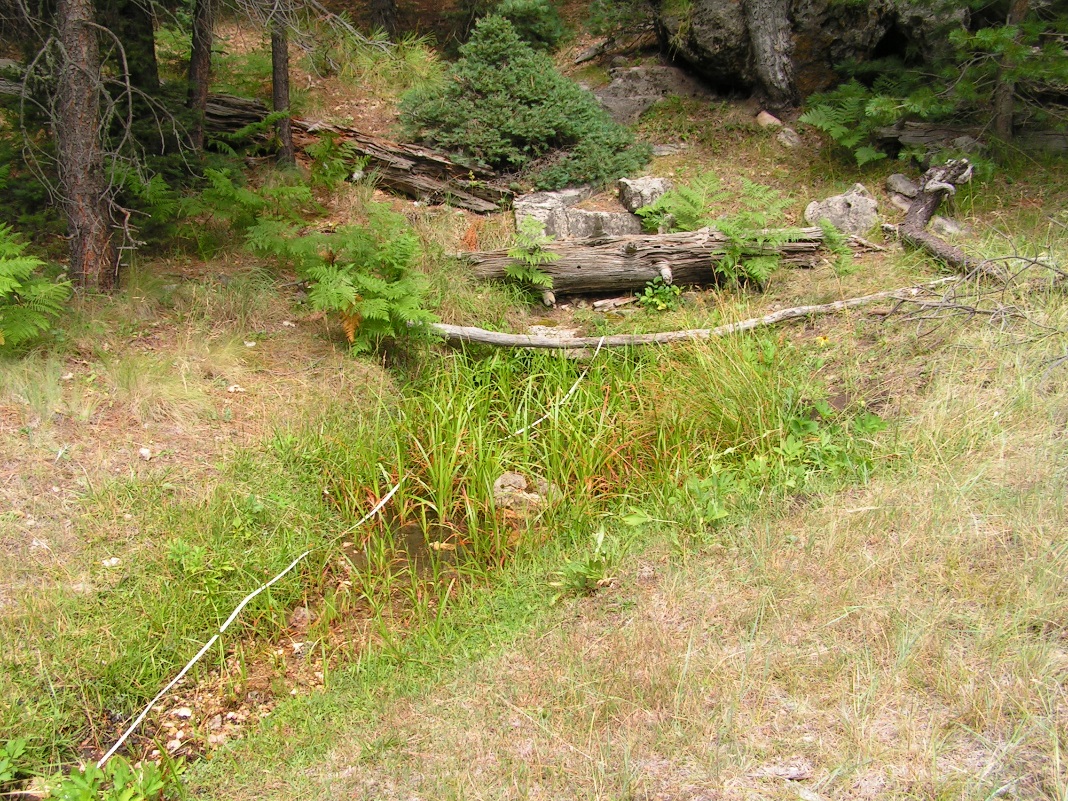 Fig 1.1 Barbershop Springs: View upslope toward one of two primary sources.Physical Description: Barbershop Springs is a hillslope spring. This is a large site with multiple flowing sources. The microhabitats associated with the spring cover 398 sqm. The site has 7 microhabitats, including A -- a 3 sqm pool, B -- a 42 sqm channel, C -- a 3 sqm low gradient cienega, D -- a 4 sqm channel, E -- a 80 sqm channel, F -- a 26 sqm backwall, G -- a 240 sqm terrace. The geomorphic diversity is 0.51, based on the Shannon-Weiner diversity index.Table 1.1 Barbershop Springs Microhabitat characteristics.Geomorphology: Barbershop Springs emerges as a fracture spring from the Kaibab Limestone, a sedimentary, limestone rock layer. The emergence environment is subaerial, with a gravity flow force mechanism. The site receives approximately 88% of available solar radiation, with 6431 Mj annually.Access Directions: From Forest Rd 300 (Rim Dr) turn north (left) on Forest Road 139, then right on FR139C. In .5 mi turn right on an unmarked jeep trail. In about .3 miles, the spring is on the right at the bottom of the draw.Survey Notes: This survey was conducted by Grand Canyon Wildlands Council surveyors on the Mogollon Rim project, funded by the Nina Mason Pulliam Charitable Trust. Soil was more moist than usual due to heavy rain on the previous day. Some old fencing remains.  There are well marked trailheads to the site. There was some visitation during the survey, including a person hiking with a dog off leash. Flow: Surveyors measured a flow of 0.25 liters/second, using a timed flow volume capture method. Surveyors took three discharge measurements to represent flow from all sources. Flow was difficult to measure because it was diffuse and had multiple sources. This spring is perennial. Water Quality: Samples were collected at two different source locations: #1 at source polygon A and #2 at source polygon B. Location 1: at the spring source in flowing water at 10:00:00.Location 2: at the spring source in flowing water at 10:00:00.Table 1.2 Barbershop Springs Water Quality with multiple readings averaged.Flora: Carex alma or spiceata - unusual for Mogollon Rim (per G. Waring) Surveyors identified 43 plant species at the site, with 0.108 species/sqm. These included 32 native and 10 nonnative species; the native status of 1 species remains unknown.  Table 1.3 Barbershop Springs Cover Type.Table 1.4 Barbershop Springs Vegetation % Cover in Microhabitats.Fauna: Surveyors collected or observed 9 aquatic and 18 terrestrial invertebrates and 3 vertebrate specimens.Table 1.5 Barbershop Springs Invertebrates.Table 1.6 Barbershop Springs Vertebrates.Assessment: Assessment scores were compiled in 6 categories and 42 subcategories, with 0 null condition scores, and 2 null risk scores. Aquifer functionality and water quality are good with significant restoration potential and there is low risk. Geomorphology condition is good with significant restoration potential and there is moderate risk. Habitat condition is moderate with some restoration potential and there is moderate risk. Biotic integrity is good with significant restoration potential and there is moderate risk. Human influence of site is good with significant restoration potential and there is moderate risk. Administrative context status is good with significant restoration potential and there is low risk. Overall, the site condition is good with significant restoration potential and there is moderate risk. Table 1.7 Barbershop Springs Assessment Scores.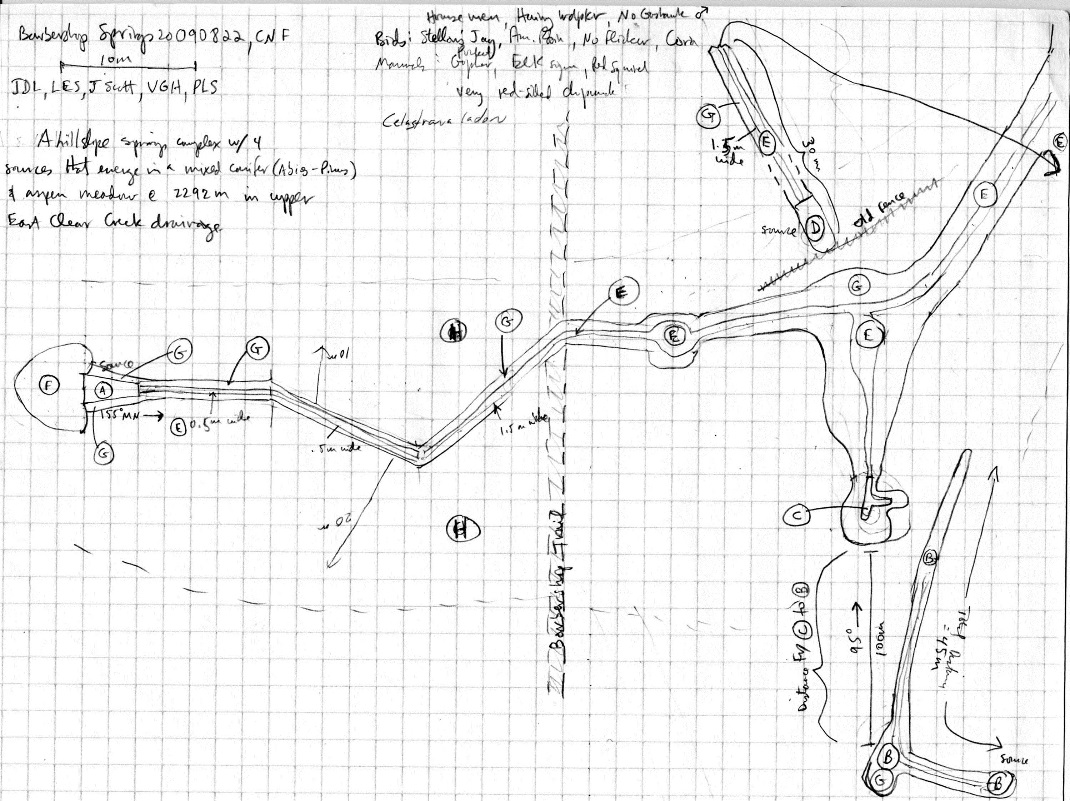 Fig 1.2 Barbershop Springs Sketchmap.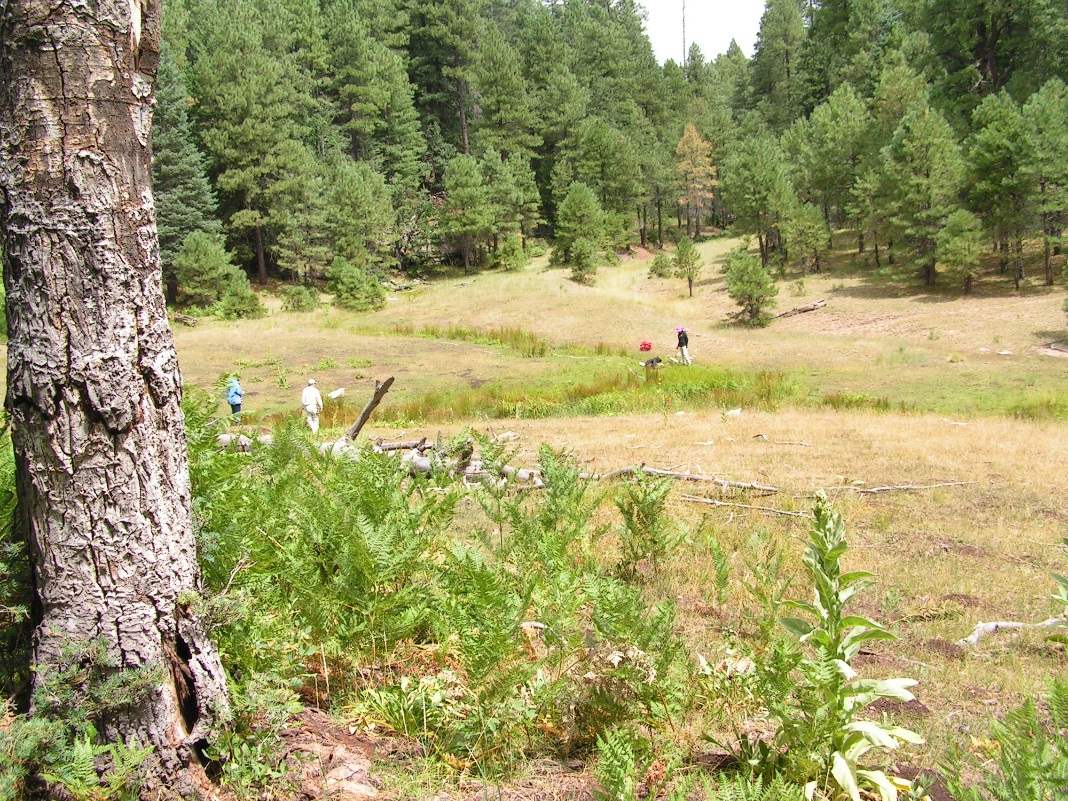 Fig 1.3 Barbershop Springs: Overview of the springs ecosystem.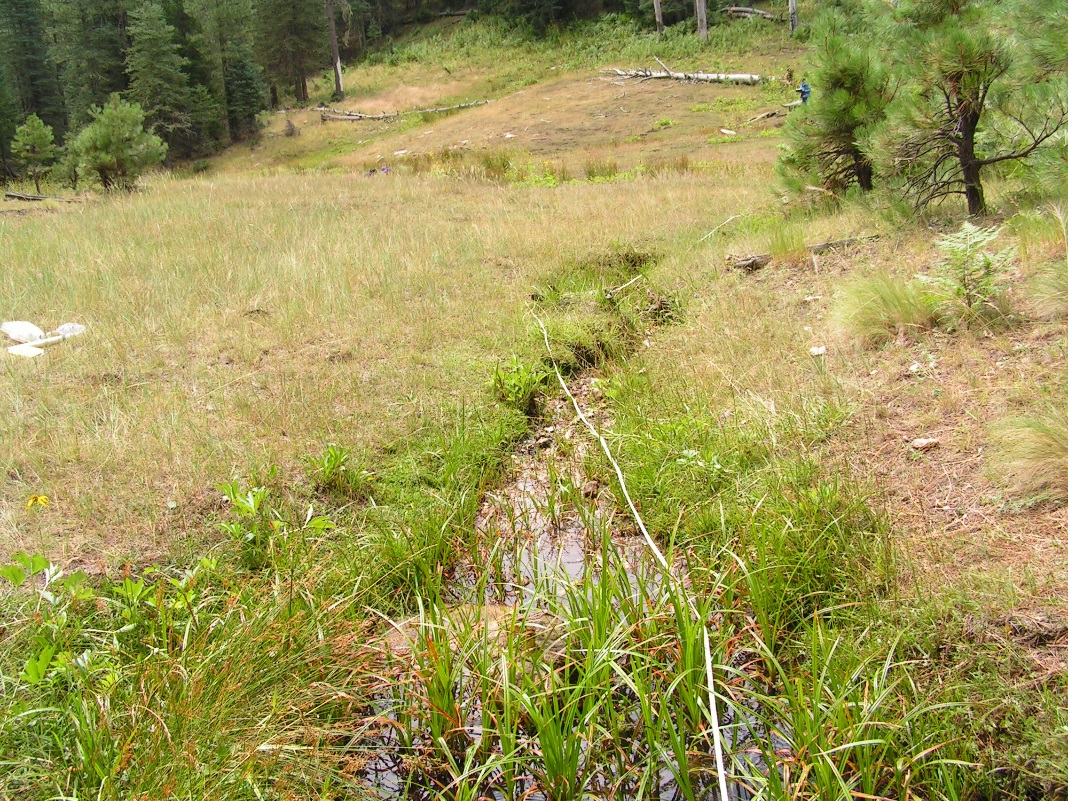 Fig 1.4 Barbershop Springs: View downslope from below the springs source.2. Bear Springs2. Bear SpringsSurvey Summary Report, Site ID 579Submitted June 3, 2019 by Springs Stewardship InstituteLocation: The Bear Springs ecosystem is located in Coconino County in the Upper Verde Arizona 15060202 HUC, managed by the US Forest Service. The spring is located in the Kaibab NF, Williams RD, in the May Tank Pocket USGS Quad, at 35.08688, -112.18007 measured using a GPS (NAD83). The elevation is approximately 2016 meters. Larry Stevens, Jeri Ledbetter, Marguerite Hendrie, and Anya Fayfer surveyed the site on 5/10/12 for 01:5 hours, beginning at 14:45, and collected data in 10 of 10 categories. This survey was conducted under the NEPA Cleared List project using the Stevens et al. Level 2 protocol.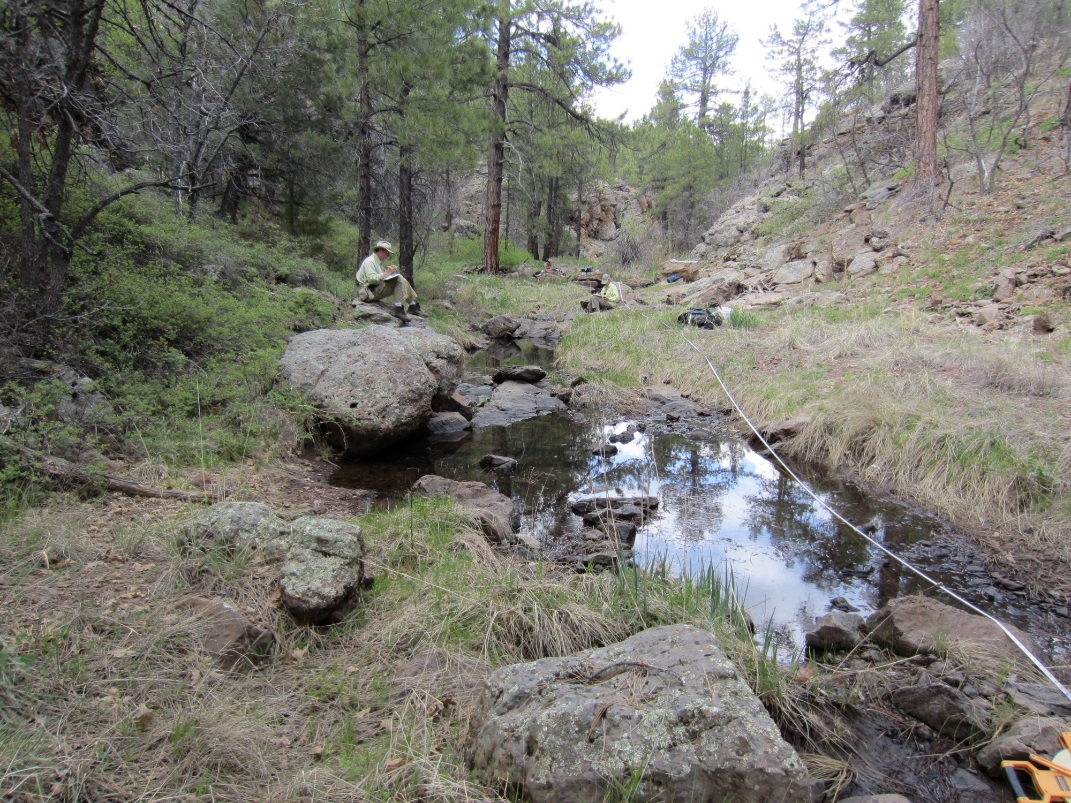 Fig 2.1 Bear Springs.Physical Description: Bear Springs is a rheocrene spring. This rheocrene spring emerges in a forested cliff-lined canyon and re-emerges downstream, as mapped. The microhabitats associated with the spring cover 273 sqm. The site has 2 microhabitats, including A -- a 66 sqm channel, B -- a 207 sqm terrace. The geomorphic diversity is 0.24, based on the Shannon-Weiner diversity index.Table 2.1 Bear Springs Microhabitat characteristics.Geomorphology: Bear Springs emerges as a seepage or filtration spring from the basalt flow, an igneous, basalt rock layer. The emergence environment is subaerial, with a gravity flow force mechanism. The site receives approximately 92% of available solar radiation, with 6347 Mj annually.Access Directions: From the town of Williams, travel south on CR-73 for 12.3 mi. Turn left on NF-57 (Bear Springs Rd) for 0.3 mi. Turn right onto NF-4218A and continue south for 0.5 mi. Springs is located 300 m southwest in the bottom of a small canyon.Survey Notes: There is little evidence of human visitation at this site, although it has been subjected to grazing.  The spring is runoff dominated. Flow: Surveyors measured a flow of 0.13000 liters/second, using a timed flow volume capture method. Flow was adjusted for an estimate of 1.00% of site flow capture. This spring is perennial, with a neorefugium persistence. Water Quality: Water quality measurements were taken from surface runoff from dripping moss at a depth of 1 cm. Table 2.2 Bear Springs Water Quality with multiple readings averaged.Flora: Surveyors identified 28 plant species at the site, with 0.1026 species/sqm. These included 22 native and 4 nonnative species; the native status of 2 species remains unknown.  Table 2.3 Bear Springs Cover Type.Table 2.4 Bear Springs Vegetation % Cover in Microhabitats.Fauna: Surveyors collected or observed 10 aquatic and 16 terrestrial invertebrates and 6 vertebrate specimens.Table 2.5 Bear Springs Invertebrates.Table 2.6 Bear Springs Vertebrates.Assessment: Assessment scores were compiled in 6 categories and 42 subcategories, with 0 null condition scores, and 1 null risk score. Aquifer functionality and water quality are good with significant restoration potential and there is negligible risk. Geomorphology condition is good with significant restoration potential and there is negligible risk. Habitat condition is good with significant restoration potential and there is negligible risk. Biotic integrity is good with significant restoration potential and there is low risk. Human influence of site is good with significant restoration potential and there is negligible risk. Administrative context status is good with significant restoration potential and there is low risk. Overall, the site condition is good with significant restoration potential and there is negligible risk. Table 2.7 Bear Springs Assessment Scores.Management Recommendations: The springs are likely ephemeral. The channel appears to be functional in all respects. This is a low priority site for management action, as it is subject to natural surface flooding and is unlikely to support rare species. Occasional monitoring is warranted.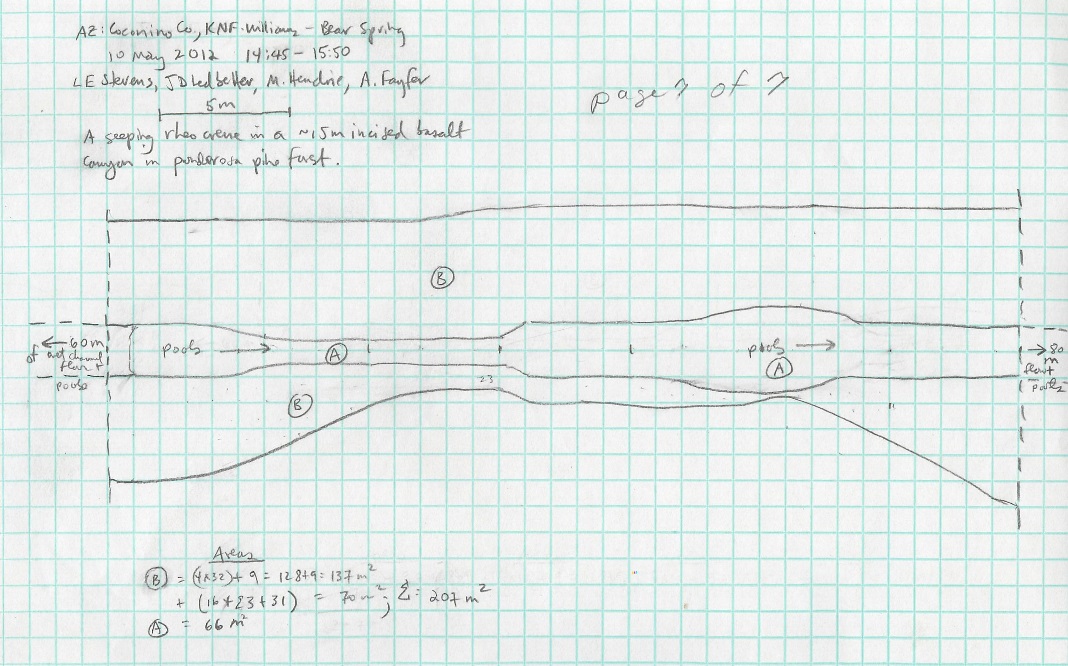 Fig 2.2 Bear Springs Sketchmap.3. Big Moqui Spring3. Big Moqui SpringSurvey Summary Report, Site ID 438Submitted June 3, 2019 by Springs Stewardship InstituteLocation: The Big Moqui Spring ecosystem is located in Coconino County in the Middle Little Colorado Arizona 15020008 HUC, managed by the US Forest Service. The spring is located in the Coconino NF, Mogollon Rim RD, in the Blue Ridge Reservoir USGS Quad, at 34.58633, -111.19816 measured using a GPS  (WGS84, estimated position error 4 meters). The elevation is approximately 2190 meters. Jeri Ledbetter, Gloria Hardwick, and Melissa Carrillo-Galaviz surveyed the site on 6/02/17 for 00:42 hours, beginning at 16:50, and collected data in 10 of 10 categories. This survey was conducted under the NEPA Cleared List project using the Stevens et al. Level 2 protocol.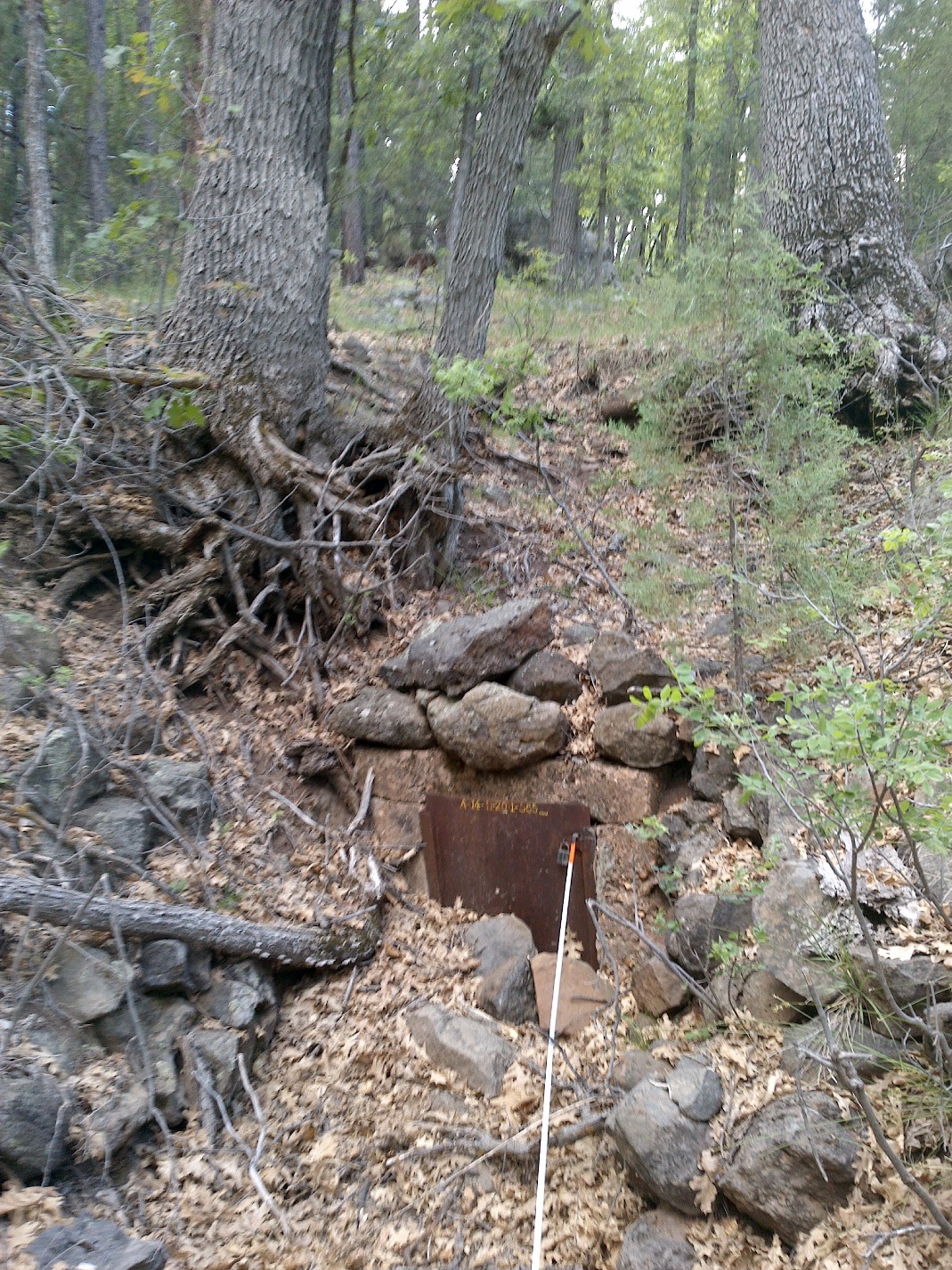 Fig 3.1 Big Moqui Spring: View upslope at the springbox from 4 meters belowPhysical Description: Big Moqui Spring is a hillslope spring. There is an old springbox made out of concrete at the source. A steel door blocked by alluvium (rocks) is inset in the concrete box. The site is located in an oak, ponderosa pine, and juniper forest. The spring is close to a road. Metal pipes were most likely developed under this hillslope spring and leaked over time.  A metal tank is about 100 meters downslope of the spring, the tank was empty.  The tank includes a metal cover, so it is not a hazard to wildlife. The microhabitat associated with the spring covers 100 sqm. The site has 1 microhabitat, X -- a 100 sqm channel. Table 3.1 Big Moqui Spring Microhabitat characteristics.Geomorphology: Big Moqui Spring emerges from the Kaibab Limestone, a sedimentary, limestone rock layer. The emergence environment is subaerial, with a gravity flow force mechanism. The site receives approximately 96% of available solar radiation, with 6655 Mj annually.Access Directions: From Clints Well go east on 87 about 8 miles. Turn right on FR 138. In about 1.5 miles, the spring is about 120 meters from the road on the right.Survey Notes: Flow emerges about 20 meters from the springbox on a rocky slope, possibly from a leaking pipe. Old barbwire fencing is down near the site. The entire area is heavily trampled by elk.  A constructed pond about 35 meters downslope is full of water. Flow: Surveyors measured a flow of 0.019 liters/second, using a timed flow volume capture method. Flow was adjusted for an estimate of 80% of site flow capture. Measurements were taken 23m downslope of the spring box. Water Quality: Surveyors measured water chemistry 15 meters down from the springbox where water first emerged. All instruments were calibrated 6/2/2017.Location 1: down-gradient from the spring source in flowing water at 00:00:00.Table 3.2 Big Moqui Spring Water Quality with multiple readings averaged.Flora: Gloria Hardwick was the botanist for the survey. Surveyors identified 12 plant species at the site. These included 7 native and 5 nonnative species.  Table 3.3 Big Moqui Spring Cover Type.Table 3.4 Big Moqui Spring Vegetation % Cover in Microhabitats.Fauna: Surveyors collected or observed 1 aquatic and 1 terrestrial invertebrates and 4 vertebrate specimens.Table 3.5 Big Moqui Spring Invertebrates.Table 3.6 Big Moqui Spring Vertebrates.Assessment: Assessment scores were compiled in 5 categories and 33 subcategories, with 9 null condition scores, and 9 null risk scores. Aquifer functionality and water quality are moderate with some restoration potential and there is low risk. Geomorphology condition is poor with limited restoration potential and there is moderate risk. Habitat condition is moderate with some restoration potential and there is low risk. Biotic integrity is good with significant restoration potential and there is low risk. Human influence of site is moderate with some restoration potential and there is moderate risk. Administrative context status is undetermined due to null scores and there is undetermined risk due to null scores. Overall, the site condition is moderate with some restoration potential and there is moderate risk. Table 3.7 Big Moqui Spring Assessment Scores.Management Recommendations: Surveyors recommend repair or removal of fencing around the spring source. Consider removal of the spring box as it is no longer functioning. Monitor regularly.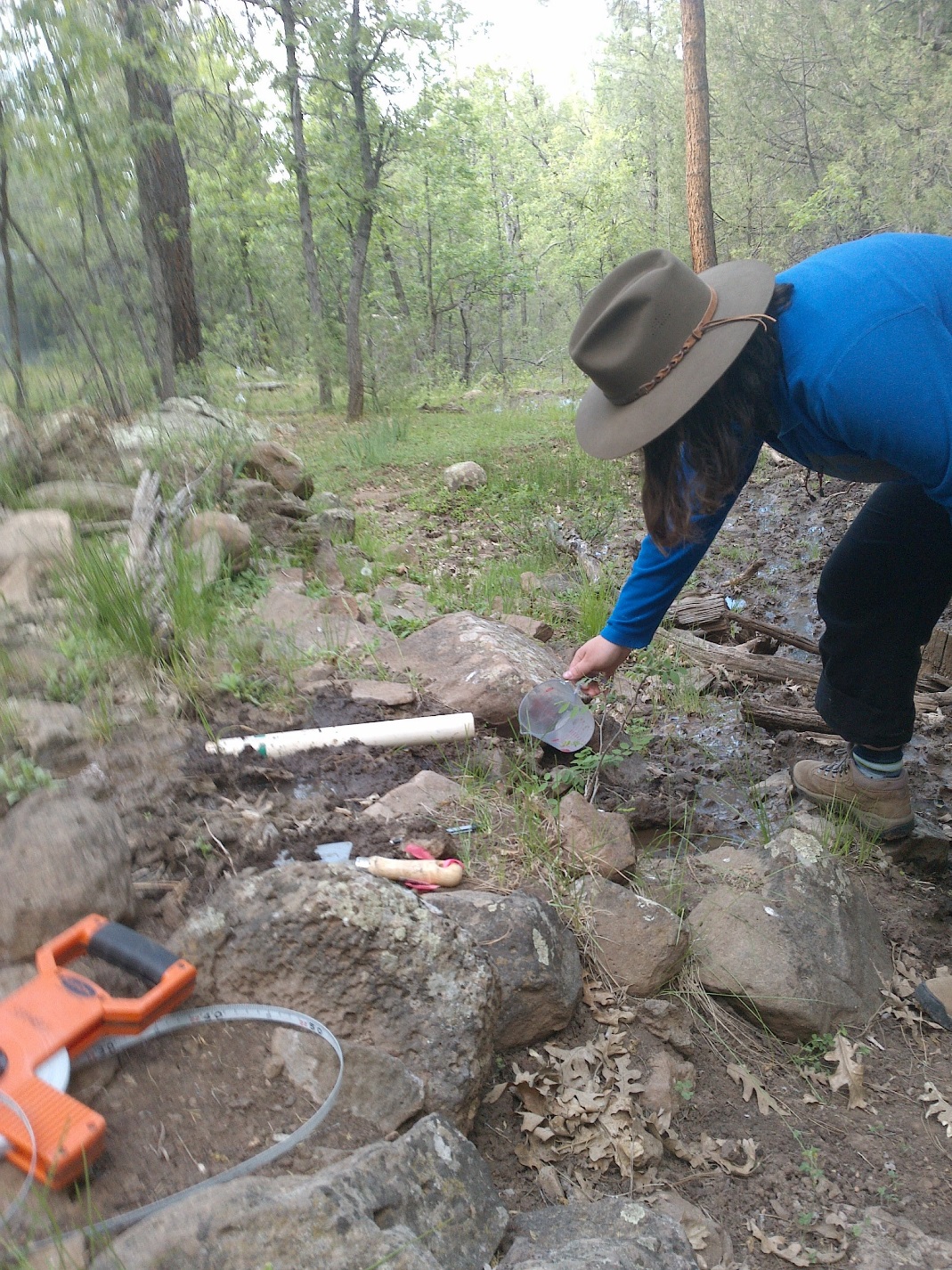 Fig 3.2 Big Moqui Spring: Flow measurement.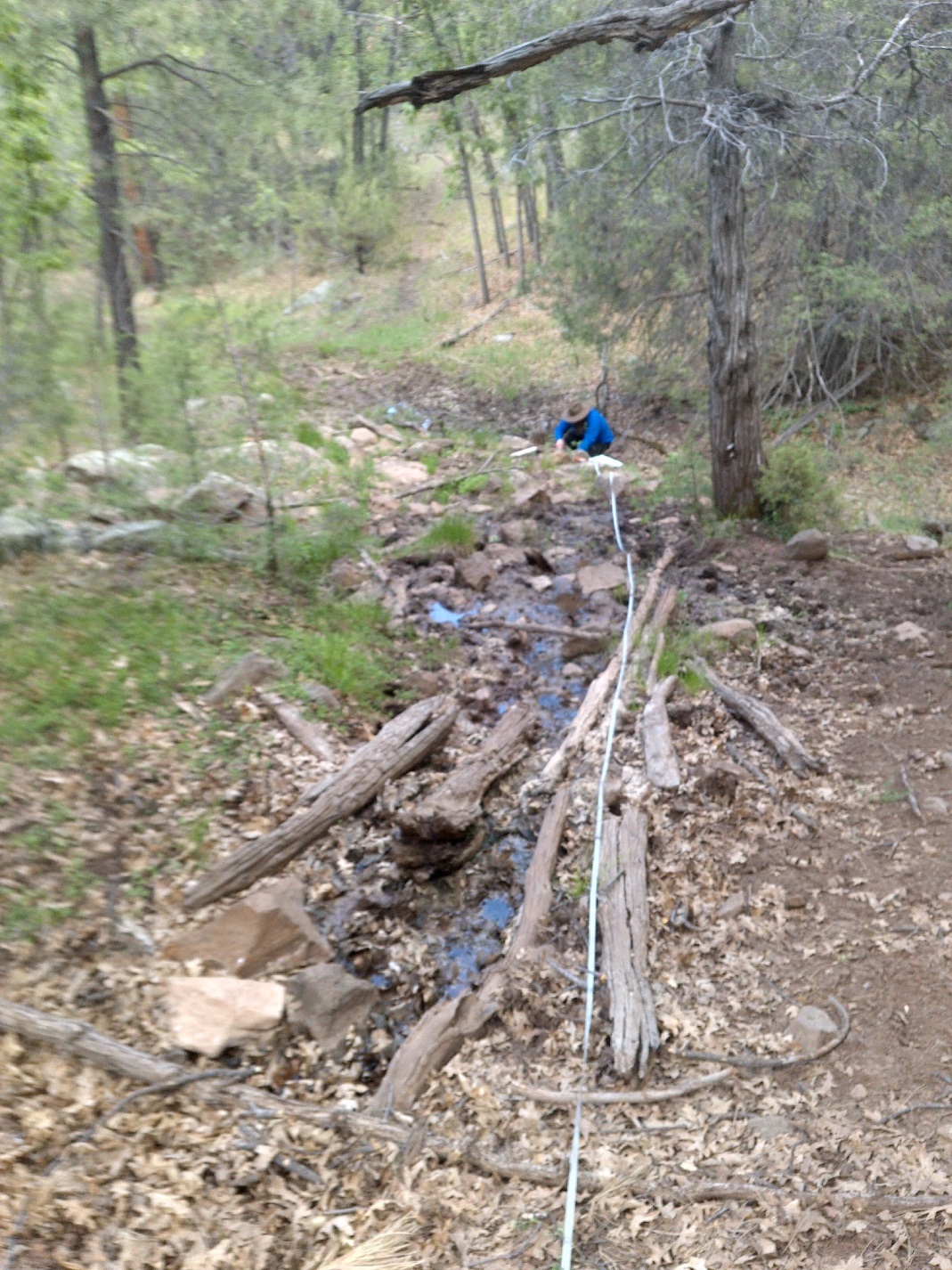 Fig 3.3 Big Moqui Spring: View downslope from 11 meters below the springbox.4. Big Spring4. Big SpringSurvey Summary Report, Site ID 739Submitted June 3, 2019 by Springs Stewardship InstituteLocation: The Big Spring ecosystem is located in Coconino County in the Upper Verde Arizona 15060202 HUC, managed by the US Forest Service. The spring is located in the Kaibab NF, Williams RD, in the Davenport Hill USGS Quad, at 35.15803, -112.08078 measured using a GPS  (NAD83, estimated position error 2 meters). The elevation is approximately 2072 meters. Jeri Ledbetter, Marguerite Hendrie, Anya Fayfer, and Vera Markgraf surveyed the site on 5/12/12 for 01:00 hours, beginning at 15:30, and collected data in 10 of 10 categories. This survey was conducted under the NEPA Cleared List project using the Stevens et al. Level 2 protocol.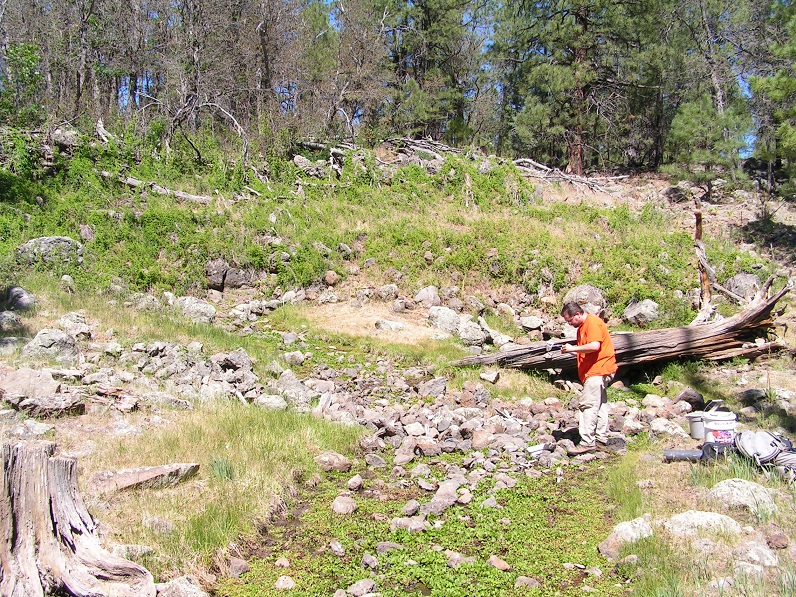 Fig 4.1 Big Spring.Physical Description: Big Spring is a hillslope spring. This is a hillslope spring that emerges from boulders in a decomposing basalt flow margin. There is seepage along the base of a steep bank in the drainage. The surrounding area is heavily forested. The source has been manipulated with piping. The microhabitats associated with the spring cover 359 sqm. The site has 3 microhabitats, including A -- a 109 sqm channel, B -- a 32 sqm terrace, C -- a 218 sqm colluvial slope. The geomorphic diversity is 0.38, based on the Shannon-Weiner diversity index.Table 4.1 Big Spring Microhabitat characteristics.Geomorphology: Big Spring emerges as a contact spring from an igneous, basalt rock layer in an unknown unit. The emergence environment is subaerial, with a gravity flow force mechanism. The site receives approximately 95% of available solar radiation, with 6510 Mj annually.Access Directions: From the town of Williams, travel south on County Rd 73 for 7.15 mi. Turn left and head east onto NF-139 (Overland) for 6.4 miles. Turn right onto NF-161 and continue for 0.9 mi before bearing right on Whiting Ranch Rd for 0.3 mi. Turn right onto Overland and continue for 1.5 mi. Spring is located 130 m due south from this location.Survey Notes: There is one pipe buried near the source; some flow emerges from the pipe. There is little evidence of recent visitation although human activity is nearby (upslope). The site has been heavily trampled by livestock. Flow: Surveyors measured a flow of 0.62000 liters/second, using a timed flow volume capture method. Flow was adjusted for an estimate of 1.00% of site flow capture. Flow was measured on a return visit 6/10/12, 20 meters downstream from the source. This spring is perennial, with a neorefugium persistence. Water Quality: Water quality measurements were taken at the right source branch at a depth of 1 cm. Table 4.2 Big Spring Water Quality with multiple readings averaged.Flora: Vera Markgraf was the botanist. On a return visit, 6/10/12, Larry Stevens added polygon C and additional vegetation. Surveyors identified 26 plant species at the site, with 0.0724 species/sqm. These included 17 native and 8 nonnative species; the native status of 1 species remains unknown.  Table 4.3 Big Spring Cover Type.Table 4.4 Big Spring Vegetation % Cover in Microhabitats.Fauna: Surveyors collected or observed 13 aquatic and 15 terrestrial invertebrates and 4 vertebrate specimens.Table 4.5 Big Spring Invertebrates.Table 4.6 Big Spring Vertebrates.Assessment: Assessment scores were compiled in 6 categories and 41 subcategories, with 1 null condition score, and 1 null risk score. Aquifer functionality and water quality are good with significant restoration potential and there is moderate risk. Geomorphology condition is good with significant restoration potential and there is low risk. Habitat condition is good with significant restoration potential and there is low risk. Biotic integrity is moderate with some restoration potential and there is moderate risk. Human influence of site is moderate with some restoration potential and there is low risk. Administrative context status is very good with excellent restoration potential and there is low risk. Overall, the site condition is good with significant restoration potential and there is moderate risk. Table 4.7 Big Spring Assessment Scores.Management Recommendations: This should be a high priority for management attention. Restoration should include a minor amount of clean-up, construction of an elk fence around the source and first 50 meters of the channel, and occasional monitoring. This is a worthy reference site for control and restoration. 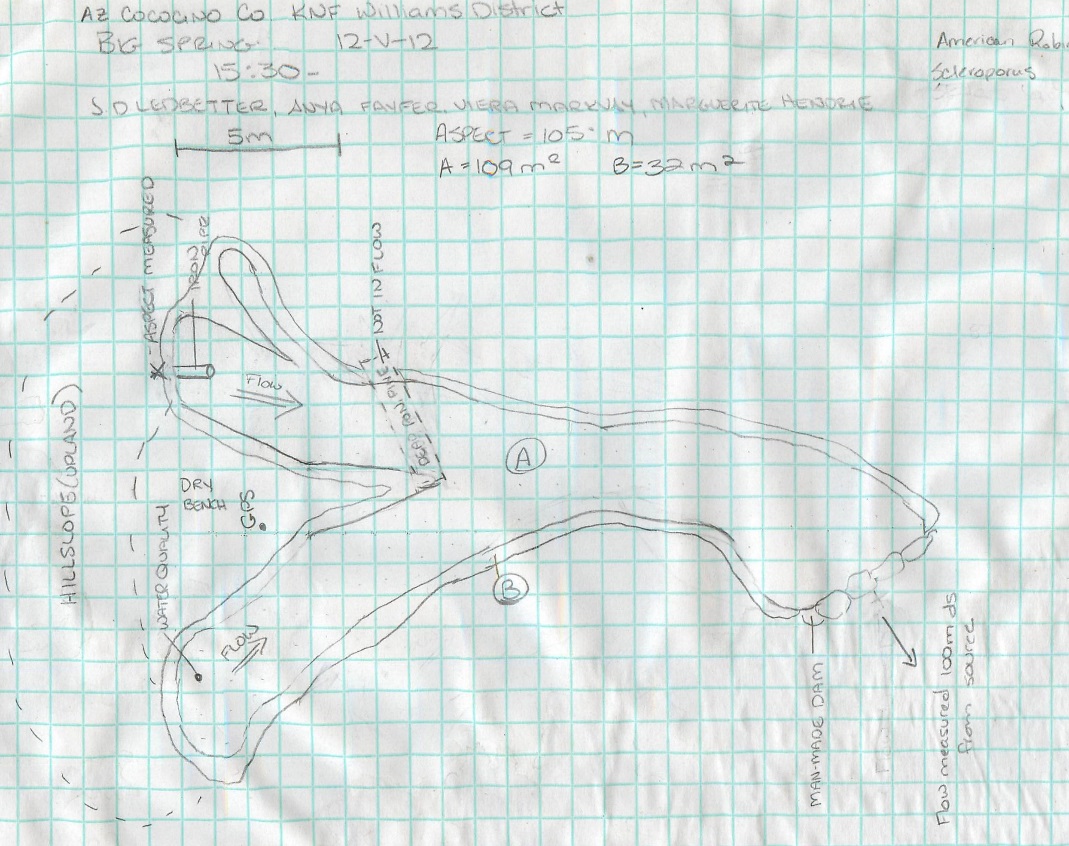 Fig 4.2 Big Spring Sketchmap.5. Bootlegger Spring5. Bootlegger SpringSurvey Summary Report, Site ID 909Submitted June 3, 2019 by Springs Stewardship InstituteLocation: The Bootlegger Spring ecosystem is located in Coconino County in the Upper Verde Arizona 15060202 HUC, managed by the US Forest Service. The spring is located in the Coconino NF, Mormon Lake RD, in the Mormon Mountain USGS Quad, at 34.91185, -111.53809 measured using a GPS  (WGS84, estimated position error 4 meters). The elevation is approximately 2257 meters. Larry Stevens, Jeri Ledbetter, Gloria Hardwick, Joseph Holway, Leanna Begay, and David Sabata surveyed the site on 10/12/16 for 00:45 hours, beginning at 15:35, and collected data in 10 of 10 categories. This survey was conducted under the NEPA Cleared List project using the Stevens et al. Level 2 protocol.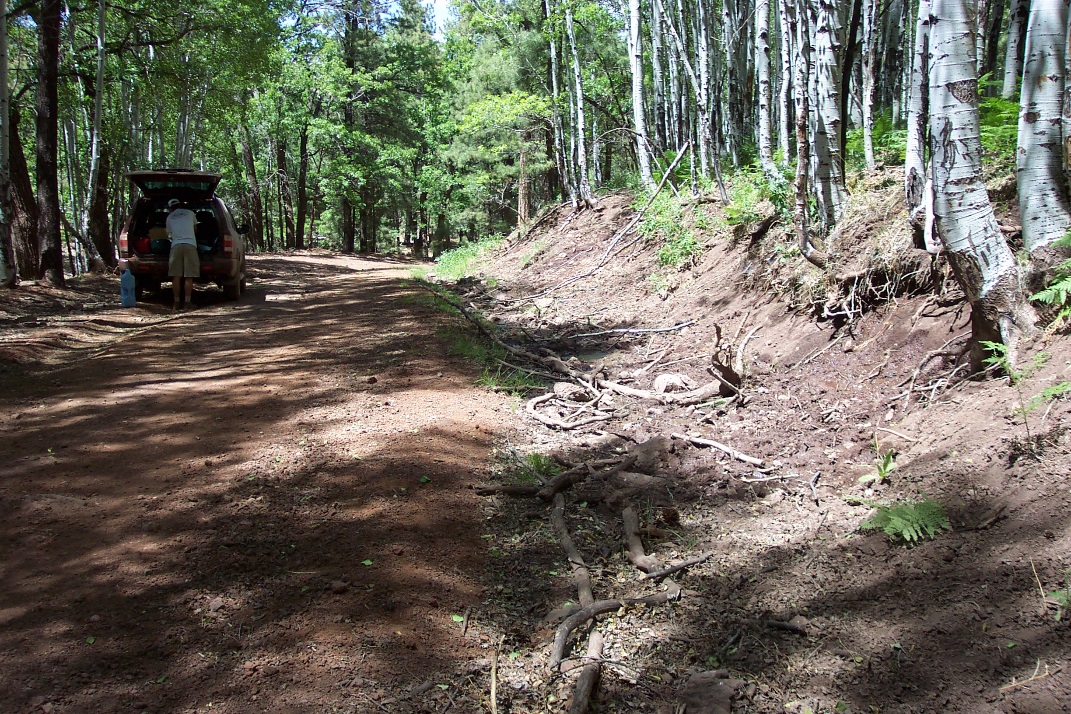 Fig 5.1 Bootlegger Spring: The spring emerges from a roadcut, and flows onto the road.Physical Description: Bootlegger Spring is a hillslope spring. This site was imported from the SSI geodatabase, a compilation from multiple sources. The spring emerges from cutbank along the road bed on FR 91B. Flow runs into a ditch along the road in a ponderosa, aspen, and oak forest. The microhabitat associated with the spring covers 90 sqm. The site has 1 microhabitat, X -- a 90 sqm colluvial slope. Table 5.1 Bootlegger Spring Microhabitat characteristics.Geomorphology: Bootlegger Spring emerges as a seepage or filtration spring from an igneous, basalt rock layer in an unknown unit. The emergence environment is subaerial, with a gravity flow force mechanism. The site receives approximately 92% of available solar radiation, with 6384 Mj annually.Access Directions: From Munds Park travel east on W Pinewood Blvd to Mormon Lake Rd 5.75 mi. Continue on NF-700 for 0.8 mi before turning right on NF-91 to NF-91B for 1 mi. The spring is located 30 m east from the road on a hillslope 25 m up from the road.Survey Notes: Surveyors observed heavy trampling, trailing, and exposed roots. The road from which the hillslope emerges has been closed. Flow: Surveyors measured a flow of 0.022 liters/second, using a timed flow volume capture method. Flow was adjusted for an estimate of 95% of site flow capture. Measurement was taken 18m from the source. Water Quality: Collected at uppermost source and the YSI and Hanna combo were calibrated on day of survey. There was no recent precipitation.Table 5.2 Bootlegger Spring Water Quality with multiple readings averaged.Flora: Surveyors identified 19 plant species at the site. These included 11 native and 8 nonnative species.  Table 5.3 Bootlegger Spring Cover Type.Table 5.4 Bootlegger Spring Vegetation % Cover in Microhabitats.Fauna: Surveyors collected or observed 1 aquatic and 1 terrestrial invertebrates and 8 vertebrate specimens.Table 5.5 Bootlegger Spring Invertebrates.Table 5.6 Bootlegger Spring Vertebrates.Assessment: Assessment scores were compiled in 5 categories and 33 subcategories, with 9 null condition scores, and 9 null risk scores. Aquifer functionality and water quality are good with significant restoration potential and there is negligible risk. Geomorphology condition is very poor with very limited restoration potential and there is high risk. Habitat condition is poor with limited restoration potential and there is low risk. Biotic integrity is moderate with some restoration potential and there is moderate risk. Human influence of site is good with significant restoration potential and there is low risk. Administrative context status is undetermined due to null scores and there is undetermined risk due to null scores. Overall, the site condition is moderate with some restoration potential and there is low risk. Table 5.7 Bootlegger Spring Assessment Scores.Management Recommendations: Consider managing for aspen falling onto the road. Consider the effects of constructing roads through springs.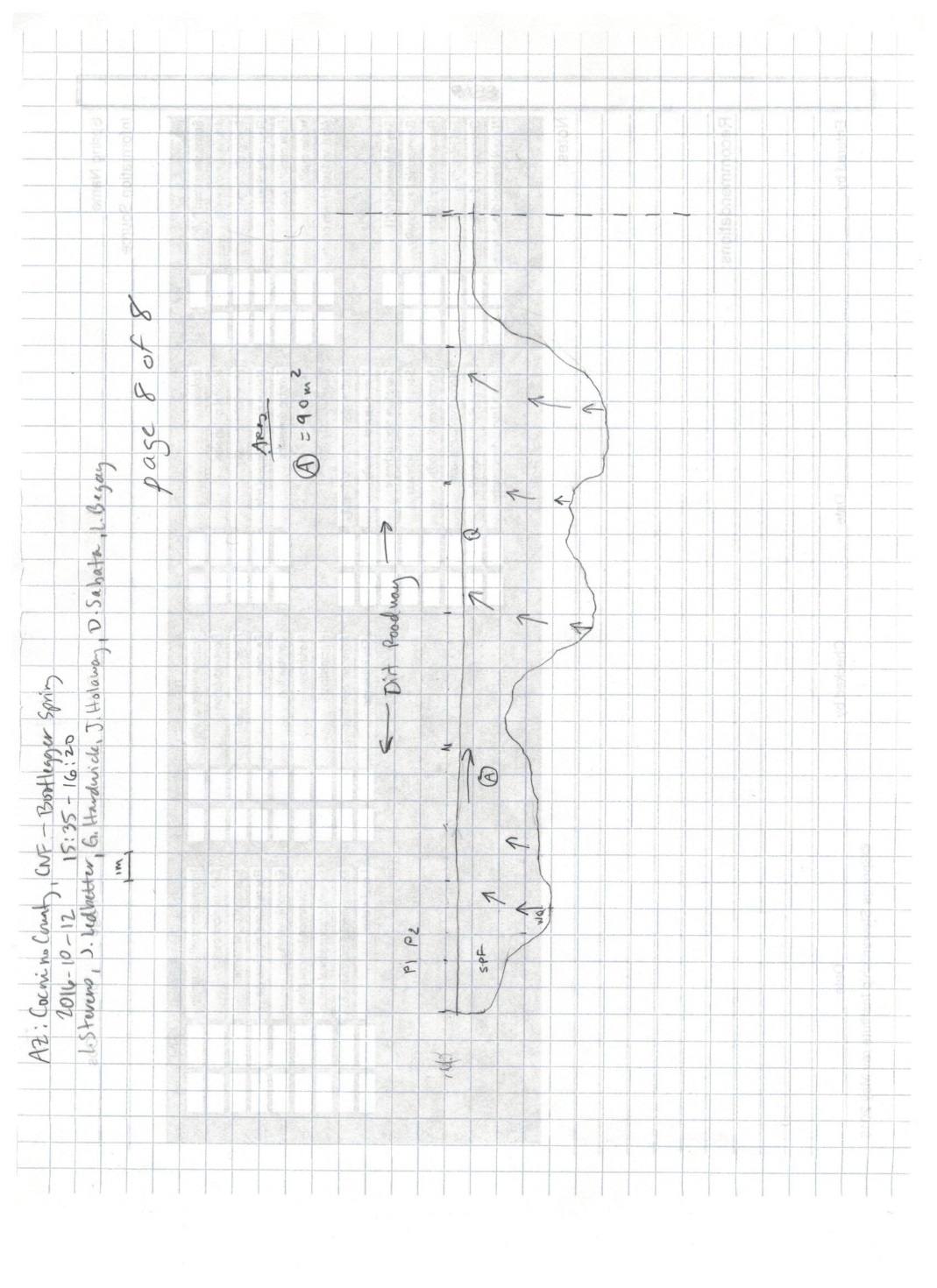 Fig 5.2 Bootlegger Spring Sketchmap.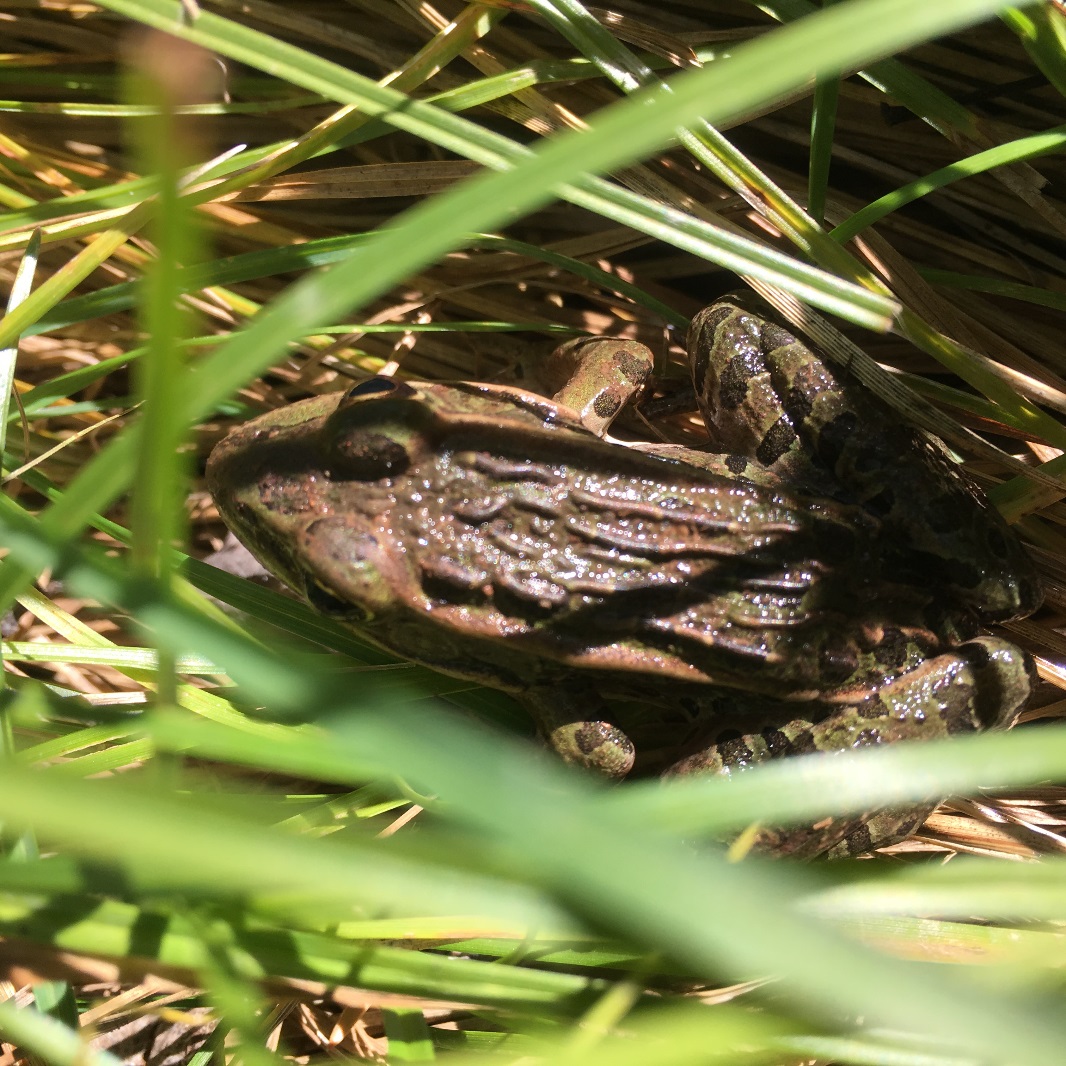 Fig 5.3 Bootlegger Spring: Leopard frog photographed by surveyors.6. Chimney Spring6. Chimney SpringSurvey Summary Report, Site ID 802Submitted June 3, 2019 by Springs Stewardship InstituteLocation: The Chimney Spring ecosystem is located in Coconino County in the Canyon Diablo Arizona 15020015 HUC, managed by the US Forest Service. The spring is located in the Coconino NF, Peaks RD, in the Humphreys Peak USGS Quad, at 35.26389, -111.67477 measured using a GPS  (NAD83, estimated position error 3 meters). The elevation is approximately 2292 meters. J. Norris, V. Markgraf, D. Meuser, J. Jackson, S. Ordway, and J. Mason surveyed the site on 8/08/10 for 03:15 hours, beginning at 9:15, and collected data in 7 of 10 categories. This survey was conducted under the NEPA Cleared List project using the Stevens/NPS 2000 protocol.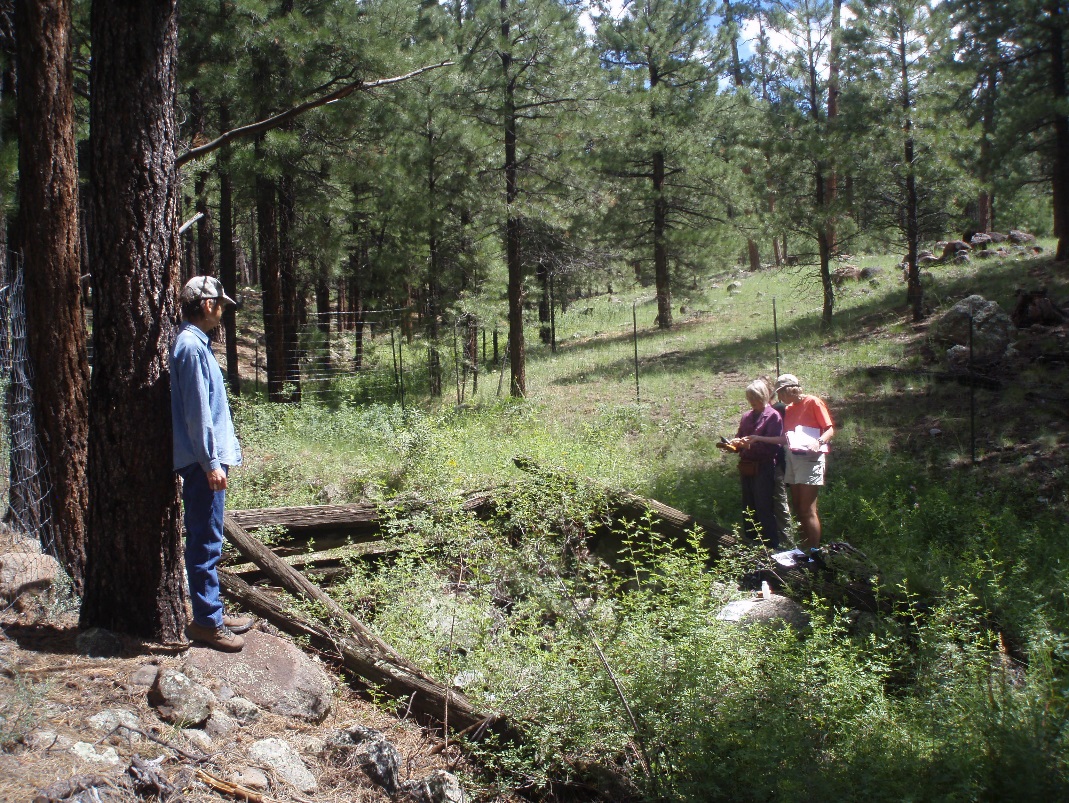 Fig 6.1 Chimney Spring.Physical Description: Chimney Spring is a rheocrene spring. This small rheocrene springs emerges in a shallow drainage of basalt cobble. A concrete spring box has been constructed at the source. The microhabitats associated with the spring cover 230 sqm. The site has 2 microhabitats, including A -- a 130 sqm channel, B -- a 100 sqm terrace. The geomorphic diversity is 0.30, based on the Shannon-Weiner diversity index.Table 6.1 Chimney Spring Microhabitat characteristics.Geomorphology: Chimney Spring emerges from an igneous, basalt rock layer in an unknown unit. The emergence environment is subaerial, with a gravity flow force mechanism. Access Directions: From N Fort Valley Rd (US-180) turn right onto NF-164B and continue north for 0.95 mi. Turn right onto NF-9002 and travel for 0.75 mi. Spring is located 50 m due east. Access under south end of fence enclosure.Survey Notes: This survey was conducted by volunteers under the CNF volunteers project, under the direction of Steve Monroe. There was a distinct waterline with moss approximately 6 in. above cement.  The spring was not flowing; there was only a small pool (size of pool less than one cubic foot).  However, there had been a lot of rain within the last 24 hours of time of survey and during previous weeks. Above the spring, the main runoff channel is shunted around the spring pool by a berm; this channel rejoins the spring outflow just below the man-made spring pool.  The channel was mostly vegetated; there were cobbles and boulders in soil matrix. There were roads/OHV trails at the site, and there was evidence of recreational use, historic human occupation/use, and pine thinning. There was flow modification (encasement and excavation). There was a fence around the site. Flow: Surveyors measured a flow of 0.00000 liters/second. The spring was not flowing; there was only a small pool present. Water Quality: Measurements were made in small pool in concrete trough at a depth of 4 in.; there was litter in trough. Water quality data are suspect due to recent heavy rain.  The flow condition was still/pooled. Table 6.2 Chimney Spring Water Quality with multiple readings averaged.Flora: Surveyors identified 32 plant species at the site, with 0.1391 species/sqm. These included 28 native and 4 nonnative species.  Table 6.3 Chimney Spring Cover Type.Table 6.4 Chimney Spring Vegetation % Cover in Microhabitats.Fauna: Surveyors collected or observed 1 aquatic invertebrates and 2 vertebrate specimens.Table 6.5 Chimney Spring Invertebrates.Table 6.6 Chimney Spring Vertebrates.Assessment: Assessment scores were compiled in 3 categories and 3 subcategories, with 39 null condition scores, and 39 null risk scores. Aquifer functionality and water quality are eliminated with no restoration potential and there is very high risk. Geomorphology condition is poor with limited restoration potential and there is very high risk. Habitat condition is undetermined due to null scores and there is undetermined risk due to null scores. Biotic integrity is undetermined due to null scores and there is undetermined risk due to null scores. Human influence of site is excellent with no need for restoration and there is extreme risk. Administrative context status is undetermined due to null scores and there is undetermined risk due to null scores. Overall, the site condition is moderate with some restoration potential and there is extreme risk. Table 6.7 Chimney Spring Assessment Scores.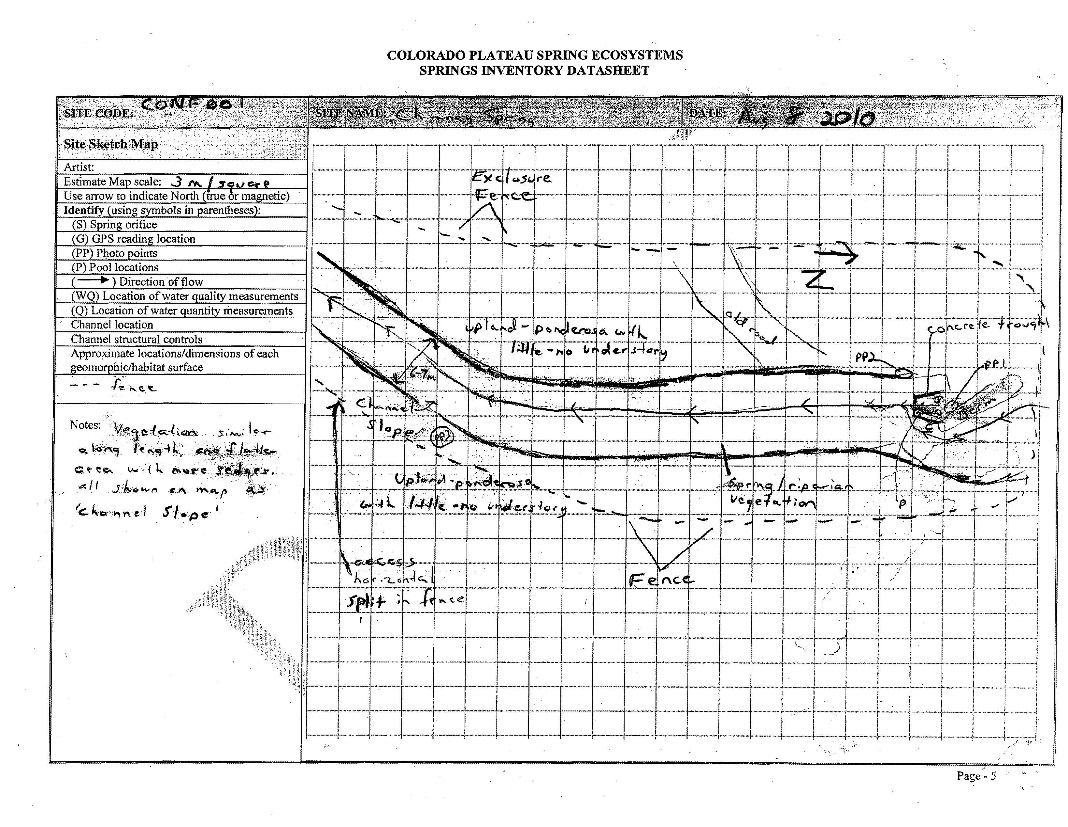 Fig 6.2 Chimney Spring Sketchmap.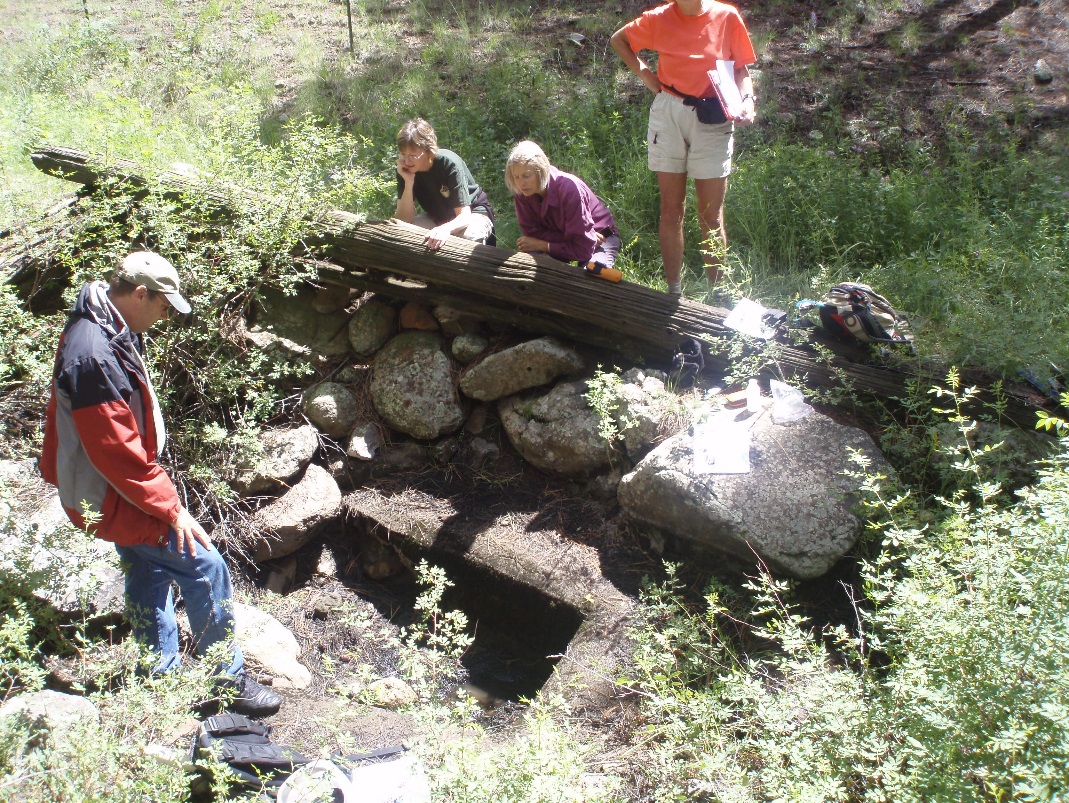 Fig 6.3 Chimney Spring.7. Clark Well7. Clark WellSurvey Summary Report, Site ID 933Submitted June 3, 2019 by Springs Stewardship InstituteLocation: The Clark Well ecosystem is located in Coconino County in the Canyon Diablo Arizona 15020015 HUC, managed by the US Forest Service. The spring is located in the Coconino NF, Mormon Lake RD, in the Lower Lake Mary USGS Quad, at 35.06712, -111.57964 (WGS84). The elevation is approximately 2108 meters. Krista Sparks and Spencer Harris surveyed the site on 7/17/13 for 00:45 hours, beginning at 12:30, and collected data in 5 of 10 categories. This survey was conducted under the NEPA Cleared List project using the Stevens et al. Level 2 protocol.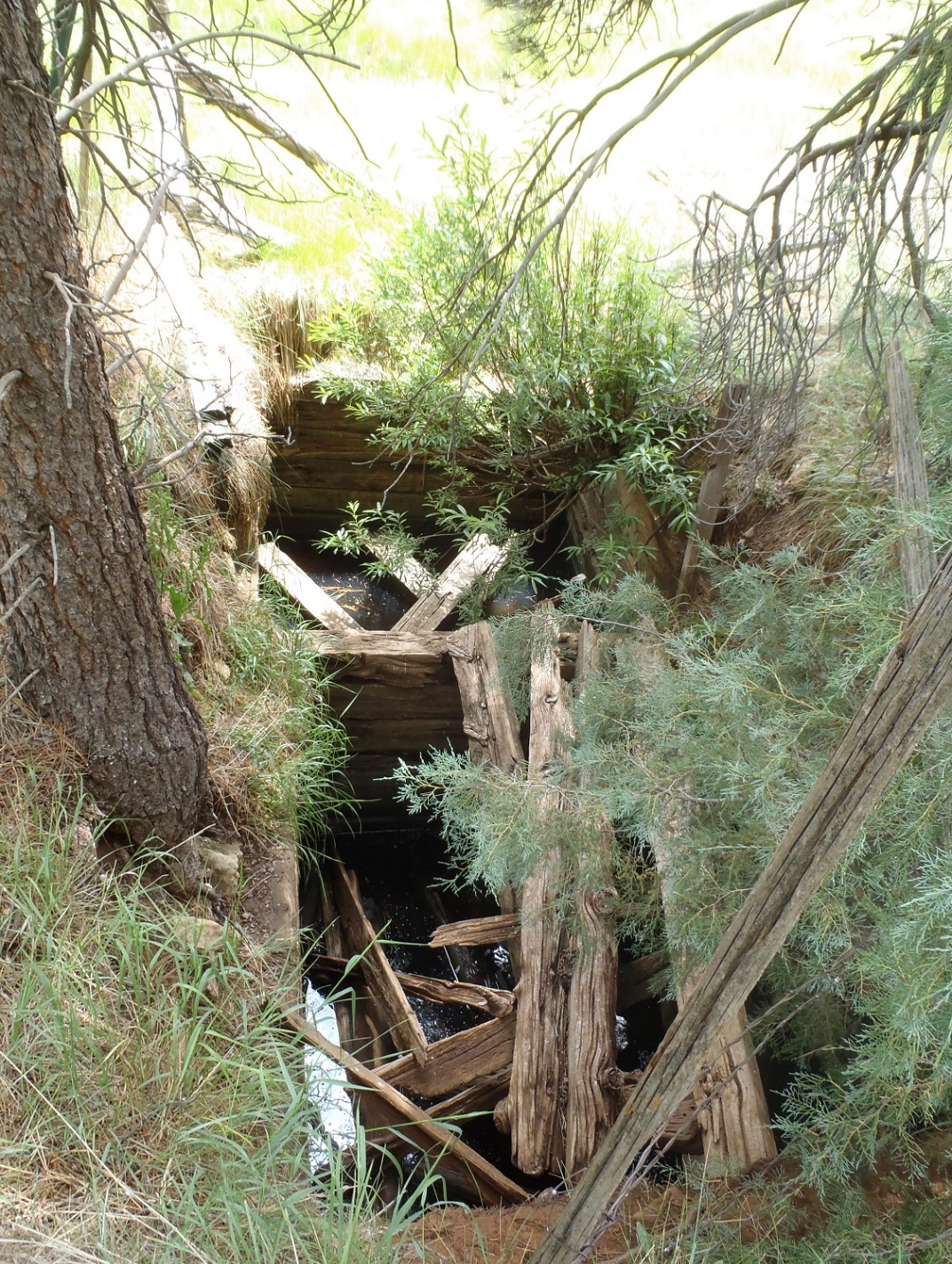 Fig 7.1 Clark Well.Physical Description: Clark Well is an anthropogenic spring. This site was imported from the geodatabase, a compilation from multiple sources. It is a 2 meter x 5 meter hand dug well rather than a spring, and is adjacent to a historic ephemeral stream. Geomorphology: Clark Well emerges as a fracture spring from an igneous, basalt rock layer in an unknown unit. The emergence environment is subaerial, with a gravity flow force mechanism. Access Directions: From Lower Lake Mary, travel south on Crimson Rd (NF-132) for 5 mi. Continue 60 m northwest on foot.Survey Notes: Water quality measurements were made from the well water and flow was visually estimated. Flow: Flow was adjusted for an estimate of 1.00% of site flow capture. No flow from well. Water Quality: Measurements taken at well. Table 7.1 Clark Well Water Quality with multiple readings averaged.Assessment: Assessment scores were compiled in 6 categories and 42 subcategories, with 0 null condition scores, and 1 null risk score. Aquifer functionality and water quality are moderate with some restoration potential and there is low risk. Geomorphology condition is poor with limited restoration potential and there is low risk. Habitat condition is poor with limited restoration potential and there is moderate risk. Biotic integrity is poor with limited restoration potential and there is moderate risk. Human influence of site is good with significant restoration potential and there is moderate risk. Administrative context status is poor with limited restoration potential and there is low risk. Overall, the site condition is poor with limited restoration potential and there is moderate risk. Table 7.2 Clark Well Assessment Scores.Management Recommendations: Surveyors did not note any management recommendations.8. Crackerbox Spring8. Crackerbox SpringSurvey Summary Report, Site ID 942Submitted June 3, 2019 by Springs Stewardship InstituteLocation: The Crackerbox Spring ecosystem is located in Coconino County in the Middle Little Colorado Arizona 15020008 HUC, managed by the US Forest Service. The spring is located in the Coconino NF, Mogollon Rim RD, in the Dane Canyon USGS Quad, at 34.49960, -111.24458 measured using a GPS (WGS84, estimated position error 5 meters). The elevation is approximately 2176 meters. Jeri Ledbetter, Gloria Hardwick, Bernie Murrieta, and Sam Goddard surveyed the site on 8/06/17 for 01:40 hours, beginning at 8:50, and collected data in 9 of 10 categories. This survey was conducted under the NEPA Cleared List project using the Stevens et al. Level 2 protocol.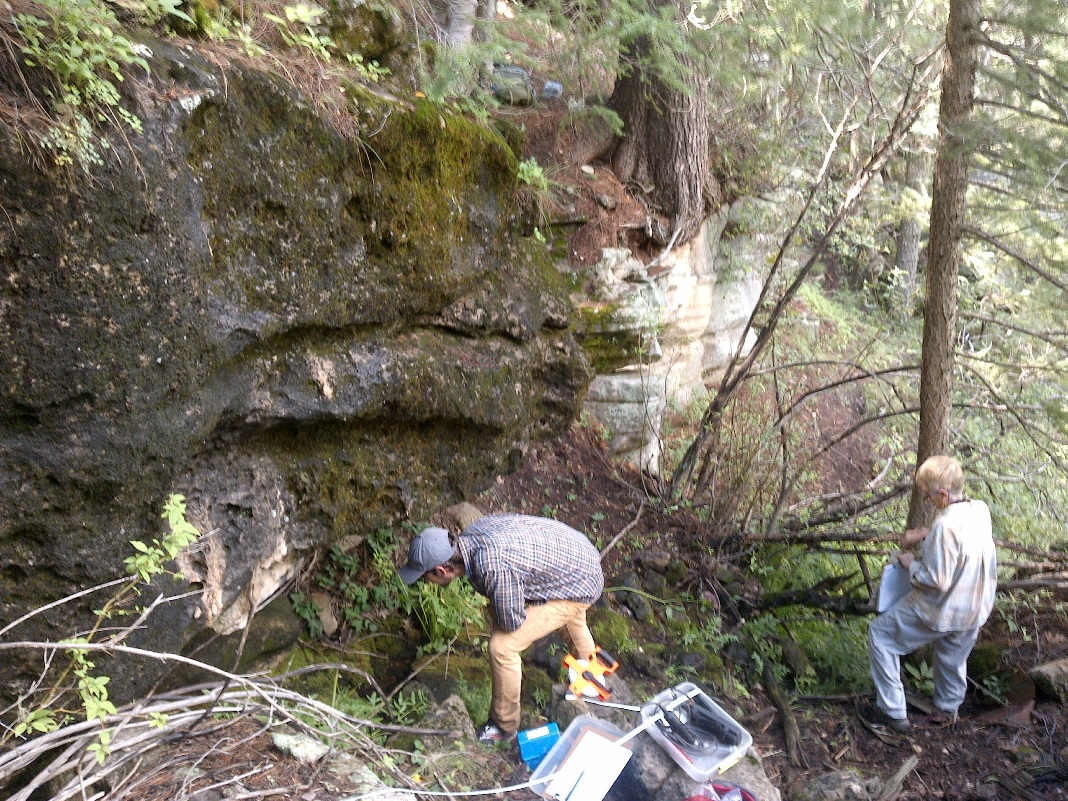 Fig 8.1 Crackerbox Spring: View of source outflow and drainage from abovePhysical Description: Crackerbox Spring is a hillslope/hanging garden spring. This site was originally reported in 1999 by a US Forest Service fire crew in a dataset that shifted the springs about 220 meters south-southwest of its actual location. An SSI survey team found the site in July 2017 and adjusted the coordinates. Flow emerges on a steep (25°) colluvial slope, under a large Kaibab boulder, and flows down a steep rocky channel, then over a Coconino sandstone cliff. The surrounding forest is thick mixed conifer and oak. The spring has been developed with piping and a trough about 18 meters north of the source. The microhabitats associated with the spring cover 176 sqm. The site has 4 microhabitats, including A -- a 32 sqm channel, B -- a 30 sqm backwall, C -- a 64 sqm sloping bedrock, D -- a 50 sqm sloping bedrock. The geomorphic diversity is 0.58, based on the Shannon-Weiner diversity index.Table 8.1 Crackerbox Spring Microhabitat characteristics.Geomorphology: Crackerbox Spring emerges as a contact spring from the Kaibab Limestone, a sedimentary, limestone rock layer. The emergence environment is subaerial, with a gravity flow force mechanism. Access Directions: From Rim road take FS123 north to junction with FS 9724V. Go about 400 meters, to 34.50031, -111.24096. Hike down the ridge on the left side to the Kaibab/Coconino formations contact. There are old roads and trails.Survey Notes: The site is in good condition, although the source and channel are trampled by elk and the vegetation has been heavily grazed. The piping has been repaired relatively recently with black tape, but it does not appear to be functioning. Although the trough has water, there is no outflow and heavy rains in the past weeks could have contributed all or part of this. The backwall is dripping and covered with moss and lichen. A game and/or human trail is just upslope that leads to a FS road. There are few aquatic insects in the source or runout, and this could be attributed to the site receiving very little light. There is some evidence of human visitation to the site, with metal near the source. There were signs of a fairly recent fire nearby. There is a red painted stake, likely placed by the forest service fire crew in 1999. SSI crews have found several similar stakes at other springs discovered by the forest service fire crew. Flow: Surveyors measured a flow of 0.091 liters/second, using a timed flow volume capture method. Flow was adjusted for an estimate of 80% of site flow capture. Measurements were taken 12.4 meters from source. This spring is perennial. Water Quality: Measurements were taken 8 meters from source. Table 8.2 Crackerbox Spring Water Quality with multiple readings averaged.Flora: Gloria Hardwick was the botanist on the survey. Surveyors identified 18 plant species at the site, with 0.1023 species/sqm. These included 12 native and 6 nonnative species.  Table 8.3 Crackerbox Spring Cover Type.Table 8.4 Crackerbox Spring Vegetation % Cover in Microhabitats.Fauna: Surveyors collected or observed 5 aquatic and 1 terrestrial invertebrates and 5 vertebrate specimens.Table 8.5 Crackerbox Spring Invertebrates.Table 8.6 Crackerbox Spring Vertebrates.Assessment: Assessment scores were compiled in 5 categories and 33 subcategories, with 9 null condition scores, and 9 null risk scores. Aquifer functionality and water quality are good with significant restoration potential and there is low risk. Geomorphology condition is very good with excellent restoration potential and there is low risk. Habitat condition is good with significant restoration potential and there is low risk. Biotic integrity is good with significant restoration potential and there is low risk. Human influence of site is very good with excellent restoration potential and there is low risk. Administrative context status is undetermined due to null scores and there is undetermined risk due to null scores. Overall, the site condition is good with significant restoration potential and there is low risk. Table 8.7 Crackerbox Spring Assessment Scores.Management Recommendations: Thinning of the surrounding area would benefit the site. Additionally the spring box, piping, and metal at this site could be removed as they are all no longer functional. This site rehabilitation could be accomplished by volunteers with hand tools. Monitor occasionally.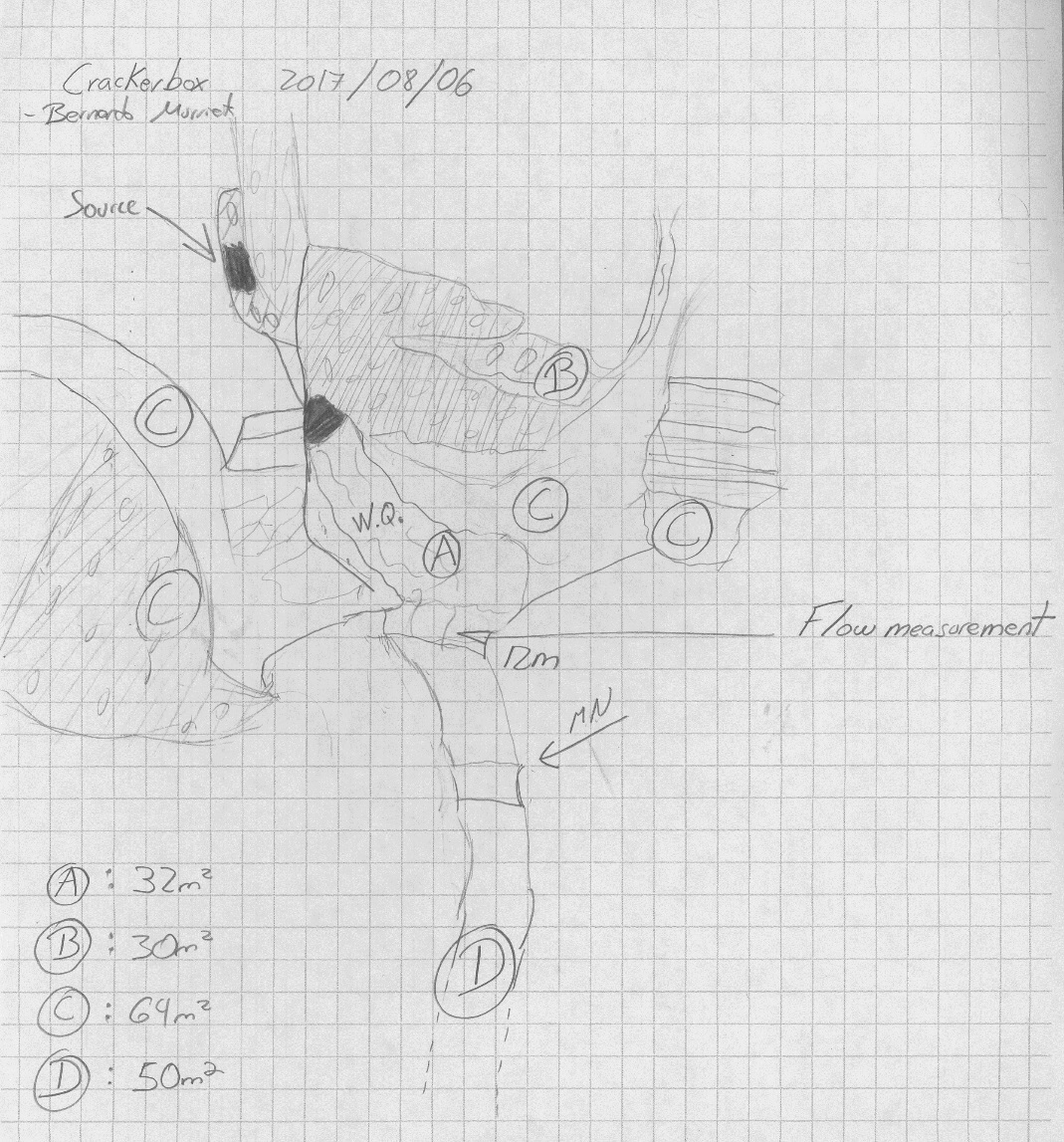 Fig 8.2 Crackerbox Spring Sketchmap.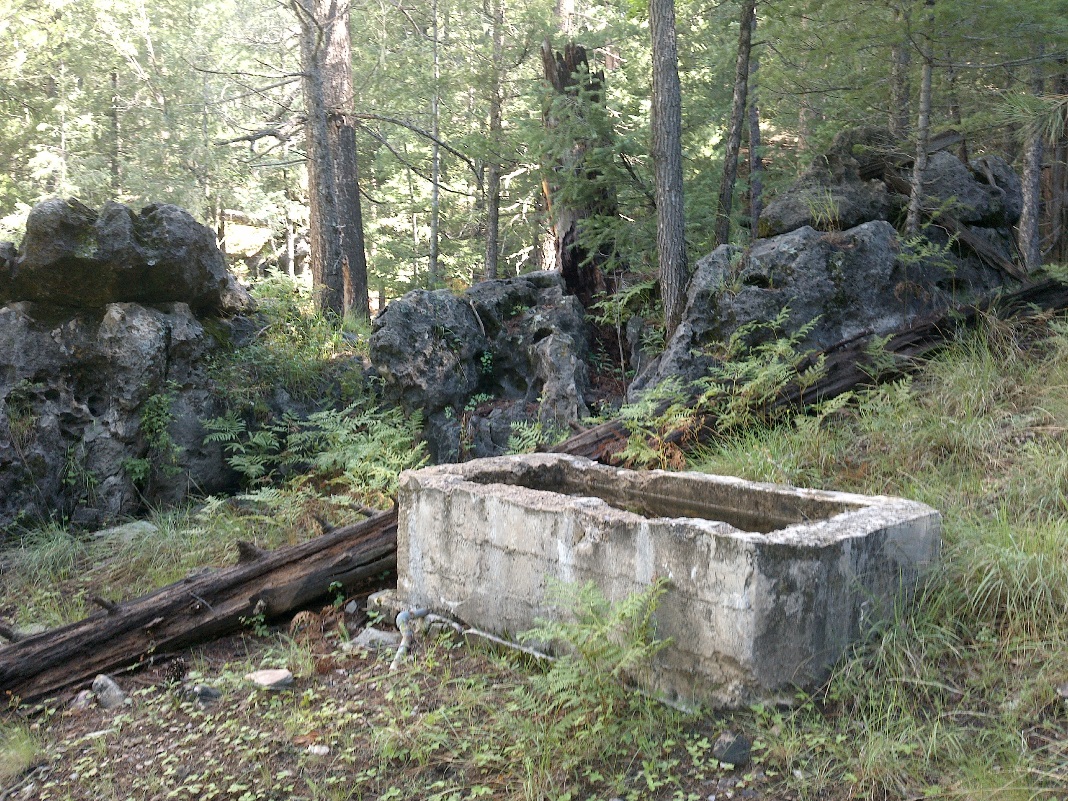 Fig 8.3 Crackerbox Spring: Trough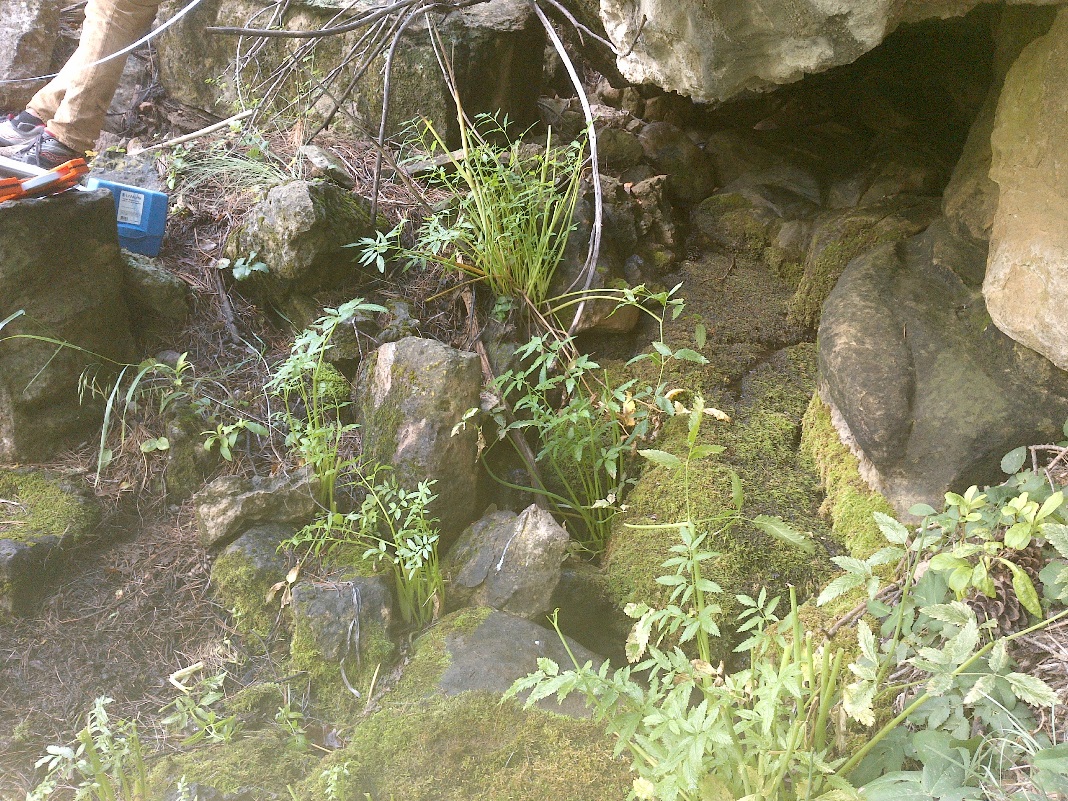 Fig 8.4 Crackerbox Spring: Matching photograph from previous USFS survey9. Curley Seep9. Curley SeepSurvey Summary Report, Site ID 945Submitted June 3, 2019 by Springs Stewardship InstituteLocation: The Curley Seep ecosystem is located in Coconino County in the Lower Little Colorado Arizona 15020016 HUC, managed by the US Forest Service. The spring is located in the Coconino NF, Peaks RD, in the Kendrick Peak USGS Quad, at 35.44218, -111.76352 measured using a Map (NAD83). The elevation is approximately 2318 meters. Kyle Paffett and Quintin Van Dyke surveyed the site on 6/10/12 for 01:00 hours, beginning at 9:00, and collected data in 4 of 10 categories. This survey was conducted under the NEPA Cleared List project using the Stevens et al. Level 2 protocol.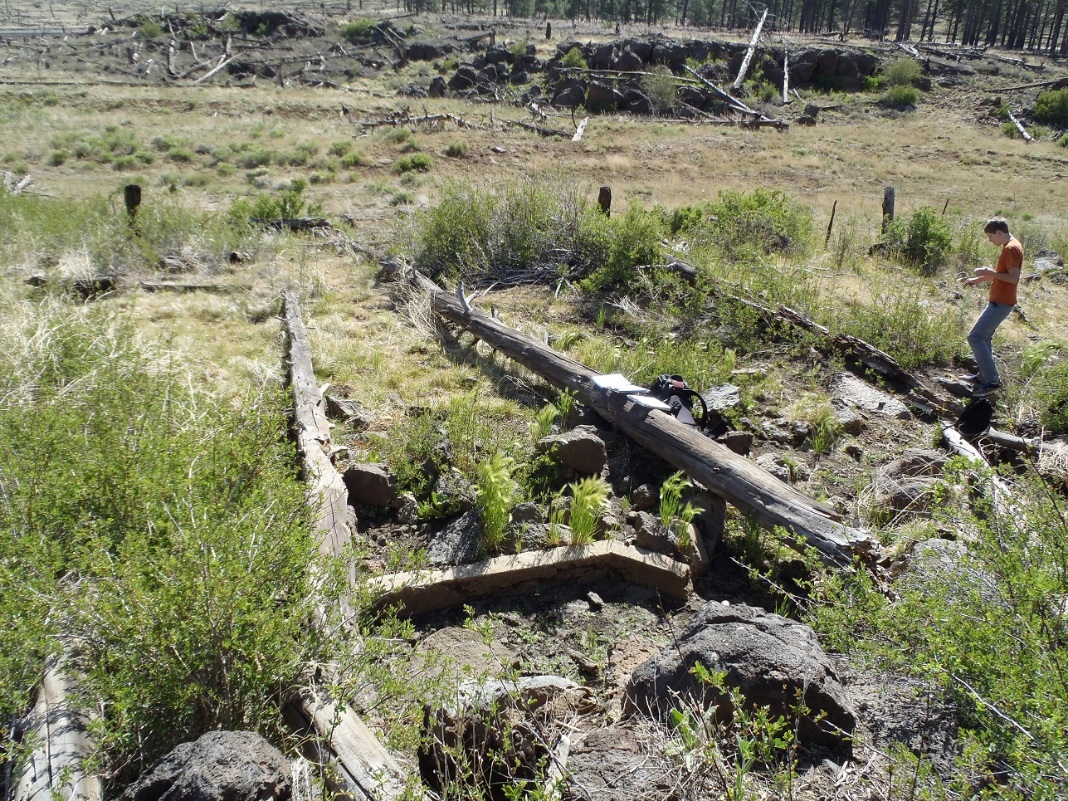 Fig 9.1 Curley Seep.Physical Description: Curley Seep is a hillslope/rheocrene spring. The spring discharges from a basalt outcrop and flows down a hillslope into a drainage channel. Table 9.1 Curley Seep Microhabitat characteristics.Geomorphology: Curley Seep emerges as a fracture spring from an igneous, basalt rock layer in an unknown unit. The emergence environment is subaerial, with a gravity flow force mechanism. Access Directions: From the intersection of N Snow Bowl Rd and US-180, travel northbound on US-180 for 15.23 mi. Turn left and head west and then north on NF-191C for 0.2 mi. Hike 80 m due northeast.Survey Notes: This survey was conducted under the Pulliam project by students of Northern Arizona University and volunteers, under the direction of Dr. Abe Springer. The spring site has evidence of development for livestock water:  remnants of a concrete spring box/stock tank and barbed wire fencing. Flow: Flow was adjusted for an estimate of 1.00% of site flow capture. The site was dry at the time of the visit. Water Quality: Spring site was dry at time of visit. Flora: Surveyors identified 3 plant species at the site. These included 1 native and 1 nonnative species; the native status of 1 species remains unknown.  Table 9.2 Curley Seep Cover Type.Table 9.3 Curley Seep Vegetation % Cover in Microhabitats.Assessment: Assessment scores were compiled in 6 categories and 42 subcategories, with 0 null condition scores, and 1 null risk score. Aquifer functionality and water quality are very poor with very limited restoration potential and there is very high risk. Geomorphology condition is moderate with some restoration potential and there is negligible risk. Habitat condition is poor with limited restoration potential and there is moderate risk. Biotic integrity is very poor with very limited restoration potential and there is high risk. Human influence of site is moderate with some restoration potential and there is moderate risk. Administrative context status is poor with limited restoration potential and there is low risk. Overall, the site condition is poor with limited restoration potential and there is moderate risk. Table 9.4 Curley Seep Assessment Scores.Management Recommendations: We recommend to remove the fence and concrete structures at spring source.10. Dairy Spring10. Dairy SpringSurvey Summary Report, Site ID 946Submitted June 3, 2019 by Springs Stewardship InstituteLocation: The Dairy Spring ecosystem is located in Coconino County in the Canyon Diablo Arizona 15020015 HUC, managed by the US Forest Service. The spring is located in the Coconino NF, Mormon Lake RD, in the Mormon Lake USGS Quad, at 34.95363, -111.48227 measured using a GPS  (NAD83, estimated position error 3 meters). The elevation is approximately 2173 meters. Kyle Paffett, Krista Sparks, and Spencer Harris surveyed the site on 6/25/13 for 01:30 hours, beginning at 9:30, and collected data in 7 of 10 categories. This survey was conducted under the NEPA Cleared List project using the Stevens et al. Level 2 protocol.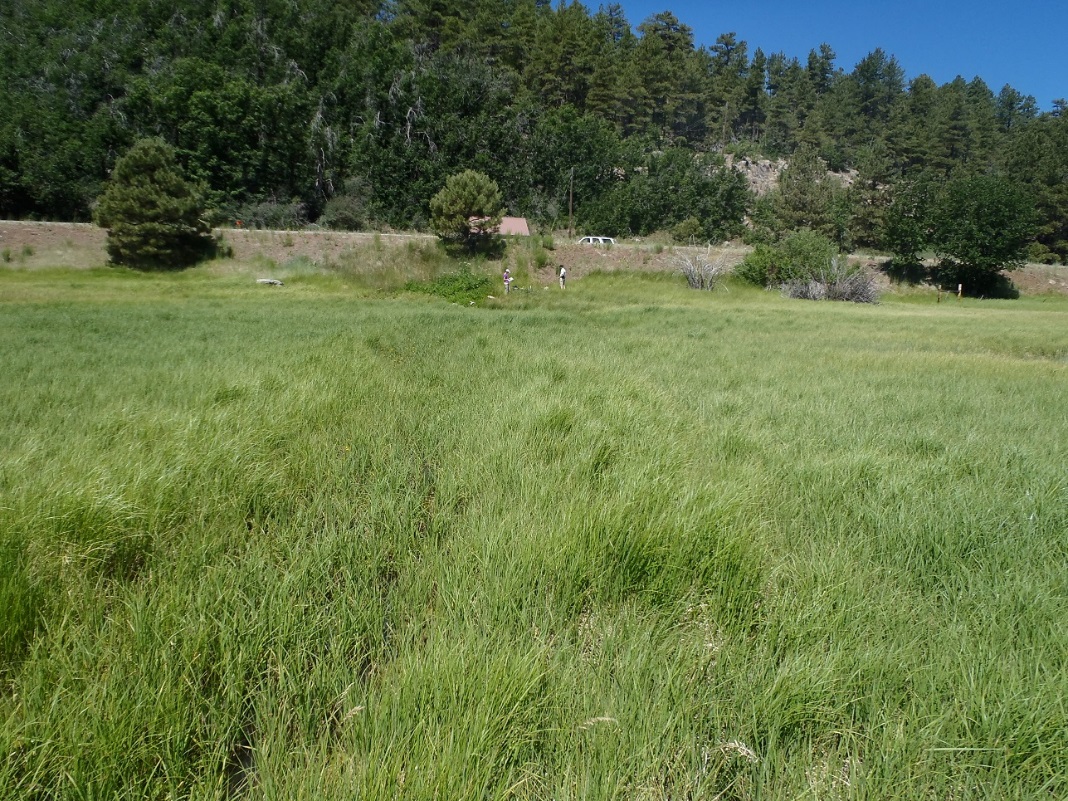 Fig 10.1 Dairy Spring.Physical Description: Dairy Spring is a hillslope spring. This spring discharges from a spring house and diverts water to private residences and a campground. Some spring water flows out from a culvert under the road and into Mormon Lake. Table 10.1 Dairy Spring Microhabitat characteristics.Geomorphology: Dairy Spring emerges as a contact spring from an igneous, basalt rock layer in an unknown unit. The emergence environment is subaerial, with a gravity flow force mechanism. Access Directions: From the intersection of Country Rd 3 (Lake Mary Rd) and County Rd 90 (Mormon Lake Rd), travel west and then south on CR-90 for 3.85 mi. Spring is located 30 m due west. Park at the spring house; the spring is 30 meters from the road, on the west side.Survey Notes: This survey was conducted under the Pulliam project by students of Northern Arizona University and volunteers, under the direction of Dr. Abe Springer. Multiple sources (more than 5) exist along the road bed. The culvert is the largest source, contributing about 50% of the spring water to the system. Other sources are too diffuse to measure flow. Flow: Surveyors measured a flow of 0.59 liters/second, using a timed flow volume capture method. Flow was adjusted for an estimate of 50.00% of site flow capture. A springhouse diverts water to a campground and private homes, but a portion of the spring water escapes through a culvert under the road and flows into Mormon Lake. Measurements were taken at the end of the culvert that travels under the road. This spring is perennial. Water Quality: Measurements and samples were taken at the culvert. Samples were collected for 2H and 18O isotope analyses.Table 10.2 Dairy Spring Water Quality with multiple readings averaged.Flora: wetland outside Pinus ponderosa forest Surveyors identified 20 plant species at the site. These included 18 native and 2 nonnative species.  Table 10.3 Dairy Spring Cover Type.Table 10.4 Dairy Spring Vegetation % Cover in Microhabitats.Fauna: Surveyors collected or observed 1 vertebrate specimens.Table 10.5 Dairy Spring Vertebrates.Assessment: Assessment scores were compiled in 6 categories and 42 subcategories, with 0 null condition scores, and 1 null risk score. Aquifer functionality and water quality are good with significant restoration potential and there is moderate risk. Geomorphology condition is poor with limited restoration potential and there is low risk. Habitat condition is moderate with some restoration potential and there is moderate risk. Biotic integrity is poor with limited restoration potential and there is low risk. Human influence of site is moderate with some restoration potential and there is moderate risk. Administrative context status is moderate with some restoration potential and there is low risk. Overall, the site condition is moderate with some restoration potential and there is moderate risk. Table 10.6 Dairy Spring Assessment Scores.Management Recommendations: We recommend not salting the road above the spring source, and fencing off the spring from domestic cattle.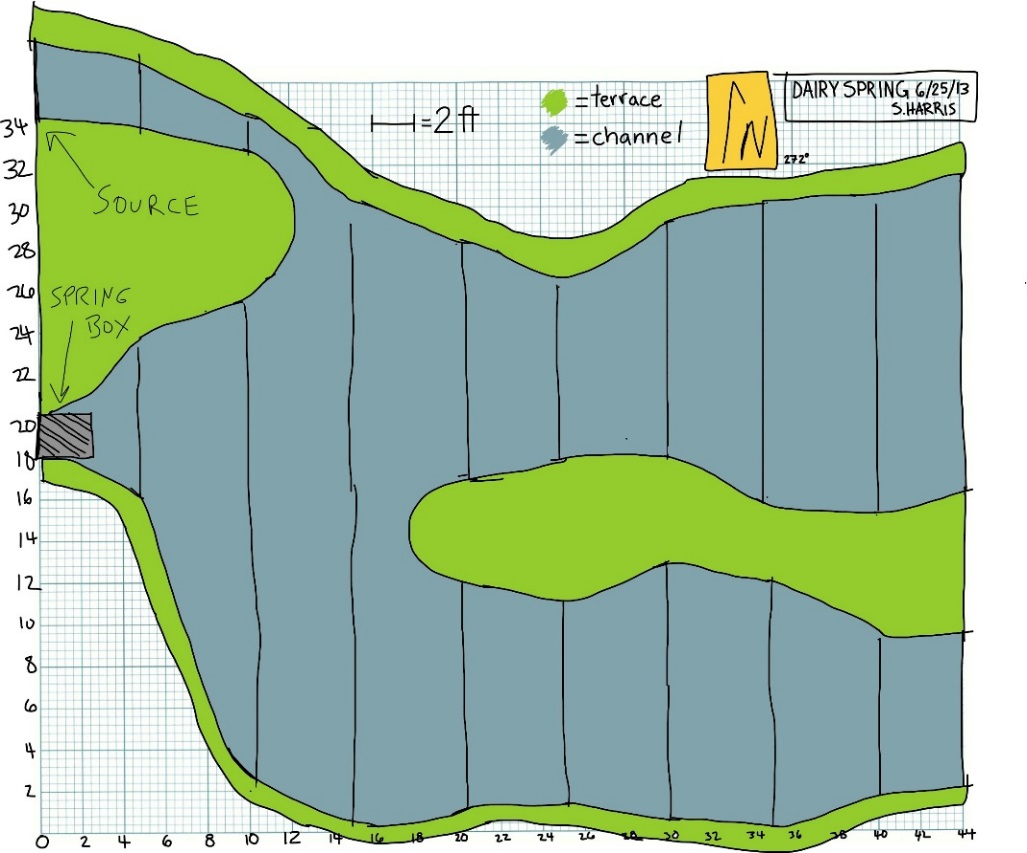 Fig 10.2 Dairy Spring Sketchmap.11. Dane SpringSurvey Summary Report, Site ID 392Submitted June 3, 2019 by Springs Stewardship InstituteLocation: The Dane Spring ecosystem is located in Coconino County in the Middle Little Colorado Arizona 15020008 HUC, managed by the US Forest Service. The spring is located in the Coconino NF, Mogollon Rim RD, in the Dane Canyon USGS Quad, at 34.46706, -111.14947 measured using a GPS (WGS84, estimated position error 6 meters). The elevation is approximately 2178 meters. Jeri Ledbetter, Gloria Hardwick, Bernie Murrieta, and Sam Goddard surveyed the site on 8/07/17 for 01:40 hours, beginning at 11:50, and collected data in 10 of 10 categories. This survey was conducted under the NEPA Cleared List project using the Stevens et al. Level 2 protocol.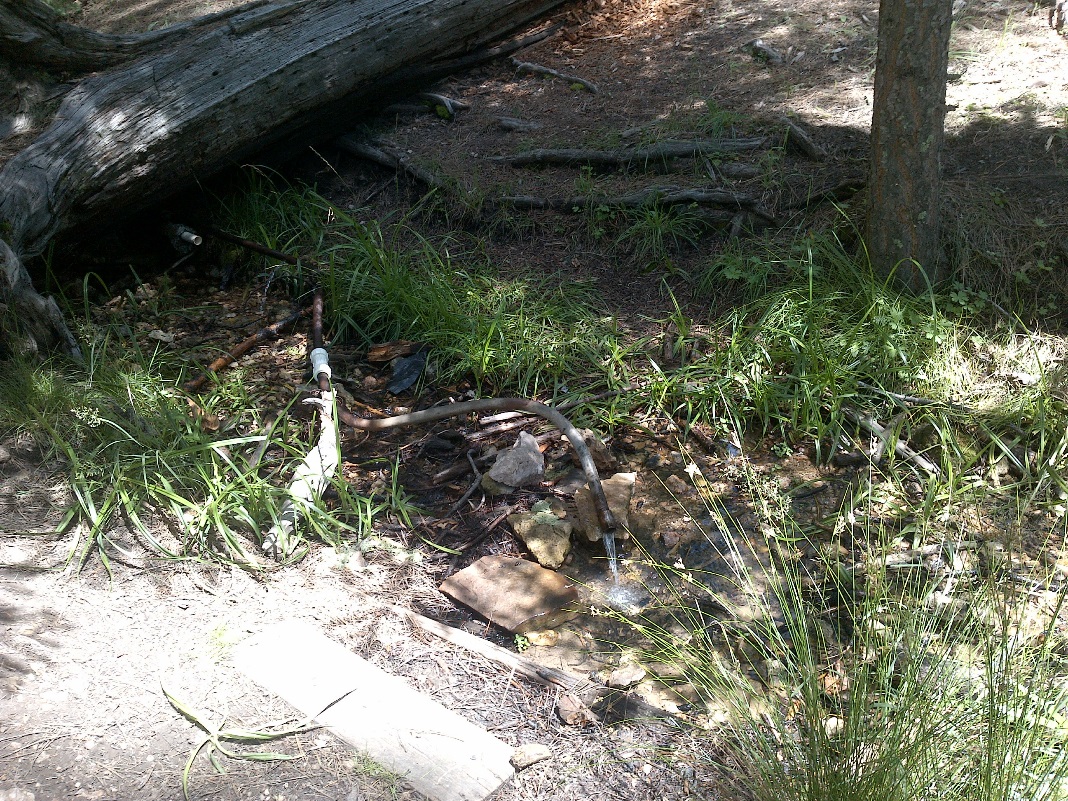 Fig 11.1 Dane Spring: Outflow from pipe and pool, matched photo from 2009 surveyPhysical Description: Dane Spring is a hillslope/anthropogenic spring. Flow emerges inside a springbox, where it is piped downstream into the channel below. The springbox is constructed at the base of a Kaibab limestone outcrop in upper Dane Canyon, in a gently sloping area of a mixed conifer forest. An historic cabin is located nearby, with an established trail passing through the runout where water pours out of a pipe. A sign from Forest Road 321 guides visitors to a parking area and the trail leading to the site. The channel is narrow, entrenched, and rocky. The runout drops off steep Coconino sandstone bedrock about 50 meters below the source. The microhabitats associated with the spring cover 183 sqm. The site has 3 microhabitats, including A -- an 80 sqm channel, B -- a 100 sqm terrace, C -- a 3 sqm other. The geomorphic diversity is 0.33, based on the Shannon-Weiner diversity index.Table 11.1 Dane Spring Microhabitat characteristics.Geomorphology: Dane Spring emerges as a contact spring from the Kaibab Limestone, a sedimentary, limestone rock layer. The emergence environment is subaerial, with a gravity flow force mechanism. The site receives approximately 97% of available solar radiation, with 7089 Mj annually.Access Directions: From Forest Road 300 (Rim Dr), take 321 north to 321A, to parking area. Walk about 100 meters west to the gate and follow a trail down the hill, about 200 meters to the spring.Survey Notes: All of the piping is either non-functional or leaking. The springbox has no door, which may be a concern since visitors are presumably taking water from the pipe. Boards have been placed to stabilize the bank where a trail crosses, and it seems to be relatively effective. However, the trail leads visitors to the site, but then doesn’t guide them to a good spot to cross the runout channel. The site is moderately trampled by elk and humans, and elk have heavily grazed the vegetation. Young trees have been browsed and are stunted. Two willows at the site (perhaps Bebbs?) are not healthy. Some of the young firs have moth infestations. In addition, there is an old metal barrel around a small pine tree, and trash lying about. Flow: Surveyors measured a flow of 0.44 liters/second, using a timed flow volume capture method. Flow was adjusted for an estimate of 80% of site flow capture. Surveyors measured flow at the exit of one of the pipes, 11.6 m from the springbox, and at leak in pipe, at 6 m. This spring is perennial. Water Quality: Water quality measurements were taken inside the springbox in standing water. Table 11.2 Dane Spring Water Quality with multiple readings averaged.Flora: Gloria Hardwick was the botanist. A (Bebbs?) willow is 8 meters beyond the end of the tape. Surveyors identified 36 plant species at the site, with 0.1967 species/sqm. These included 26 native and 10 nonnative species.  Table 11.3 Dane Spring Cover Type.Table 11.4 Dane Spring Vegetation % Cover in Microhabitats.Fauna: L.E. Stevens reviewed invertebrate specimens and entered data. Surveyors collected or observed 11 aquatic invertebrates and 2 vertebrate specimens.Table 11.5 Dane Spring Invertebrates.Table 11.6 Dane Spring Vertebrates.Assessment: Assessment scores were compiled in 5 categories and 33 subcategories, with 9 null condition scores, and 9 null risk scores. Aquifer functionality and water quality are good with significant restoration potential and there is low risk. Geomorphology condition is moderate with some restoration potential and there is low risk. Habitat condition is good with significant restoration potential and there is low risk. Biotic integrity is good with significant restoration potential and there is low risk. Human influence of site is good with significant restoration potential and there is low risk. Administrative context status is undetermined due to null scores and there is undetermined risk due to null scores. Overall, the site condition is good with significant restoration potential and there is low risk. Table 11.7 Dane Spring Assessment Scores.Management Recommendations: The trail has been well established to direct visitors to the spring, and multiple trails have been blocked off. However, once visitors reach the site the established trail fades out, and it is unclear where it is best to cross the creek. Continue the trail to a more stable area that will result in less trampling. Remove nonfunctional (or all) piping, metal, and trash, and consider replacing the springbox door. Monitor occasionally.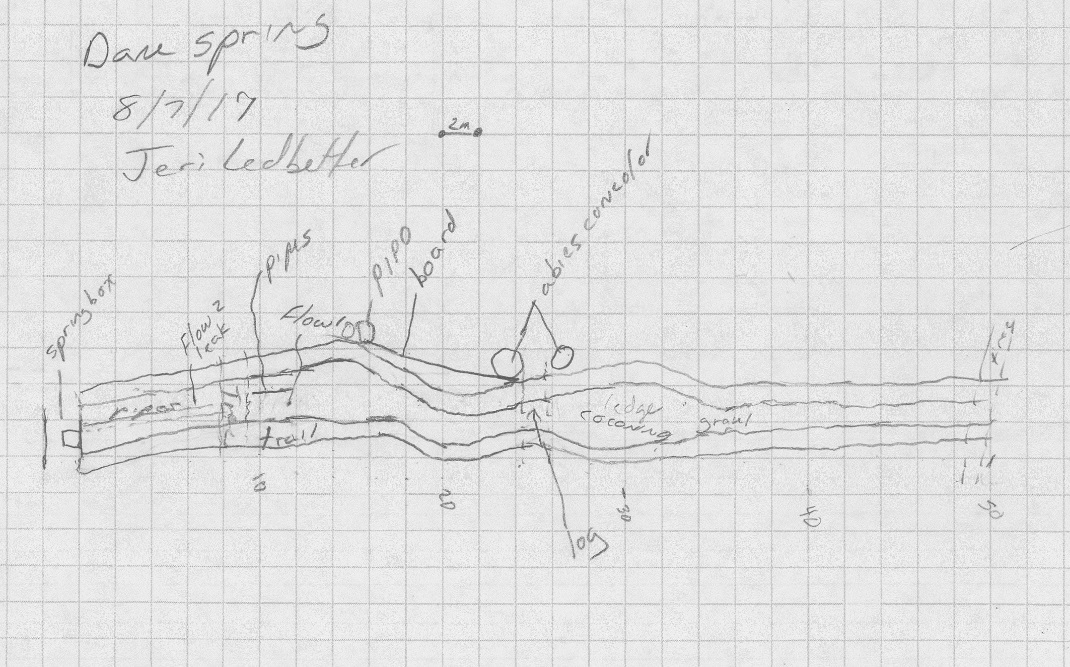 Fig 11.2 Dane Spring Sketchmap.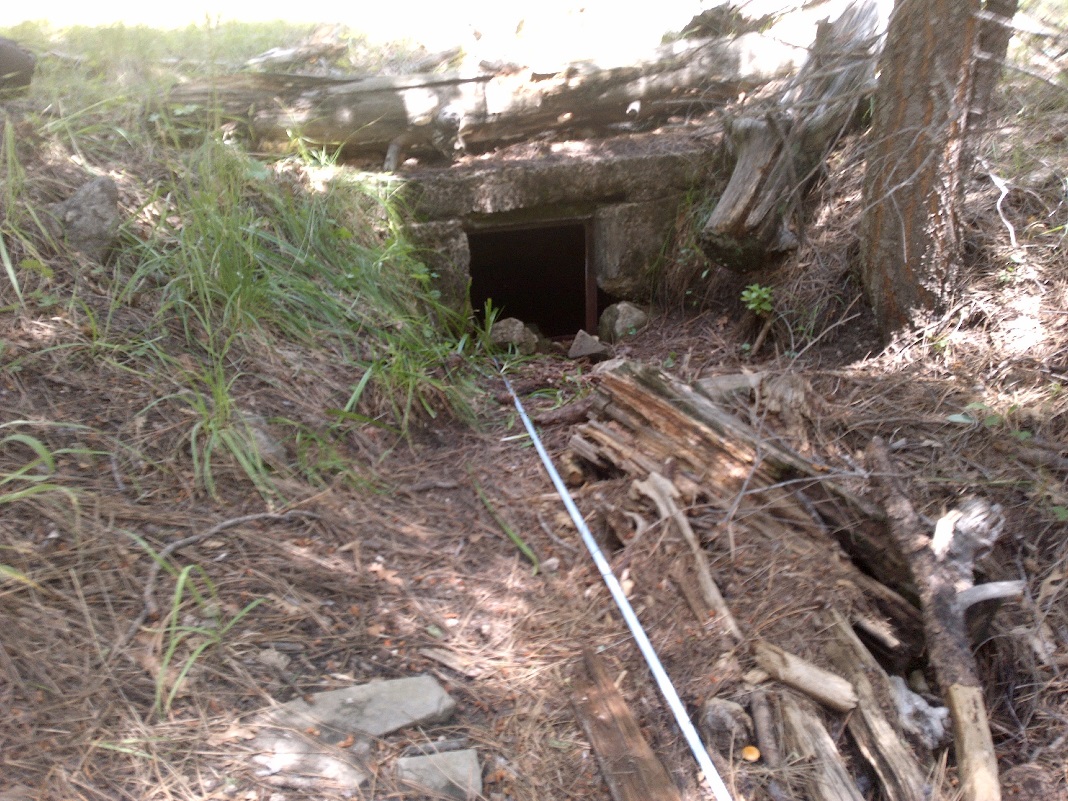 Fig 11.3 Dane Spring: Springbox from 4 meters below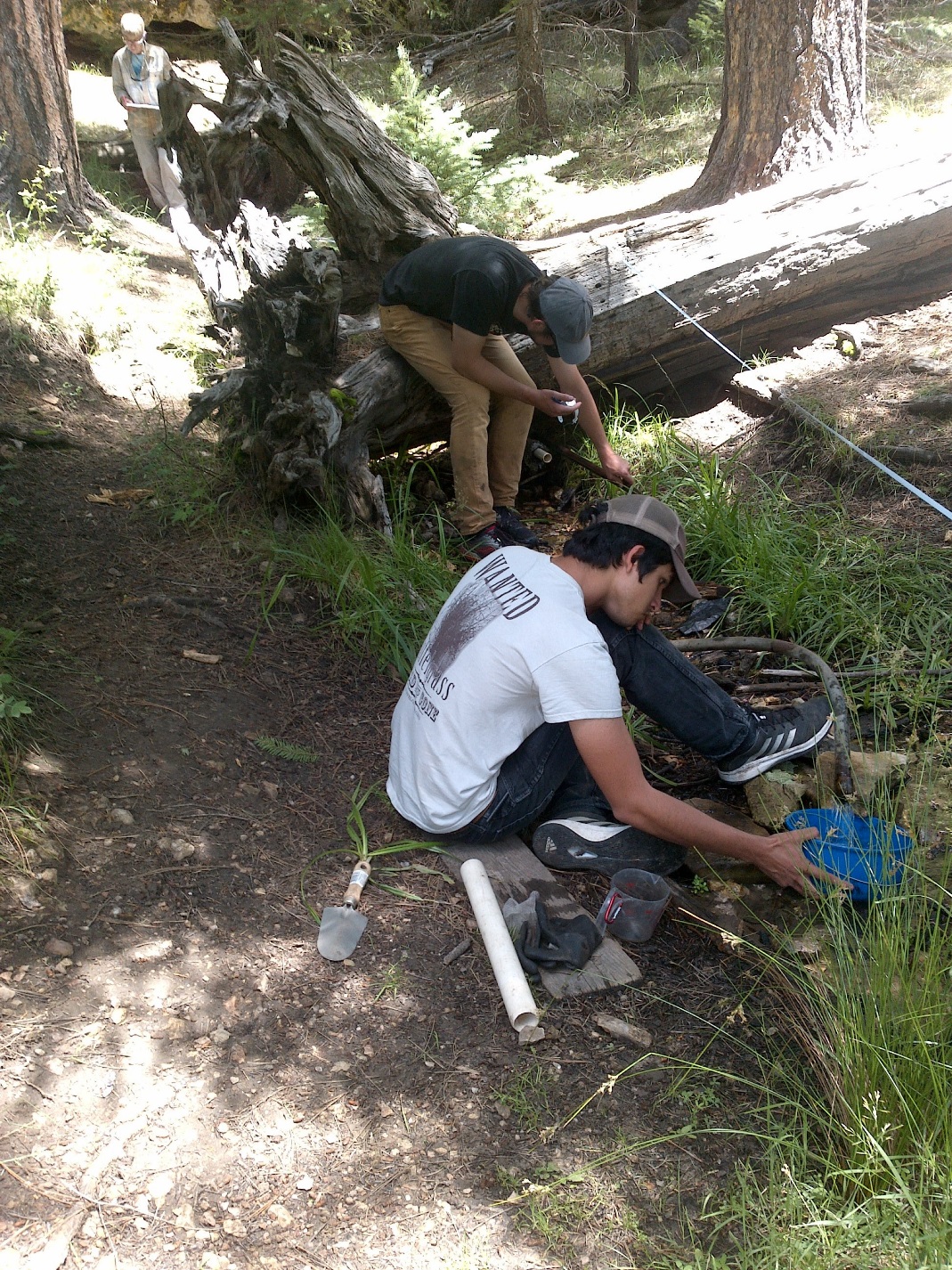 Fig 11.4 Dane Spring: Flow measurement from pipe at 11.5 meters12. Double Springs12. Double SpringsSurvey Summary Report, Site ID 955Submitted June 3, 2019 by Springs Stewardship InstituteLocation: The Double Springs ecosystem is located in Coconino County in the Canyon Diablo Arizona 15020015 HUC, managed by the US Forest Service. The spring is located in the Coconino NF, Mormon Lake RD, in the Mormon Lake USGS Quad, at 34.94112, -111.49402 measured using a GPS (NAD83). The elevation is approximately 2188 meters. Kyle Paffett, Krista Sparks, and Spencer Harris surveyed the site on 6/25/13 for 01:00 hours, beginning at 12:00, and collected data in 7 of 10 categories. This survey was conducted under the NEPA Cleared List project using the Stevens et al. Level 2 protocol.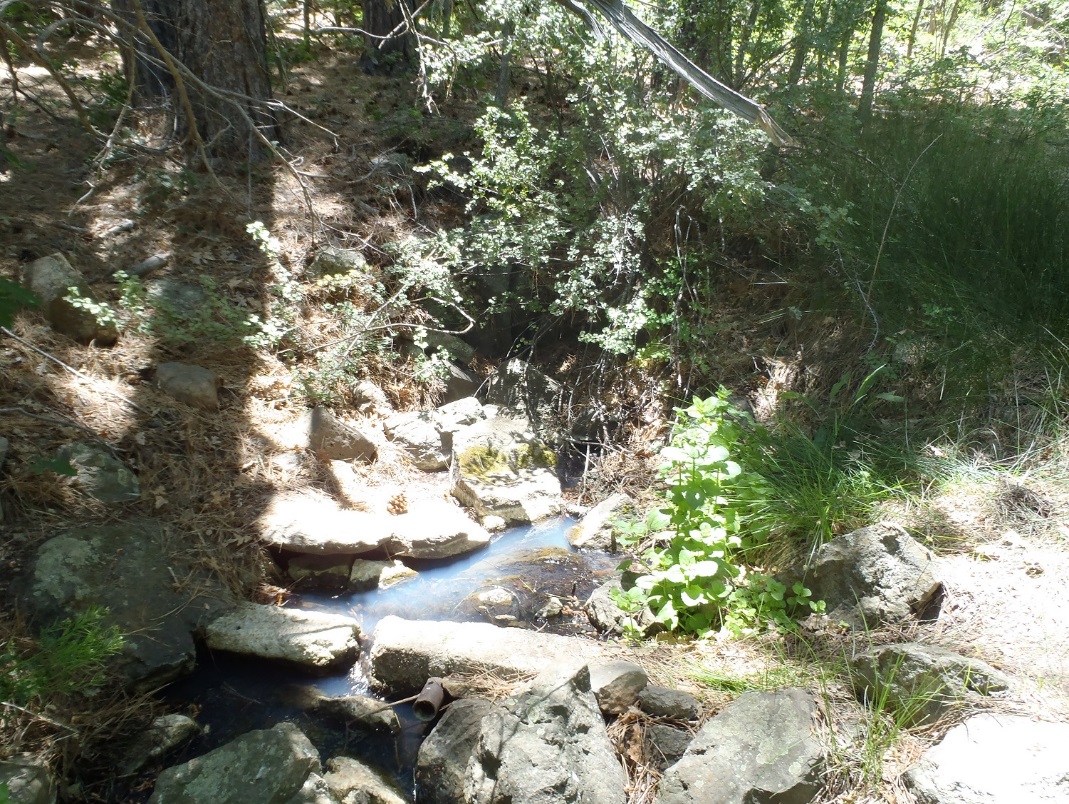 Fig 12.1 Double Springs.Physical Description: Double Springs is a hillslope spring. The spring discharges out of a basalt outcrop into a stream channel. There is no piping at this site. The channel joins the channel from Double Springs 2 at 29 m. The microhabitats associated with the spring cover 18.7 sqm. The site has 2 microhabitats, including A -- a 9 sqm channel, B -- a 10 sqm terrace. The geomorphic diversity is 0.30, based on the Shannon-Weiner diversity index.Table 12.1 Double Springs Microhabitat characteristics.Geomorphology: Double Springs emerges as a contact spring from an igneous, basalt rock layer in an unknown unit. The emergence environment is subaerial, with a gravity flow force mechanism. Access Directions: From the intersection of County Rd 3 (Lake Mary Rd) and Country Rd 90 (Mormon Lake Rd), travel west on CR-90 for 5 mi. Turn right and continue west on NF-90F (Double Springs Campground Rd) for 0.18 mi. Hike due south for 120 m.Flow: Surveyors measured a flow of 0.43 liters/second, using a v-notch weir. Flow was adjusted for an estimate of 75.00% of site flow capture. Flow measurements were taken at the concrete dam at the source. This spring is perennial. Water Quality: Measurements and samples were taken at the spring source. Samples were collected for 2H and 18O isotope analyses and duplicates were taken.Table 12.2 Double Springs Water Quality with multiple readings averaged.Flora: Pinus ponderosa, Pseudotsuga menziesii, Quercus gambelii forest Surveyors identified 21 plant species at the site, with 1.123 species/sqm. These included 18 native and 3 nonnative species.  Table 12.3 Double Springs Cover Type.Table 12.4 Double Springs Vegetation % Cover in Microhabitats.Assessment: Assessment scores were compiled in 6 categories and 42 subcategories, with 0 null condition scores, and 1 null risk score. Aquifer functionality and water quality are good with significant restoration potential and there is moderate risk. Geomorphology condition is poor with limited restoration potential and there is low risk. Habitat condition is poor with limited restoration potential and there is moderate risk. Biotic integrity is poor with limited restoration potential and there is low risk. Human influence of site is good with significant restoration potential and there is moderate risk. Administrative context status is moderate with some restoration potential and there is low risk. Overall, the site condition is moderate with some restoration potential and there is low risk. Table 12.5 Double Springs Assessment Scores.Management Recommendations: Surveyors did not note any management recommendations.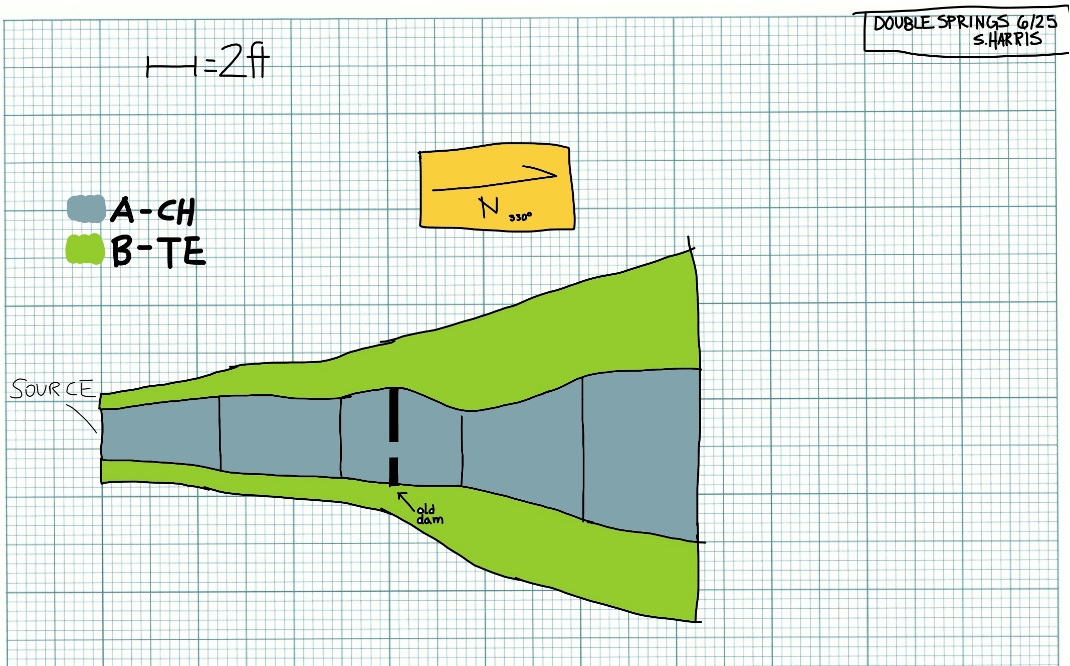 Fig 12.2 Double Springs Sketchmap.13. Dove Spring13. Dove SpringSurvey Summary Report, Site ID 956Submitted June 3, 2019 by Springs Stewardship InstituteLocation: The Dove Spring ecosystem is located in Coconino County in the Canyon Diablo Arizona 15020015 HUC, managed by the US Forest Service. The spring is located in the Coconino NF, Mogollon Rim RD, in the Jaycox Mountain USGS Quad, at 34.87330, -111.37337 (NAD83). The elevation is approximately 2229 meters. Lisa Winters, Winnie Taney, Cathy Morin, and Diane Meuser surveyed the site on 9/07/16 for 01:15 hours, beginning at 12:45, and collected data in 8 of 10 categories. This survey was conducted under the NEPA Cleared List project using the Stevens et al. Level 2 protocol.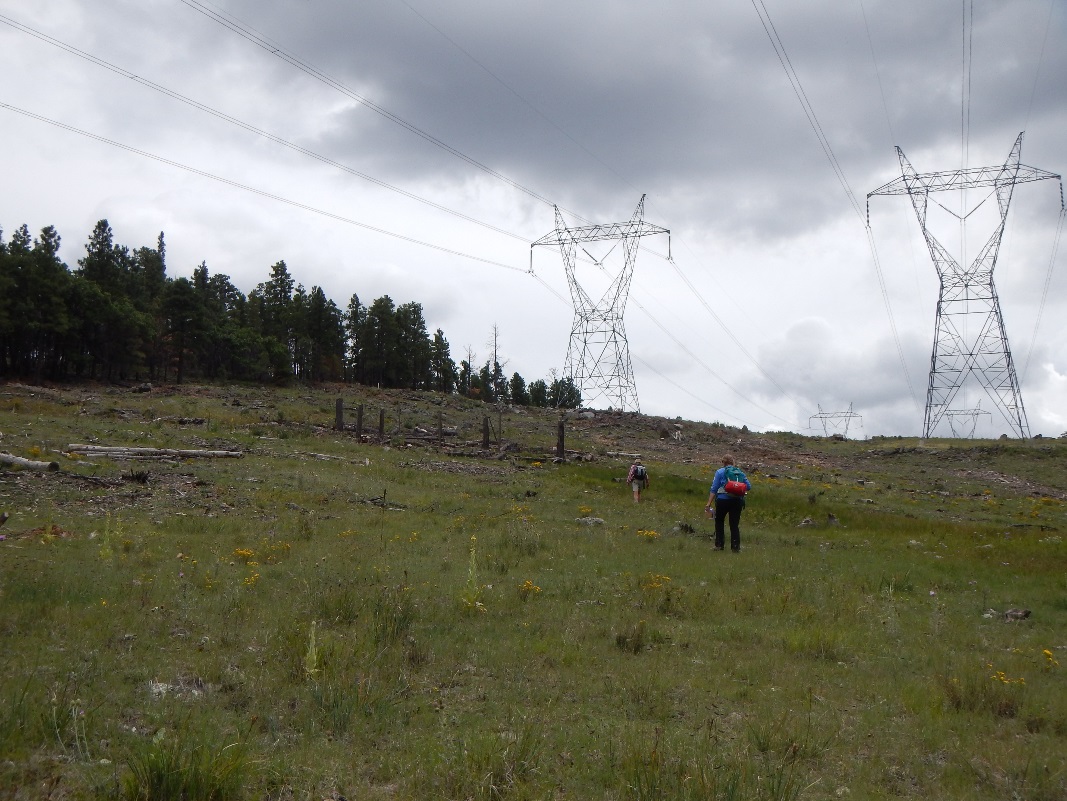 Fig 13.1 Dove Spring: Dove Spring SitePhysical Description: Dove Spring is a hillslope spring. Spring discharges from a basalt outcrop and flows down a hillslope. The microhabitats associated with the spring cover 146 sqm. The site has 3 microhabitats, including A -- a 23 sqm pool, B -- a 13 sqm pool margin, C -- a 110 sqm channel. The geomorphic diversity is 0.31, based on the Shannon-Weiner diversity index.Table 13.1 Dove Spring Microhabitat characteristics.Geomorphology: Dove Spring emerges as a contact spring from an igneous, basalt rock layer in an unknown unit. The emergence environment is subaerial, with a gravity flow force mechanism. Access Directions: From the intersection of County Rd 3 (Lake Mary Rd) and NF-124, travel east on NF-124 for 3.92 mi. Turn left and travel north on NF-9483L for 0.9 mi. Turn right on NF-124D for 0.3 mi. Spring is located immediately west of the road.Survey Notes: This site consists of a fenced-in pond directly below power lines on a clear-cut hillside. The fenced in area is a shallow pool with a trickle of water coming out of the hillside. The channel below the fenced area is heavily trampled with hummocking and channel braiding. The pool substrates were fine silt and mud at the time of the survey. Flow: Surveyors measured a flow of 0.029 liters/second, using a timed flow volume capture method. Flow was adjusted for an estimate of 95% of site flow capture. A couple meters below the pond (on the outside of fencing). Table 13.2 Dove Spring Water Quality with multiple readings averaged.Flora: Surveyors identified 16 plant species at the site, with 0.1096 species/sqm. These included 9 native and 7 nonnative species.  Table 13.3 Dove Spring Cover Type.Table 13.4 Dove Spring Vegetation % Cover in Microhabitats.Fauna: Surveyors collected or observed 2 terrestrial invertebrates and 4 vertebrate specimens.Table 13.5 Dove Spring Invertebrates.Table 13.6 Dove Spring Vertebrates.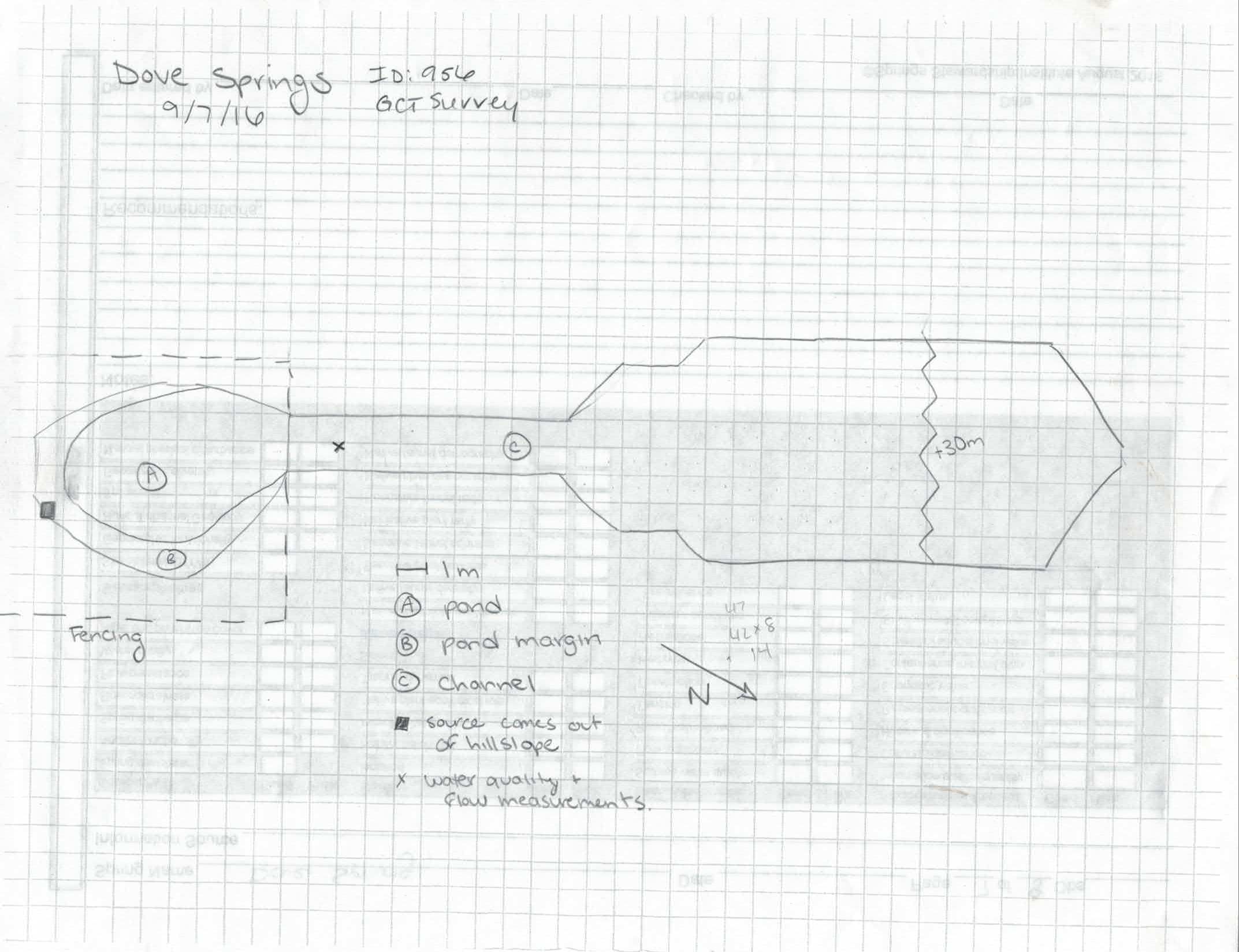 Fig 13.2 Dove Spring Sketchmap.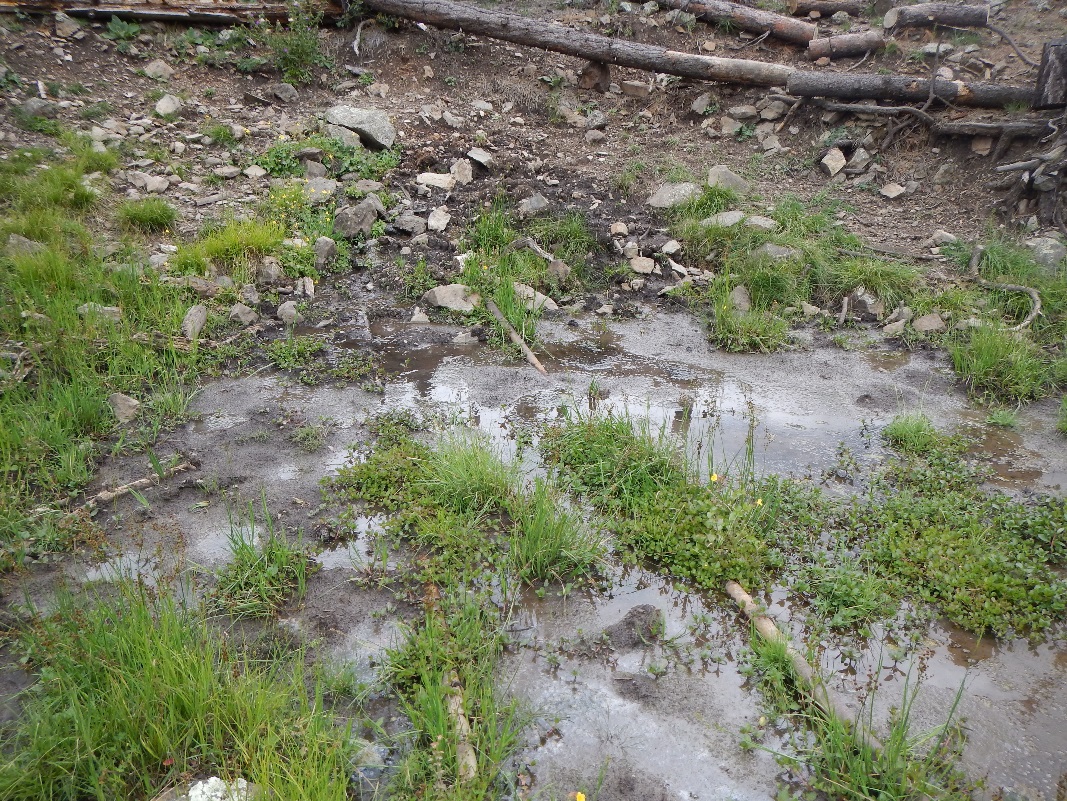 Fig 13.3 Dove Spring: Dove Spring pool looking at source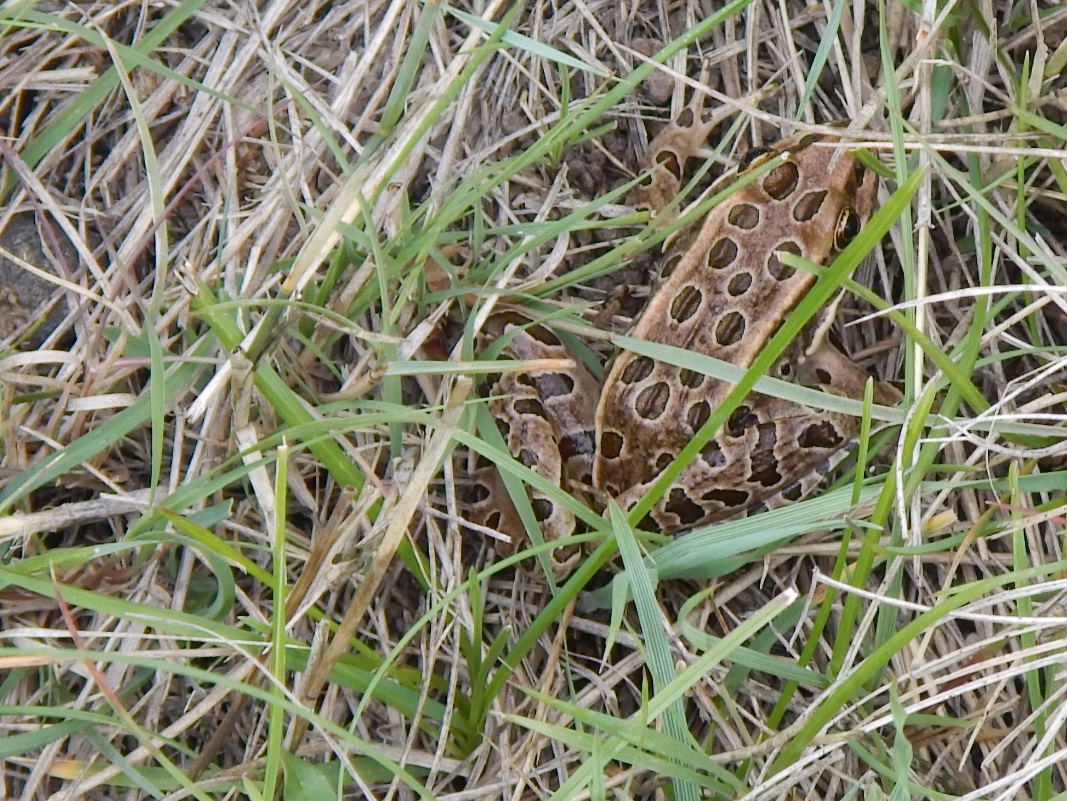 Fig 13.4 Dove Spring: Leopard frog found in lower channel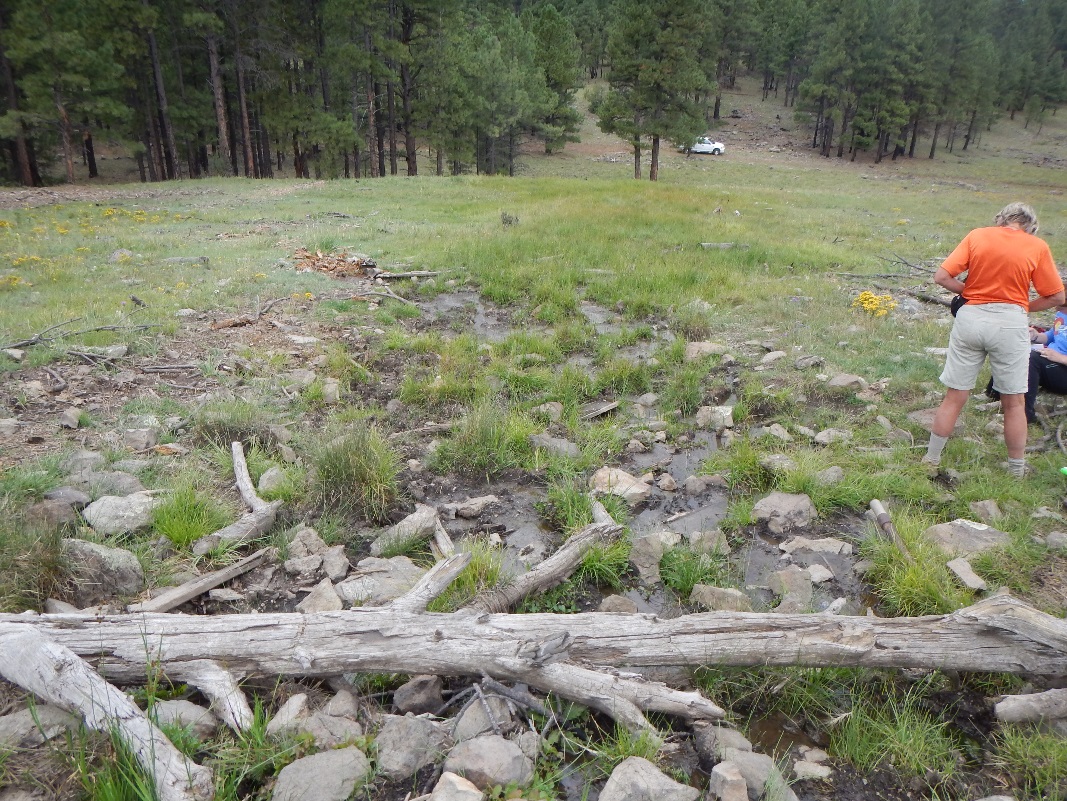 Fig 13.5 Dove Spring: Channel below pool14. Fues Spring14. Fues SpringSurvey Summary Report, Site ID 740Submitted June 3, 2019 by Springs Stewardship InstituteLocation: The Fues Spring ecosystem is located in Coconino County in the Havasu Canyon Arizona 15010004 HUC, managed by the US Forest Service. The spring is located in the Kaibab NF, Williams RD, in the Williams North USGS Quad, at 35.29862, -112.14101 measured using a map (NAD83). The elevation is approximately 2075 meters. A Prescott College Class, Jeri Ledbetter, Larry Stevens, Glenn Rink, and Mason Stansfield surveyed the site on 5/26/14 for 00:50 hours, beginning at 9:50, and collected data in 9 of 10 categories. This survey was conducted under the NEPA Cleared List project using the Stevens et al. Level 2 protocol.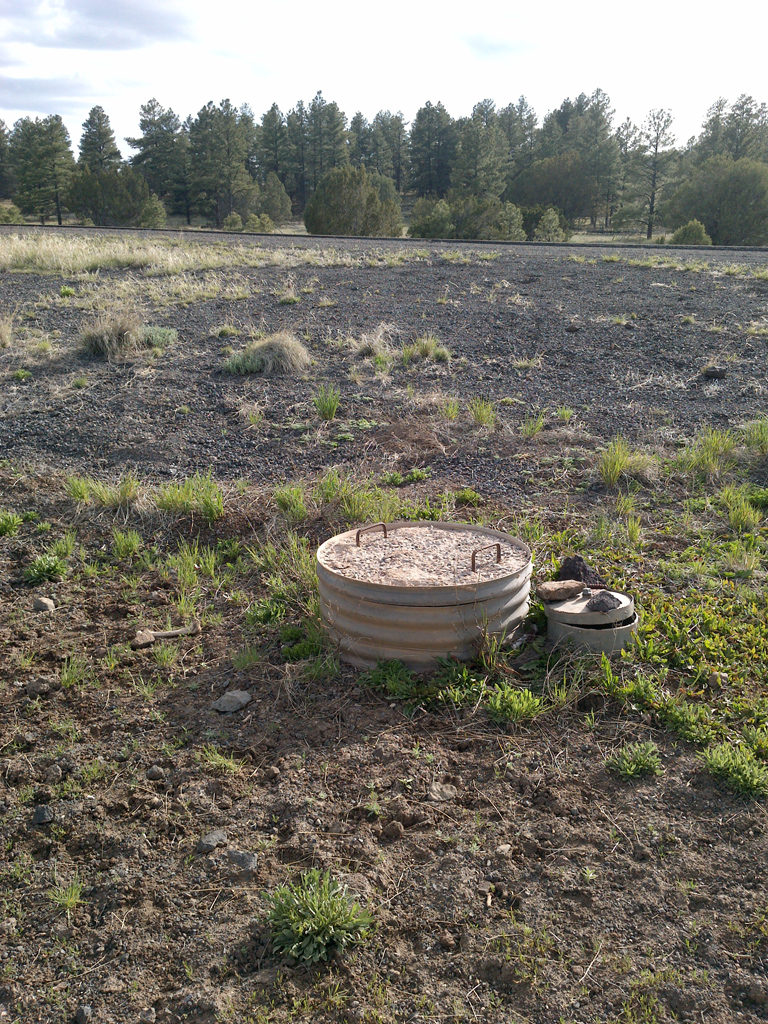 Fig 14.1 Fues Spring.Physical Description: This site is depicted on the DRG and consists of a large pipe in the ground with a circular man-hole type cover over a vertical culvert that is 80 cm in diameter with water in it. The site is eight meters from Hwy 64. There are four pipes inside the cylindrical tank. The microhabitats associated with the spring cover 9.62 sqm. The site has 2 microhabitats, including A -- a 1 sqm pool, B -- a 9 sqm colluvial slope. The geomorphic diversity is 0.11, based on the Shannon-Weiner diversity index.Table 14.1 Fues Spring Microhabitat characteristics.Geomorphology: Fues Spring emerges as a seepage or filtration spring from an igneous, basalt rock layer in an unknown unit. The emergence environment is subaerial, with a gravity flow force mechanism. Access Directions: From Flagstaff take 40 West, turn North (right) on highway 64, and the site is approximately 2.7 miles up the highway on the right shoulder. The spring is 10 meters from the edge of highway. It is 156 paces past a sign that reads: Passing Lane 500 ft.Survey Notes: There is a cylindrical vertical culvert with approximately three feet of water in it. There are four pipes 3 1/2 feet down and another four pipes further down, near the bottom of the tank. There is a small tube next to the main culvert that is closed with a bent lid. There was a dead lizard at the bottom of the tank. Flow: Surveyors were unable to measure flow, as the spring is confined to a vertical culvert. Water Quality: The water quality was measured from a Tupperware box that was filled with water out of the cylindrical tank. Table 14.2 Fues Spring Water Quality with multiple readings averaged.Flora: Surveyors identified 15 plant species at the site, with 1.5593 species/sqm. These included 2 native and 7 nonnative species; the native status of 6 species remains unknown.  Table 14.3 Fues Spring Cover Type.Table 14.4 Fues Spring Vegetation % Cover in Microhabitats.Fauna: Surveyors collected or observed 1 terrestrial invertebrates and 2 vertebrate specimens.Table 14.5 Fues Spring Invertebrates.Table 14.6 Fues Spring Vertebrates.Assessment: Assessment scores were compiled in 6 categories and 39 subcategories, with 3 null condition scores, and 1 null risk score. Aquifer functionality and water quality are very poor with very limited restoration potential and there is very high risk. Geomorphology condition is very poor with very limited restoration potential and there is very high risk. Habitat condition is poor with limited restoration potential and there is high risk. Biotic integrity is very poor with very limited restoration potential and there is high risk. Human influence of site is poor with limited restoration potential and there is moderate risk. Administrative context status is poor with limited restoration potential and there is low risk. Overall, the site condition is poor with limited restoration potential and there is high risk. Table 14.7 Fues Spring Assessment Scores.Management Recommendations: This site can be used to monitor roadway salt contribution to shallow groundwater, which is alarmingly high here. The site has been sacrificed to ADOT and road construction/maintenance.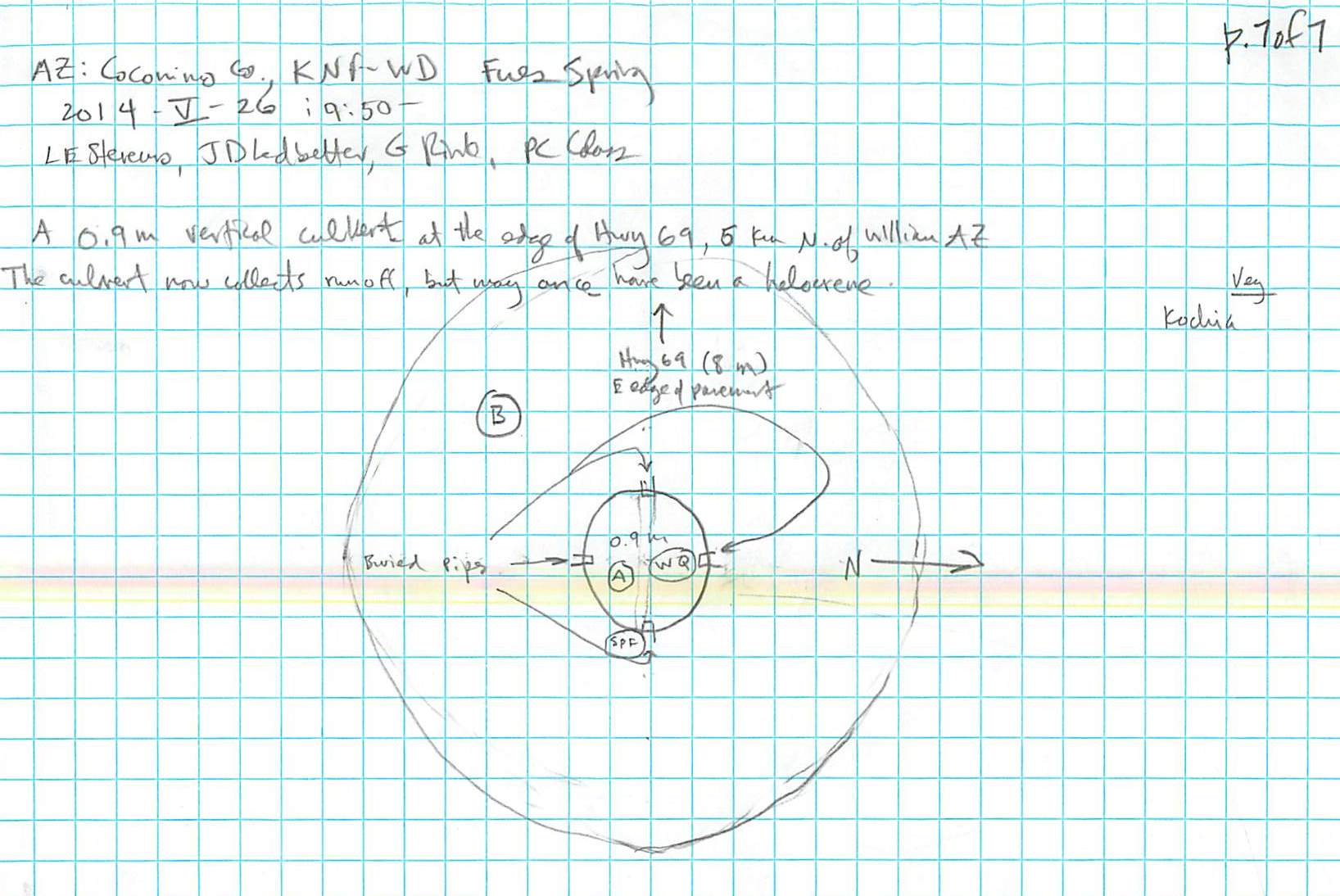 Fig 14.2 Fues Spring Sketchmap.15. Griffiths Spring15. Griffiths SpringSurvey Summary Report, Site ID 855Submitted June 3, 2019 by Springs Stewardship InstituteLocation: The Griffiths Spring ecosystem is located in Coconino County in the Upper Verde Arizona 15060202 HUC, managed by the US Forest Service. The spring is located in the Coconino NF, Mormon Lake RD, in the Mountainaire USGS Quad, at 35.11724, -111.70925 measured using a GPS (WGS84). The elevation is approximately 2092 meters. Larry Stevens, Jeri Ledbetter, Kit MacDonald, John Rihs, Heather Greene and other workshop participants surveyed the site on 6/01/16 for 02:00 hours, beginning at 13:20, and collected data in 8 of 10 categories. This survey was conducted under the NEPA Cleared List project using the Stevens et al. Level 2 protocol.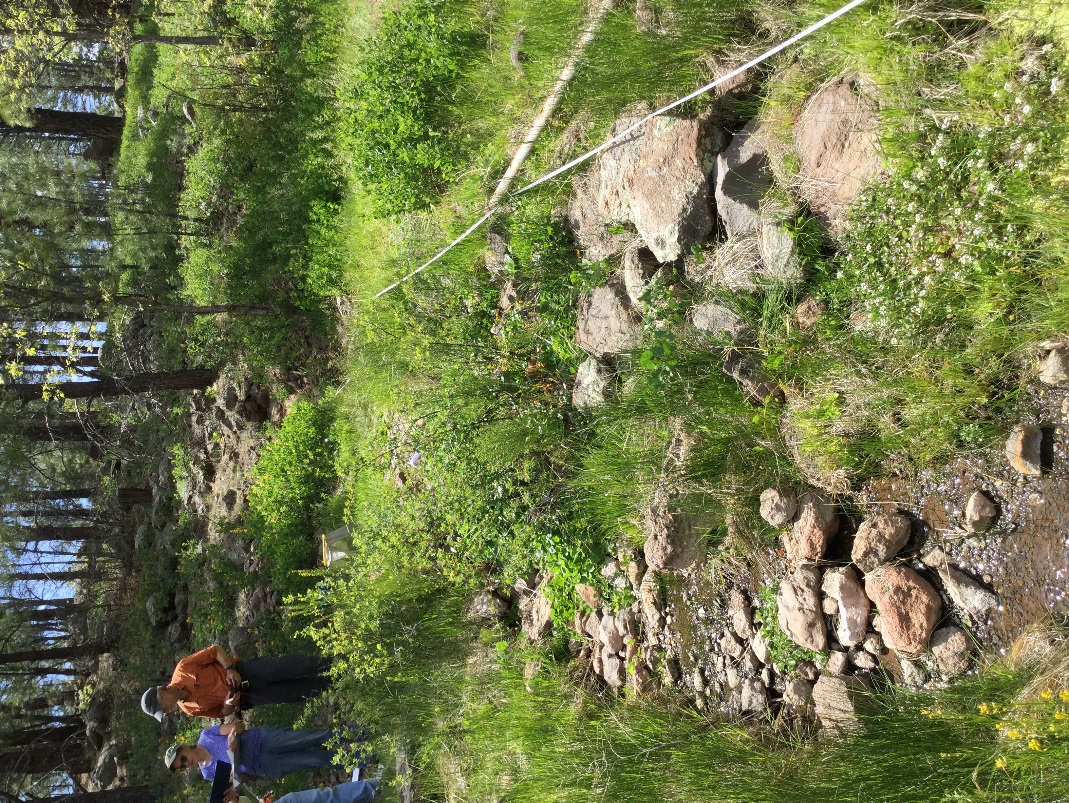 Fig 15.1 Griffiths Spring.Physical Description: Griffiths Spring is a hillslope/anthropogenic spring. This is a small rehabilitated spring that emerges from the base of a basalt flow, passes through a formerly (removed) bermed pond, and descends into a low gradient cienega. The source is on a rocky hillslope about 100 meters downslope of Highway 89A. The microhabitat associated with the spring covers 9 sqm. The site has 1 microhabitat, A -- a 9 sqm channel. Table 15.1 Griffiths Spring Microhabitat characteristics.Geomorphology: Griffiths Spring emerges as a contact spring from an igneous, basalt rock layer in an unknown unit. The emergence environment is subaerial, with a gravity flow force mechanism. The site receives approximately 97% of available solar radiation, with 7139 Mj annually.Access Directions: Follow highway 89A south from the Pulliam airport exit off of I17 for about 3 miles. You will see a sign to the left for Griffith Spring.Survey Notes: The trail obstruction to divert visitors away from the spring is ineffective. Ponderosa pine thicket (Dog hair) incursion is increasing. Flow: Surveyors measured a flow of 0.051 liters/second, using a timed flow volume capture method. Flow was adjusted for an estimate of 95% of site flow capture. Measured flow at the base of polygon A This spring is perennial. Water Quality: Collected at the source Table 15.2 Griffiths Spring Water Quality with multiple readings averaged.Fauna: Surveyors collected or observed 2 aquatic and 1 terrestrial invertebrates and 5 vertebrate specimens.Table 15.3 Griffiths Spring Invertebrates.Table 15.4 Griffiths Spring Vertebrates.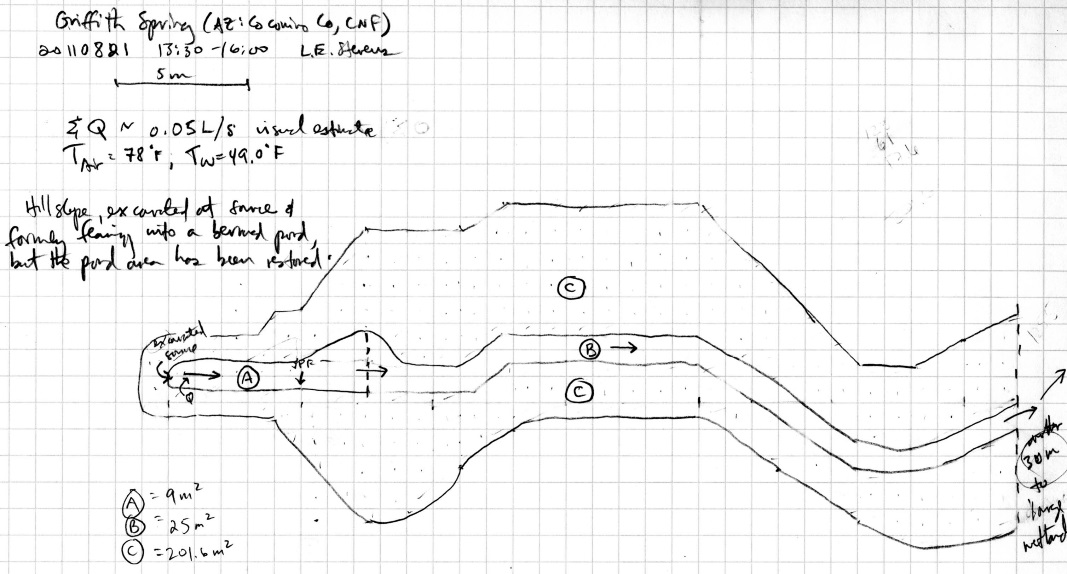 Fig 15.2 Griffiths Spring Sketchmap.16. Griffiths Spring16. Griffiths SpringSurvey Summary Report, Site ID 855Submitted June 3, 2019 by Springs Stewardship InstituteLocation: The Griffiths Spring ecosystem is located in Coconino County in the Upper Verde Arizona 15060202 HUC, managed by the US Forest Service. The spring is located in the Coconino NF, Mormon Lake RD, in the Mountainaire USGS Quad, at 35.11724, -111.70925 measured using a GPS (WGS84). The elevation is approximately 2092 meters. Larry Stevens and Workshop Participants surveyed the site on 5/29/19 for 02:00 hours, beginning at 10:45, and collected data in 10 of 10 categories. This survey was conducted under the NEPA Cleared List project using the Stevens et al. Level 2 protocol.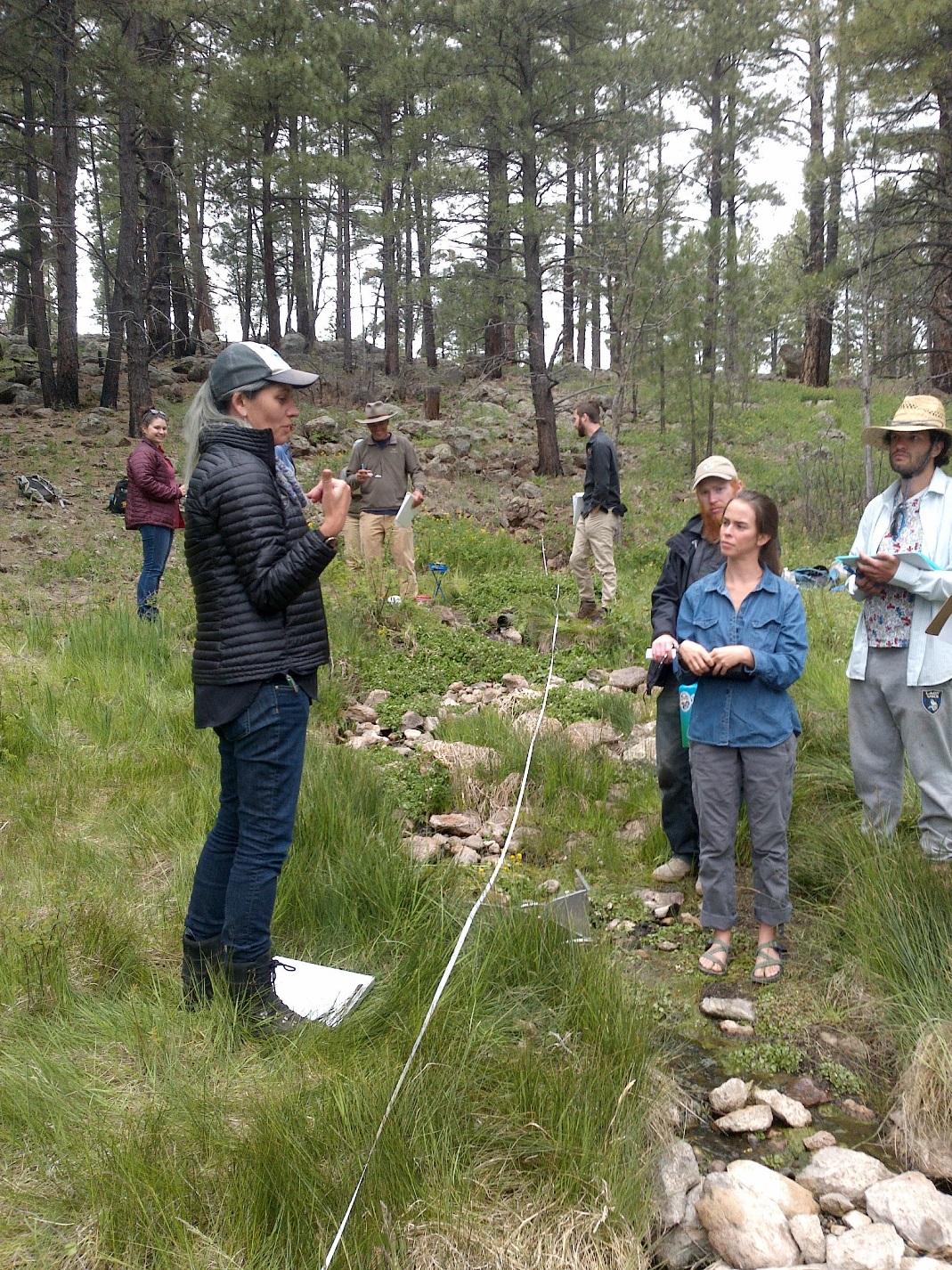 Fig 16.1 Griffiths Spring: View upslope toward the source from 19 meters on the tape, in the runout channel.Physical Description: Griffiths Spring is a hillslope/anthropogenic spring. This is a small rehabilitated spring that emerges from the base of a basalt flow, passes through a formerly (removed) bermed pond, and descends into a low gradient cienega. The source is on a rocky hillslope about 100 meters downslope of Highway 89A. The microhabitats associated with the spring cover 153 sqm. The site has 3 microhabitats, including A -- a 5 sqm channel, B -- a 25 sqm channel, C -- a 123 sqm low gradient cienega. The geomorphic diversity is 0.25, based on the Shannon-Weiner diversity index.Table 16.1 Griffiths Spring Microhabitat characteristics.Geomorphology: Griffiths Spring emerges as a contact spring from an igneous, basalt rock layer in an unknown unit. The emergence environment is subaerial, with a gravity flow force mechanism. The site receives approximately 97% of available solar radiation, with 7139 Mj annually.Access Directions: Follow highway 89A south from the Pulliam airport exit off of I17 for about 3 miles. You will see a sign to the left for Griffith Spring.Survey Notes: The site is subject to recreational use and the trail crosses over the source channel. Surveyors observed that heavy vegetation in the channel slows down head-water flow from spring source. The spring had signs of elk presence, such as scat and tracks. Flow: Surveyors measured a flow of 0.42 liters/second, using a timed flow volume capture method. Flow was adjusted for an estimate of 85% of site flow capture. The flow measurement was taken 8.5 meters from downstream of the source channel. This spring is regular Intermittent. Water Quality: The water quality was taken directly at the basalt spring source. Location 1: at the spring source in flowing water at 11:40:00.Table 16.2 Griffiths Spring Water Quality with multiple readings averaged.Flora: The botany team did not have time to finish the survey. Cover values for microhabitat A are complete, but microhabitats B and C are incomplete. Surveyors identified 23 plant species at the site, with 0.1503 species/sqm. These included 21 native and 2 nonnative species.  Table 16.3 Griffiths Spring Cover Type.Table 16.4 Griffiths Spring Vegetation % Cover in Microhabitats.Fauna: Surveyors collected or observed 13 aquatic and 10 terrestrial invertebrates and 14 vertebrate specimens.Table 16.5 Griffiths Spring Invertebrates.Table 16.6 Griffiths Spring Benthic Invertebrate Sampling.Table 16.7 Griffiths Spring Vertebrates.Assessment: Assessment scores were compiled in 5 categories and 33 subcategories, with 9 null condition scores, and 9 null risk scores. Aquifer functionality and water quality are moderate with some restoration potential and there is low risk. Geomorphology condition is moderate with some restoration potential and there is low risk. Habitat condition is moderate with some restoration potential and there is low risk. Biotic integrity is good with significant restoration potential and there is low risk. Human influence of site is good with significant restoration potential and there is low risk. Administrative context status is undetermined due to null scores and there is undetermined risk due to null scores. Overall, the site condition is good with significant restoration potential and there is low risk. Table 16.8 Griffiths Spring Assessment Scores.Management Recommendations: Geomorphic restoration of the source would be inexpensive and easily accomplished. Remove the hogwire. The primary management concern involves highway salt infiltrating the aquifer.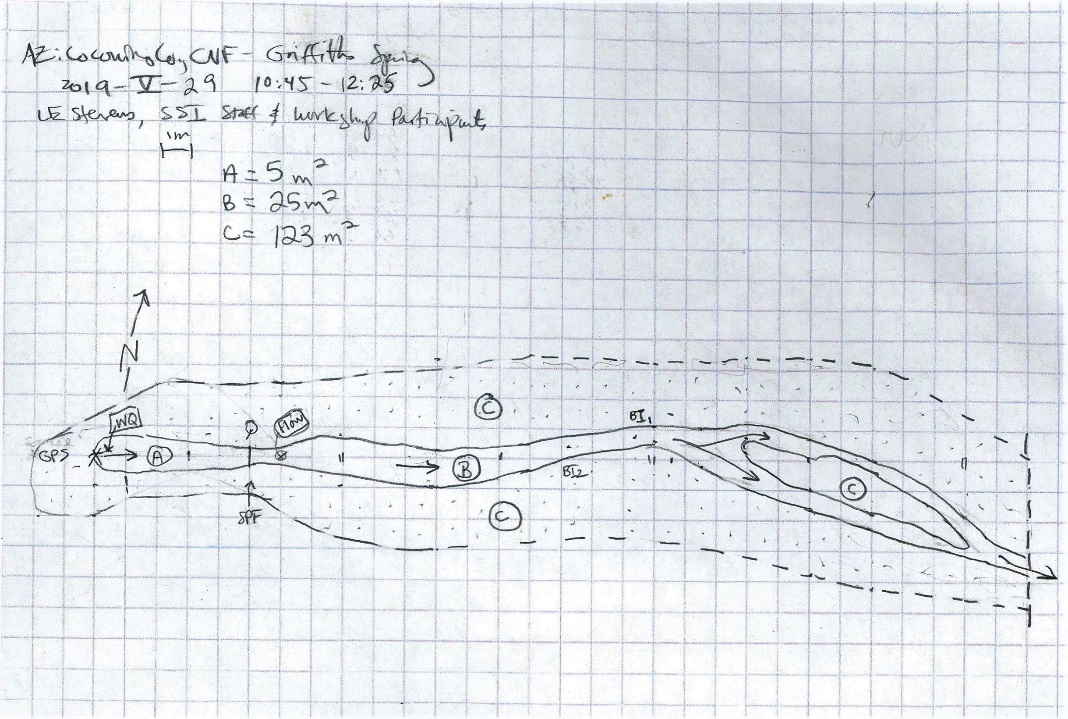 Fig 16.2 Griffiths Spring Sketchmap: Scanned image of sketch map.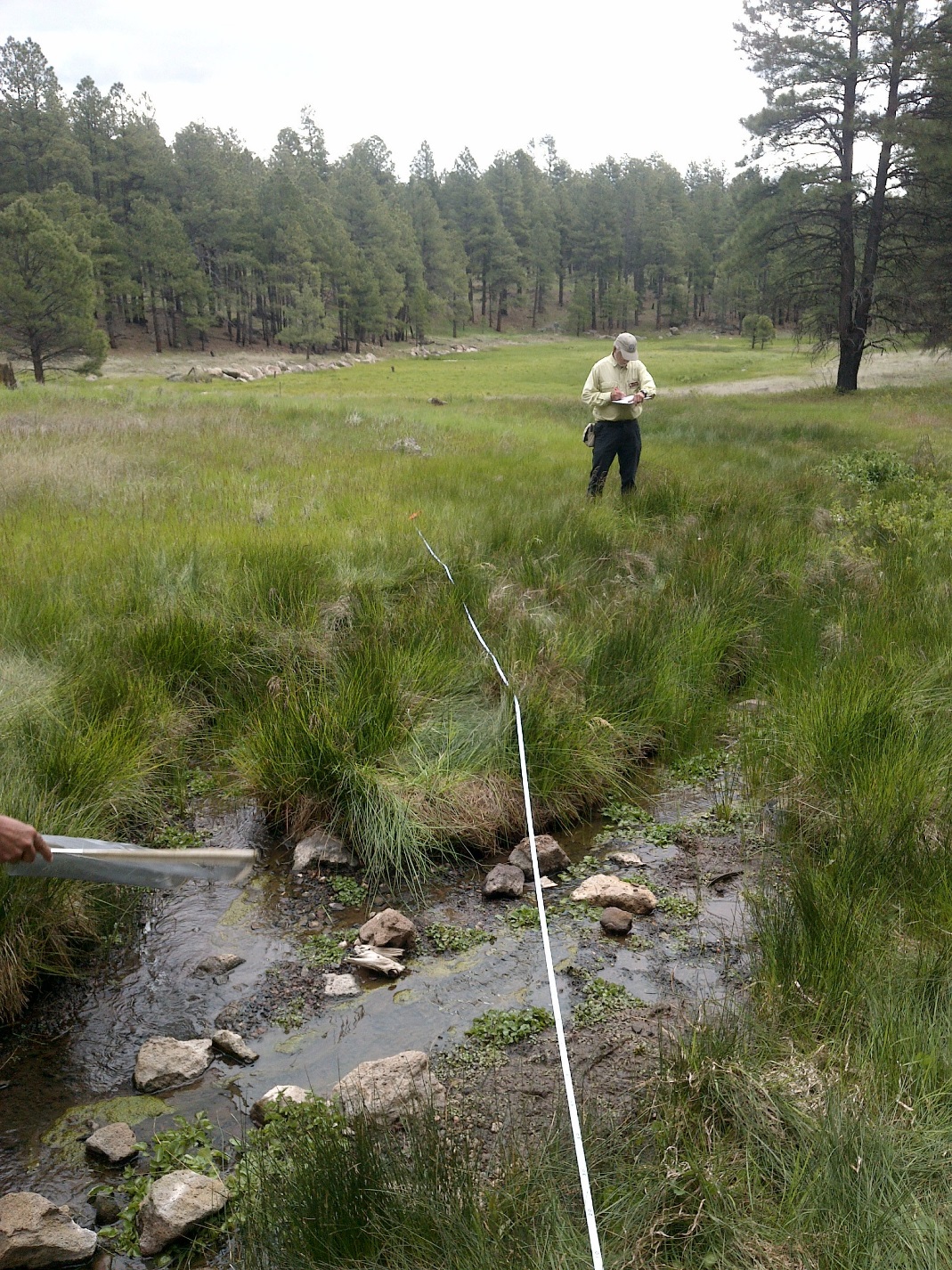 Fig 16.3 Griffiths Spring: View down the runout channel from 19 meters on the tape.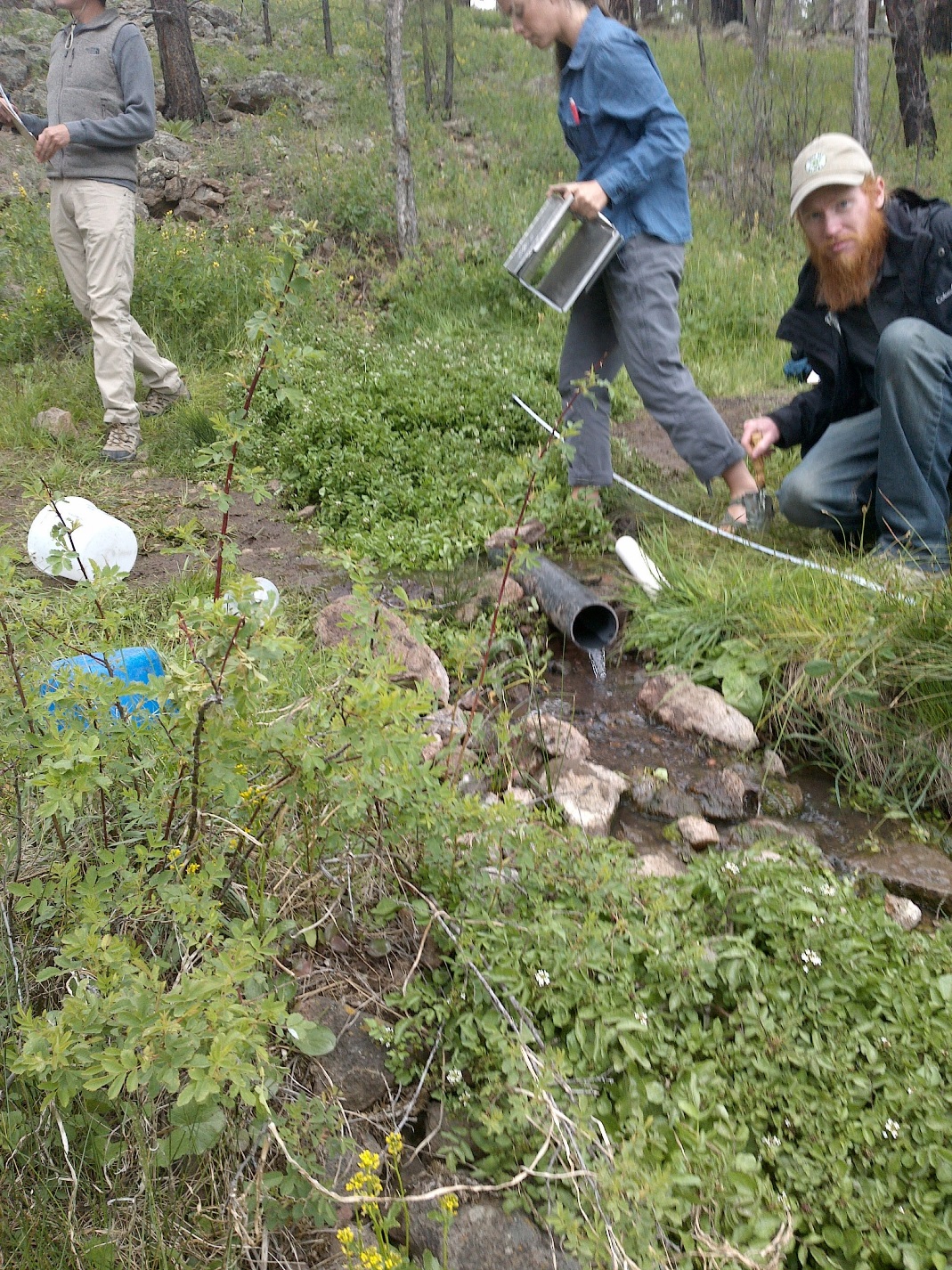 Fig 16.4 Griffiths Spring: Flow measurement location in the runout channel, below the source channel.17. Hat Tank lower17. Hat Tank lowerSurvey Summary Report, Site ID 765Submitted June 3, 2019 by Springs Stewardship InstituteLocation: The Hat Tank lower ecosystem is located in Coconino County in the Upper Verde Arizona 15060202 HUC, managed by the US Forest Service. The spring is located in the Kaibab NF, Williams RD, in the May Tank Pocket USGS Quad, at 35.09281, -112.17659 measured using a GPS (NAD83, estimated position error 2 meters). The elevation is approximately 2036 meters. Larry Stevens, Jeri Ledbetter, and Anya Fayfer surveyed the site on 5/08/12 for 02:20 hours, beginning at 10:50, and collected data in 10 of 10 categories. This survey was conducted under the NEPA Cleared List project using the Stevens et al. Level 2 protocol.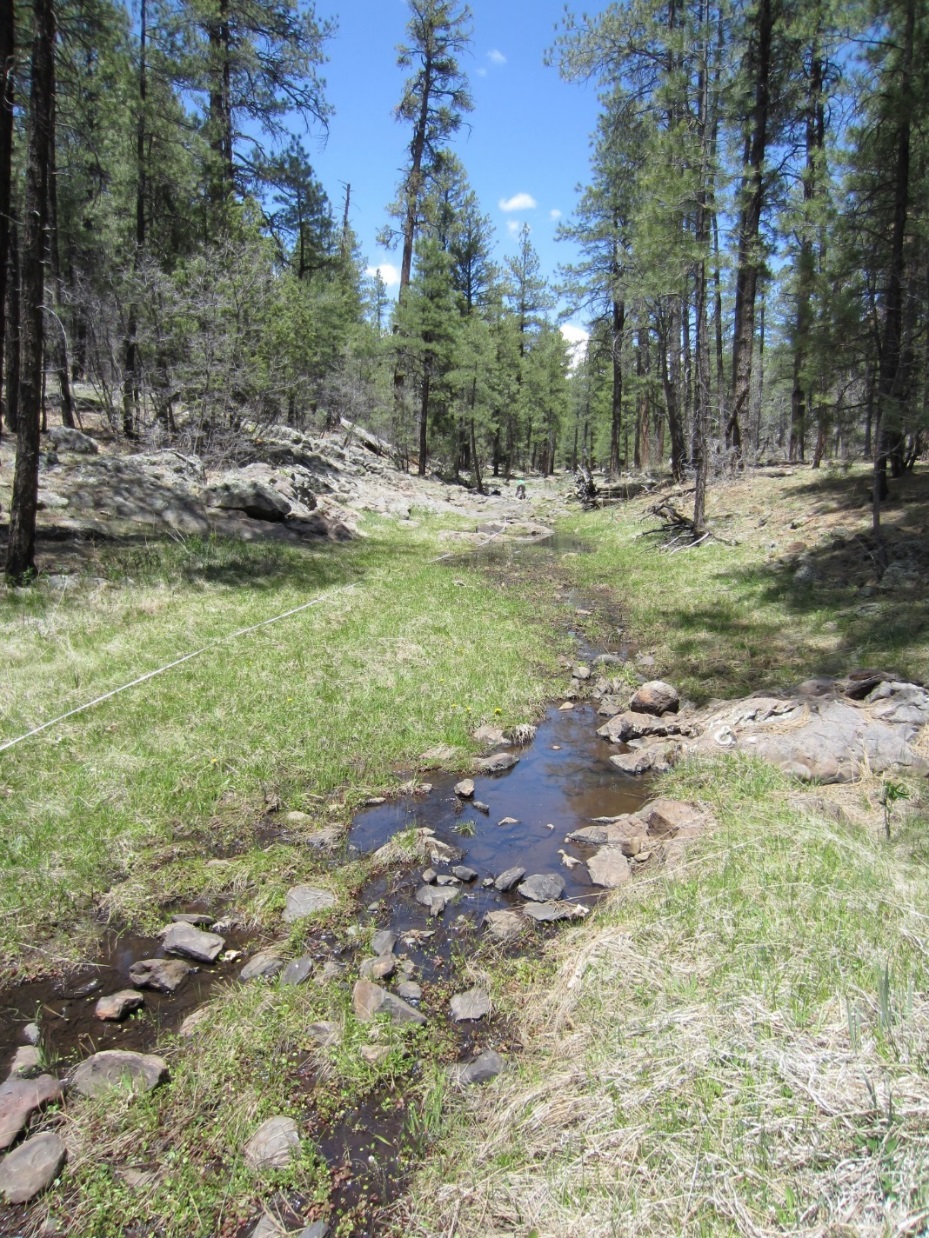 Fig 17.1 Hat Tank lower.Physical Description: Hat Tank lower is a rheocrene spring. This rheocrene spring emerges in a small runoff-dominated channel in a heavily forested area. The microhabitats associated with the spring cover 674 sqm. The site has 2 microhabitats, including A -- a 114 sqm channel, B -- a 560 sqm terrace. The geomorphic diversity is 0.20, based on the Shannon-Weiner diversity index.Table 17.1 Hat Tank lower Microhabitat characteristics.Geomorphology: Hat Tank lower emerges as a contact spring from an igneous, basalt rock layer in an unknown unit. The emergence environment is subaerial, with a gravity flow force mechanism. The site receives approximately 95% of available solar radiation, with 6495 Mj annually.Access Directions: From the town of Williams, travel south on County Rd 73 for 12.3 mi. Turn left on NF-57 (Bear Springs Rd) and continue for 0.32 mi before turning right on NF-4218A and traveling south for 0.45 mi. Continue left onto Overland Rd for 0.3 mi. Spring is 430 m due east.Survey Notes: Water at the spring during the survey was likely heavily influenced by recent precipitation, but the vegetation indicates that flow is more continuous than that provided only by runoff. There is little evidence of human use; however, the site is heavily grazed and trampled by elk.  There are several natural pools, and the flow continues 260 m downstream. Flow: Surveyors measured a flow of 21 liters/second, using a timed flow volume capture method. Flow was adjusted for an estimate of 1.00% of site flow capture. Flow was measured 59 m downstream from source pool.  Site is likely ephemeral. This spring is regular Intermittent, with a neorefugium persistence. Water Quality: Measurement device was the Hanna.  Measurements were taken at a depth of 10cm.  The EC calibration standard at 1413 microS/cm as 1630 on Hanna Combo EC & pH; pH standard @ 7.00, read as 7.07 Standing water, likely rainwater.Table 17.2 Hat Tank lower Water Quality with multiple readings averaged.Flora: Larry Stevens was the botanist. Surveyors identified 27 plant species at the site, with 0.0401 species/sqm. These included 20 native and 6 nonnative species; the native status of 1 species remains unknown.  Table 17.3 Hat Tank lower Cover Type.Table 17.4 Hat Tank lower Vegetation % Cover in Microhabitats.Fauna: Surveyors collected or observed 18 aquatic and 50 terrestrial invertebrates and 8 vertebrate specimens.Table 17.5 Hat Tank lower Invertebrates.Table 17.6 Hat Tank lower Vertebrates.Assessment: Assessment scores were compiled in 6 categories and 41 subcategories, with 1 null condition score, and 1 null risk score. Aquifer functionality and water quality are good with significant restoration potential and there is low risk. Geomorphology condition is good with significant restoration potential and there is low risk. Habitat condition is moderate with some restoration potential and there is low risk. Biotic integrity is good with significant restoration potential and there is moderate risk. Human influence of site is good with significant restoration potential and there is negligible risk. Administrative context status is moderate with some restoration potential and there is low risk. Overall, the site condition is good with significant restoration potential and there is low risk. Table 17.7 Hat Tank lower Assessment Scores.Management Recommendations: This site is subject to substantial natural flood flows, and therefore management priority is low. However, occasional monitoring is warranted. 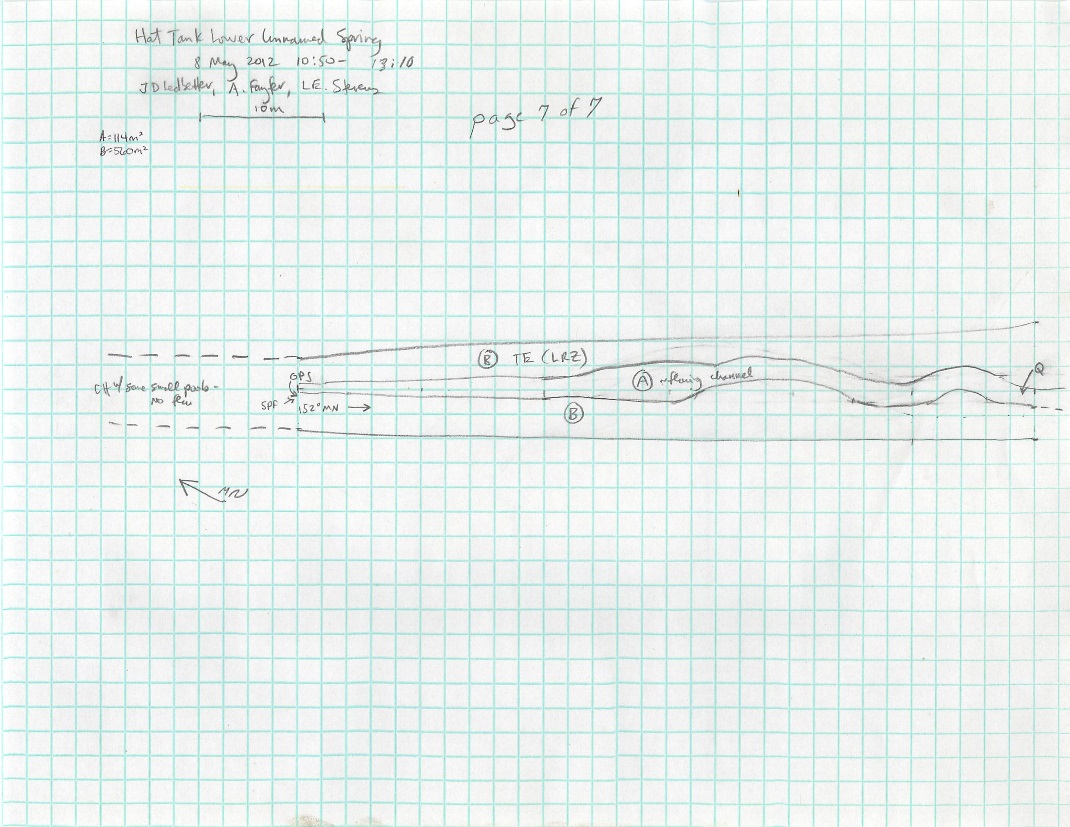 Fig 17.2 Hat Tank lower Sketchmap.18. Hat Tank upper18. Hat Tank upperSurvey Summary Report, Site ID 764Submitted June 3, 2019 by Springs Stewardship InstituteLocation: The Hat Tank upper ecosystem is located in Coconino County in the Upper Verde Arizona 15060202 HUC, managed by the US Forest Service. The spring is located in the Kaibab NF, Williams RD, in the May Tank Pocket USGS Quad, at 35.09550, -112.17070 measured using a GPS (NAD83, estimated position error 3 meters). The elevation is approximately 2065 meters. Larry Stevens, Jeri Ledbetter, and Anya Fayfer surveyed the site on 5/08/12 for 01:20 hours, beginning at 13:50, and collected data in 10 of 10 categories. This survey was conducted under the NEPA Cleared List project using the Stevens et al. Level 2 protocol.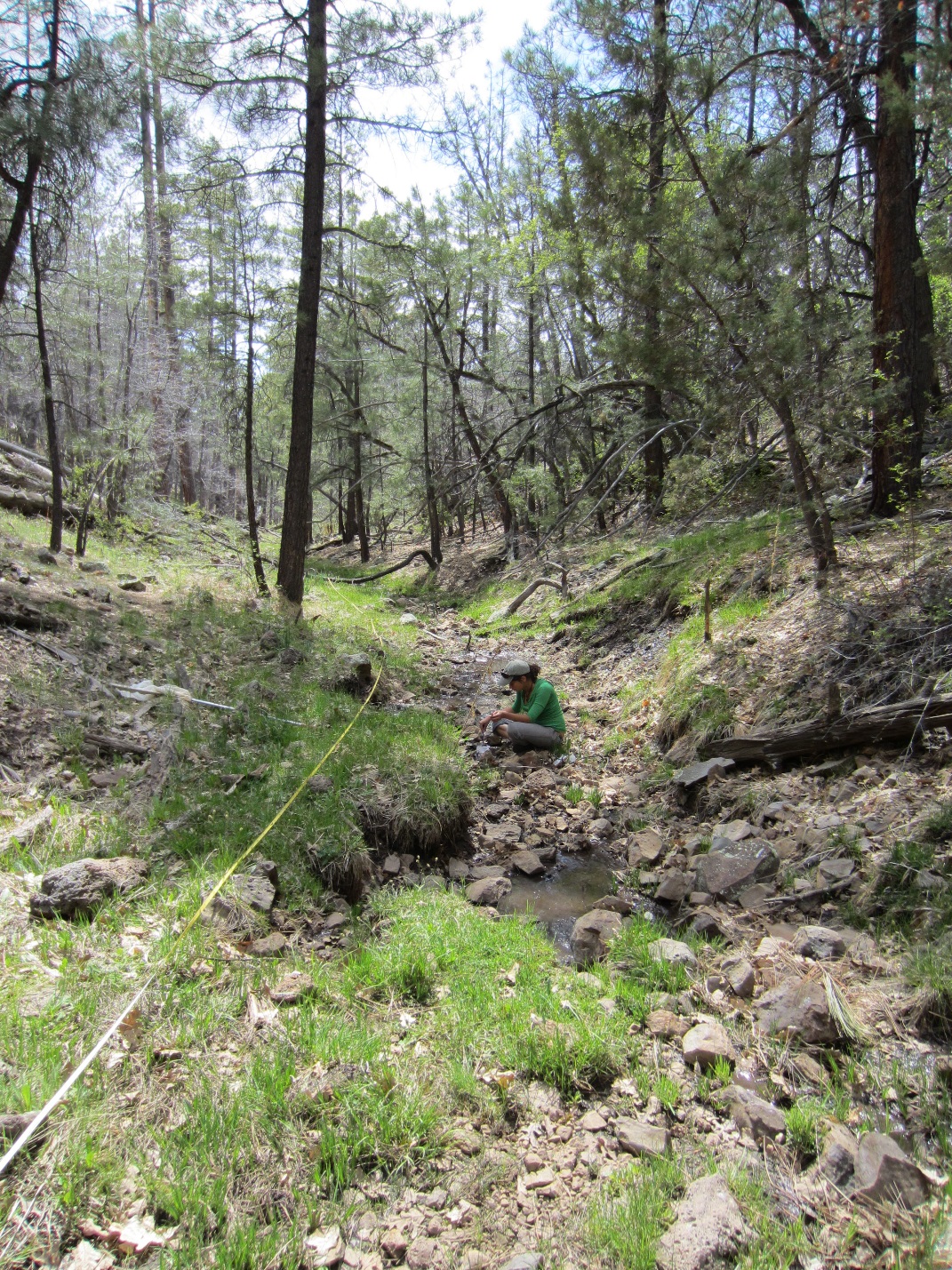 Fig 18.1 Hat Tank upper.Physical Description: Hat Tank upper is a rheocrene/hillslope spring. This is a small rheocrene hillslope spring. There is some seepage in the channel and some from the bank. Two hundred meters downstream is Hat Tank that has been excavated to capture flow. The microhabitats associated with the spring cover 178 sqm. The site has 3 microhabitats, including A -- a 38 sqm channel, B -- a 36 sqm colluvial slope, C -- a 104 sqm terrace. The geomorphic diversity is 0.42, based on the Shannon-Weiner diversity index.Table 18.1 Hat Tank upper Microhabitat characteristics.Geomorphology: Hat Tank upper emerges as a seepage or filtration spring from an igneous, basalt rock layer in an unknown unit. The emergence environment is subaerial, with a gravity flow force mechanism. The site receives approximately 98% of available solar radiation, with 6717 Mj annually.Access Directions: From the town of Williams, travel south on County Rd 73 for 12.3 mi. Turn left on NF-57 (Bear Springs Rd) and continue for 0.54 mi before turning right on NF-4216A and traveling SE for 0.2 mi. Turn right on NF-4217 and travel south for 0.7 mi. Spring is 150 m due SE.Survey Notes: There has been some trailing by animals and maybe humans.  The recent rain/snow is likely influencing water quality values. Flow: Surveyors measured a flow of 11 liters/second, using a timed flow volume capture method. Flow was adjusted for an estimate of 1.00% of site flow capture. Flow was measured 40 m below first emergence. This spring is perennial, with a neorefugium persistence. Water Quality: Water quality measurements were taken at the top end of source pool and in a hillslope tributary seep at about 28 m on main transect.  The first point was at 1.5 cm depth and the second two in the tributary were at 2.0 cm. Table 18.2 Hat Tank upper Water Quality with multiple readings averaged.Flora: Larry Stevens was the botanist. Surveyors identified 25 plant species at the site, with 0.1404 species/sqm. These included 20 native and 4 nonnative species; the native status of 1 species remains unknown.  Table 18.3 Hat Tank upper Cover Type.Table 18.4 Hat Tank upper Vegetation % Cover in Microhabitats.Fauna: Surveyors collected or observed 1 aquatic and 9 terrestrial invertebrates and 9 vertebrate specimens.Table 18.5 Hat Tank upper Invertebrates.Table 18.6 Hat Tank upper Vertebrates.Assessment: Assessment scores were compiled in 6 categories and 42 subcategories, with 0 null condition scores, and 1 null risk score. Aquifer functionality and water quality are good with significant restoration potential and there is low risk. Geomorphology condition is moderate with some restoration potential and there is low risk. Habitat condition is moderate with some restoration potential and there is moderate risk. Biotic integrity is good with significant restoration potential and there is low risk. Human influence of site is good with significant restoration potential and there is low risk. Administrative context status is good with significant restoration potential and there is moderate risk. Overall, the site condition is good with significant restoration potential and there is low risk. Table 18.7 Hat Tank upper Assessment Scores.Management Recommendations: As a rheocrene, this spring is subject to natural flood disturbance. Elk fencing would prevent trampling and allow regrowth of riparian vegetation. As Hat Tank is just downstream, faunal species will still have access to water. Monitoring is appropriate. 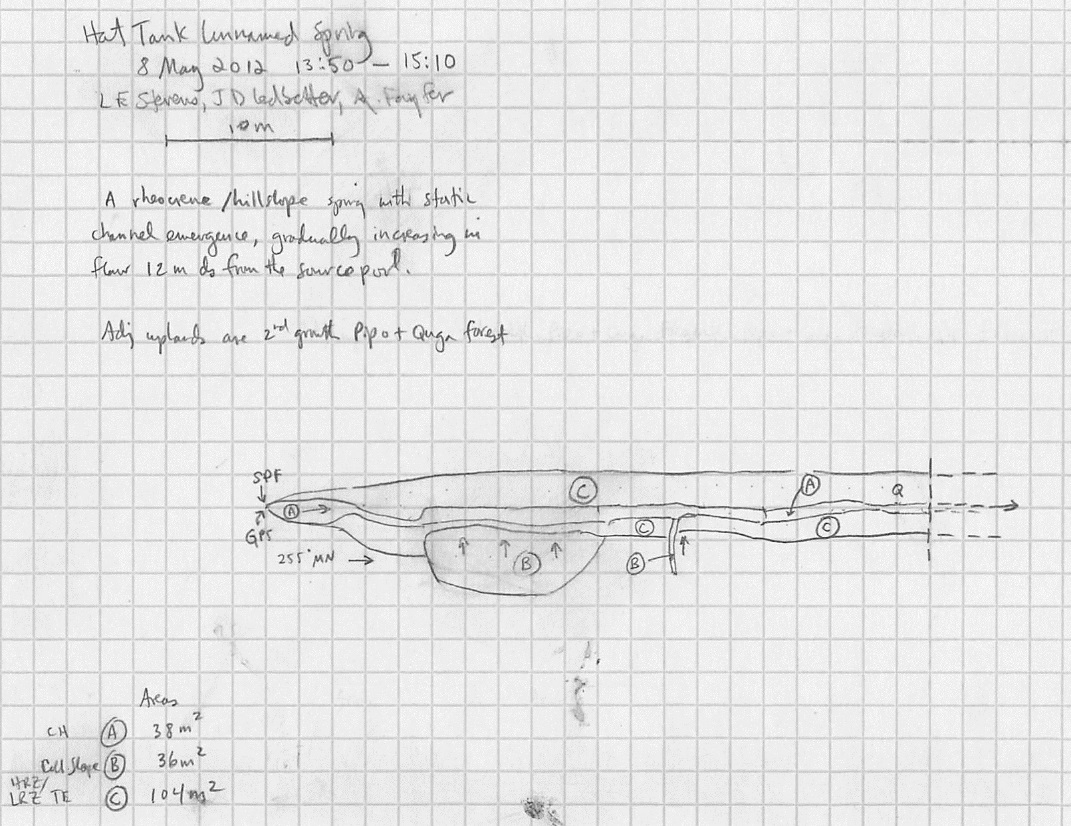 Fig 18.2 Hat Tank upper Sketchmap.19. Hi Fuller Spring19. Hi Fuller SpringSurvey Summary Report, Site ID 429Submitted June 3, 2019 by Springs Stewardship InstituteLocation: The Hi Fuller Spring ecosystem is located in Coconino County in the Middle Little Colorado Arizona 15020008 HUC, managed by the US Forest Service. The spring is located in the Coconino NF, Mogollon Rim RD, in the Kehl Ridge USGS Quad, at 34.47114, -111.26112 measured using a GPS (NAD83, estimated position error 4 meters). The elevation is approximately 2216 meters. Larry Stevens, Glenn Rink, Beep Jenkins, William S. Talashoma surveyed the site on 7/04/10 for 01:40 hours, beginning at 8:35, and collected data in 10 of 10 categories. This survey was conducted under the NEPA Cleared List project using the Stevens et al. Level 2 protocol.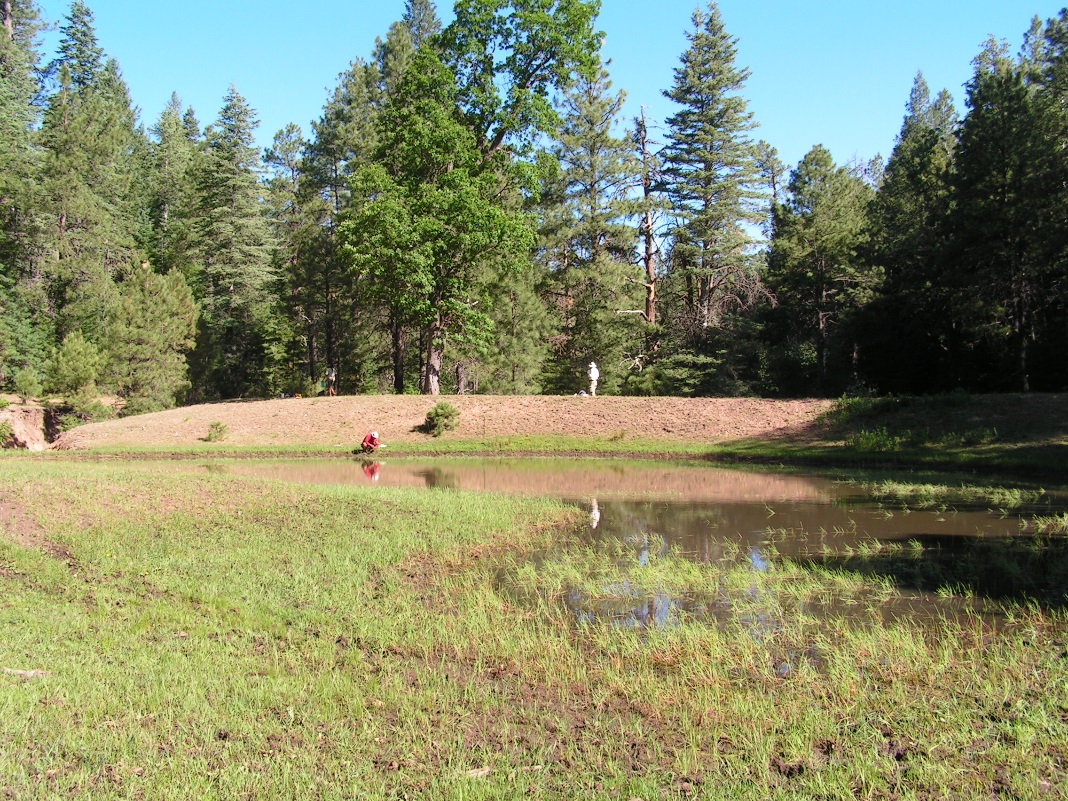 Fig 19.1 Hi Fuller Spring.Physical Description: Hi Fuller Spring is a helocrene/exposure spring. This is a large wet Helocrene Cienega that appears to be anthropogenic. There is seepage from a bermed pond with some possible spring seepage continuation from the South side. This spring discharges into large drainage channels. A berm at the source has created a stock tank wherein the spring discharges. The microhabitats associated with the spring cover 1030 sqm. The site has 2 microhabitats, including A -- a 710 sqm low gradient cienega, B -- a 320 sqm colluvial slope. The geomorphic diversity is 0.27, based on the Shannon-Weiner diversity index.Table 19.1 Hi Fuller Spring Microhabitat characteristics.Geomorphology: Hi Fuller Spring emerges as a contact spring from the Kaibab Limestone, a sedimentary, unconsolidated rock layer. The emergence environment is subaerial, with a gravity flow force mechanism. The site receives approximately 97% of available solar radiation, with 7112 Mj annually.Access Directions: From Rim Rd (FR 300) go north on FS Rd 501 1/2 mile to intersection with 141H. Continue north on 501 about 2.5 km (1.5 miles). Spring is about 220 meters west of the road, in the Hi Fuller Canyon drainage.Survey Notes: This survey was conducted by Grand Canyon Wildlands Council surveyors on the Mogollon Rim project, funded by the Nina Mason Pulliam Charitable Trust. The site has been heavily manipulated; the seepage emerges from a bermed pond. Flow: There was no outflow to measure. Surveyors were unable to measure flow due to no outflow.Water Quality: No water samples were taken because there was only standing water. Table 19.2 Hi Fuller Spring Water Quality with multiple readings averaged.Flora: The ID numbers in the vegetation species detail field are from Glenn Rink, who conducted the vegetation survey. Surveyors identified 32 plant species at the site, with 0.0311 species/sqm. These included 23 native and 8 nonnative species; the native status of 1 species remains unknown.  Table 19.3 Hi Fuller Spring Cover Type.Table 19.4 Hi Fuller Spring Vegetation % Cover in Microhabitats.Fauna: Surveyors collected or observed 7 aquatic and 55 terrestrial invertebrates and 10 vertebrate specimens.Table 19.5 Hi Fuller Spring Invertebrates.Table 19.6 Hi Fuller Spring Vertebrates.Assessment: Assessment scores were compiled in 5 categories and 32 subcategories, with 10 null condition scores, and 10 null risk scores. Aquifer functionality and water quality are moderate with some restoration potential and there is moderate risk. Geomorphology condition is moderate with some restoration potential and there is high risk. Habitat condition is good with significant restoration potential and there is moderate risk. Biotic integrity is moderate with some restoration potential and there is moderate risk. Human influence of site is good with significant restoration potential and there is low risk. Administrative context status is undetermined due to null scores and there is undetermined risk due to null scores. Overall, the site condition is moderate with some restoration potential and there is moderate risk. Table 19.7 Hi Fuller Spring Assessment Scores.Management Recommendations: The bermed tank is eroding and already incising a channel off to the side of the natural channel. When the tank breaks completely, that new side channel likely will cause erosion and abandonment of the original channel. The presence of decadent bebb’s willow further indicates that elk, livestock grazing, as well as tank construction, have created serious geomorphic and ecological impacts on this likely former rheocrenic helocrene.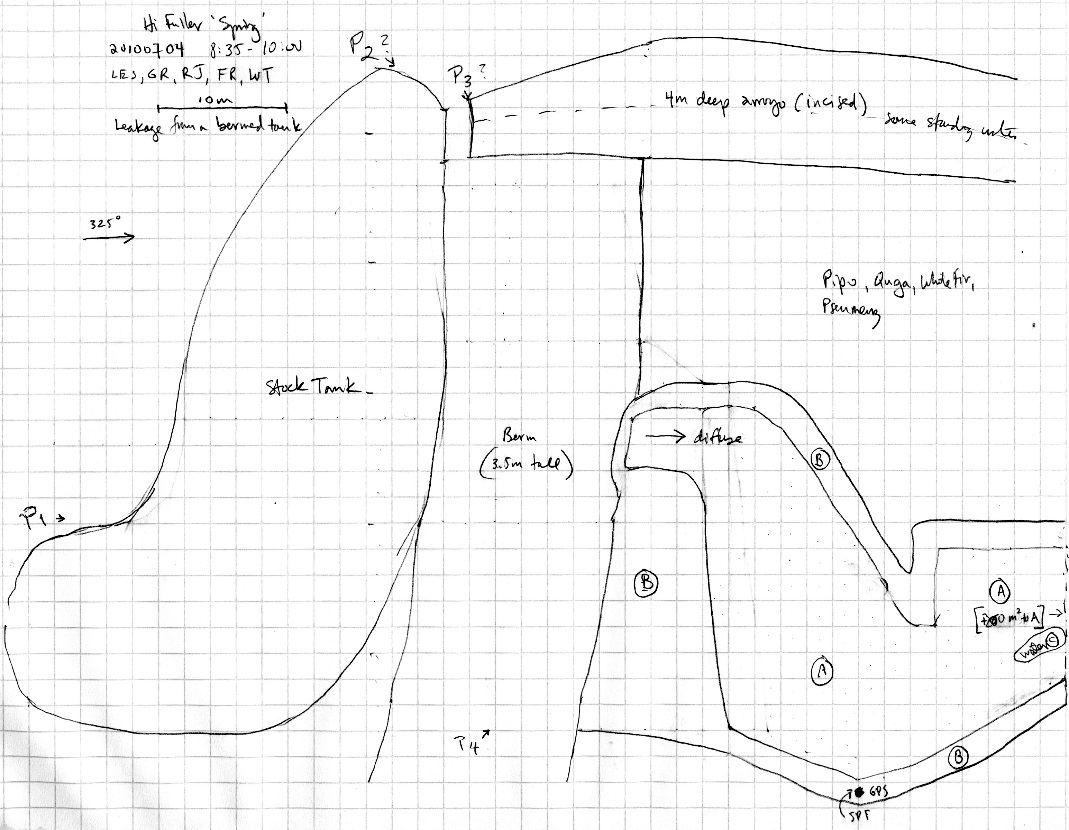 Fig 19.2 Hi Fuller Spring Sketchmap.20. Hoxworth Springs20. Hoxworth SpringsSurvey Summary Report, Site ID 996Submitted June 3, 2019 by Springs Stewardship InstituteLocation: The Hoxworth Springs ecosystem is located in Coconino County in the Canyon Diablo Arizona 15020015 HUC, managed by the US Forest Service. The spring is located in the Coconino NF, Mormon Lake RD, in the Lower Lake Mary USGS Quad, at 35.04044, -111.57491 (WGS84). The elevation is approximately 2143 meters. Larry Stevens and SSI Workshop participants surveyed the site on 6/12/18 for 01:20 hours, beginning at 10:15, and collected data in 8 of 10 categories. This survey was conducted under the NEPA Cleared List project using the Stevens et al. Level 2 protocol.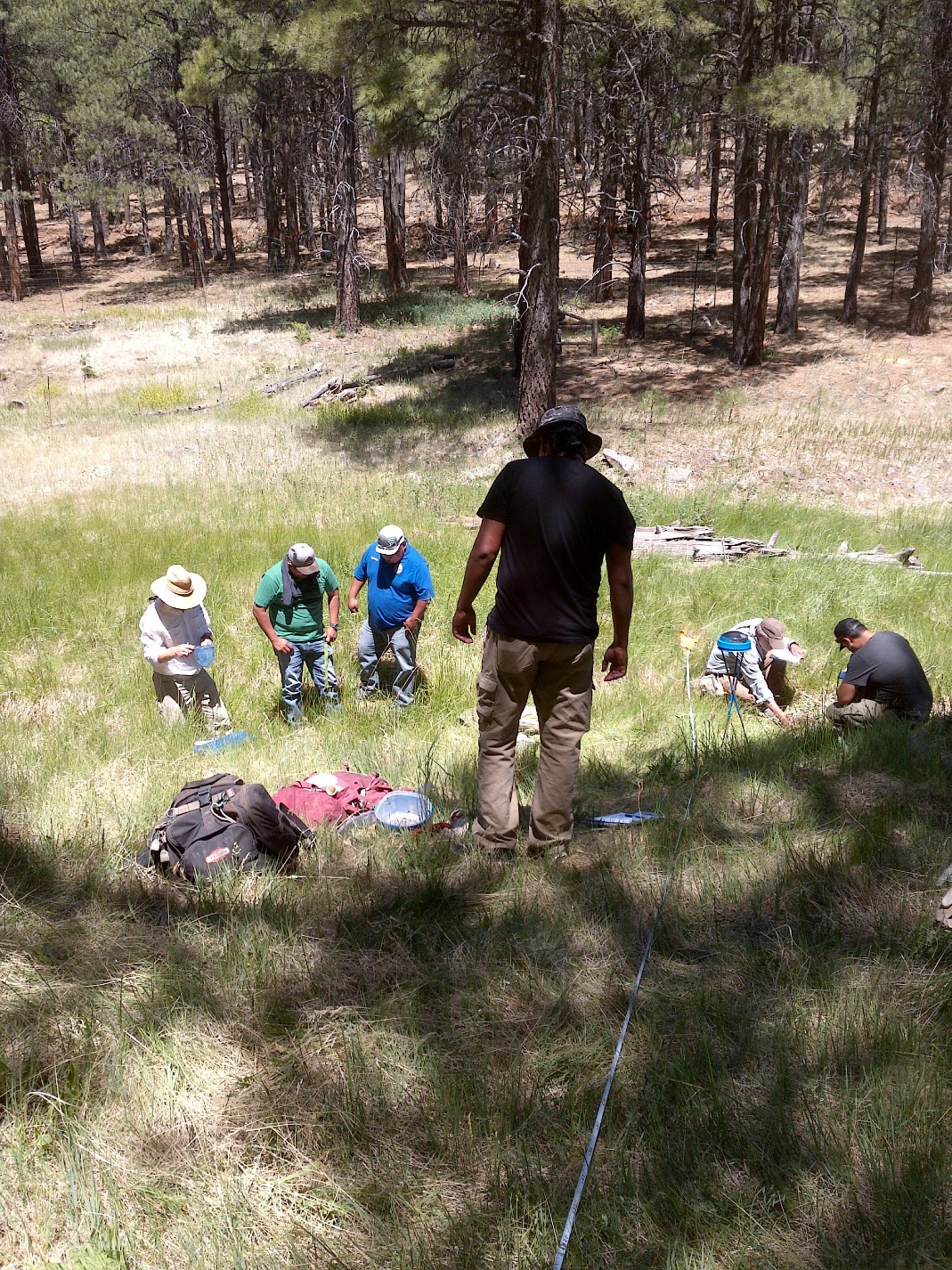 Fig 20.1 Hoxworth Springs.Physical Description: Hoxworth Springs is a hillslope/rheocrene spring. Dr. Abe Springer from NAU refers to this site as Hoxworth Fracture. It is one of several sources that support a large wet meadow. The source is approximately 100 meters upslope of site 997, Hoxworth Springs at the Fault. It is bound on the east side by an exposed Kaibab Limestone bedrock slope and a fence. The microhabitats associated with the spring cover 64.5 sqm. The site has 2 microhabitats, including A -- a 47 sqm terrace, B -- a 18 sqm channel. The geomorphic diversity is 0.26, based on the Shannon-Weiner diversity index.Table 20.1 Hoxworth Springs Microhabitat characteristics.Geomorphology: Hoxworth Springs emerges as a fracture spring from the Kaibab Limestone, a sedimentary, limestone rock layer. The emergence environment is subaerial, with a gravity flow force mechanism. Access Directions: From Lake Mary Rd (CR-3), travel SE on Crimson Rd for 0.5 mi. Turn left on NF-296 and continue for 4.5 mi, connecting to NF-132B for 0.6 mi. Keep left on Hoxworth Springs Rd for 1.5 mi. Spring is 325 m due SW.Survey Notes: There are fences on the east and west that are approximately seven feet tall, with six inch square mesh from ground to approximately four feet high, with upper wire that has five single strands to the top. There is a standing pool of stagnant ground water. There is a standing body of water approximately 20 meters upchannel, outside of the site map, roughly twice the size of the mapped pool. The largely dry, narrow stream channel is approximately one meter wide in most places, and runs through the middle of the long meadow. There is a new road on the west side about forty meters from the pool. The mapped terrace is actually two terraces, although vegetation and vegetative cover are similar. Flow: Flow was adjusted for an estimate of 100% of site flow capture. Meter nine. This spring is dry intermittent, with a neorefugium persistence. Water Quality: Surface water is unlikely from spring; it is stagnant. Location 1: in a pool in standing water at 11:00:00.Table 20.2 Hoxworth Springs Water Quality with multiple readings averaged.Flora: Surveyors identified 19 plant species at the site, with 0.2946 species/sqm. These included 13 native and 6 nonnative species.  Table 20.3 Hoxworth Springs Cover Type.Table 20.4 Hoxworth Springs Vegetation % Cover in Microhabitats.Fauna: Surveyors collected or observed 4 terrestrial invertebrates and 8 vertebrate specimens.Table 20.5 Hoxworth Springs Invertebrates.Table 20.6 Hoxworth Springs Vertebrates.Assessment: Assessment scores were compiled in 5 categories and 30 subcategories, with 12 null condition scores, and 11 null risk scores. Aquifer functionality and water quality are moderate with some restoration potential and there is low risk. Geomorphology condition is good with significant restoration potential and there is moderate risk. Habitat condition is good with significant restoration potential and there is low risk. Biotic integrity is good with significant restoration potential and there is low risk. Human influence of site is good with significant restoration potential and there is low risk. Administrative context status is undetermined due to null scores and there is undetermined risk due to null scores. Overall, the site condition is good with significant restoration potential and there is low risk. Table 20.7 Hoxworth Springs Assessment Scores.Management Recommendations: Channel has +/- 0.5 meter incision. Monitor site and fence maintenance.21. Kehl Spring21. Kehl SpringSurvey Summary Report, Site ID 1005Submitted June 3, 2019 by Springs Stewardship InstituteLocation: The Kehl Spring ecosystem is located in Coconino County in the Middle Little Colorado Arizona 15020008 HUC, managed by the US Forest Service. The spring is located in the Coconino NF, Mogollon Rim RD, in the Kehl Ridge USGS Quad, at 34.43563, -111.31711 measured using a GPS (WGS84, estimated position error 3 meters). The elevation is approximately 2268 meters. Jeri Ledbetter, Gloria Hardwick, and Melissa Carrillo-Galaviz surveyed the site on 6/02/17 for 02:10 hours, beginning at 13:10, and collected data in 10 of 10 categories. This survey was conducted under the NEPA Cleared List project using the Stevens et al. Level 2 protocol.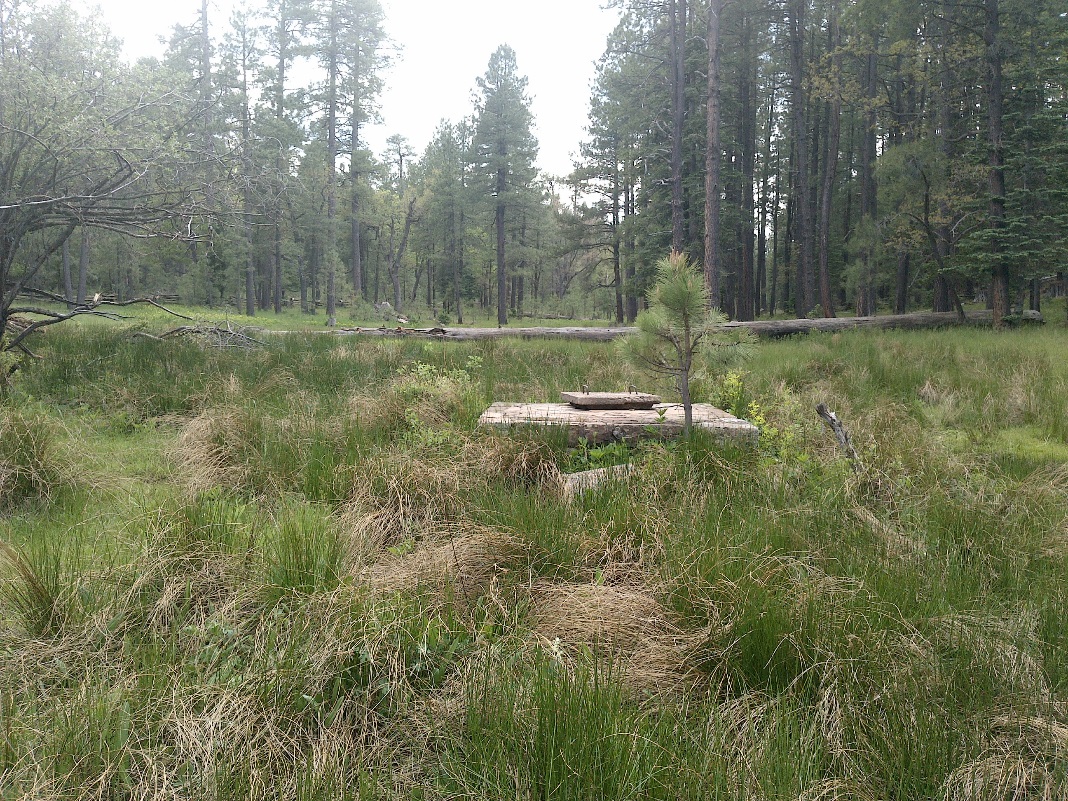 Fig 21.1 Kehl Spring: Below springbox, view upslopePhysical Description: Kehl Spring is a helocrene spring. This is a developed spring with metal pipes and a concrete spring box. The flow supports a wet meadow that is surrounded by Ponderosa pine forest. This spring is adjacent to a heavily visited Forest Service Campground on Rim Road. The microhabitat associated with the spring covers 400 sqm. The site has 1 microhabitat, X -- a 400 sqm low gradient cienega. Table 21.1 Kehl Spring Microhabitat characteristics.Geomorphology: Kehl Spring emerges as a seepage or filtration spring from a sedimentary, sandstone rock layer in an unknown unit. The emergence environment is subaerial, with a gravity flow force mechanism. Survey Notes: The channel and wet meadow were heavily trampled by elk, with copious tracks and scat. No flow was going through the metal pipes in the channel. The spring box has two openings, and the smaller lid is missing, posing a threat to small animals. The channel was incised and there is also evidence of head-cutting. There are signs that lead people to this spring from the adjacent campground. A small group of people walked over to the spring from their campsite during the survey. Surveyors found used toilet paper at the spring. Surveyors did not identify microhabitats, but inventoried the entire site. Flow: Surveyors measured a flow of 0.1 liters/second, using a timed flow volume capture method. Flow was adjusted for an estimate of 90% of site flow capture. The flow crosses bedrock below the confluence of 2 channels. This spring is perennial. Water Quality: Surveyors measured water chemistry upslope from the spring box. Instruments were calibrated on 6/02/2017.Location 1: at the spring source in flowing water at 00:00:00.Table 21.2 Kehl Spring Water Quality with multiple readings averaged.Flora: Gloria Hardwick was the botanist for this survey. Surveyors identified 35 plant species at the site. These included 24 native and 11 nonnative species.  Table 21.3 Kehl Spring Cover Type.Table 21.4 Kehl Spring Vegetation % Cover in Microhabitats.Fauna: Surveyors collected or observed 6 aquatic and 8 terrestrial invertebrates and 3 vertebrate specimens.Table 21.5 Kehl Spring Invertebrates.Table 21.6 Kehl Spring Vertebrates.Assessment: Assessment scores were compiled in 5 categories and 33 subcategories, with 9 null condition scores, and 9 null risk scores. Aquifer functionality and water quality are good with significant restoration potential and there is low risk. Geomorphology condition is moderate with some restoration potential and there is low risk. Habitat condition is good with significant restoration potential and there is low risk. Biotic integrity is good with significant restoration potential and there is low risk. Human influence of site is good with significant restoration potential and there is low risk. Administrative context status is undetermined due to null scores and there is undetermined risk due to null scores. Overall, the site condition is good with significant restoration potential and there is low risk. Table 21.7 Kehl Spring Assessment Scores.Management Recommendations: Consider removing the springbox altogether. If not, replace the smaller springbox lid that may present a hazard to wildlife, and remove piping that is no longer functional. Monitor regularly.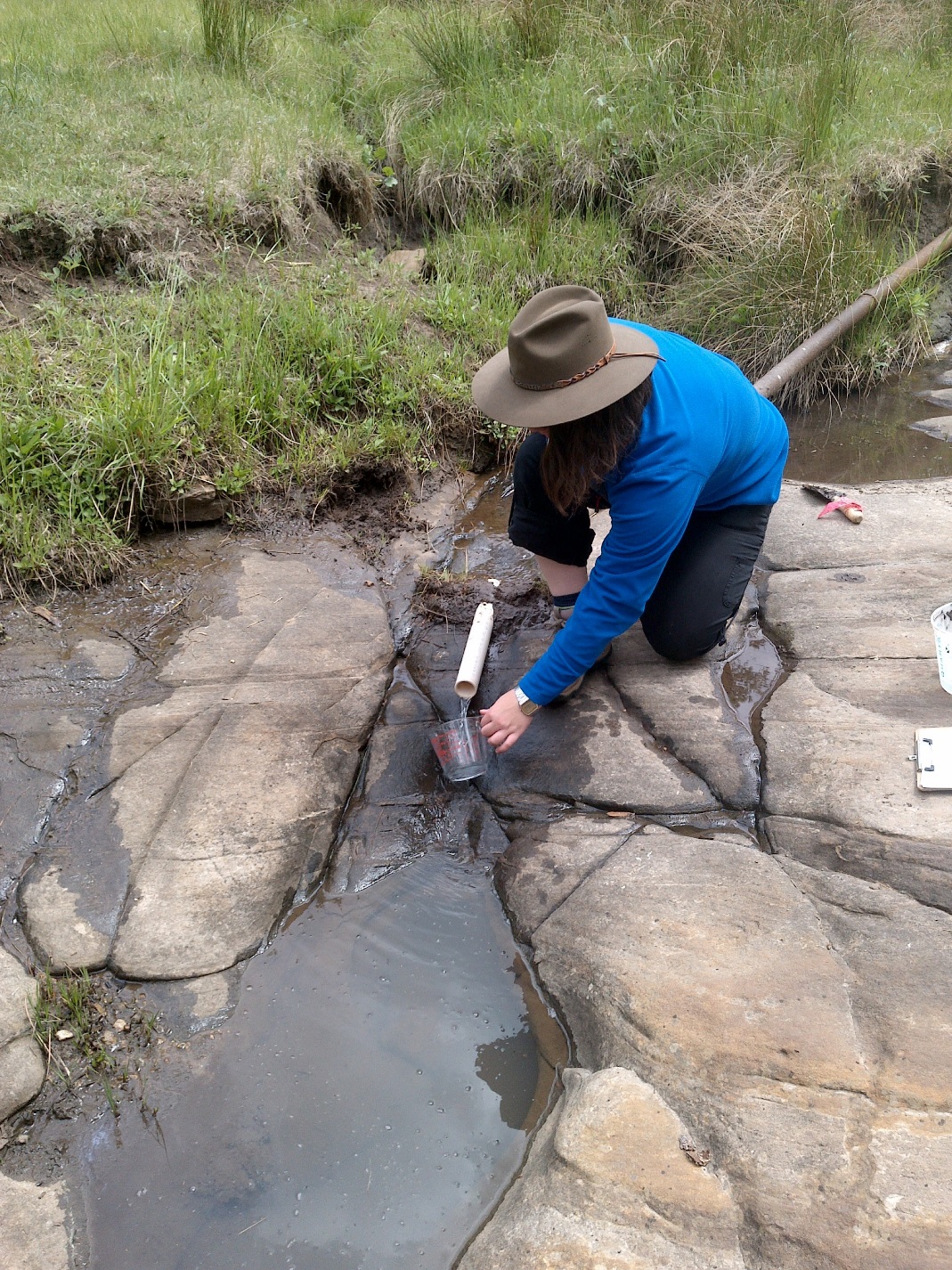 Fig 21.2 Kehl Spring: Flow measurement location at Kehl Spring.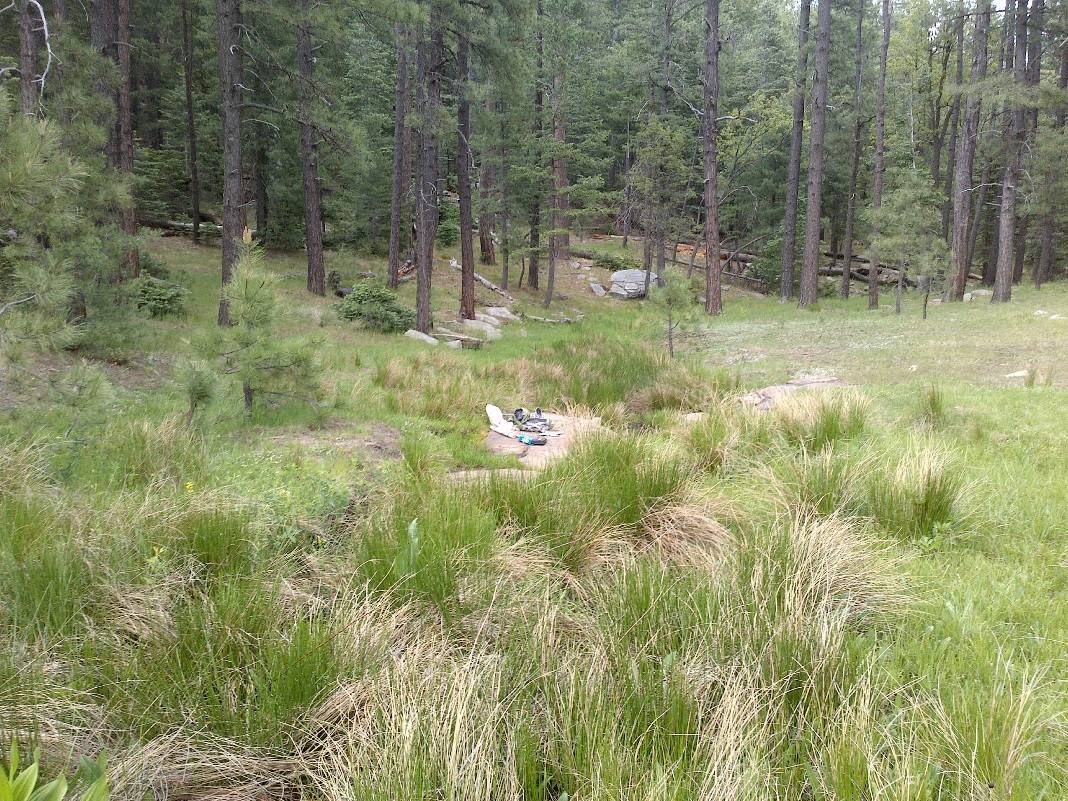 Fig 21.3 Kehl Spring: Below springbox, view downslope22. Kendrick Spring22. Kendrick SpringSurvey Summary Report, Site ID 1008Submitted June 3, 2019 by Springs Stewardship InstituteLocation: The Kendrick Spring ecosystem is located in Coconino County in the Lower Little Colorado Arizona 15020016 HUC, managed by the US Forest Service. The spring is located in the Coconino NF, Peaks RD, in the Kendrick Peak USGS Quad, at 35.44391, -111.83994 measured using a Map (NAD83). The elevation is approximately 2319 meters. Kyle Paffett and Quintin Van Dyke surveyed the site on 6/10/12 for 01:00 hours, beginning at 10:00, and collected data in 4 of 10 categories. This survey was conducted under the NEPA Cleared List project using the Stevens et al. Level 2 protocol.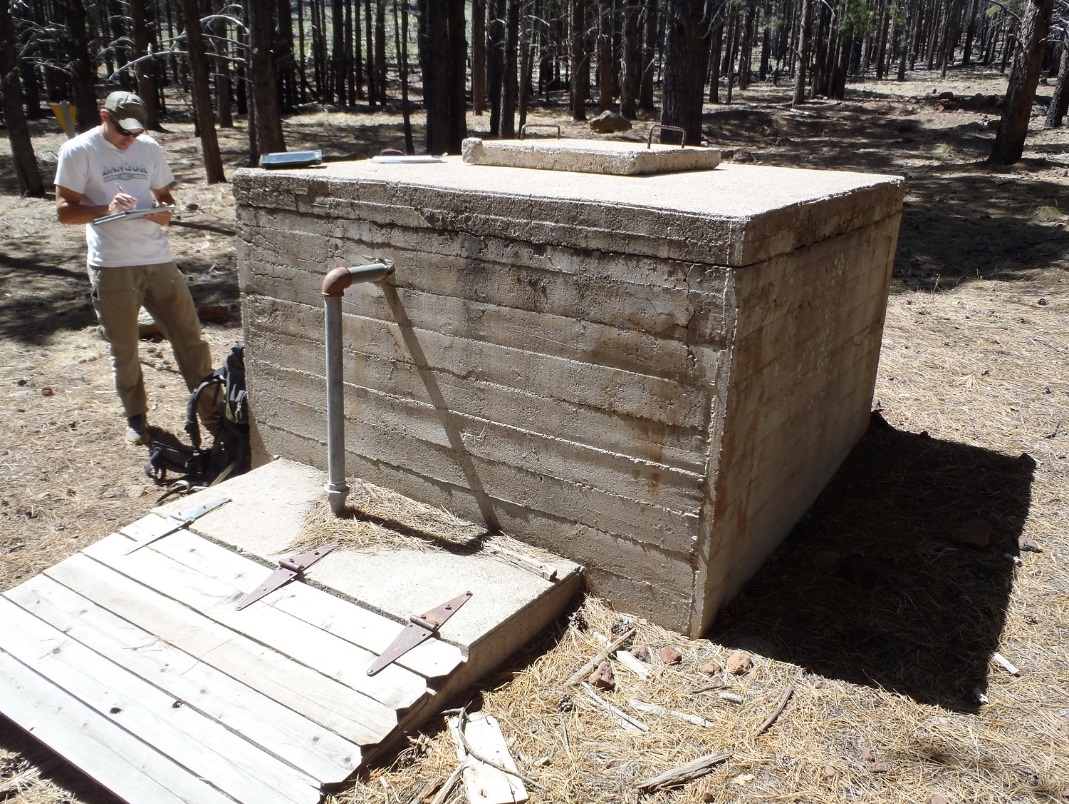 Fig 22.1 Kendrick Spring.Physical Description: Kendrick Spring is a rheocrene spring. This site was imported from the geodatabase, a compilation from multiple sources. There is a large spring box present that diverts water to a large stock tank. Geomorphology: Kendrick Spring emerges as a fracture spring from an igneous, basalt rock layer in an unknown unit. The emergence environment is subaerial, with a gravity flow force mechanism. Access Directions: From US-180, turn on NF-191C and travel west for 2.8 mi. Turn right on NF-767 for 1.9 mi and continue on NF-760A for 0.4 mi. Turn left on NF-9002G and continue for 0.16 mi.Survey Notes: This survey was conducted under the Pulliam project by students of Northern Arizona University and volunteers, under the direction of Dr. Abe Springer. There is no wetland vegetation or spring water present.  The only evidence of a spring are large concrete structures. Flow: Surveyors measured a flow of 0.00000 liters/second, using a non-traditional method. Flow was adjusted for an estimate of 1.00% of site flow capture. Spring site is completely dry. Fauna: Surveyors collected or observed 2 vertebrate specimens.Table 22.1 Kendrick Spring Vertebrates.Assessment: Assessment scores were compiled in 6 categories and 42 subcategories, with 0 null condition scores, and 1 null risk score. Aquifer functionality and water quality are eliminated with no restoration potential and there is extreme risk. Geomorphology condition is very poor with very limited restoration potential and there is moderate risk. Habitat condition is very poor with very limited restoration potential and there is very high risk. Biotic integrity is very poor with very limited restoration potential and there is extreme risk. Human influence of site is moderate with some restoration potential and there is moderate risk. Administrative context status is poor with limited restoration potential and there is low risk. Overall, the site condition is very poor with very limited restoration potential and there is very high risk. Table 22.2 Kendrick Spring Assessment Scores.Management Recommendations: Remove concrete structures and the very large stock tank. Redevelop the natural discharge channel at the spring site. Fence off spring orifice from ungulates.23. Little Elden Spring23. Little Elden SpringSurvey Summary Report, Site ID 1019Submitted June 3, 2019 by Springs Stewardship InstituteLocation: The Little Elden Spring ecosystem is located in Coconino County in the Canyon Diablo Arizona 15020015 HUC, managed by the US Forest Service. The spring is located in the Coconino NF, Peaks RD, in the Sunset Crater West USGS Quad, at 35.27691, -111.57934 measured using a GPS (NAD83). The elevation is approximately 2190 meters. SSI Staff and Workshop Participants surveyed the site on 5/19/16 for 01:10 hours, beginning at 13:35, and collected data in 8 of 10 categories. This survey was conducted under the NEPA Cleared List project using the Stevens et al. Level 1 protocol.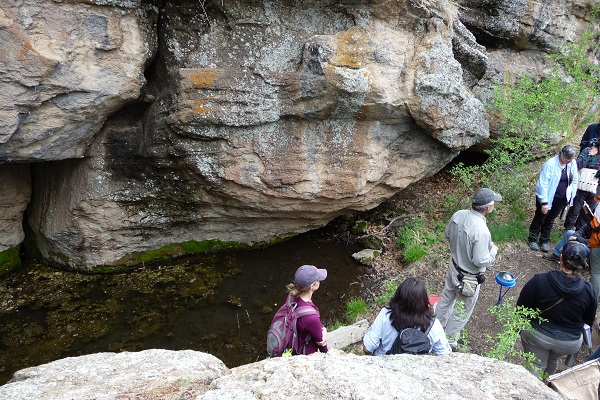 Fig 23.1 Little Elden Spring: SSI workshop group 2016-05-19Physical Description: Little Elden Spring is a hillslope/limnocrene spring. This site was imported from the geodatabase, a compilation from multiple sources. The seepages emerge from rhyolite, forming a pool at the base of a cliff. Larry Stevens has visited this site at least 10 times at different times of year, and reports that there has always been water. Cut stumps, fencing, piping, and a concrete tank below indicate long term historic use. The microhabitats associated with the spring cover 91 sqm. The site has 4 microhabitats, including A -- a 12 sqm pool, B -- a 36 sqm backwall, C -- a 41 sqm pool margin, D -- a 2 sqm pool. The geomorphic diversity is 0.47, based on the Shannon-Weiner diversity index.Table 23.1 Little Elden Spring Microhabitat characteristics.Geomorphology: Little Elden Spring emerges as a fracture spring from an igneous, rhyolite rock layer in an unknown unit. The emergence environment is subaerial, with a gravity flow force mechanism. The site receives approximately 0% of available solar radiation, with 0 Mj annually.Access Directions: From US-89, exit onto E Elden Springs Rd (NF-556) and travel west for 2 mi. Spring is 85 m due SW.Survey Notes: Trails with signs have been blocked off.  The forest service has done a poor job of indicating which trail they want the public to use when hiking to spring.  Four- Fri thinning projects are in progress across the road from the spring.  There has been recent rain.  The pool has lots of dying algae this year and appears to have less water than the previous year’s survey. Water Quality: Pool was covered with dying algae; there seemed to be less water than last year. Table 23.2 Little Elden Spring Water Quality with multiple readings averaged.Flora: Surveyors identified 20 plant species at the site, with 0.2198 species/sqm. These included 18 native and 2 nonnative species.  Table 23.3 Little Elden Spring Cover Type.Table 23.4 Little Elden Spring Vegetation % Cover in Microhabitats.Fauna: Surveyors collected or observed 1 aquatic and 3 terrestrial invertebrates and 6 vertebrate specimens.Table 23.5 Little Elden Spring Invertebrates.Table 23.6 Little Elden Spring Vertebrates.Assessment: Assessment scores were compiled in 6 categories and 38 subcategories, with 4 null condition scores, and 7 null risk scores. Aquifer functionality and water quality are good with significant restoration potential and there is low risk. Geomorphology condition is good with significant restoration potential and there is moderate risk. Habitat condition is good with significant restoration potential and there is moderate risk. Biotic integrity is good with significant restoration potential and there is low risk. Human influence of site is good with significant restoration potential and there is low risk. Administrative context status is good with significant restoration potential and there is low risk. Overall, the site condition is good with significant restoration potential and there is low risk. Table 23.7 Little Elden Spring Assessment Scores.Management Recommendations: Fix fencing; remove old tank and piping as funding permits; monitor occasionally24. Lockwood Spring24. Lockwood SpringSurvey Summary Report, Site ID 432Submitted June 3, 2019 by Springs Stewardship InstituteLocation: The Lockwood Spring ecosystem is located in Coconino County in the Middle Little Colorado Arizona 15020008 HUC, managed by the US Forest Service. The spring is located in the Coconino NF, Mogollon Rim RD, in the Blue Ridge Reservoir USGS Quad, at 34.54811, -111.14170 measured using a GPS  (NAD83, estimated position error 7 meters). The elevation is approximately 2098 meters. Jeri Ledbetter, Eric North, RJ Johnson, Valerie Hallam, Denise Hudson, Julaire Scott, Karissa Davis surveyed the site on 9/18/09 for 01:45 hours, beginning at 15:30, and collected data in 9 of 10 categories. This survey was conducted under the NEPA Cleared List project using the Stevens et al. Level 2 protocol.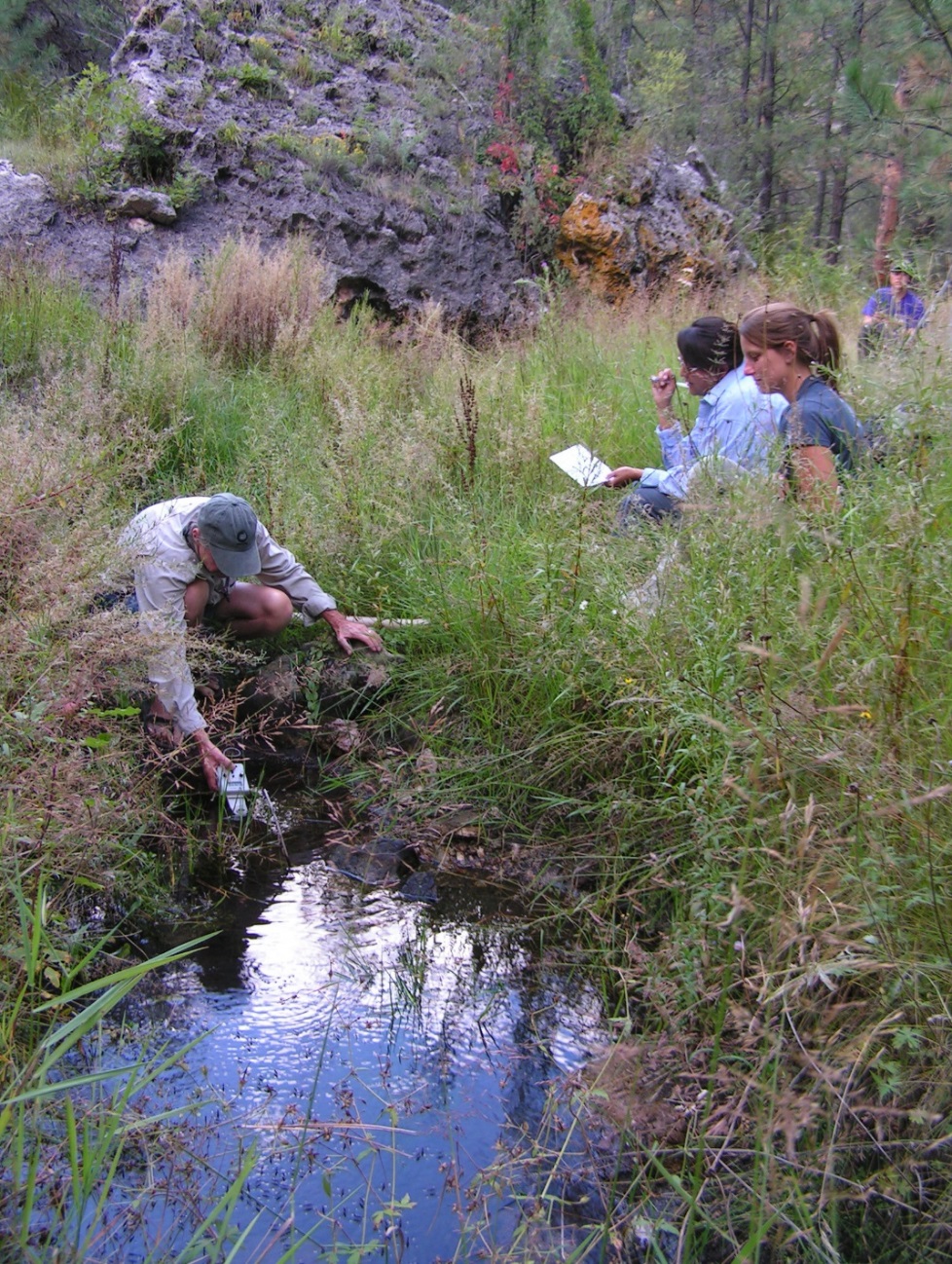 Fig 24.1 Lockwood Spring.Physical Description: Lockwood Spring is an exposure spring. This site is a small seep that forms a pool and is located at the apex of two moderately steep canyons, in the bottom of a drainage. The microhabitats associated with the spring cover 160 sqm. The site has 5 microhabitats, including A -- a 4 sqm pool, B -- a 15 sqm pool, C -- a 11 sqm channel, D -- a 110 sqm terrace, E -- a 20 sqm sloping bedrock. The geomorphic diversity is 0.44, based on the Shannon-Weiner diversity index.Table 24.1 Lockwood Spring Microhabitat characteristics.Geomorphology: Lockwood Spring emerges as a seepage or filtration spring from the Kaibab Limestone, a sedimentary, limestone rock layer. The emergence environment is subaerial, with a gravity flow force mechanism. The site receives approximately 93% of available solar radiation, with 6853 Mj annually.Access Directions: From SR 87 turn S on 95. After bridge over East Clear Creek turn left on FR 96. Pass jct with 321 & continue to 96C. Turn north & proceed about 1/2 mile.Survey Notes: This survey was conducted by Grand Canyon Wildlands Council surveyors on the Mogollon Rim project, funded by the Nina Mason Pulliam Charitable Trust.  The spring is surrounded by an intact elk fence and there is no evidence of browsing. Dense vegetation surrounds the two pools that are possibly two distinct spring sources. Flow: pool; no flowing water, no apparent discharge into pool source A This spring is perennial. Surveyors were unable to measure flow due to no outflow.Water Quality: samples collected in source pool Table 24.2 Lockwood Spring Water Quality with multiple readings averaged.Flora: Survey polygon D vegetation was 113%; higher percentages reduced - JDL Pinus ponderosa, Pseudotsuga menziesii, Quercus gambelii, Abies arizonica forest (VM) Surveyors identified 39 plant species at the site, with 0.2438 species/sqm. These included 32 native and 6 nonnative species; the native status of 1 species remains unknown.  Table 24.3 Lockwood Spring Cover Type.Table 24.4 Lockwood Spring Vegetation % Cover in Microhabitats.Fauna: Surveyors collected or observed 2 terrestrial invertebrate specimens.Table 24.5 Lockwood Spring Invertebrates.Assessment: Assessment scores were compiled in 6 categories and 35 subcategories, with 7 null condition scores, and 7 null risk scores. Aquifer functionality and water quality are very good with excellent restoration potential and there is negligible risk. Geomorphology condition is very good with excellent restoration potential and there is low risk. Habitat condition is good with significant restoration potential and there is low risk. Biotic integrity is good with significant restoration potential and there is low risk. Human influence of site is very good with excellent restoration potential and there is low risk. Administrative context status is good with significant restoration potential and there is moderate risk. Overall, the site condition is good with significant restoration potential and there is low risk. Table 24.6 Lockwood Spring Assessment Scores.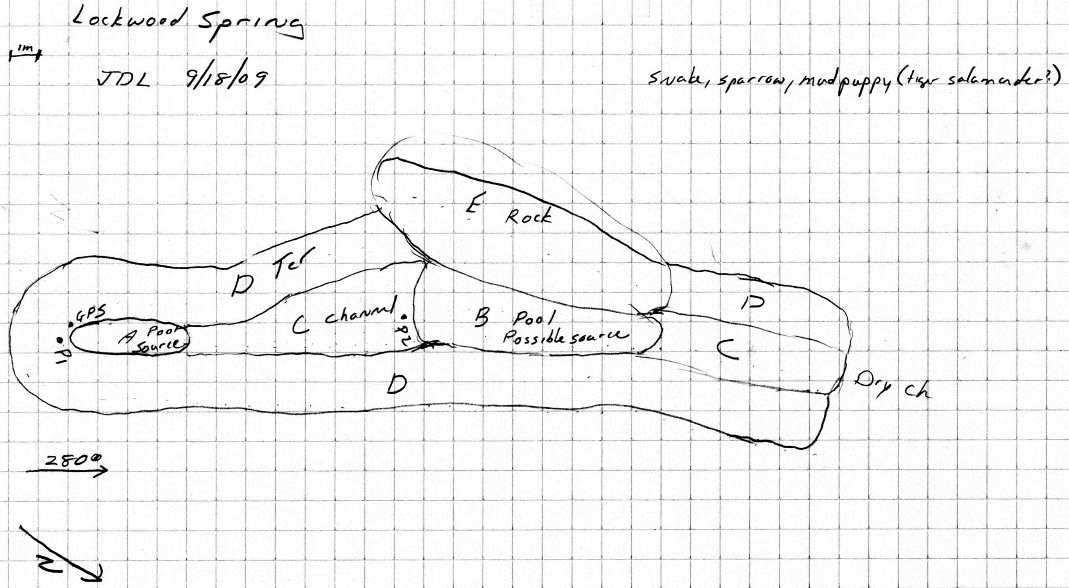 Fig 24.2 Lockwood Spring Sketchmap.25. Lockwood Spring25. Lockwood SpringSurvey Summary Report, Site ID 1022Submitted June 3, 2019 by Springs Stewardship InstituteLocation: The Lockwood Spring ecosystem is located in Coconino County in the Upper Verde Arizona 15060202 HUC, managed by the US Forest Service. The spring is located in the Coconino NF, Peaks RD, in the Dutton Hill USGS Quad, at 35.04672, -111.86354 measured using a Map (NAD83). The elevation is approximately 2103 meters. Kyle Paffett, Vera Markgraf, and Quintin Van Dyke surveyed the site on 8/04/12 for 01:10 hours, beginning at 9:20, and collected data in 6 of 10 categories. This survey was conducted under the NEPA Cleared List project using the Stevens et al. Level 2 protocol.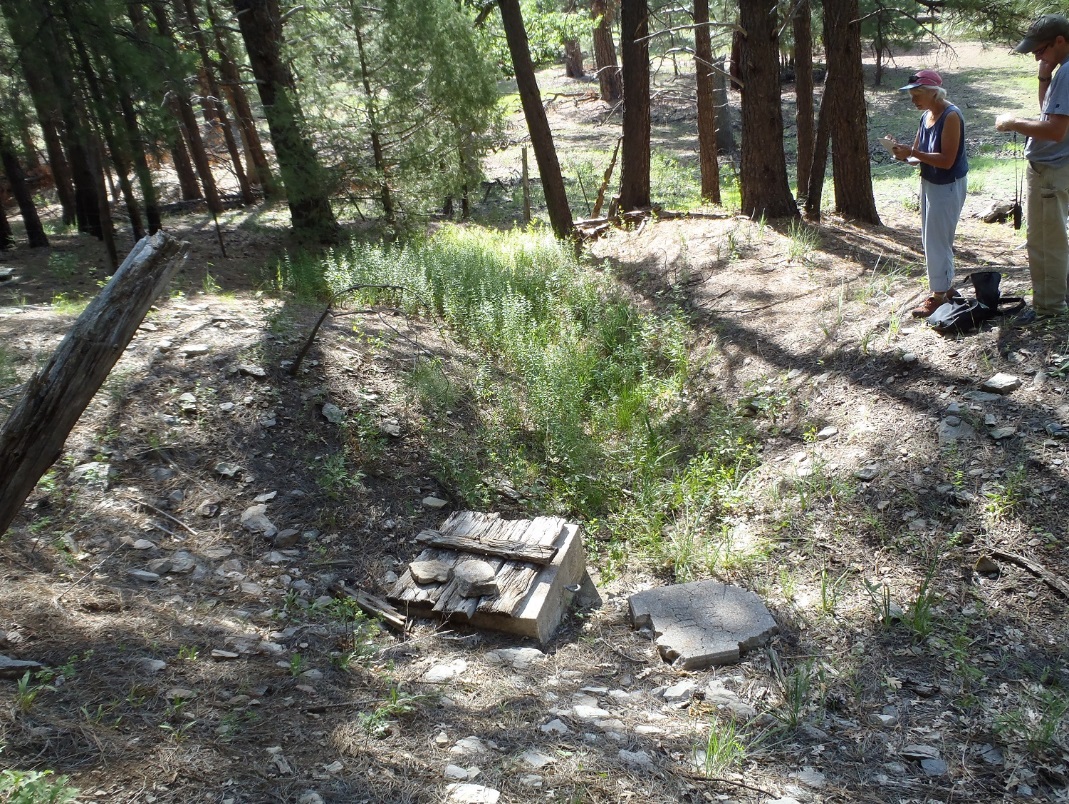 Fig 25.1 Lockwood Spring.Physical Description: Lockwood Spring is a hillslope/anthropogenic spring. This site was imported from a compilation from multiple sources. The spring discharges from a hillslope. The spring area has been dug out to install a spring box that feeds a metal stock tank. Table 25.1 Lockwood Spring Microhabitat characteristics.Geomorphology: Lockwood Spring emerges as a contact spring from an igneous, basalt rock layer in an unknown unit. The emergence environment is subaerial, with a gravity flow force mechanism. Access Directions: From AZ-89-ALT, exit onto NF-535 and travel west 7 mi to NF-231. Continue SW on NF-231 and NF-9011G for approx. 3 mi.Flow: Surveyors measured a flow of 0.032 liters/second, using a timed flow volume capture method. Flow was adjusted for an estimate of 1.00% of site flow capture. Measurement taken at stock tank. This spring is perennial. Water Quality: Measurements taken at spring box. Table 25.2 Lockwood Spring Water Quality with multiple readings averaged.Flora: Quercus gambelii, Pinus ponderosa, Juniperus deppeana woodland Surveyors identified 16 plant species at the site. These included 14 native and 2 nonnative species.  Table 25.3 Lockwood Spring Cover Type.Table 25.4 Lockwood Spring Vegetation % Cover in Microhabitats.Assessment: Assessment scores were compiled in 6 categories and 42 subcategories, with 0 null condition scores, and 1 null risk score. Aquifer functionality and water quality are moderate with some restoration potential and there is negligible risk. Geomorphology condition is poor with limited restoration potential and there is moderate risk. Habitat condition is poor with limited restoration potential and there is low risk. Biotic integrity is poor with limited restoration potential and there is low risk. Human influence of site is good with significant restoration potential and there is low risk. Administrative context status is poor with limited restoration potential and there is low risk. Overall, the site condition is poor with limited restoration potential and there is low risk. Table 25.5 Lockwood Spring Assessment Scores.Management Recommendations: We recommend removing the spring box and stock tank, and closing the road.26. Lower McDermit Spring26. Lower McDermit SpringSurvey Summary Report, Site ID 582Submitted June 3, 2019 by Springs Stewardship InstituteLocation: The Lower McDermit Spring ecosystem is located in Coconino County in the Upper Verde Arizona 15060202 HUC, managed by the US Forest Service. The spring is located in the Kaibab NF, Williams RD, in the Parks USGS Quad, at 35.25786, -111.91766 measured using a GPS  (NAD83, estimated position error 3 meters). The elevation is approximately 2165 meters. Larry Stevens and Jeri Ledbetter surveyed the site on 8/30/11 for 01:40 hours, beginning at 11:30, and collected data in 10 of 10 categories. This survey was conducted under the NEPA Cleared List project using the Stevens et al. Level 2 protocol.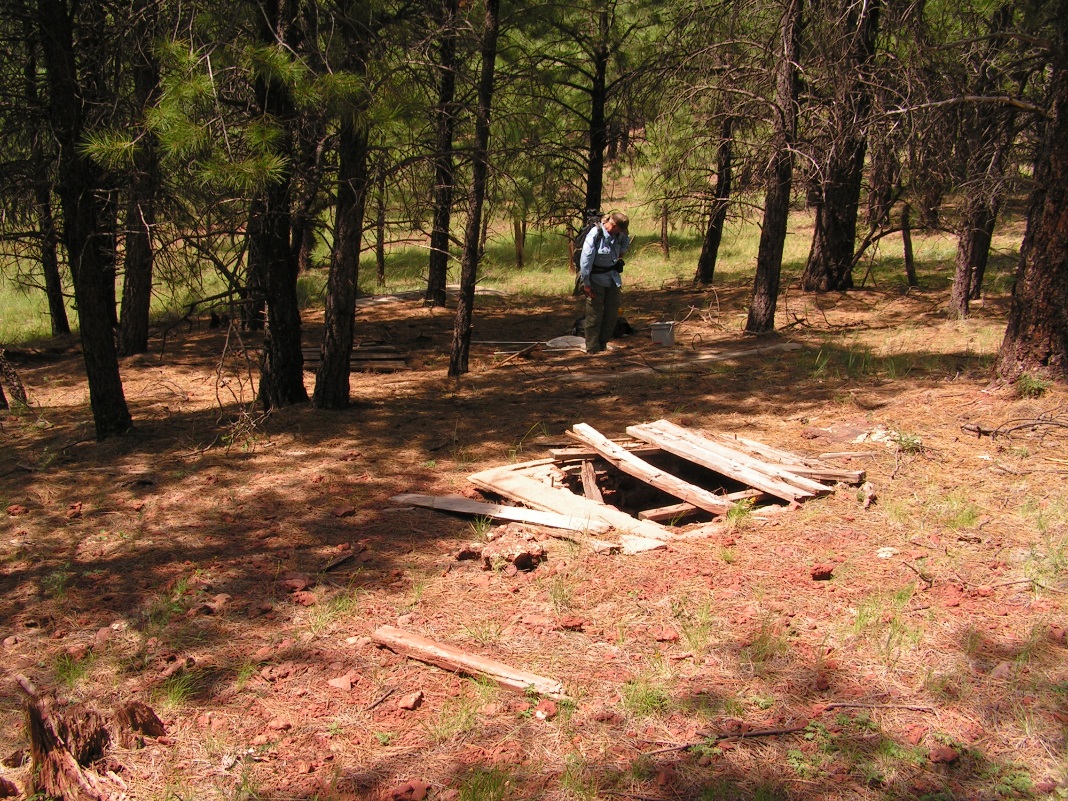 Fig 26.1 Lower McDermit Spring.Physical Description: Lower McDermit Spring is a hypocrene/anthropogenic spring. This site was likely a hillslope spring that has been heavily manipulated over the past century or so. Six tanks have been installed with piping leading to a trough. The site has been heavily logged, probably clear-cut. The microhabitats associated with the spring cover 1670 sqm. The site has 2 microhabitats, including A -- a 552 sqm other, B -- a 1118 sqm low gradient cienega. The geomorphic diversity is 0.28, based on the Shannon-Weiner diversity index.Table 26.1 Lower McDermit Spring Microhabitat characteristics.Geomorphology: Lower McDermit Spring emerges as a seepage or filtration spring from an igneous, basalt rock layer in an unknown unit. The emergence environment is subaerial, with a gravity flow force mechanism. The site receives approximately 100% of available solar radiation, with 7333 Mj annually.Access Directions: From exit 178 on I-40, travel north on Parks Rd for 0.15 mi. Turn right onto E Old Highway 66 for 0.5 mi and continue east to NF-2328 for 0.7 mi.Survey Notes: This site has been heavily grazed/browsed and trampled by cows and elk.  Two tanks have water, although this is likely influenced by recent heavy rain.  The area is littered with old wood, steel, and downed barbed wire fence.  Some of the tank lids are broken or removed.  The trough has a water level of approximately 12 cm in the upslope half. Flow: Surveyors measured a flow of 0.00100 liters/second, using a non-traditional method. We estimated the flow rate as less than .001 L/s.  There is scarce seepage on inner, upslope wall of well #1.  The quantity is approximately 1 drip per second. This spring is dry intermittent. Water Quality: Measurements were taken from northern-most tank that contained water.  Samples were in a bucket. Table 26.2 Lower McDermit Spring Water Quality with multiple readings averaged.Flora: Pinus ponderosa live basal cover in A 3.0 square meters and 1 square meter in B.  Pinus ponderosa dead basal cover 1.5 square meters in B. Surveyors identified 29 plant species at the site, with 0.0174 species/sqm. These included 19 native and 10 nonnative species.  Table 26.3 Lower McDermit Spring Cover Type.Table 26.4 Lower McDermit Spring Vegetation % Cover in Microhabitats.Fauna: Surveyors collected or observed 8 terrestrial invertebrates and 8 vertebrate specimens.Table 26.5 Lower McDermit Spring Invertebrates.Table 26.6 Lower McDermit Spring Vertebrates.Assessment: Assessment scores were compiled in 6 categories and 42 subcategories, with 0 null condition scores, and 1 null risk score. Aquifer functionality and water quality are very poor with very limited restoration potential and there is very high risk. Geomorphology condition is very poor with very limited restoration potential and there is high risk. Habitat condition is moderate with some restoration potential and there is high risk. Biotic integrity is moderate with some restoration potential and there is high risk. Human influence of site is poor with limited restoration potential and there is moderate risk. Administrative context status is moderate with some restoration potential and there is low risk. Overall, the site condition is poor with limited restoration potential and there is high risk. Table 26.7 Lower McDermit Spring Assessment Scores.Management Recommendations: This is a low management priority site as there is no surface water. 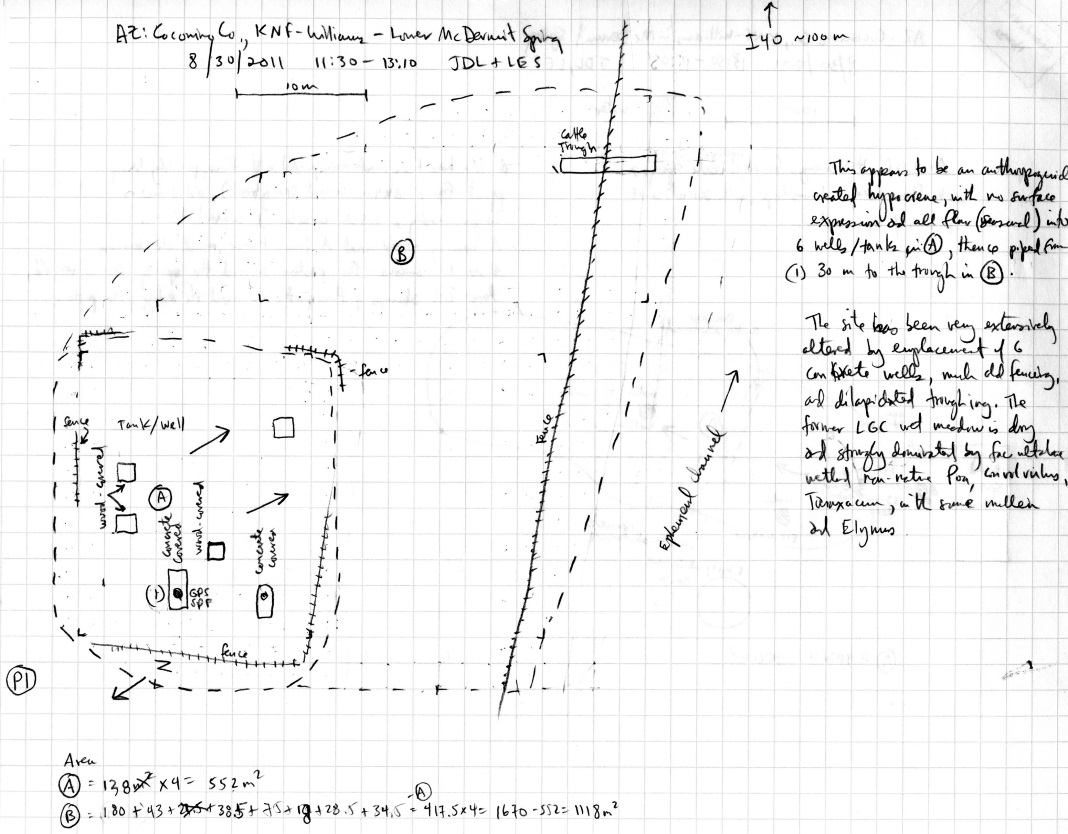 Fig 26.2 Lower McDermit Spring Sketchmap.27. Maple Spring27. Maple SpringSurvey Summary Report, Site ID 1145Submitted June 3, 2019 by Springs Stewardship InstituteLocation: The Maple Spring ecosystem is located in Coconino County in the Middle Little Colorado Arizona 15020008 HUC, managed by the US Forest Service. The spring is located in the Coconino NF, Mogollon Rim RD, in the Dane Canyon USGS Quad, at 34.43988, -111.17230 measured using a GPS (WGS84, estimated position error 4 meters). The elevation is approximately 2334 meters. Jeri Ledbetter, Gloria Hardwick, Mellisa Yin, and Joseph Holway surveyed the site on 7/21/17 for 01:25 hours, beginning at 8:45, and collected data in 10 of 10 categories. This survey was conducted under the NEPA Cleared List project using the Stevens et al. Level 2 protocol.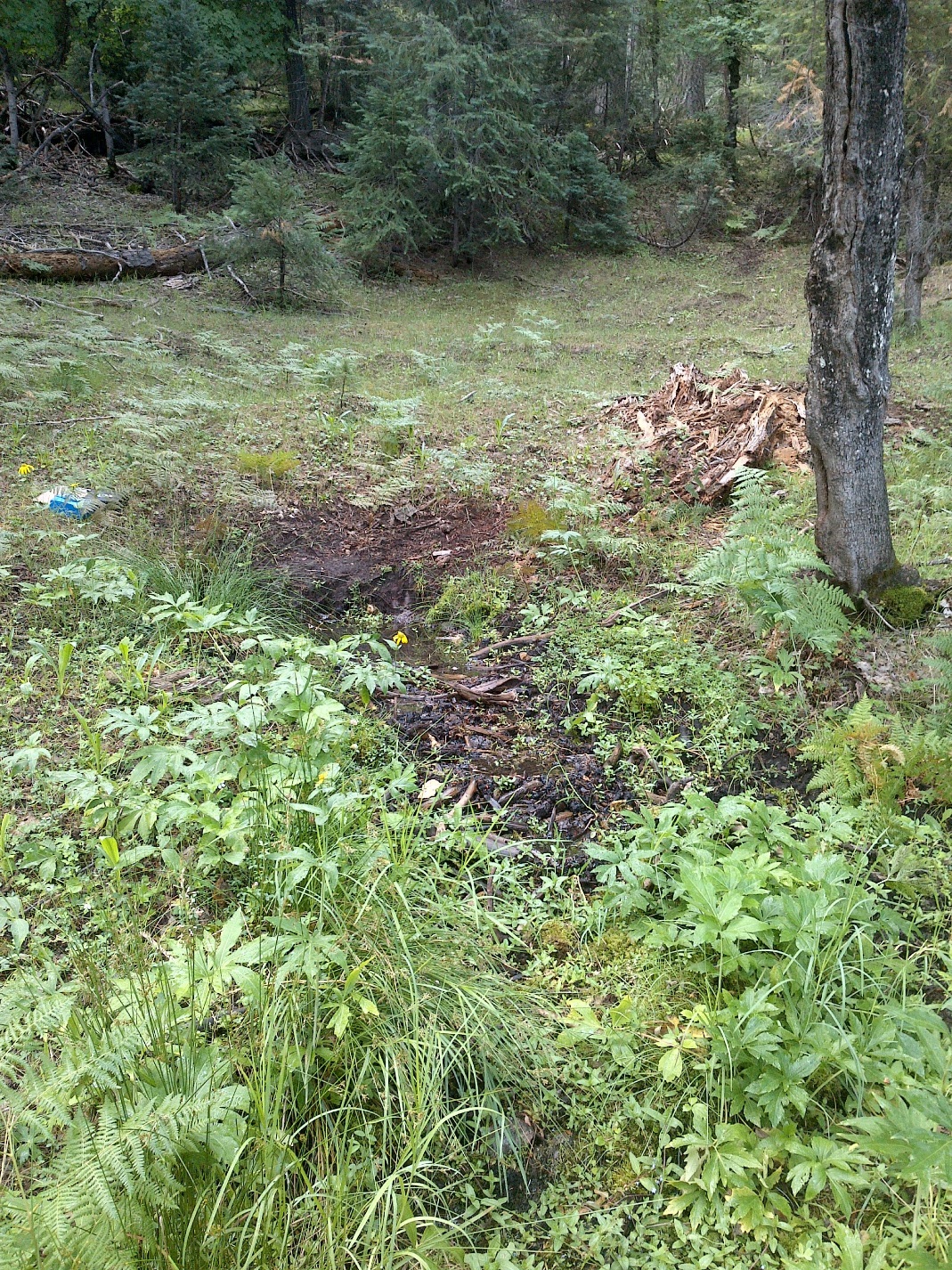 Fig 27.1 Maple Spring: View upslope toward the source from 5 meters belowPhysical Description: Maple Spring is a hillslope spring. Flow emerges in an excavated pool in an open area surrounded by mixed conifer and maple forest, about 50 meters upslope of a closed FS road 9707L. Flow was bermed near the road and diverted under a wooden bridge. The general area around the site has been disturbed and manipulated, with berms. It may have once been a helocrene. The microhabitats associated with the spring cover 170 sqm. The site has 3 microhabitats, including A -- a 18 sqm pool, B -- a 44 sqm channel, C -- a 108 sqm terrace. The geomorphic diversity is 0.38, based on the Shannon-Weiner diversity index.Table 27.1 Maple Spring Microhabitat characteristics.Geomorphology: Maple Spring emerges as a contact spring from the Kaibab Limestone, a sedimentary, limestone rock layer. The emergence environment is subaerial, with a gravity flow force mechanism. Survey Notes: The source pool was either excavated or caused by elk trampling, or possibly both. The channel is incised from trampling. The upper pool is round, about 1.5 meters diameter and 8 centimeters deep. Flow appears to gain as it moves downstream through the channel. The second pool is about 2.4 meters long, 2 meters wide and formed by a berm. The third pool is 2.8 meters long and 2 meters wide, and not as deep (1-2cm). It appears that rock and pieces of wood have been placed in the channel, possibly for stabilization. Flow: Surveyors measured a flow of 0.034 liters/second, using a timed flow volume capture method. Flow was adjusted for an estimate of 95% of site flow capture. Measurements were taken 45.7 meters from first emergence. This spring is perennial. Water Quality: Measurements were taken 0.65 meters from first emergence (source pool). Location 1: down-gradient from the spring source in standing water at 00:00:00.Table 27.2 Maple Spring Water Quality with multiple readings averaged.Flora: Gloria Hardwick was the botanist for this survey. Surveyors identified 32 plant species at the site, with 0.1882 species/sqm. These included 28 native and 4 nonnative species.  Table 27.3 Maple Spring Cover Type.Table 27.4 Maple Spring Vegetation % Cover in Microhabitats.Fauna: Surveyors collected or observed 5 aquatic and 2 terrestrial invertebrates and 5 vertebrate specimens.Table 27.5 Maple Spring Invertebrates.Table 27.6 Maple Spring Vertebrates.Assessment: Assessment scores were compiled in 5 categories and 33 subcategories, with 9 null condition scores, and 9 null risk scores. Aquifer functionality and water quality are good with significant restoration potential and there is low risk. Geomorphology condition is good with significant restoration potential and there is low risk. Habitat condition is good with significant restoration potential and there is low risk. Biotic integrity is good with significant restoration potential and there is low risk. Human influence of site is good with significant restoration potential and there is low risk. Administrative context status is undetermined due to null scores and there is undetermined risk due to null scores. Overall, the site condition is good with significant restoration potential and there is low risk. Table 27.7 Maple Spring Assessment Scores.Management Recommendations: This site would benefit from thinning of the surrounding forest. Due to its relatively high flow volume, good condition, and closure of the road, this spring would be a high priority for management attention. Consider returning the site to a more natural condition—spreading out the flow, filling and stabilizing the incised channels, removing the berms, and allowing the outflow to cross the road more naturally. Volunteers could rehabilitate the site with hand tools. Monitor regularly.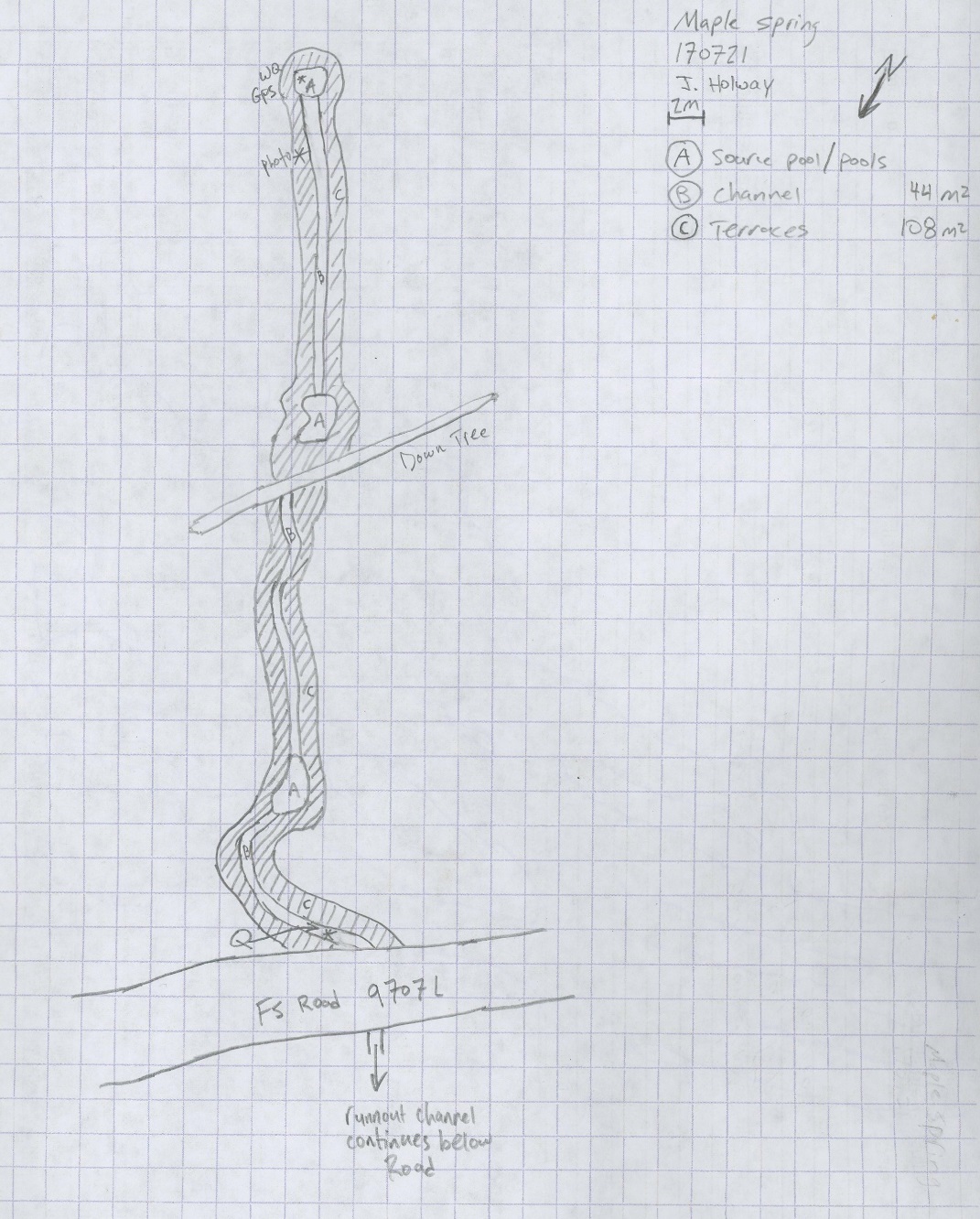 Fig 27.2 Maple Spring Sketchmap.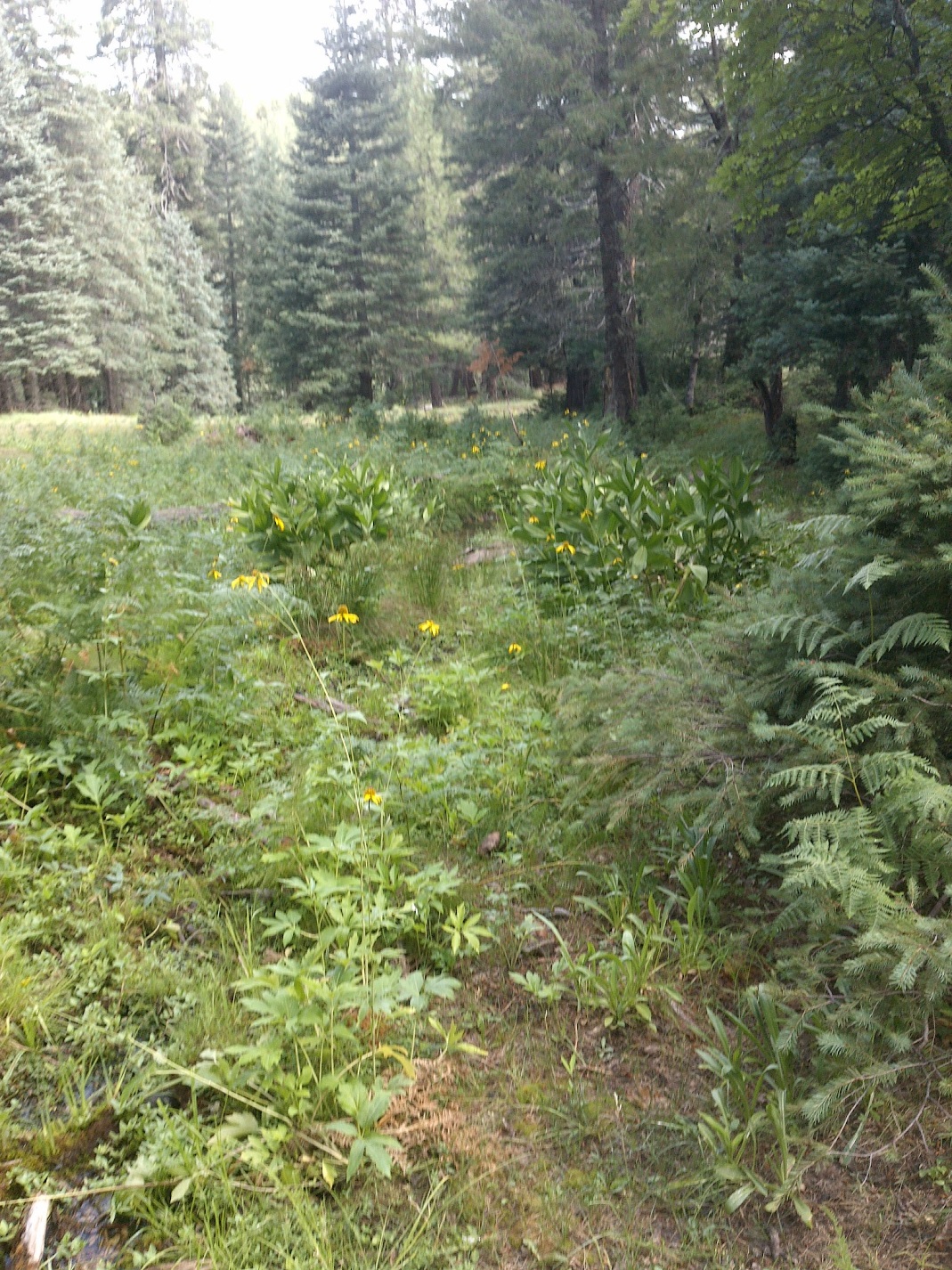 Fig 27.3 Maple Spring: View downslope from 5 meters below the source, toward the road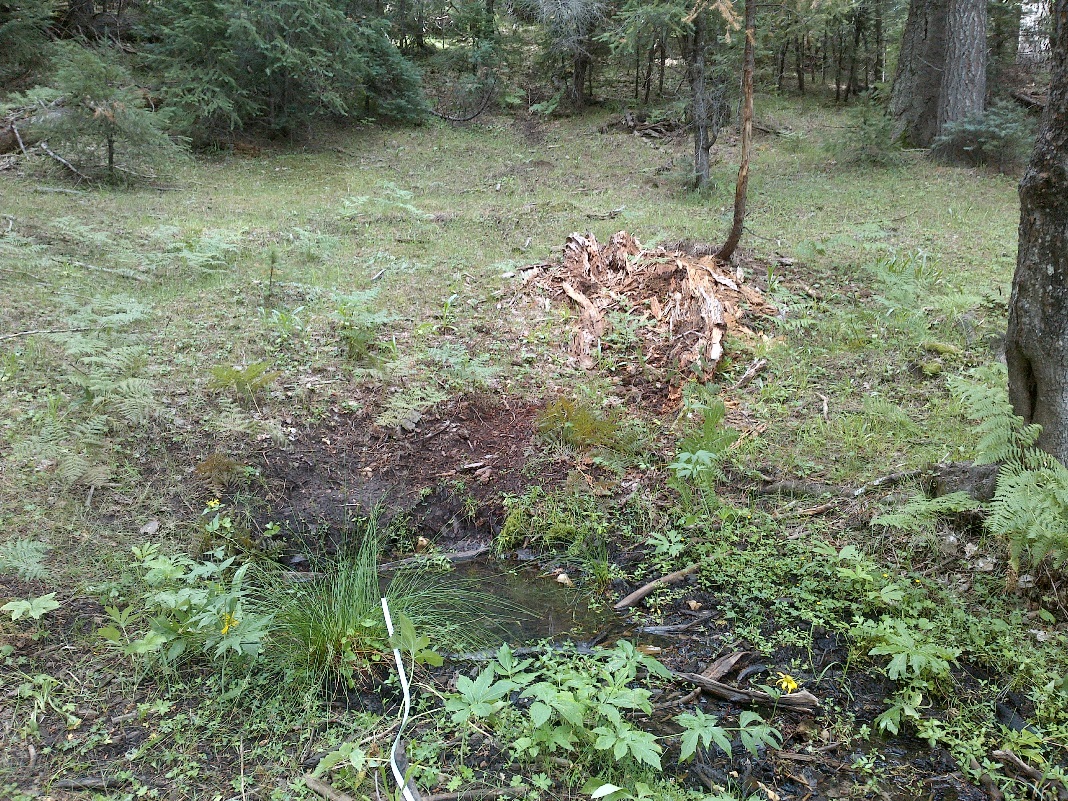 Fig 27.4 Maple Spring: Matching photograph from previous USFS survey, below the source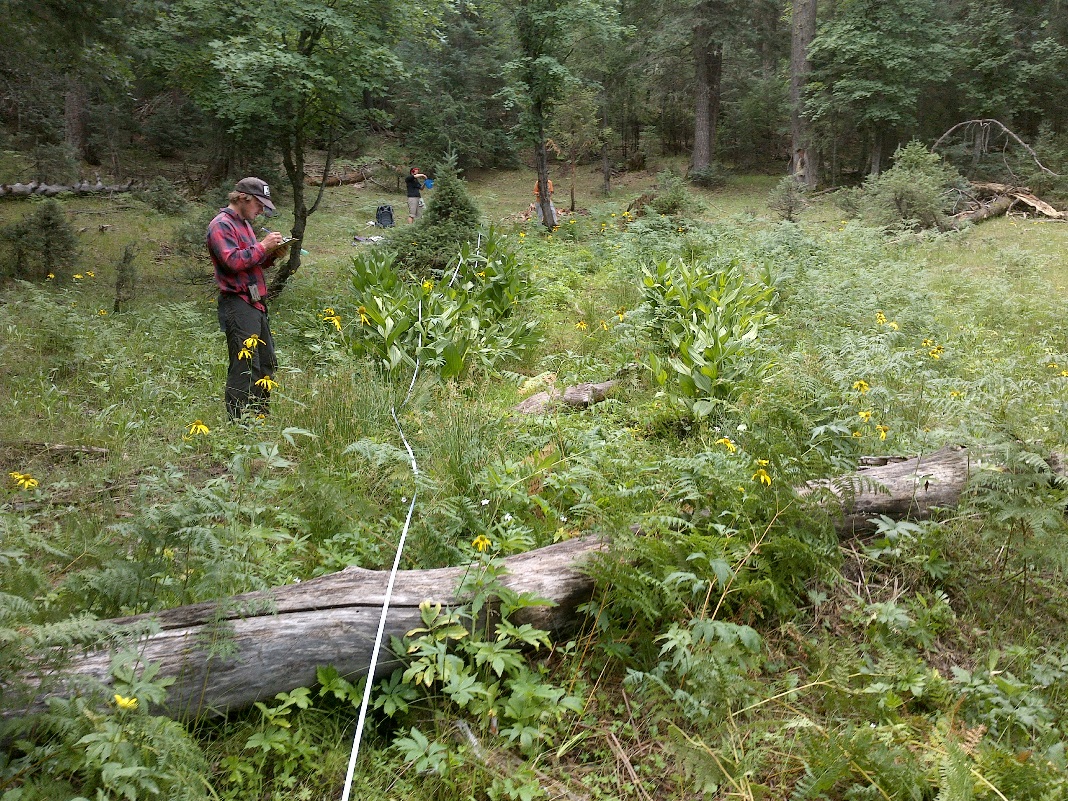 Fig 27.5 Maple Spring: Matching photograph from previous USFS survey, below the second pool28. Mashed Potato Spring28. Mashed Potato SpringSurvey Summary Report, Site ID 226450Submitted June 3, 2019 by Springs Stewardship InstituteLocation: The Mashed Potato Spring ecosystem is located in Coconino County in the Middle Little Colorado Arizona 15020008 HUC, managed by the US Forest Service. The spring is located in the Coconino NF, Mogollon Rim RD, in the Kehl Ridge USGS Quad, at 34.46203, -111.35230 measured using a GPS (WGS84, estimated position error 5 meters). The elevation is approximately 2207 meters. Jeri Ledbetter, Glenn Rink, Joseph Holway and Melissa Carrillo-Galaviz surveyed the site on 6/22/17 for 00:55 hours, beginning at 12:15, and collected data in 10 of 10 categories. This survey was conducted under the NEPA Cleared List project using the Stevens et al. Level 2 protocol.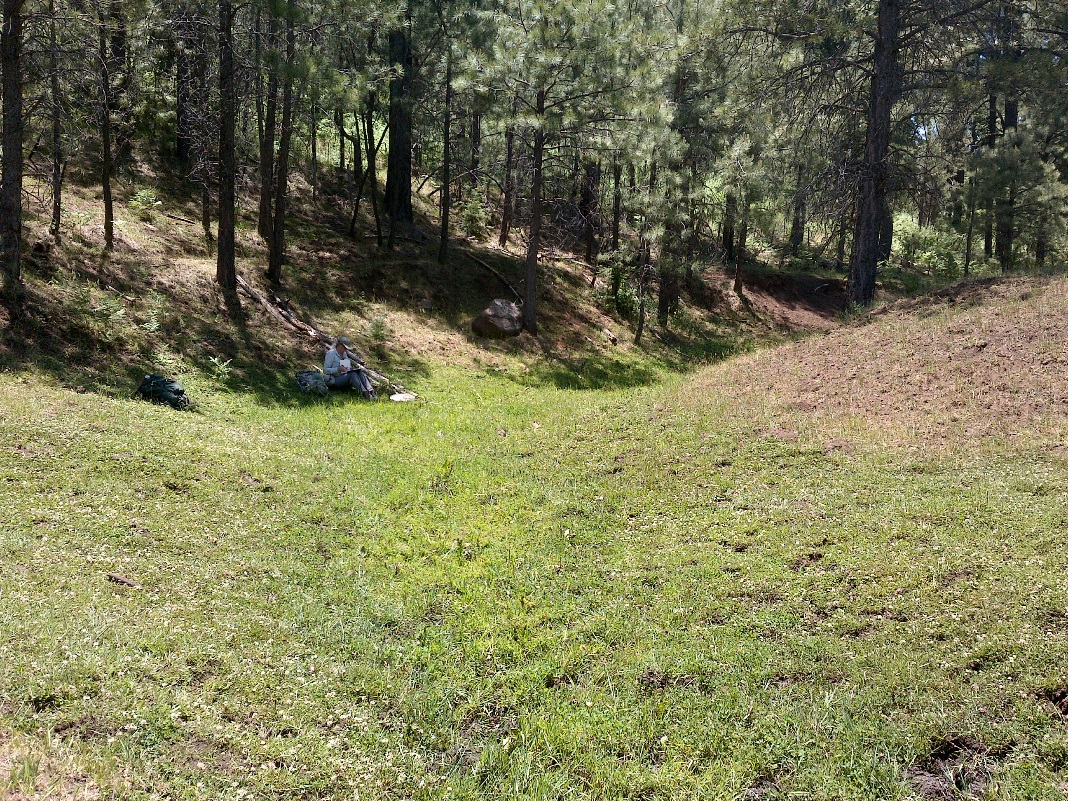 Fig 28.1 Mashed Potato Spring: Upslope view from first poolPhysical Description: Mashed Potato Spring is a rheocrene/helocrene spring. Flow emerges in a trenched channel along an old closed road in Potato Draw in what was once a wet meadow. The microhabitat associated with the spring covers 300 sqm. The site has 1 microhabitat, A -- a 300 sqm channel. Table 28.1 Mashed Potato Spring Microhabitat characteristics.Geomorphology: Mashed Potato Spring emerges as a seepage or filtration spring from the Coconino, a sedimentary, sandstone rock layer. The emergence environment is subaerial, with a gravity flow force mechanism. Survey Notes: The site has been heavily trampled, grazed, and browsed by many elk. Seepage begins in a constructed meandering channel with check dams in varying levels of functionality. Pinus ponderosa are encroaching. Road closures have, in no doubt, helped to protect the area, but the elk presence is very damaging. There was high diversity of dragonflies and butterflies at this site. No crayfish were observed, although many are present in Potato Lake. The constructed channel and a dam diverts surface flow into Potato Lake. Flow: Surveyors measured a flow of 0.50 liters/second, using a timed flow volume capture method. Flow was adjusted for an estimate of 100% of site flow capture. Surveyors measured flow 260 meters downstream from the spring source. The stream appears to be gaining throughout this distance. This spring is perennial. Water Quality: Surveyors measured water chemistry in a pool 16.5 meters below the source. No flow was apparent at this collection location. These measurements may not be representational of the aquifer. Appropriate instruments were calibrated on 6/22/2017.Location 1: down-gradient from the spring source in standing water at 00:00:00.Table 28.2 Mashed Potato Spring Water Quality with multiple readings averaged.Flora: Glenn Rink was the botanist for this survey; the ID numbers are his. Surveyors identified 19 plant species at the site, with 0.0633 species/sqm. These included 13 native and 6 nonnative species.  Table 28.3 Mashed Potato Spring Cover Type.Table 28.4 Mashed Potato Spring Vegetation % Cover in Microhabitats.Fauna: Surveyors collected or observed 3 aquatic and 5 terrestrial invertebrates and 5 vertebrate specimens.Table 28.5 Mashed Potato Spring Invertebrates.Table 28.6 Mashed Potato Spring Vertebrates.Assessment: Assessment scores were compiled in 5 categories and 33 subcategories, with 9 null condition scores, and 9 null risk scores. Aquifer functionality and water quality are good with significant restoration potential and there is low risk. Geomorphology condition is moderate with some restoration potential and there is low risk. Habitat condition is good with significant restoration potential and there is low risk. Biotic integrity is good with significant restoration potential and there is low risk. Human influence of site is good with significant restoration potential and there is low risk. Administrative context status is undetermined due to null scores and there is undetermined risk due to null scores. Overall, the site condition is good with significant restoration potential and there is low risk. Table 28.7 Mashed Potato Spring Assessment Scores.Management Recommendations: Surveyors recommend removing or repairing the enclosure fence, since it is no longer functional. Monitor occasionally.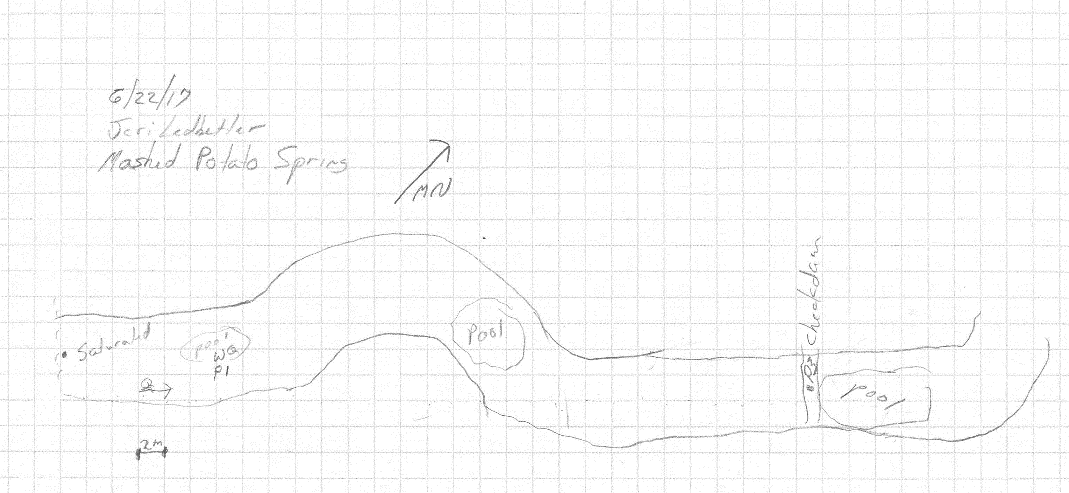 Fig 28.2 Mashed Potato Spring Sketchmap.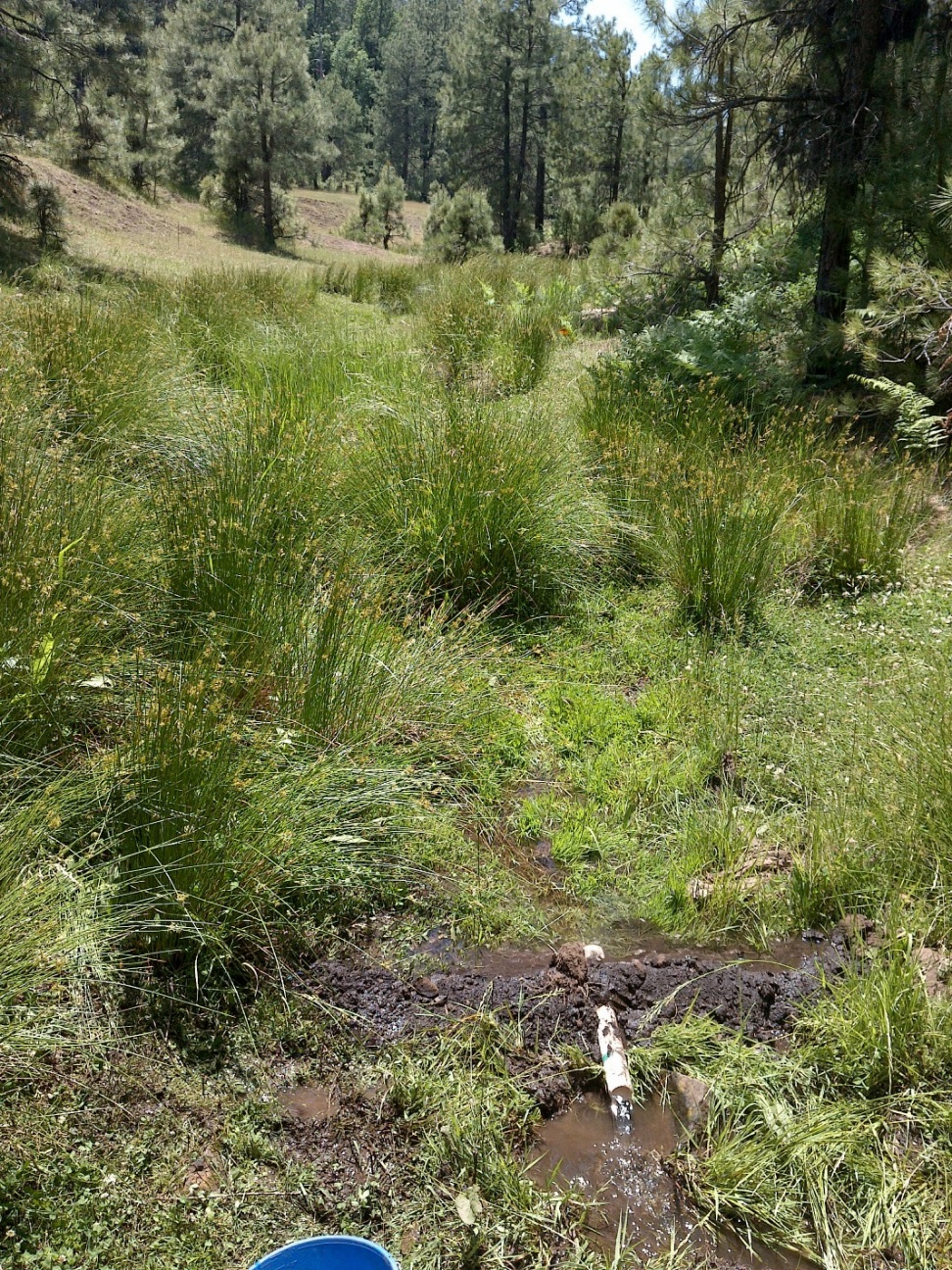 Fig 28.3 Mashed Potato Spring: Flow measurement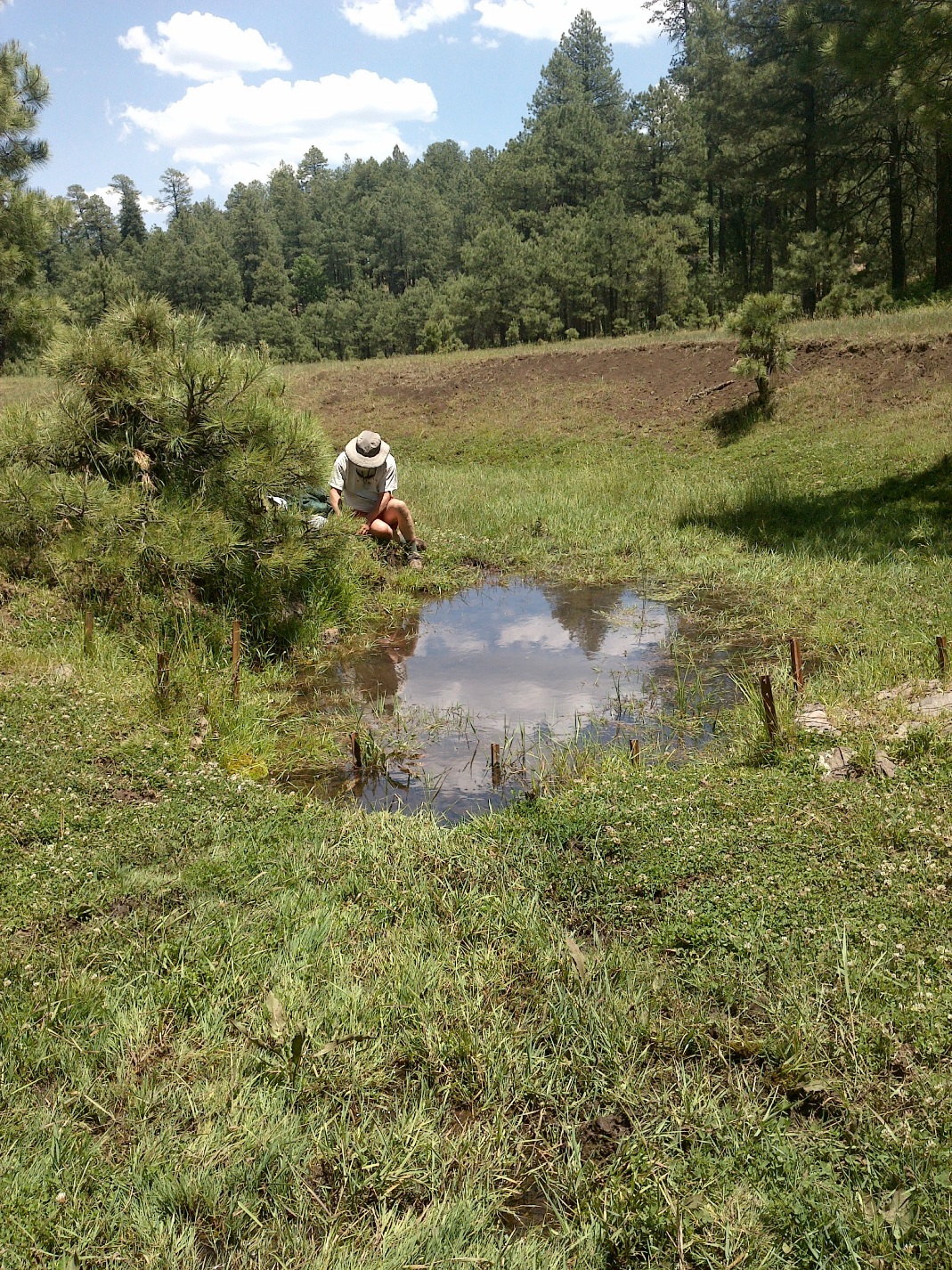 Fig 28.4 Mashed Potato Spring: Pool below check dam29. Middle Kehl Meadow Spring29. Middle Kehl Meadow SpringSurvey Summary Report, Site ID 1036Submitted June 3, 2019 by Springs Stewardship InstituteLocation: The Middle Kehl Meadow Spring ecosystem is located in Coconino County in the Middle Little Colorado Arizona 15020008 HUC, managed by the US Forest Service. The spring is located in the Coconino NF, Mogollon Rim RD, in the Kehl Ridge USGS Quad, at 34.44512, -111.31852 measured using a GPS (WGS84, estimated position error 4 meters). The elevation is approximately 2311 meters. Jeri Ledbetter, Glenn Rink, Gloria Hardwick, and Melissa Carrillo-Galaviz surveyed the site on 6/23/17 for 00:45 hours, beginning at 16:00, and collected data in 10 of 10 categories. This survey was conducted under the NEPA Cleared List project using the Stevens et al. Level 2 protocol.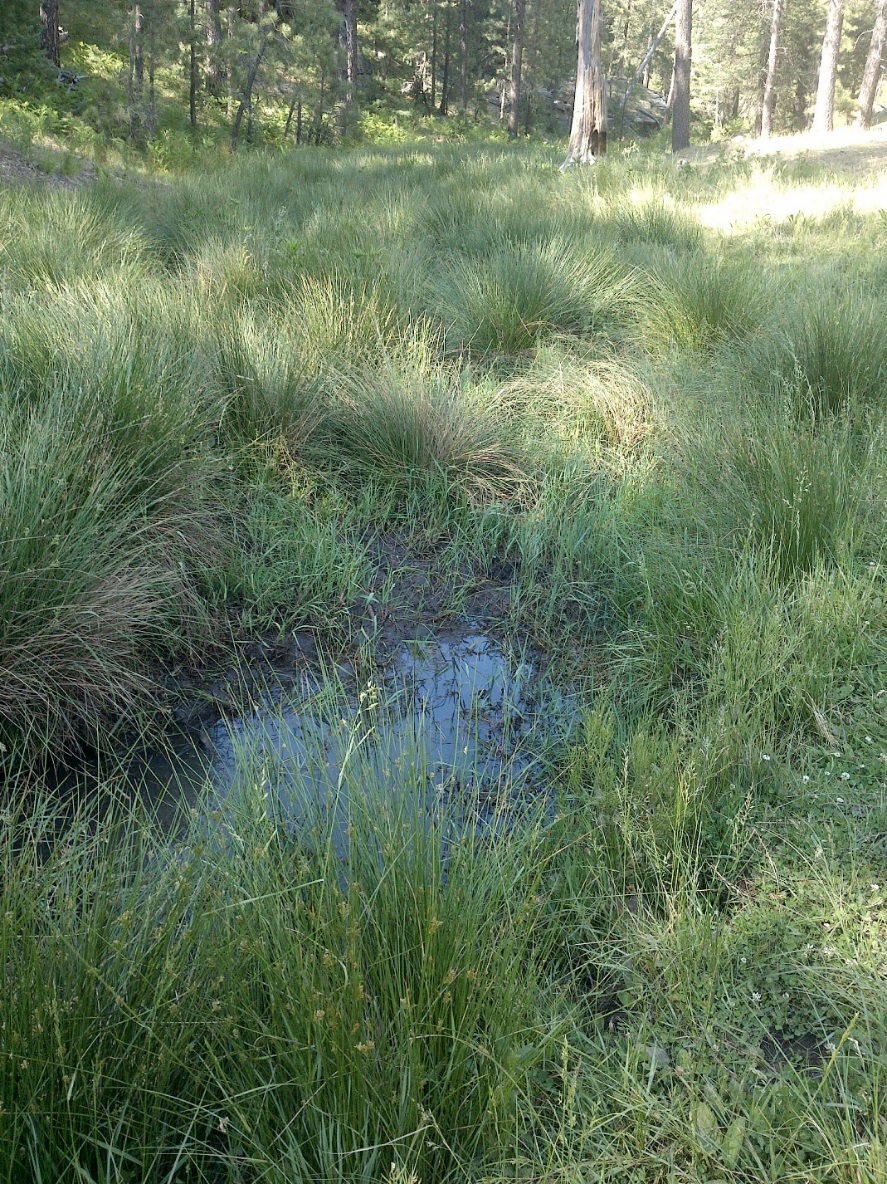 Fig 29.1 Middle Kehl Meadow Spring: 10 meters down from first expression of surface flow, view downslopePhysical Description: Middle Kehl Meadow Spring is a helocrene/rheocrene spring. The spring discharges from a limestone outcrop at the bottom of a drainage channel. This spring emerges in what was once a wet meadow, but has been channelized by heavy trampling of ungulates and by human manipulation. An old, little used road leads directly to the open meadow in a shallow drainage adjacent to the site. The site is close to its marked location on topographic maps, but there is a 70 meter difference from that reported in the NHD database. The microhabitat associated with the spring covers 220 sqm. The site has 1 microhabitat, A -- a 220 sqm channel. Table 29.1 Middle Kehl Meadow Spring Microhabitat characteristics.Geomorphology: Middle Kehl Meadow Spring emerges as a seepage or filtration spring from the Coconino, a sedimentary, sandstone rock layer. The emergence environment is subaerial, with a gravity flow force mechanism. Survey Notes: Two large watering hole excavations, about 1 meter deep, have been trampled heavily by elk. The first emergence is a muddy, trampled pool about 0.5 m by 1 m long with no obvious flow. Sources downstream contribute additional flow, and it gains downstream for less than 100 m. There were many birds and a high diversity of butterflies. No dragonflies were present. Flow begins to channelize downstream as the channel narrows and becomes rockier. Flow: Surveyors measured a flow of 0.079 liters/second, using a timed flow volume capture method. Flow was adjusted for an estimate of 95% of site flow capture. Measurements were taken 70m down from the first emergence pool. This spring is perennial. Water Quality: Measurements were taken 8.5m down from the first emergence. Down flow was occurring at the collection location. Appropriate instruments were calibrated on 6/23/2017.Table 29.2 Middle Kehl Meadow Spring Water Quality with multiple readings averaged.Flora: Glenn Rink was the botanist. Surveyors identified 31 plant species at the site, with 0.1409 species/sqm. These included 22 native and 9 nonnative species.  Table 29.3 Middle Kehl Meadow Spring Cover Type.Table 29.4 Middle Kehl Meadow Spring Vegetation % Cover in Microhabitats.Fauna: L.E. Stevens reviewed invertebrate specimens and entered data. Surveyors collected or observed 5 aquatic and 4 terrestrial invertebrates and 5 vertebrate specimens.Table 29.5 Middle Kehl Meadow Spring Invertebrates.Table 29.6 Middle Kehl Meadow Spring Vertebrates.Assessment: Assessment scores were compiled in 5 categories and 33 subcategories, with 9 null condition scores, and 9 null risk scores. Aquifer functionality and water quality are good with significant restoration potential and there is low risk. Geomorphology condition is moderate with some restoration potential and there is low risk. Habitat condition is moderate with some restoration potential and there is low risk. Biotic integrity is good with significant restoration potential and there is low risk. Human influence of site is good with significant restoration potential and there is low risk. Administrative context status is undetermined due to null scores and there is undetermined risk due to null scores. Overall, the site condition is moderate with some restoration potential and there is low risk. Table 29.7 Middle Kehl Meadow Spring Assessment Scores.Management Recommendations: This site could benefit from management attention. Surveyors recommend filling in the excavated areas, controlling nonnative vegetation, fencing the source, and allowing elk and other wildlife to access water in the runout channel downstream where the substrate is more rocky. Improving the condition of this site could also benefit the ecological integrity of the meadow habitat as well as of the riparian area downstream, where the channel enters a canyon.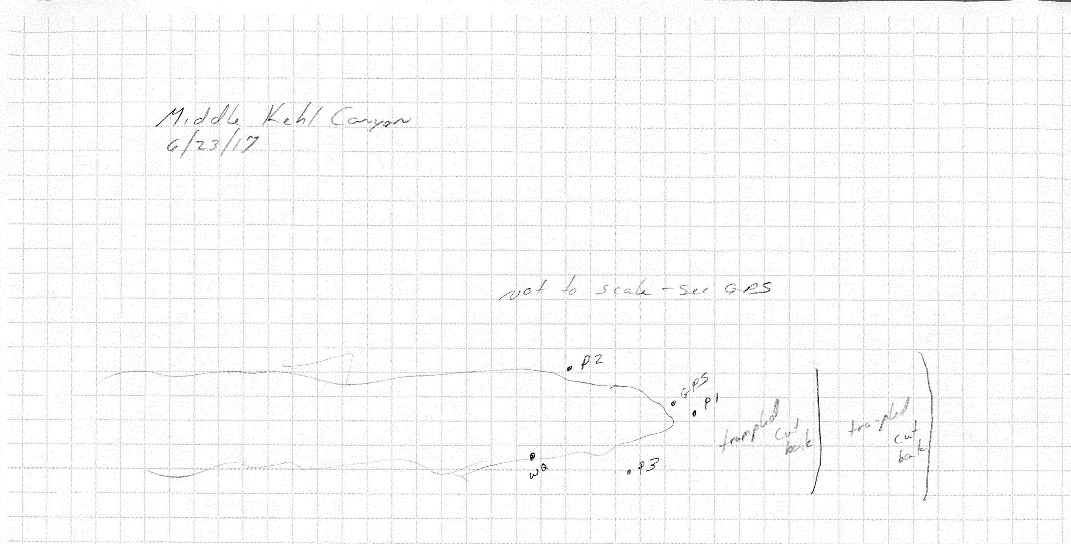 Fig 29.2 Middle Kehl Meadow Spring Sketchmap.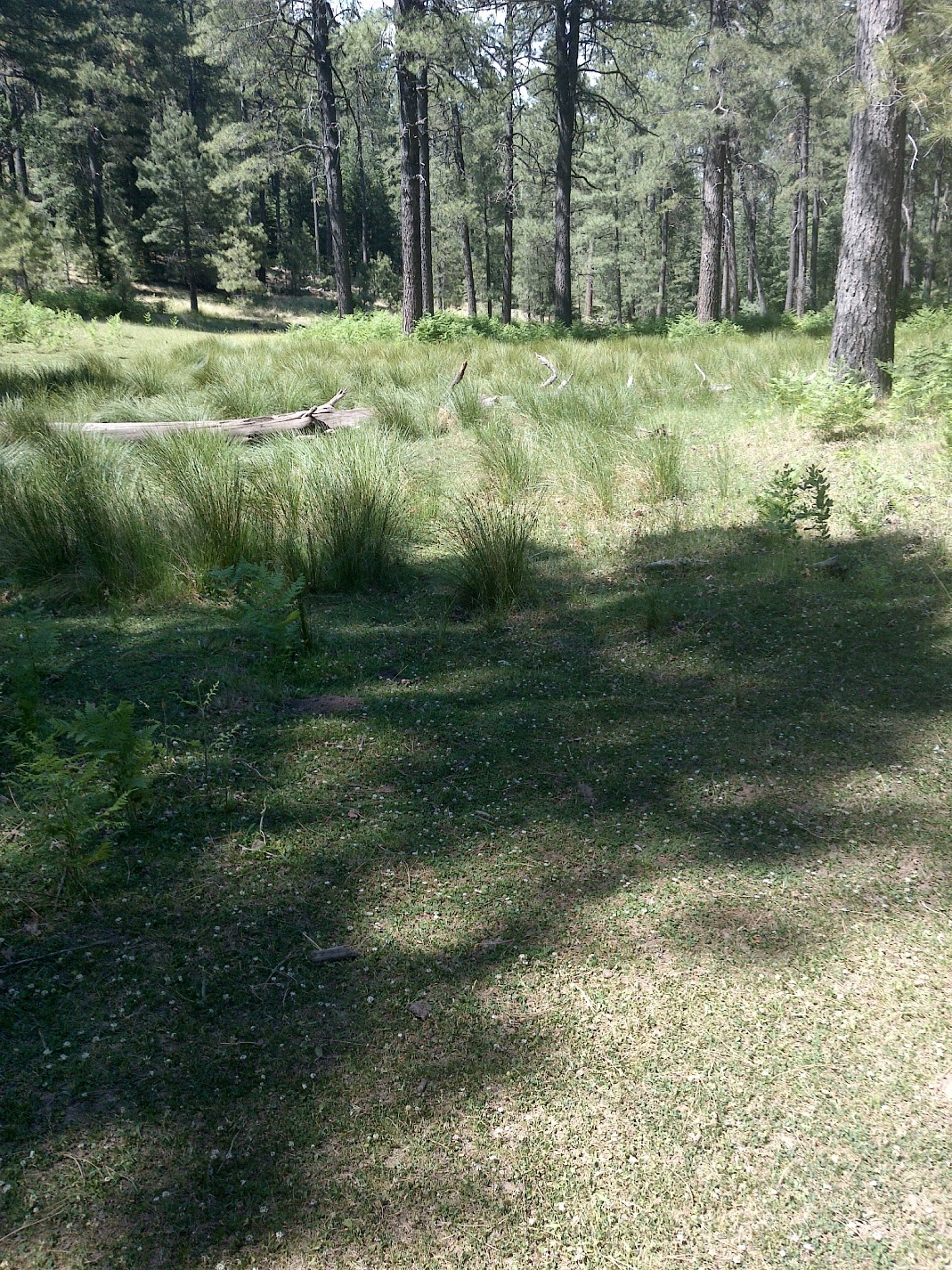 Fig 29.3 Middle Kehl Meadow Spring: First expression of surface flow, view downslope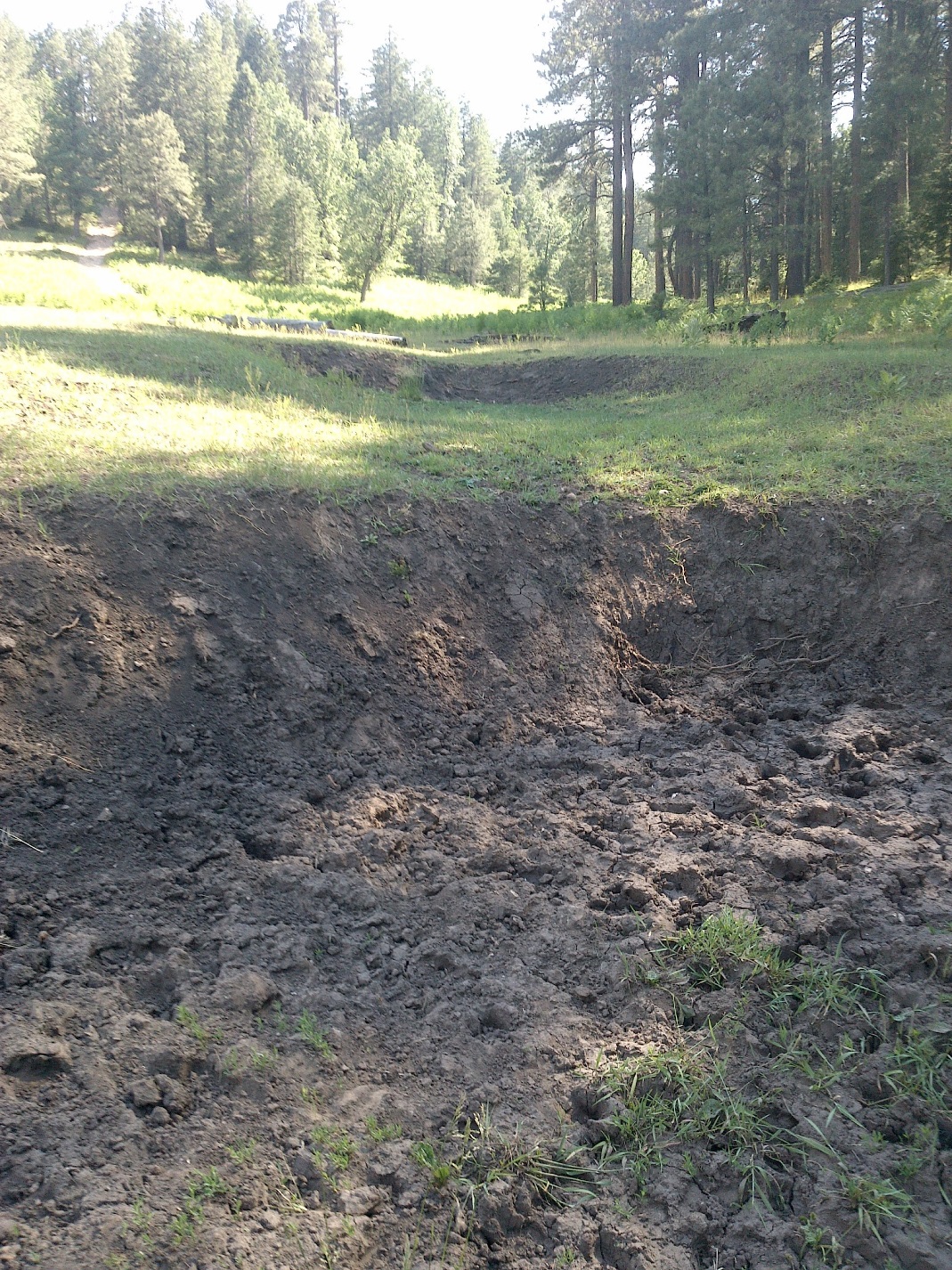 Fig 29.4 Middle Kehl Meadow Spring: View upslope toward heavily trampled area, cutbanks, and meadow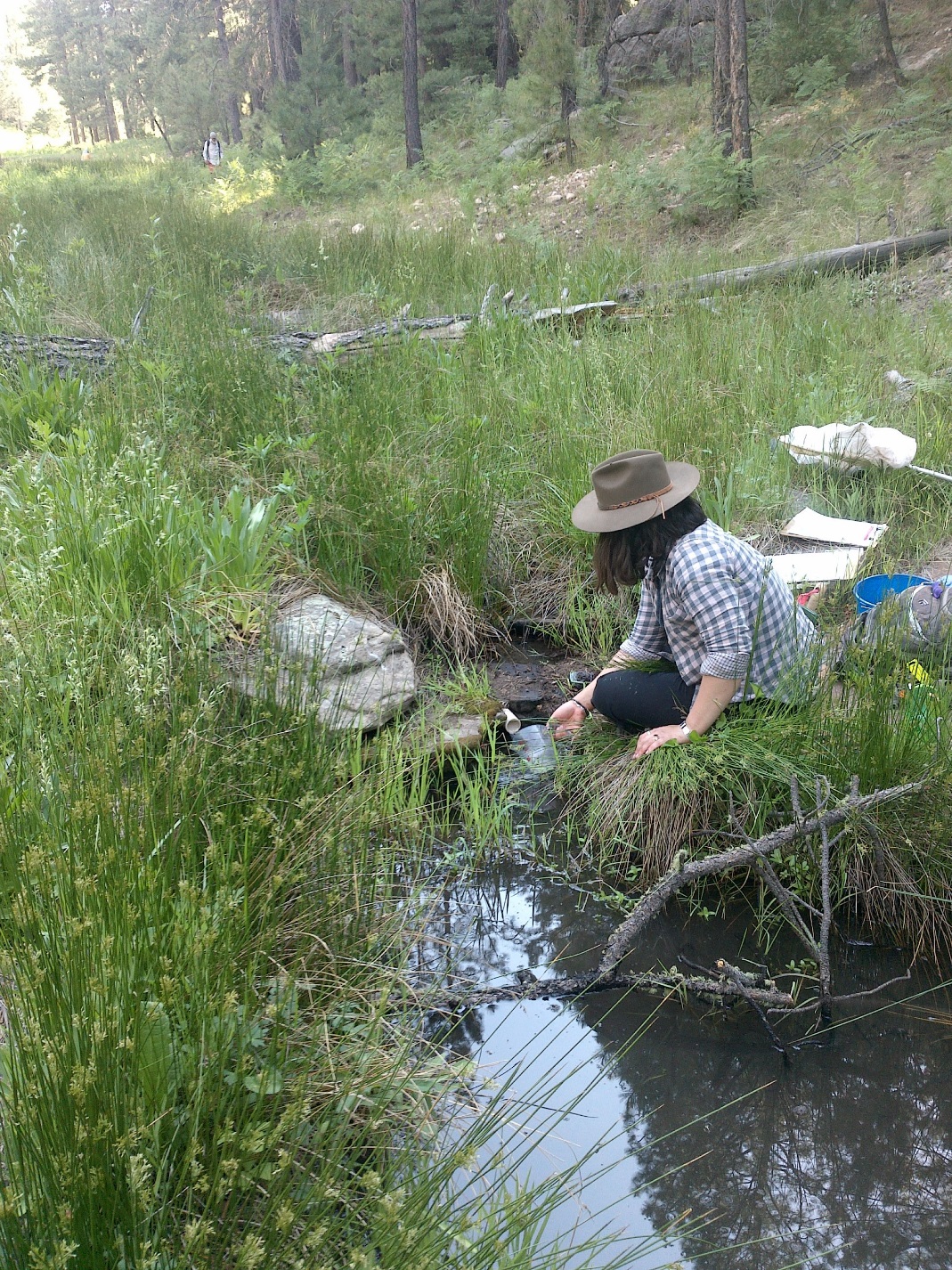 Fig 29.5 Middle Kehl Meadow Spring: Flow measurement location, 70 meters downstream of the source30. Middle Kehl Spring30. Middle Kehl SpringSurvey Summary Report, Site ID 1037Submitted June 3, 2019 by Springs Stewardship InstituteLocation: The Middle Kehl Spring ecosystem is located in Coconino County in the Middle Little Colorado Arizona 15020008 HUC, managed by the US Forest Service. The spring is located in the Coconino NF, Mogollon Rim RD, in the Kehl Ridge USGS Quad, at 34.44715, -111.31676 measured using a GPS (WGS84, estimated position error 4 meters). The elevation is approximately 2300 meters. Jeri Ledbetter, Glenn Rink, Gloria Hardwick, and Melissa Carrillo-Galaviz surveyed the site on 6/23/17 for 01:15 hours, beginning at 17:00, and collected data in 10 of 10 categories. This survey was conducted under the NEPA Cleared List project using the Stevens et al. Level 2 protocol.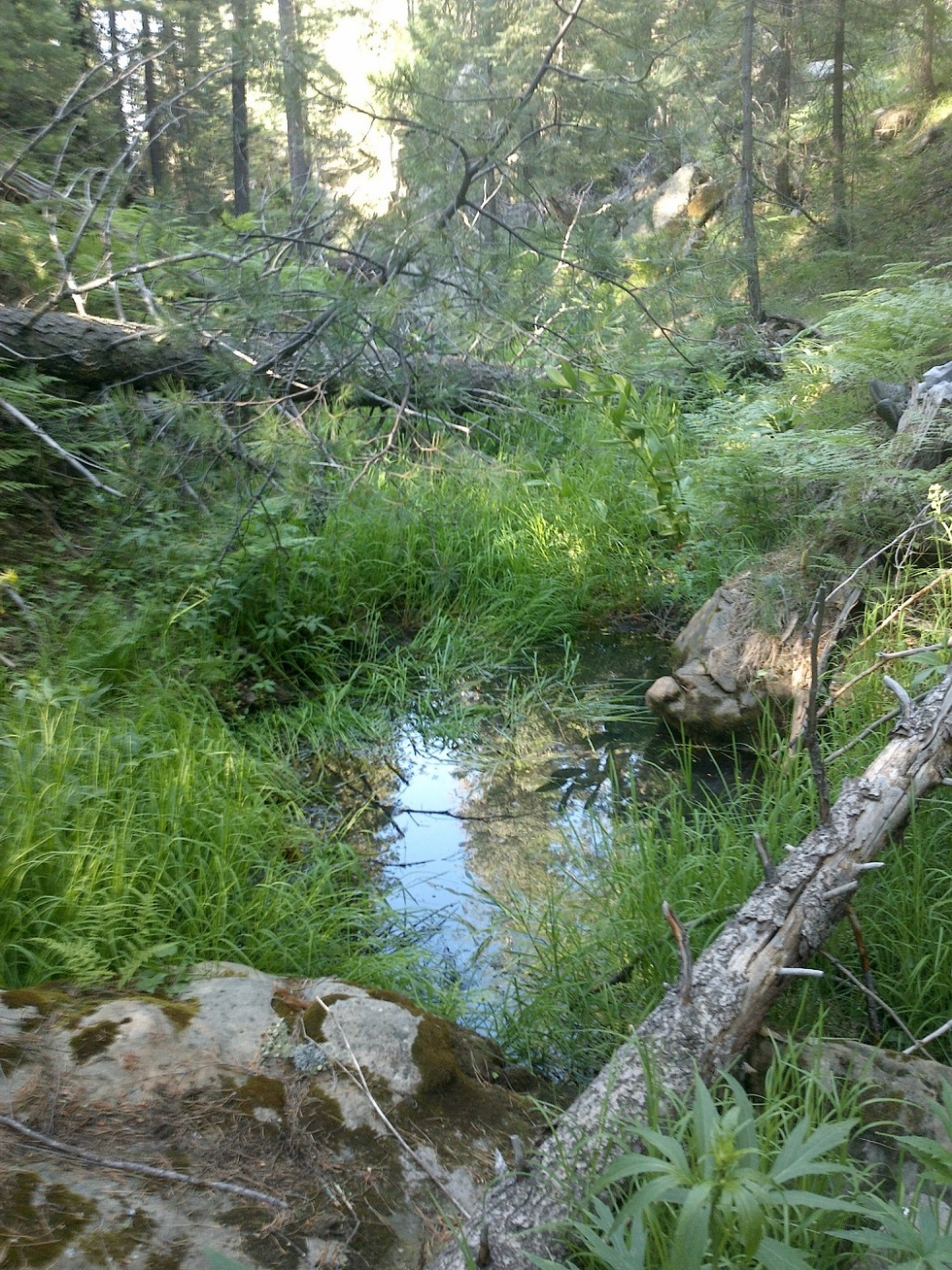 Fig 30.1 Middle Kehl Spring: View of the source pool and runout channel, from the large boulder above the sourcePhysical Description: Middle Kehl Spring is a rheocrene spring. Flow emerges below a large boulder in a narrow channel, forming pools. Downstream, the spring gains flow. The spring is subject to regular surface flow from spring runoff. The channel has large outcrops and boulders. This site is likely a re-emergence of an upstream spring. In August 2017, surveyors found much more standing and flowing water upstream of this site. The microhabitat associated with the spring covers 150 sqm. The site has 1 microhabitat, A -- a 150 sqm channel. Table 30.1 Middle Kehl Spring Microhabitat characteristics.Geomorphology: Middle Kehl Spring emerges as a seepage or filtration spring from the Coconino, a sedimentary, sandstone rock layer. The emergence environment is subaerial, with a gravity flow force mechanism. Access Directions: From NF-208, park at these coordinates: 34.44995. -111.32207. Then, hike southeast into the drainage.Survey Notes: There are several fallen trees near the source and large cutbanks along the channel. The site receives very little sunlight due to high, steep banks. Flow goes subsurface, then re-emerges several times, forming a series of pools. A much larger and deeper pool forms 55 meters downslope. Surveyors did not identify microhabitats, but inventoried the channel. Flow: Surveyors measured a flow of 0.099 liters/second, using a timed flow volume capture method. Flow was adjusted for an estimate of 100% of site flow capture. Measurements were taken 200m down from first emergence pool. Abundant litter and aquatic plants were present at the location where measurements took place. This spring is perennial. Water Quality: Measurements were taken at the first emergence pool of the spring. There was an abundant amount of aquatic grasses at the collection location.Table 30.2 Middle Kehl Spring Water Quality with multiple readings averaged.Flora: Gloria Hardwick and Glenn Rink were the botanists for this survey. Surveyors identified 42 plant species at the site, with 0.28 species/sqm. These included 37 native and 5 nonnative species.  Table 30.3 Middle Kehl Spring Cover Type.Table 30.4 Middle Kehl Spring Vegetation % Cover in Microhabitats.Fauna: Surveyors collected or observed 16 aquatic and 8 terrestrial invertebrates and 4 vertebrate specimens.Table 30.5 Middle Kehl Spring Invertebrates.Table 30.6 Middle Kehl Spring Vertebrates.Assessment: Assessment scores were compiled in 5 categories and 33 subcategories, with 9 null condition scores, and 9 null risk scores. Aquifer functionality and water quality are good with significant restoration potential and there is low risk. Geomorphology condition is good with significant restoration potential and there is low risk. Habitat condition is good with significant restoration potential and there is low risk. Biotic integrity is very good with excellent restoration potential and there is negligible risk. Human influence of site is very good with excellent restoration potential and there is negligible risk. Administrative context status is undetermined due to null scores and there is undetermined risk due to null scores. Overall, the site condition is very good with excellent restoration potential and there is negligible risk. Table 30.7 Middle Kehl Spring Assessment Scores.Management Recommendations: This site is heavily influenced by surface runoff. No management action is indicated at this time, other than regular monitoring.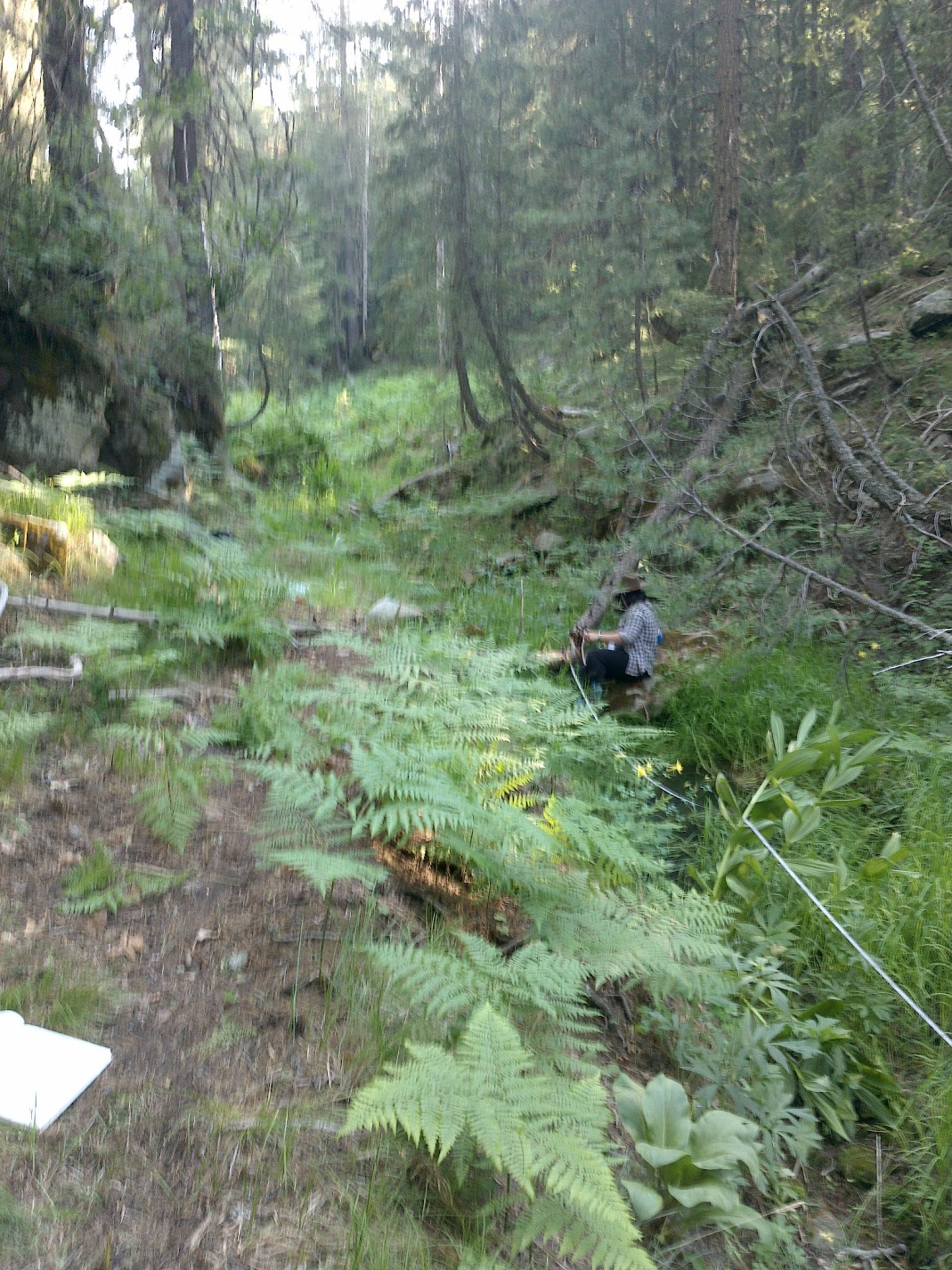 Fig 30.2 Middle Kehl Spring: View upstream from the source from 6 meters downstream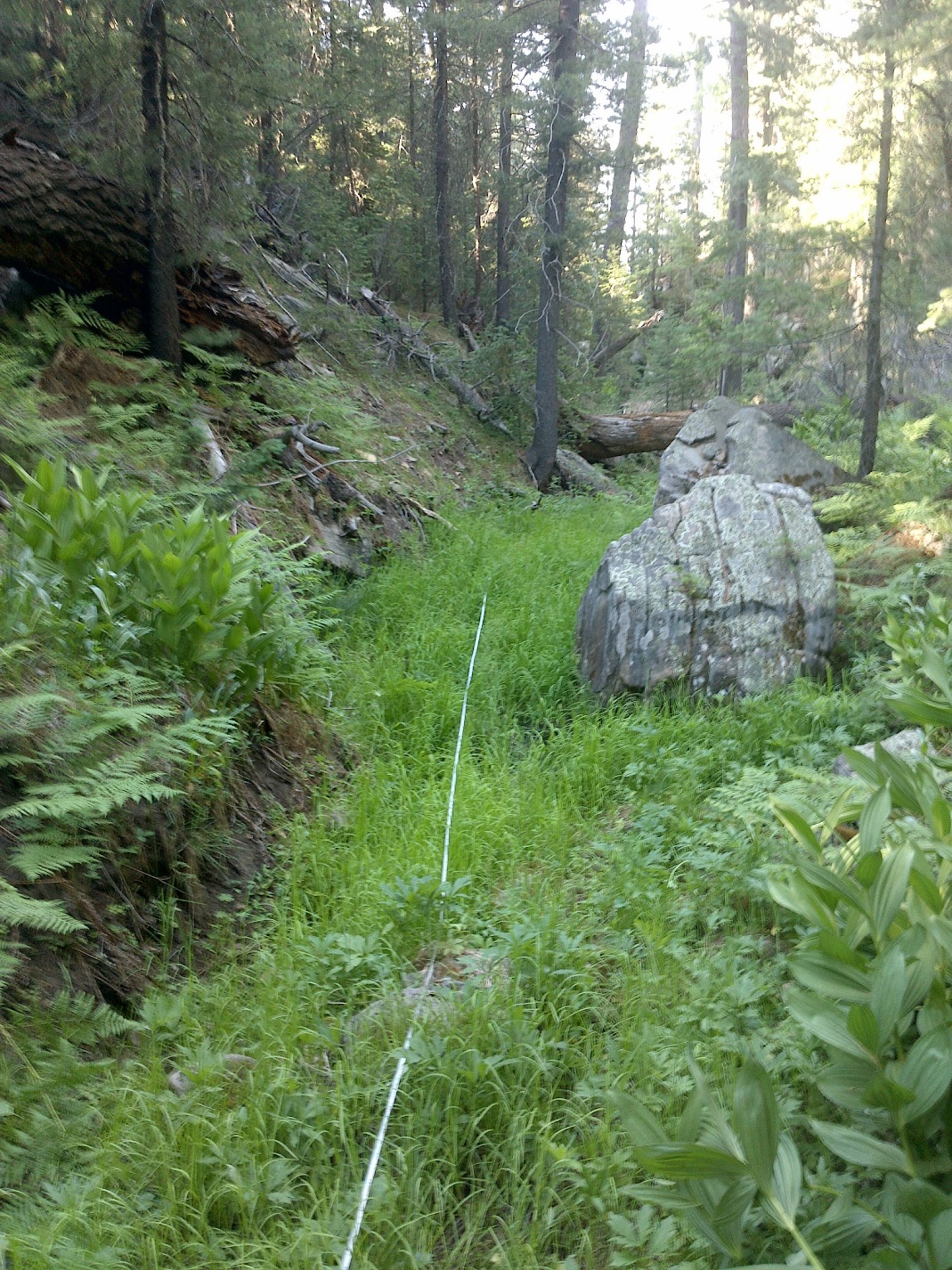 Fig 30.3 Middle Kehl Spring: View downstream from 9 meters below the source31. Mineral Spring31. Mineral SpringSurvey Summary Report, Site ID 768Submitted June 3, 2019 by Springs Stewardship InstituteLocation: The Mineral Spring ecosystem is located in Coconino County in the Upper Verde Arizona 15060202 HUC, managed by the US Forest Service. The spring is located in the Kaibab NF, Williams RD, in the Parks USGS Quad, at 35.25186, -111.99942 measured using a GPS  (WGS84, estimated position error 4 meters). The elevation is approximately 2124 meters. Prescott College Springs Ecology Class 2014: Glenn Rink, Jeri Ledbetter, Larry Stevens surveyed the site on 5/27/14 for 01:55 hours, beginning at 11:10, and collected data in 10 of 10 categories. This survey was conducted under the NEPA Cleared List project using the Stevens et al. Level 2 protocol.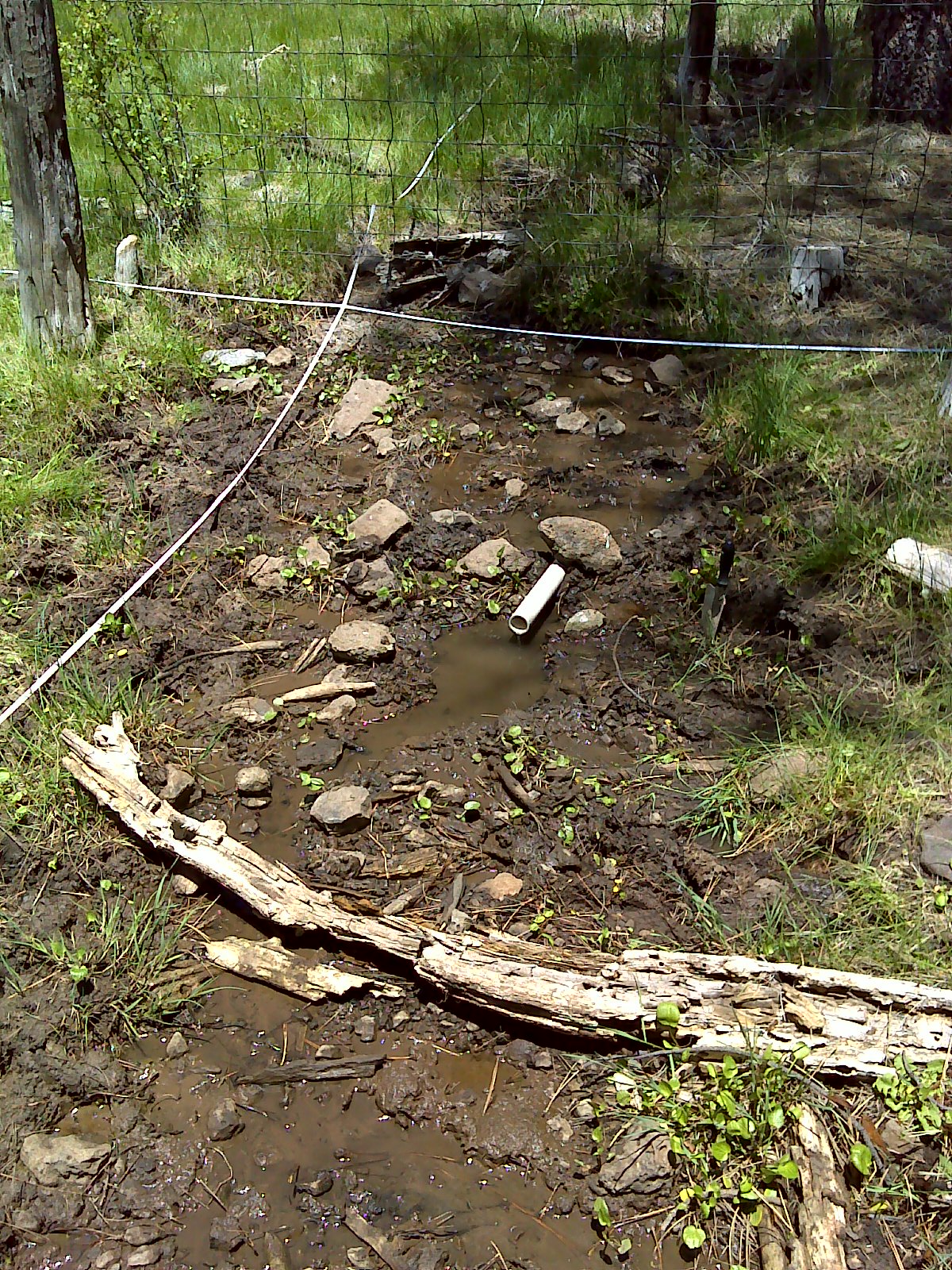 Fig 31.1 Mineral Spring.Physical Description: Mineral Spring is a helocrene spring. The spring is a low gradient cienega in a forested area.  Interstate 40 was constructed over the source.  From the source the water channelizes for approximately 70 meters into a pool. The microhabitats associated with the spring cover 514 sqm. The site has 6 microhabitats, including A -- a 121 sqm low gradient cienega, B -- a 50 sqm channel, C -- a 50 sqm channel, D -- a 130 sqm terrace, E -- a 33 sqm channel, F -- a 130 sqm terrace. The geomorphic diversity is 0.72, based on the Shannon-Weiner diversity index.Table 31.1 Mineral Spring Microhabitat characteristics.Geomorphology: Mineral Spring emerges as a seepage or filtration spring from an igneous, basalt rock layer in an unknown unit. The emergence environment is subaerial, with a gravity flow force mechanism. Access Directions: From I-40 east, take exit 178, then turn left on Parks Rd. Turn left at stop sign onto Old Route 66, then left on N. Spitz Spring Rd, R on S Spitz Spring Rd, R on Somerset Ranch Rd, then R on 781 J. Follow a bumpy dirt road for about 1 mile; the spring emerges from below the Interstate.Survey Notes: The fence 12.5 m from the source is effective; the rest of the channel and pool outside the fence is well trampled. Ponderosa Pines near Interstate 40 as well as those that flank the channel below the source to over 100 meters downstream are dying (likely from salt run off from the interstate). Ponderosa Pines in surrounding area are evenly aged and abundant.  There is trash on the terrace on both sides of the outflow channel. Outflow is shallow and limited. The water is dirty and mucky looking, particularly outside the fenced area. Flow: Surveyors measured a flow of 0.014 liters/second, using a timed flow volume capture method. Flow was adjusted for an estimate of .98% of site flow capture. Surveyors measured the flow just below the confluence of the two channels. This spring is perennial, with a neorefugium persistence. Water Quality: Surveyors measured water quality by digging a hole in the channel near the source, letting it settle, and taking readings at a depth of 1-2cm. Table 31.2 Mineral Spring Water Quality with multiple readings averaged.Flora: Onopordum acanthium present nearby Surveyors identified 20 plant species at the site, with 0.0389 species/sqm. These included 10 native and 9 nonnative species; the native status of 1 species remains unknown.  Table 31.3 Mineral Spring Cover Type.Table 31.4 Mineral Spring Vegetation % Cover in Microhabitats.Fauna: Surveyors collected or observed 3 aquatic and 16 terrestrial invertebrates and 10 vertebrate specimens.Table 31.5 Mineral Spring Invertebrates.Table 31.6 Mineral Spring Vertebrates.Assessment: Assessment scores were compiled in 6 categories and 40 subcategories, with 2 null condition scores, and 2 null risk scores. Aquifer functionality and water quality are poor with limited restoration potential and there is moderate risk. Geomorphology condition is moderate with some restoration potential and there is moderate risk. Habitat condition is moderate with some restoration potential and there is low risk. Biotic integrity is moderate with some restoration potential and there is low risk. Human influence of site is very poor with very limited restoration potential and there is moderate risk. Administrative context status is good with significant restoration potential and there is moderate risk. Overall, the site condition is moderate with some restoration potential and there is moderate risk. Table 31.7 Mineral Spring Assessment Scores.Management Recommendations: Encourage dialogue with ADOT and land managers regarding high salinity water runoff. Maintain fencing to protect the source, and monitor the health of trees.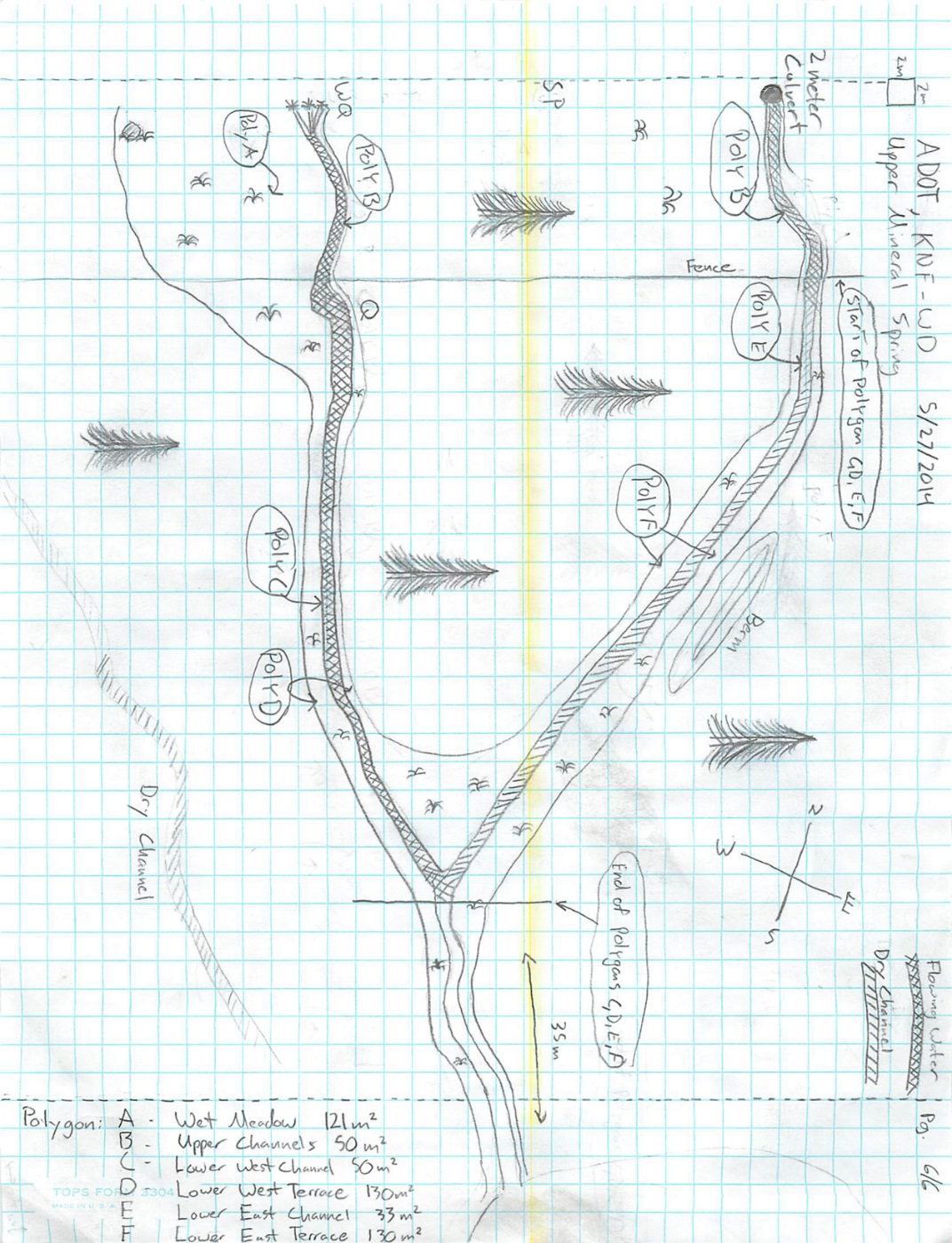 Fig 31.2 Mineral Spring Sketchmap.32. Mint Spring32. Mint SpringSurvey Summary Report, Site ID 1040Submitted June 3, 2019 by Springs Stewardship InstituteLocation: The Mint Spring ecosystem is located in Coconino County in the Canyon Diablo Arizona 15020015 HUC, managed by the US Forest Service. The spring is located in the Coconino NF, Mormon Lake RD, in the Hutch Mountain USGS Quad, at 34.86411, -111.40975 (WGS84). The elevation is approximately 2327 meters. Lisa Winters, Winnie Taney, and Cathy Morin surveyed the site on 9/07/16 for 01:15 hours, beginning at 8:45, and collected data in 6 of 10 categories. This survey was conducted under the NEPA Cleared List project using the Stevens et al. Level 2 protocol.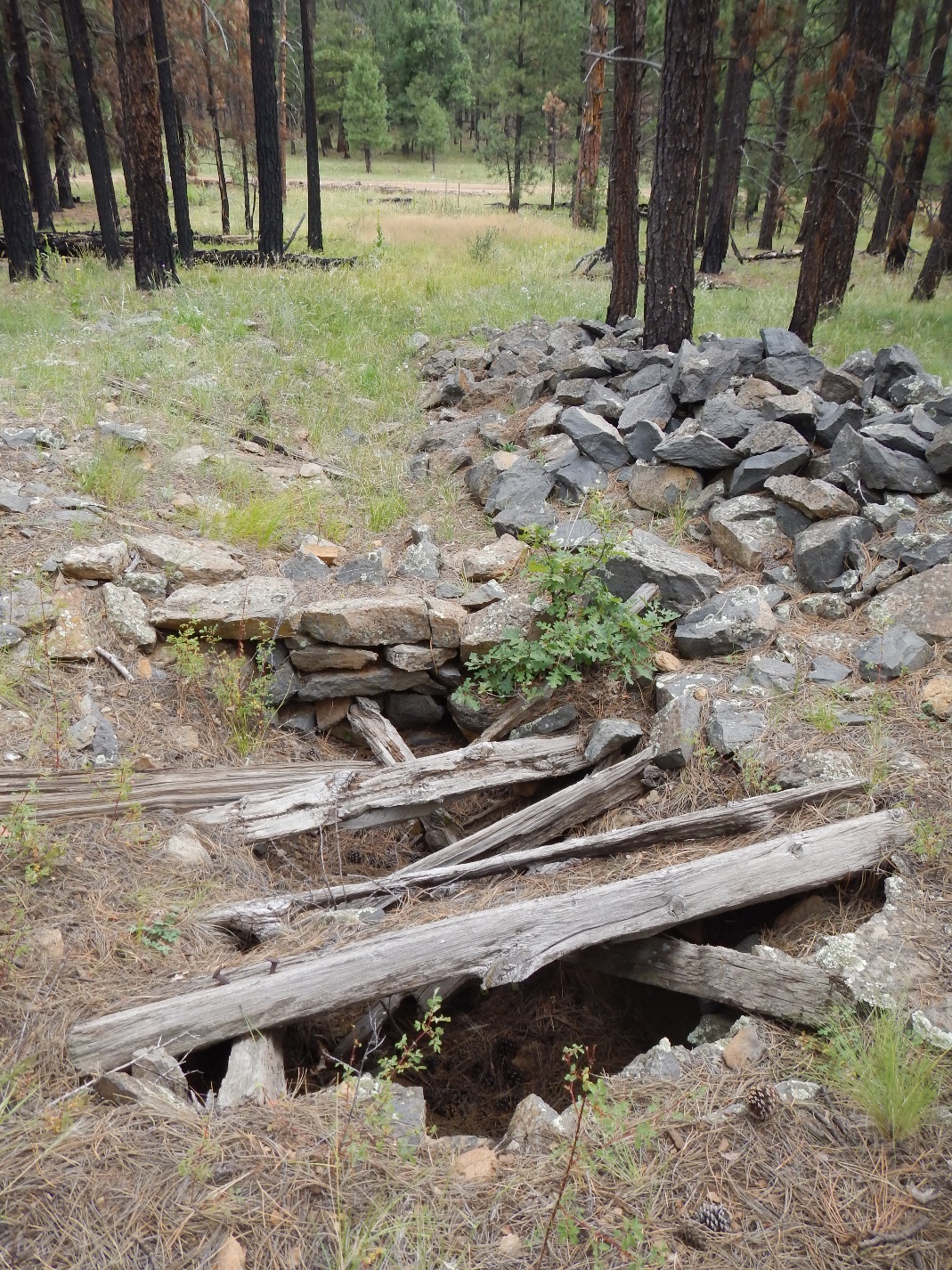 Fig 32.1 Mint Spring: View of spring looking downhillPhysical Description: This site was imported from the geodatabase and is a compilation from multiple sources. The microhabitat associated with the spring covers 41 sqm. The site has 1 microhabitat, A -- a 41 sqm channel. Table 32.1 Mint Spring Microhabitat characteristics.Survey Notes: Surveyors note that the historic channel is dry. The pipe has no flow at the time of the survey, but there is some moisture in it. Monkey flowers and leopard frog indicate regular moisture may be present. There is evidence of recent fire. Flow: There was no flow and no water present. Surveyors were unable to measure flow due to no outflow.Water Quality: There was no flow and no water present. Flora: Surveyors identified 17 plant species at the site, with 0.4146 species/sqm. These included 9 native and 8 nonnative species.  Table 32.2 Mint Spring Cover Type.Table 32.3 Mint Spring Vegetation % Cover in Microhabitats.Fauna: Surveyors collected or observed 1 terrestrial invertebrates and 2 vertebrate specimens.Table 32.4 Mint Spring Invertebrates.Table 32.5 Mint Spring Vertebrates.Assessment: Assessment scores were compiled in 5 categories and 32 subcategories, with 10 null condition scores, and 10 null risk scores. Aquifer functionality and water quality are very poor with very limited restoration potential and there is negligible risk. Geomorphology condition is poor with limited restoration potential and there is negligible risk. Habitat condition is poor with limited restoration potential and there is moderate risk. Biotic integrity is poor with limited restoration potential and there is high risk. Human influence of site is moderate with some restoration potential and there is negligible risk. Administrative context status is undetermined due to null scores and there is undetermined risk due to null scores. Overall, the site condition is poor with limited restoration potential and there is low risk. Table 32.6 Mint Spring Assessment Scores.Management Recommendations: We suggest that the removal of scotch thistle would be helpful in restoration efforts at this spring. Managers may also explore the possibility of restoring natural channel and fill in man-dug well and rock berm.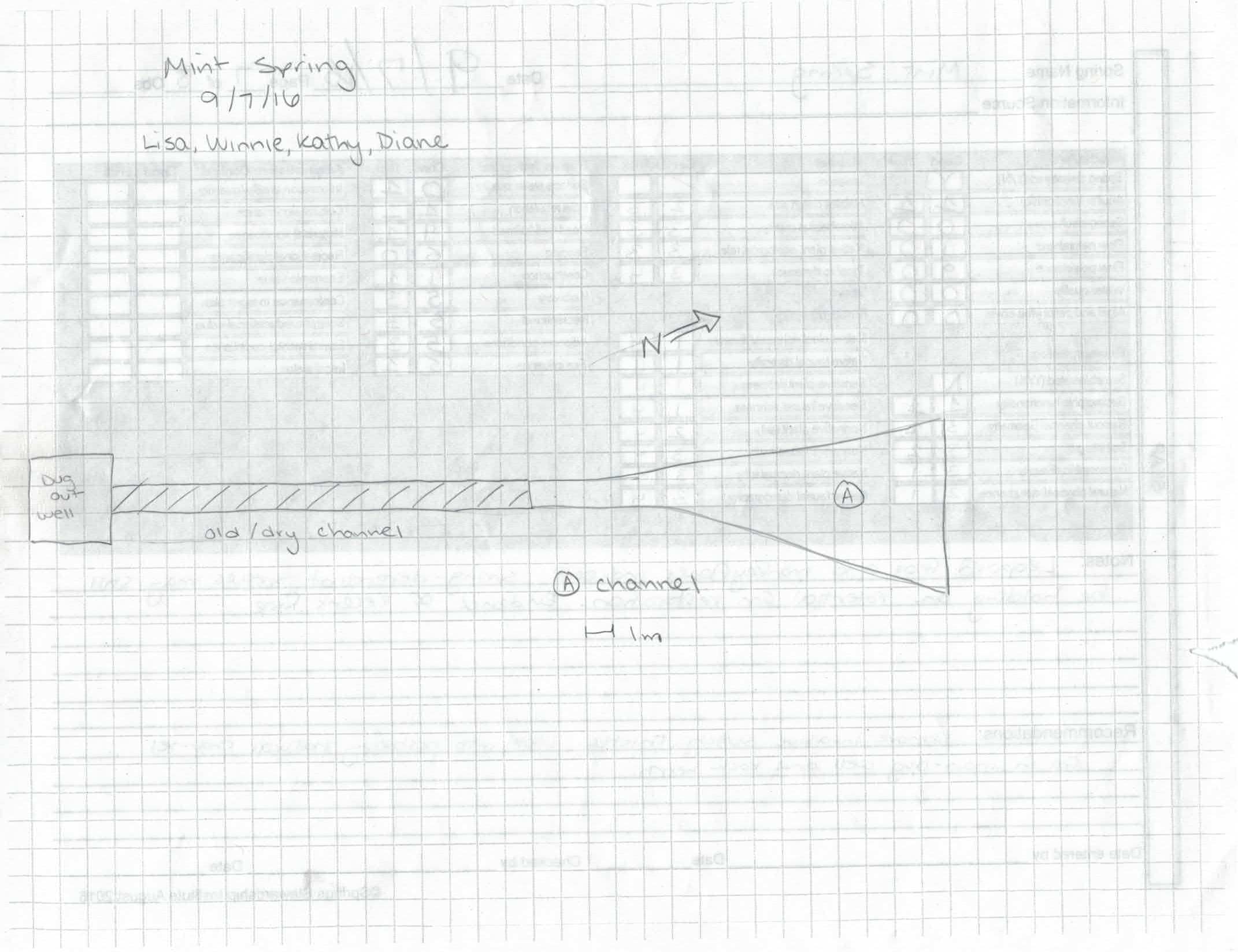 Fig 32.2 Mint Spring Sketchmap.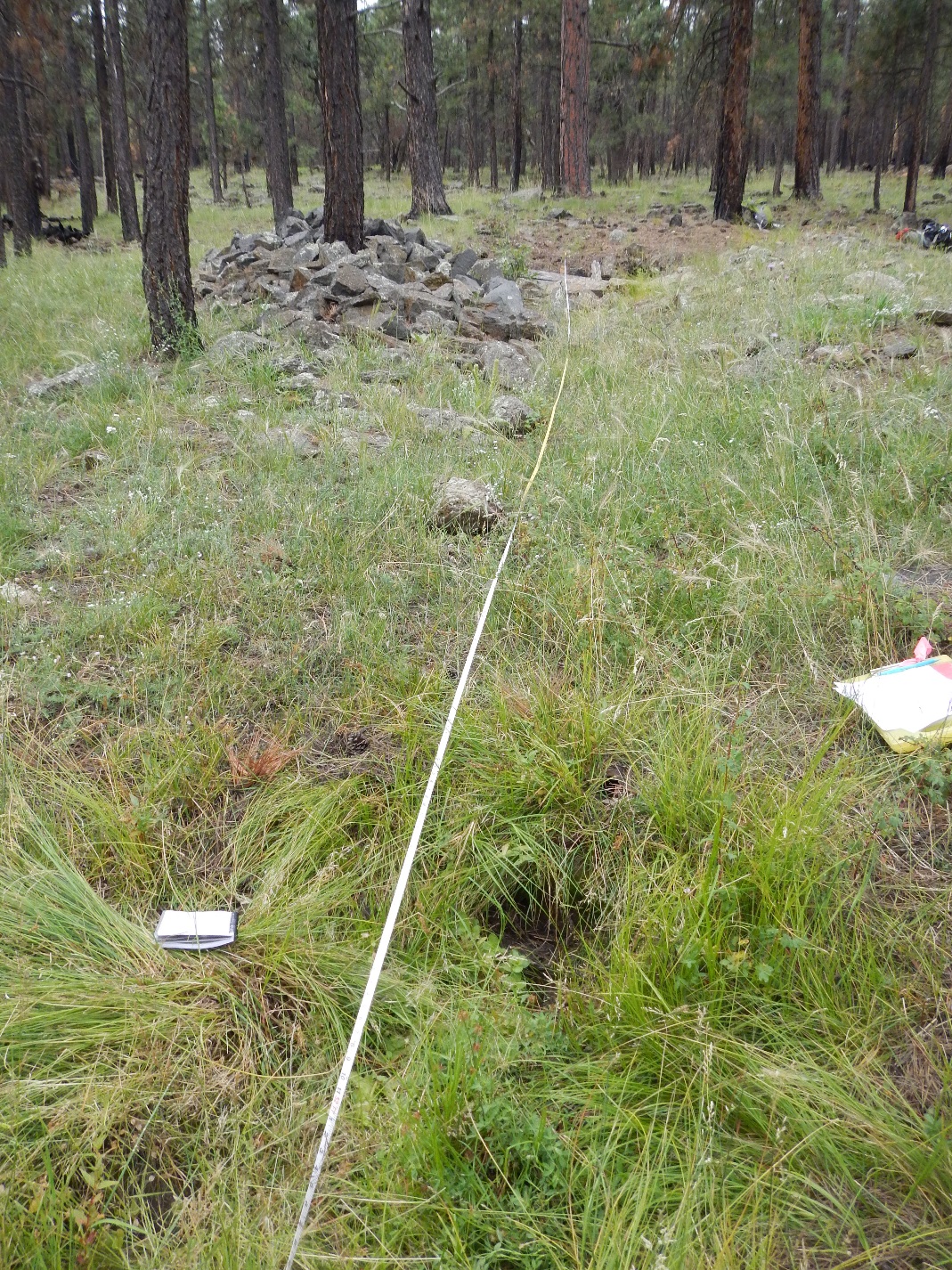 Fig 32.3 Mint Spring: View from spring pipe looking upstream to well33. Mud Spring33. Mud SpringSurvey Summary Report, Site ID 1146Submitted June 3, 2019 by Springs Stewardship InstituteLocation: The Mud Spring ecosystem is located in Coconino County in the Middle Little Colorado Arizona 15020008 HUC, managed by the US Forest Service. The spring is located in the Coconino NF, Mogollon Rim RD, in the Kehl Ridge USGS Quad, at 34.46563, -111.31361 measured using a GPS (WGS84, estimated position error 4 meters). The elevation is approximately 2283 meters. Jeri Ledbetter, Glenn Rink, Gloria Hardwick, and Melissa Carrillo-Galaviz surveyed the site on 6/23/17 for 01:45 hours, beginning at 12:50, and collected data in 10 of 10 categories. This survey was conducted under the NEPA Cleared List project using the Stevens et al. Level 2 protocol.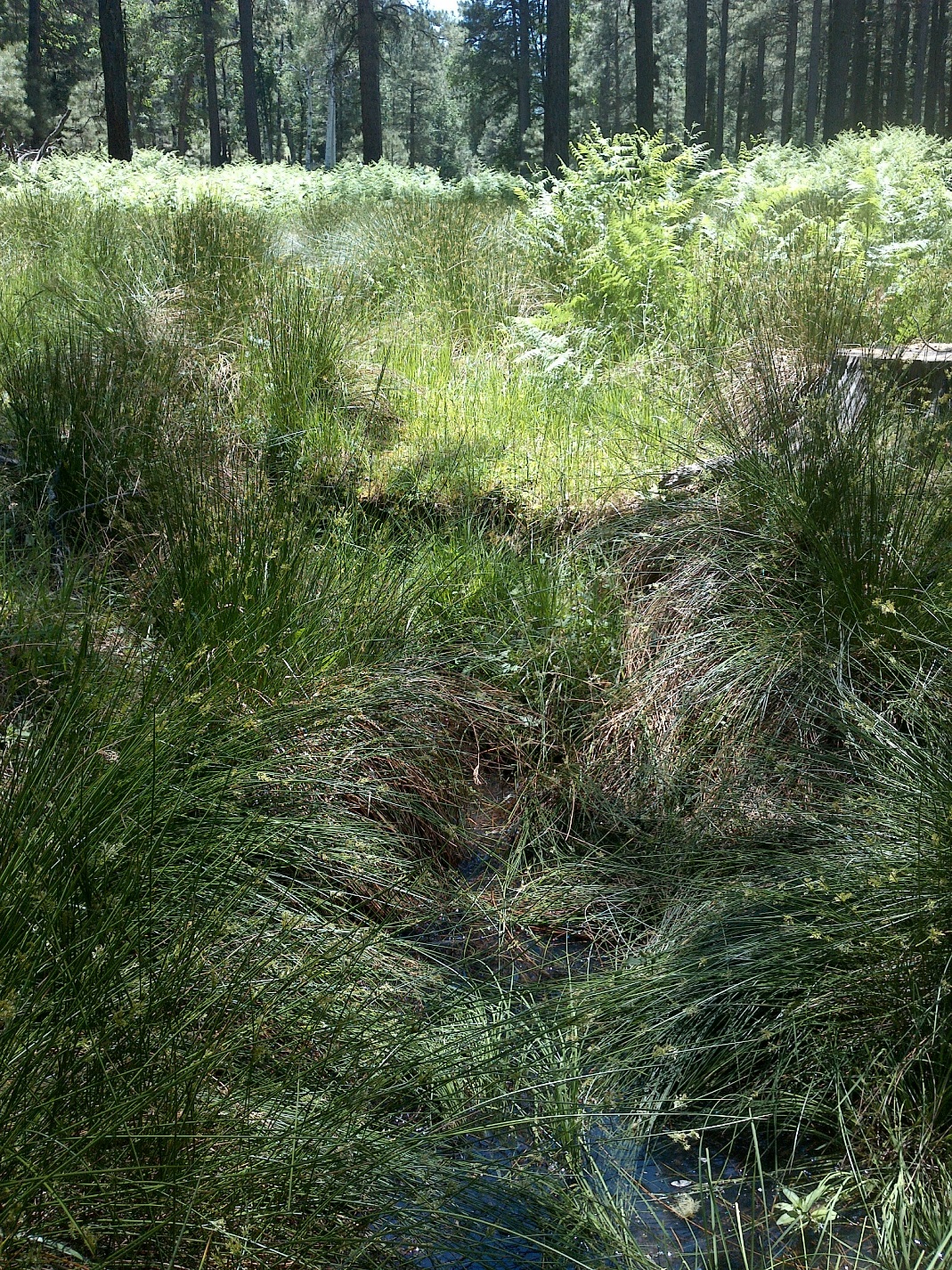 Fig 33.1 Mud Spring: Upslope view toward cutbank from 4 meters of distancePhysical Description: Mud Spring is a rheocrene/helocrene spring. This site was imported from the geodatabase, a compilation from multiple sources. The spring emerges along an old road bed in an area that was heavily used in the past for camping. There was no sign of fencing at this site. This site was located in a shallow drainage dominated by ponderosa pine, Gamble oak, aspen, and Douglas fir. The microhabitats associated with the spring cover 145 sqm. The site has 3 microhabitats, including A -- a 45 sqm pool, B -- a 45 sqm terrace, C -- a 55 sqm low gradient cienega. The geomorphic diversity is 0.48, based on the Shannon-Weiner diversity index.Table 33.1 Mud Spring Microhabitat characteristics.Geomorphology: Mud Spring emerges as a seepage or filtration spring from the Coconino, a sedimentary, sandstone rock layer. The emergence environment is subaerial, with a gravity flow force mechanism. Access Directions: From NF-208, park at the junction at NF-308E. Follow NF-308E to NF-6110; both of these roads are currently closed, but are passable for management actions. The hike is about 1.3 km down the closed road.Survey Notes: Although there were muddy spots near where the spring is marked, surface expression did not begin until about 65m downslope. Water emerged under a log/cutbank forming shallow pools with no obvious flow.  At 10.8m below the cutbank and first flow, there is a culvert about 7m long with pools below.  A 1 square meter pool was about 200m downslope.  This site was likely a wet meadow but has been channelized with cutbanks and pedestals, likely due to human, livestock, and elk use. There is little evidence of recent human visitation. Flow: Surveyors measured a flow of 0.014 liters/second, using a timed flow volume capture method. Flow was adjusted for an estimate of 100% of site flow capture. Measurements were taken 21.5m down from the bank pool of the spring. This spring is perennial. Water Quality: Measurements were taken at the cut-bank pool at the first emergence of water. Appropriate instruments were calibrated on 6/23/2017. Table 33.2 Mud Spring Water Quality with multiple readings averaged.Flora: Surveyors identified 25 plant species at the site, with 0.1724 species/sqm. These included 19 native and 6 nonnative species.  Table 33.3 Mud Spring Cover Type.Table 33.4 Mud Spring Vegetation % Cover in Microhabitats.Fauna: L.E. Stevens reviewed invertebrate specimens and entered data. Surveyors collected or observed 6 aquatic and 8 terrestrial invertebrates and 4 vertebrate specimens.Table 33.5 Mud Spring Invertebrates.Table 33.6 Mud Spring Vertebrates.Assessment: Assessment scores were compiled in 5 categories and 33 subcategories, with 9 null condition scores, and 9 null risk scores. Aquifer functionality and water quality are good with significant restoration potential and there is negligible risk. Geomorphology condition is good with significant restoration potential and there is low risk. Habitat condition is good with significant restoration potential and there is low risk. Biotic integrity is very good with excellent restoration potential and there is low risk. Human influence of site is moderate with some restoration potential and there is moderate risk. Administrative context status is undetermined due to null scores and there is undetermined risk due to null scores. Overall, the site condition is good with significant restoration potential and there is low risk. Table 33.7 Mud Spring Assessment Scores.Management Recommendations: Closure of the road has no doubt benefitted this site, although it would benefit from further management attention. Surveyors recommend removing the culvert and bermed area, but leaving the wood, as it is most likely stabilizing the spring source.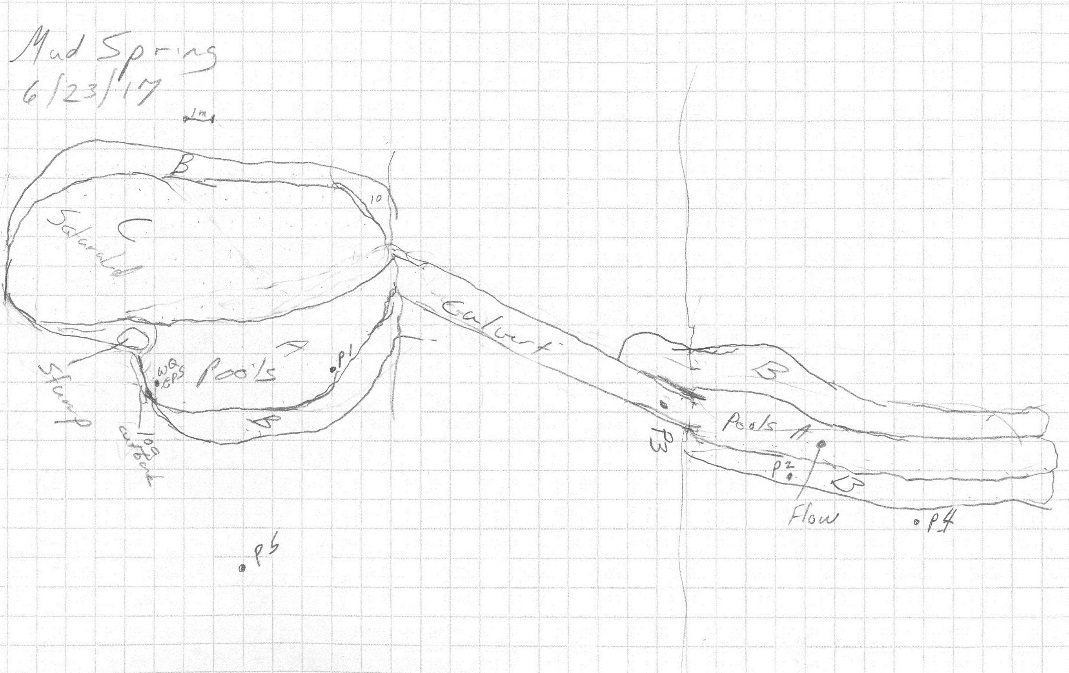 Fig 33.2 Mud Spring Sketchmap.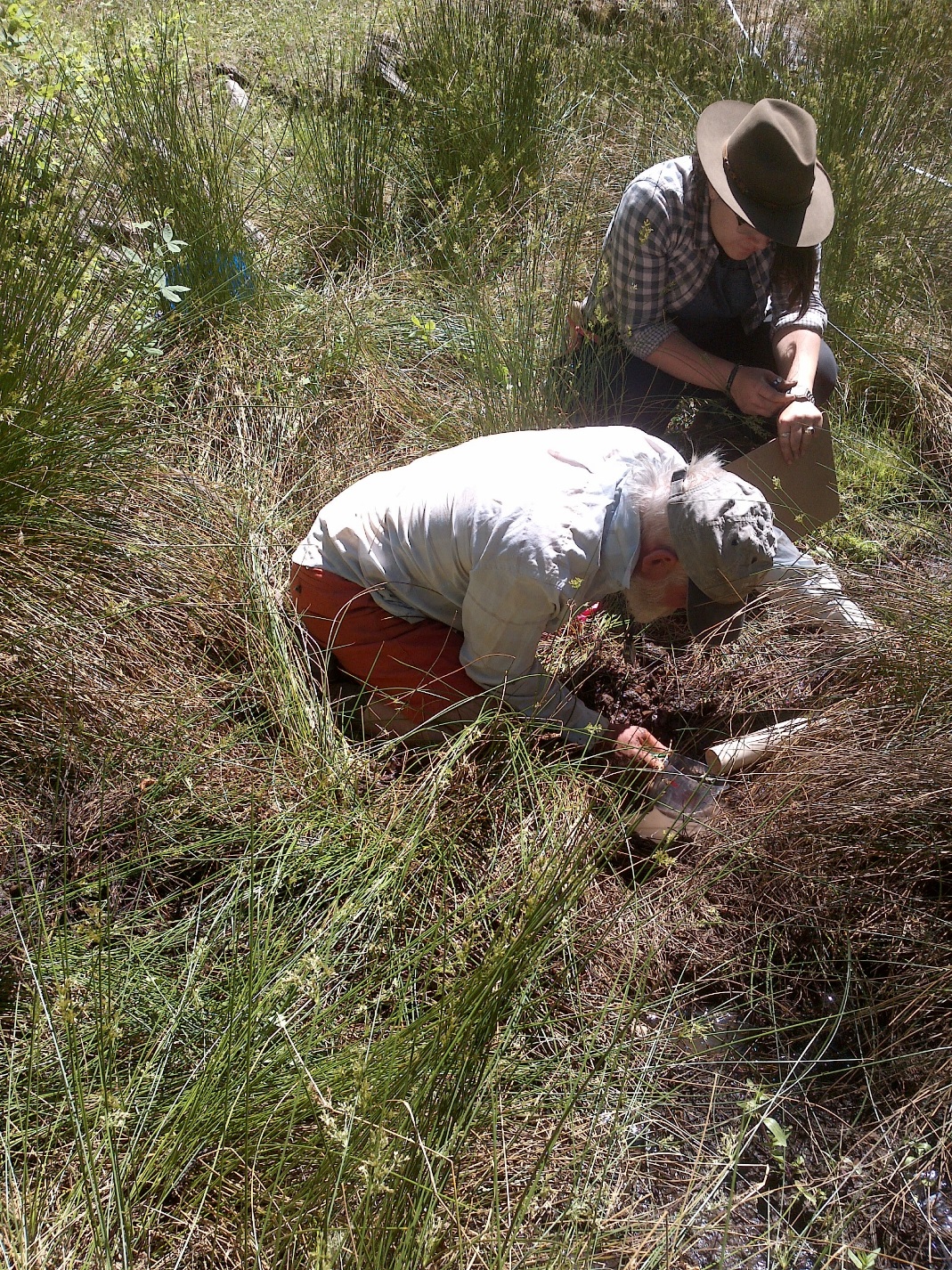 Fig 33.3 Mud Spring: Flow measurement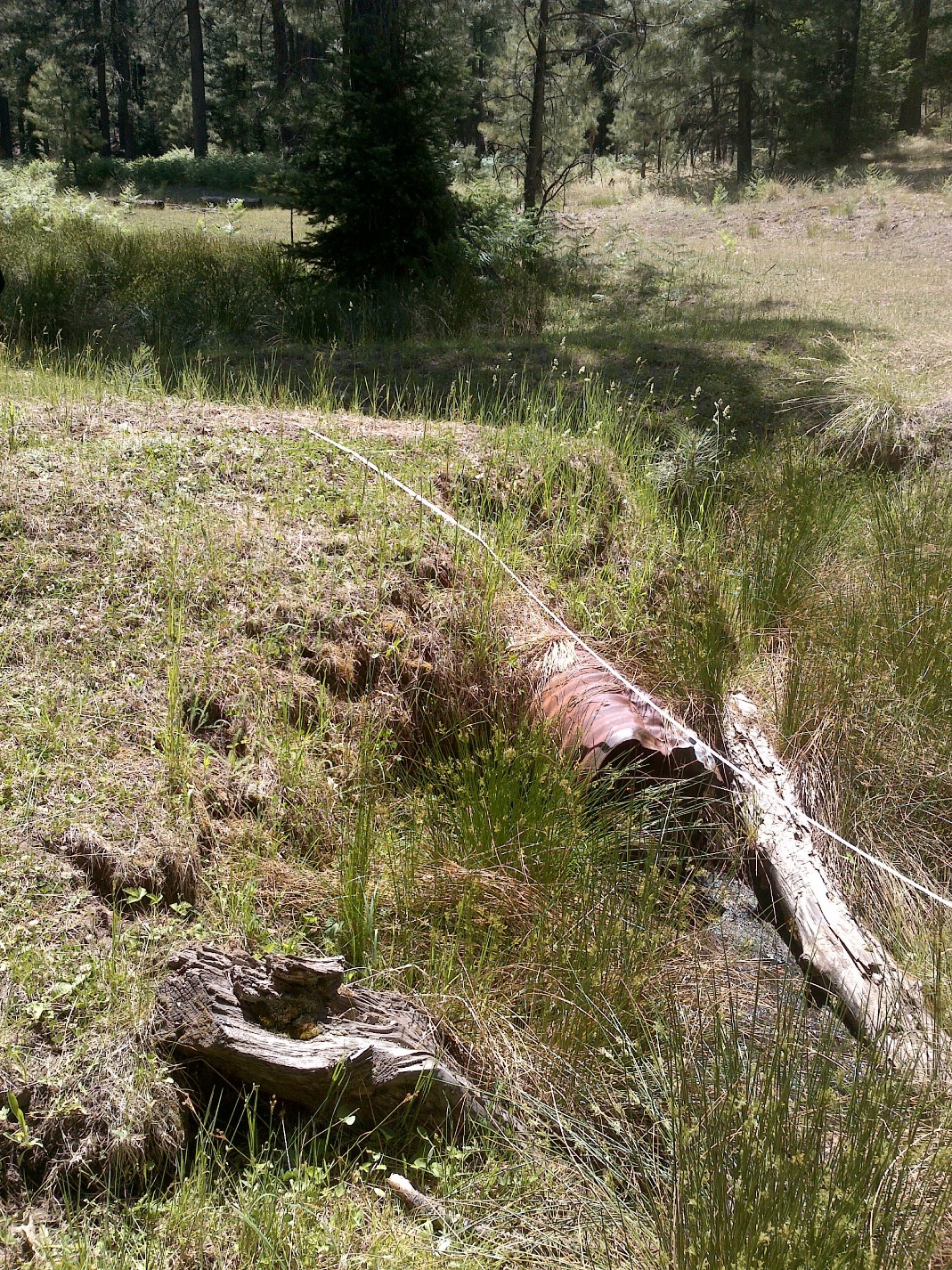 Fig 33.4 Mud Spring: Upslope view below the culvert34. Pat Spring34. Pat SpringSurvey Summary Report, Site ID 1056Submitted June 3, 2019 by Springs Stewardship InstituteLocation: The Pat Spring ecosystem is located in Coconino County in the Lower Little Colorado Arizona 15020016 HUC, managed by the US Forest Service. The spring is located in the Coconino NF, Peaks RD, in the White Horse Hills USGS Quad, at 35.39239, -111.68971 measured using a GPS  (NAD83, estimated position error 3 meters). The elevation is approximately 2580 meters. Larry Stevens surveyed the site on 9/25/13 for 00:45 hours, beginning at 15:00, and collected data in 4 of 10 categories. This survey was conducted under the NEPA Cleared List project using the Stevens et al. Level 1 protocol.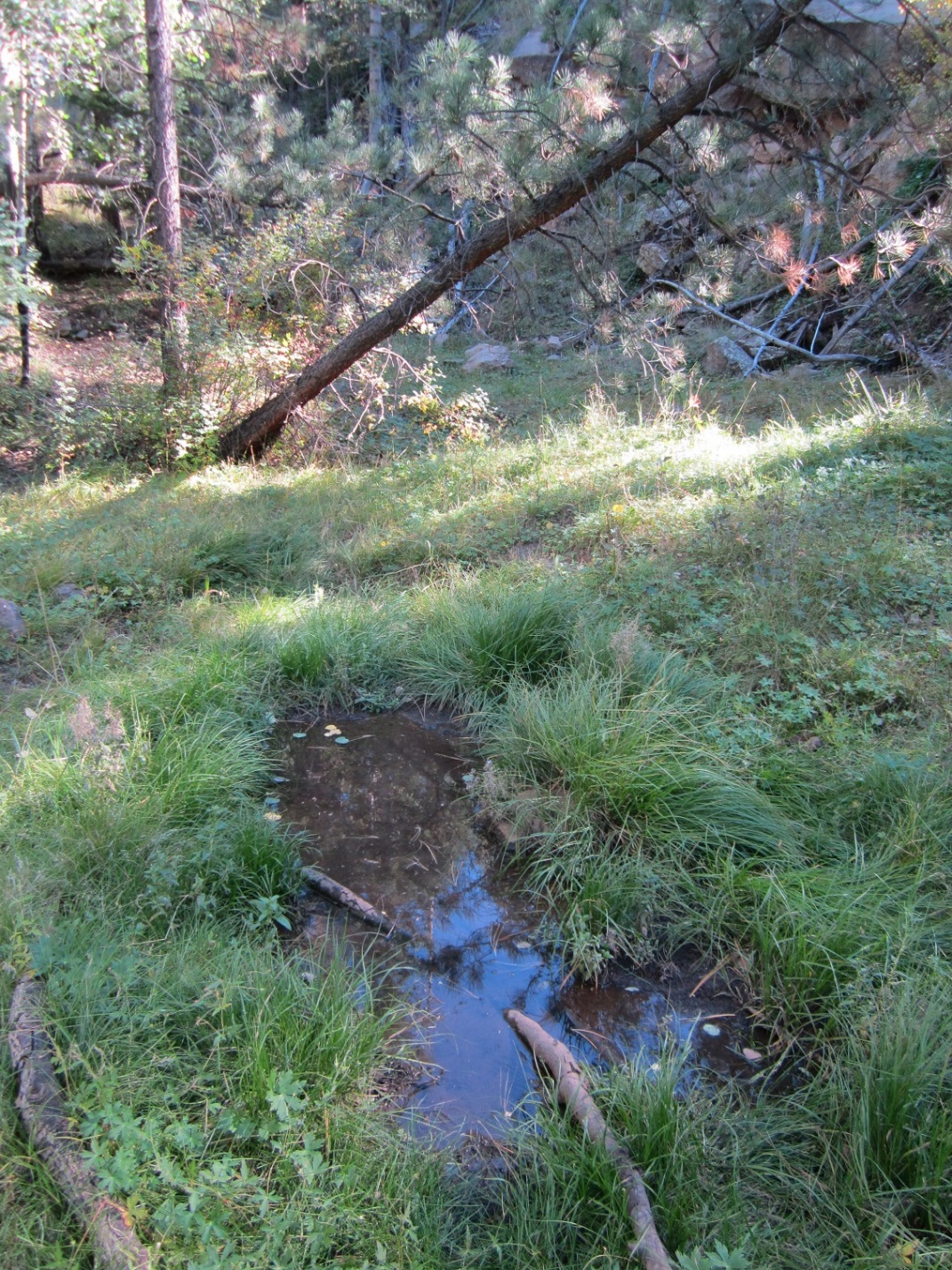 Fig 34.1 Pat Spring: View of sitePhysical Description: Pat Spring is a hillslope spring. This site was imported from the SSI geodatabase, a compilation from multiple sources. This is a manipulated spring in a rocky, heavily forested drainage. The spring has been boxed and piped to a tank downstream. Geomorphology: The emergence environment is subaerial, with a gravity flow force mechanism. Access Directions: From US-180 turn onto NF-151 (Heart Prairie Rd) and travel SE for 1.6 mi. Continue on NF-418 for 3 mi. Turn left on NF-9123R and continue NW for 0.4 mi. Spring is 70 m due west.Survey Notes: This survey was conducted by SSI staff under the San Francisco Peaks project for Coconino National Forest. Originally this was likely a fairly large flow that emerged from a basalt flow, but has been captured and piped into an open 10,000 gallon tank. The original source area has been largely dewatered. There was a small pool with about 3 sq. m. of open water, and no outflow. The pool is likely the product of a leaking pipe. The spring has been boxed, and a 2-inch vinyl pipe delivers water to a huge tank downstream. The aspen in the area have been heavily browsed. There is a huge stand of native geranium, and some sedge. The area just upstream of the spring was burned about 20 years ago. There was no outflow from the pool. Flow: Surveyors were unable to measure flow due to no outflow.Fauna: Surveyors collected or observed 2 aquatic invertebrates and 2 vertebrate specimens.Table 34.1 Pat Spring Invertebrates.Table 34.2 Pat Spring Vertebrates.Assessment: Assessment scores were compiled in 5 categories and 24 subcategories, with 18 null condition scores, and 17 null risk scores. Aquifer functionality and water quality are moderate with some restoration potential and there is low risk. Geomorphology condition is poor with limited restoration potential and there is moderate risk. Habitat condition is poor with limited restoration potential and there is high risk. Biotic integrity is poor with limited restoration potential and there is high risk. Human influence of site is moderate with some restoration potential and there is moderate risk. Administrative context status is undetermined due to null scores and there is undetermined risk due to null scores. Overall, the site condition is poor with limited restoration potential and there is moderate risk. Table 34.3 Pat Spring Assessment Scores.Management Recommendations: A wildlife rescue feature is needed for the tank. The overflow water should be returned to the source, or a shutoff valve installed, as it is presently being wasted by flowing down the side of it. 35. Poison Springs35. Poison SpringsSurvey Summary Report, Site ID 141Submitted June 3, 2019 by Springs Stewardship InstituteLocation: The Poison Springs ecosystem is located in Coconino County in the Upper Verde Arizona 15060202 HUC, managed by the US Forest Service. The spring is located in the Coconino NF, Peaks RD, in the Garland Prairie USGS Quad, at 35.13391, -111.97493 measured using a GPS  (NAD83, estimated position error 11 meters). The elevation is approximately 2008 meters. Larry Stevens and Emily Omana surveyed the site on 10/22/06 for 01:30 hours, beginning at 11:45, and collected data in 9 of 10 categories. This survey was conducted under the NEPA Cleared List project using the Stevens et al. Level 2 protocol.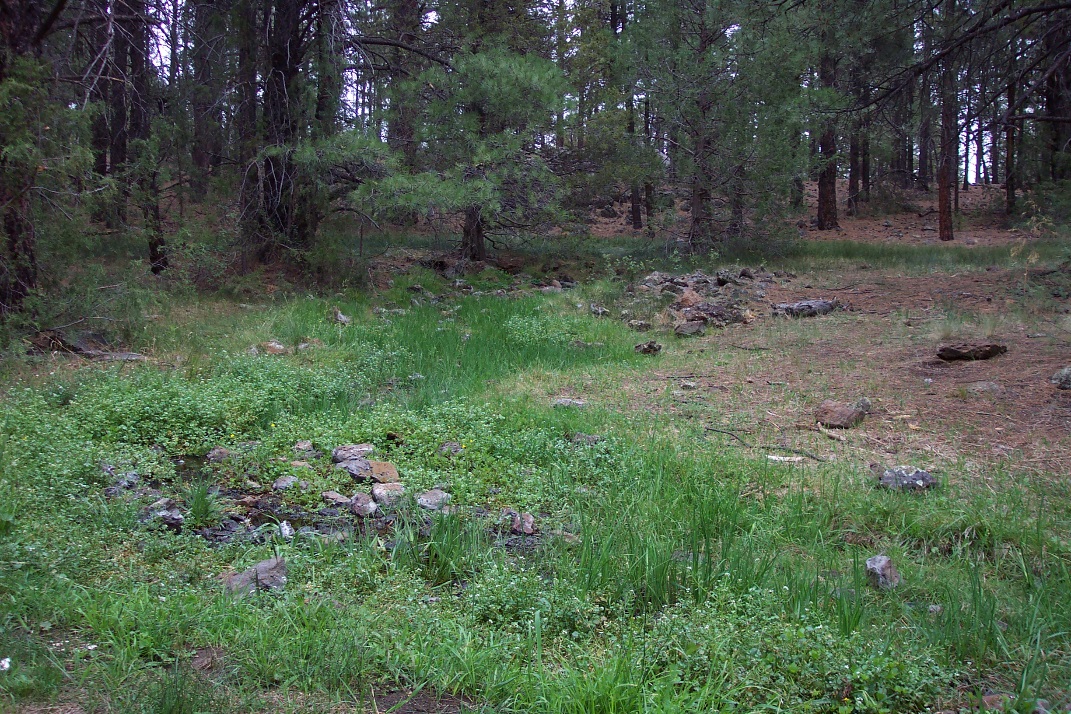 Fig 35.1 Poison Springs: View of sitePhysical Description: Poison Springs is a rheocrene spring. This spring emerges as a hillslope spring at the base of a basalt flow and feeds a low gradient cienega. The microhabitats associated with the spring cover 385.8 sqm. The site has 4 microhabitats. The geomorphic diversity is 0.47, based on the Shannon-Weiner diversity index.Table 35.1 Poison Springs Microhabitat characteristics.Geomorphology: Poison Springs emerges from a, basalt rock layer in an unknown unit. Access Directions: From exit 178 on I-40, travel south on S Garland Prairie Rd (CR-141) for 8.13 mi. Turn left onto S Boy Scout Camp Rd (CR-527) and continue for 2.16 mi.Survey Notes: This survey was conducted by Grand Canyon Wildlands Council surveyors on the Mogollon Rim project, funded by the Nina Mason Pulliam Charitable Trust. Hillslope spring that feeds a Low Gradient Cienega. Spring emerges at the base of a basalt flow. Table 35.2 Poison Springs Water Quality with multiple readings averaged.Flora: Spring is located in a Pinus ponderosa- Juniperus scopulorum forest woodland. Surveyors identified 26 plant species at the site, with 0.0674 species/sqm. These included 19 native and 7 nonnative species.  Table 35.3 Poison Springs Cover Type.Table 35.4 Poison Springs Vegetation % Cover in Microhabitats.Fauna: Surveyors took three quantitative invert samples. Surveyors collected or observed 5 aquatic and 14 terrestrial invertebrates and 5 vertebrate specimens.Table 35.5 Poison Springs Invertebrates.Table 35.6 Poison Springs Vertebrates.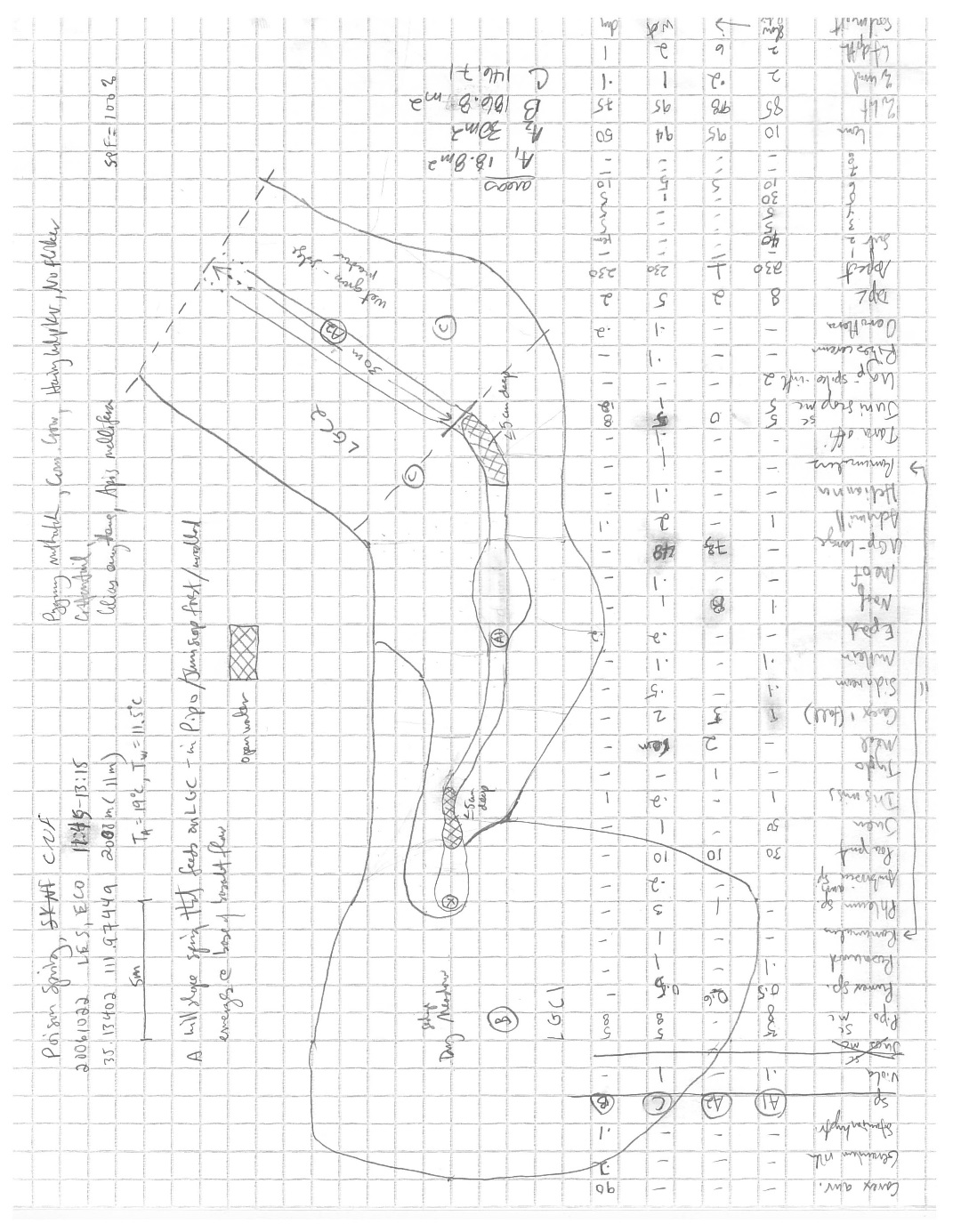 Fig 35.2 Poison Springs Sketchmap.36. Railroad Spring36. Railroad SpringSurvey Summary Report, Site ID 1148Submitted June 3, 2019 by Springs Stewardship InstituteLocation: The Railroad Spring ecosystem is located in Coconino County in the Upper Verde Arizona 15060202 HUC, managed by the US Forest Service. The spring is located in the Coconino NF, Peaks RD, in the Garland Prairie USGS Quad, at 35.13586, -111.96015 measured using a Map (NAD83). The elevation is approximately 2044 meters. Jeri Ledbetter surveyed the site on 5/28/16, and collected data in 4 of 10 categories. This survey was conducted under the NEPA Cleared List project using the Stevens et al. Level 1 protocol.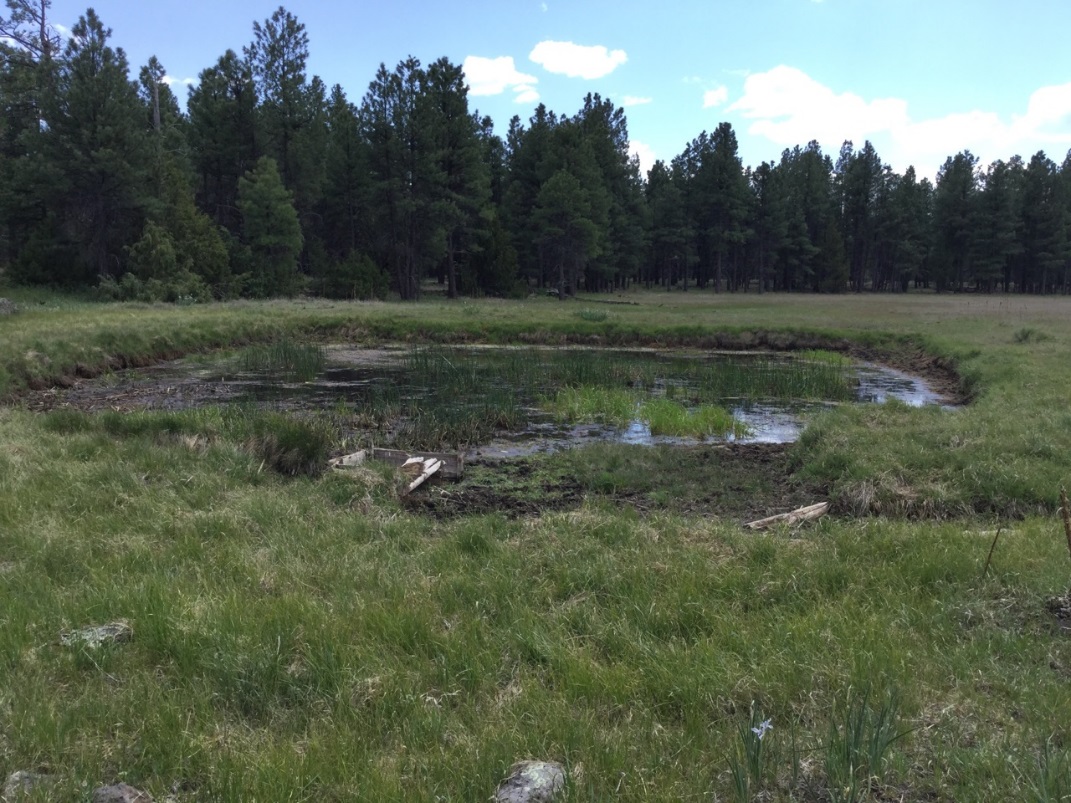 Fig 36.1 Railroad Spring: View of sitePhysical Description: Railroad Spring is a limnocrene spring. This spring emerges into a pond and outflows approximately 300 m to another pond. This site was imported from a compilation from multiple sources. Access Directions: From exit 178 on I-40 travel south on S Garland Prairie Rd for 8.13 mi. Turn left on Scout Camp Rd and continue for 1 mi. Continue left on S Manterola Ranch Rd for 1 mi.Survey Notes: The site has been heavily trampled and grazed. The surveyor did not take water quality field variables as there was no obvious source, but standing, rather disgusting water. Flow: It was not possible to measure flow due to no spring outflow. Surveyors were unable to measure flow due to no outflow.Fauna: Surveyors collected or observed 2 vertebrate specimens.Table 36.1 Railroad Spring Vertebrates.Assessment: Assessment scores were compiled in 3 categories and 0 subcategories, with 42 null condition scores, and 42 null risk scores. Aquifer functionality and water quality are undetermined due to null scores and there is undetermined risk due to null scores. Geomorphology condition is very poor with very limited restoration potential and there is undetermined risk due to null scores. Habitat condition is poor with limited restoration potential and there is undetermined risk due to null scores. Biotic integrity is undetermined due to null scores and there is undetermined risk due to null scores. Human influence of site is very poor with very limited restoration potential and there is undetermined risk due to null scores. Administrative context status is undetermined due to null scores and there is undetermined risk due to null scores. Overall, the site condition is undetermined due to null scores and there is undetermined risk due to null scores. Table 36.2 Railroad Spring Assessment Scores.37. Railroad Spring37. Railroad SpringSurvey Summary Report, Site ID 1067Submitted June 3, 2019 by Springs Stewardship InstituteLocation: The Railroad Spring ecosystem is located in Coconino County in the Canyon Diablo Arizona 15020015 HUC, managed by the US Forest Service. The spring is located in the Coconino NF, Mormon Lake RD, in the Hutch Mountain USGS Quad, at 34.87473, -111.45102 measured using a GPS (NAD83). The elevation is approximately 2202 meters. Sally Henkel, Emily Thompson, Lisa Winters, Winnie Taney, Sue Ordway, Cliff Evans, Roy May, and Cathy Morin surveyed the site on 9/19/17 for 01:50 hours, beginning at 14:40, and collected data in 6 of 10 categories. This survey was conducted under the NEPA Cleared List project using the Stevens/GDE hybrid protocol.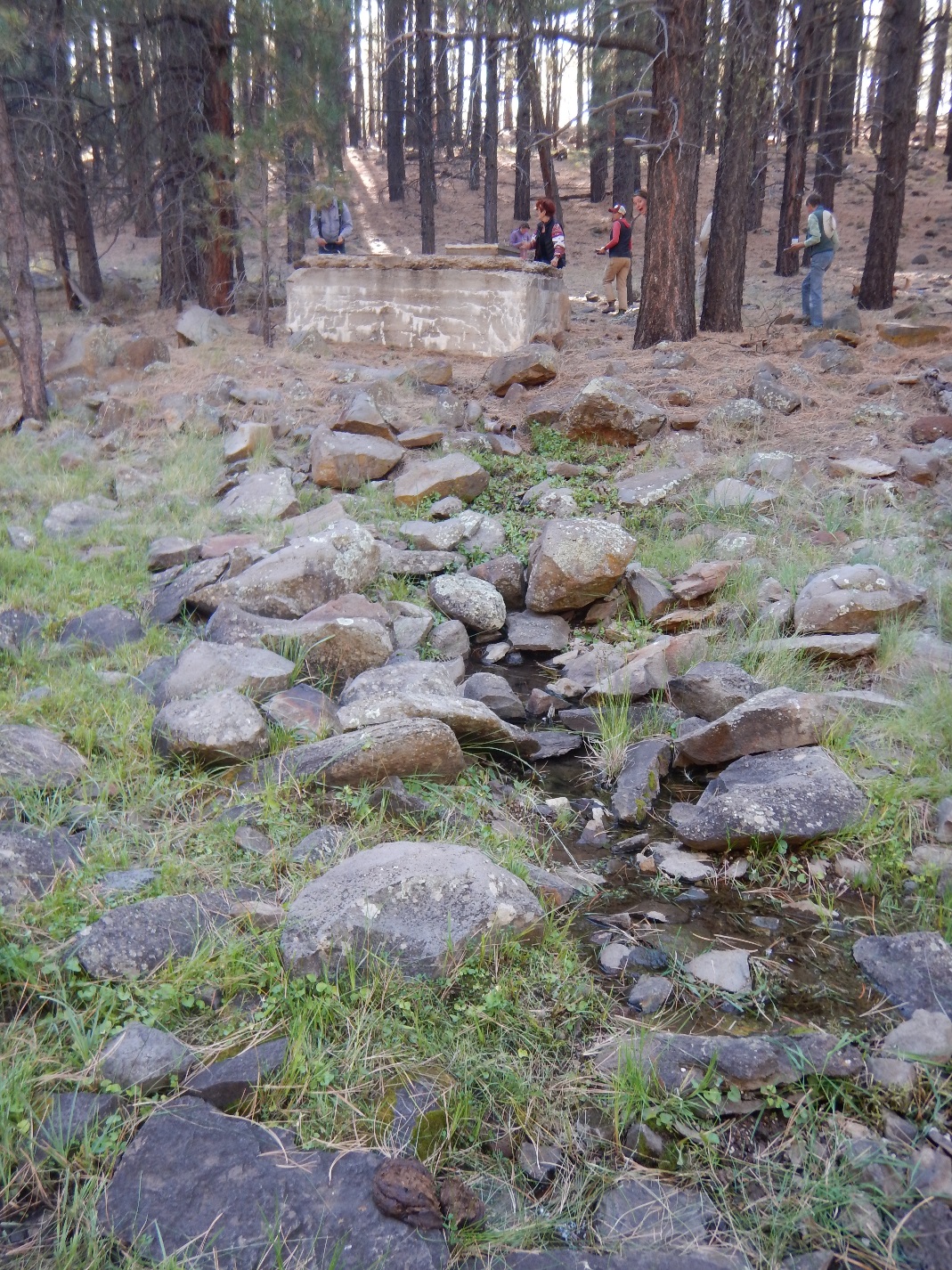 Fig 37.1 Railroad Spring: Northern spring box and outflow of Railroad SpringPhysical Description: Railroad Spring is a hillslope spring. The spring discharges out of two small spring boxes and pools on an old dirt road. The flow reemerges in a drainage channel below the source. Geomorphology: Railroad Spring emerges as a fracture spring from an igneous, basalt rock layer in an unknown unit. The emergence environment is subaerial, with a gravity flow force mechanism. Access Directions: From Lake Mary Rd (CR-3) turn onto NF-9488k near Fulton Canyon and travel NW for 1.1 mi. Spring is 300 m due NW.Survey Notes: The second of the two spring boxes has water piped out of it and there is water pooling downstream. This provides ample water access to wildlife. There are plenty of rocks around the spring that act as an escape ramp for wildlife. Flow: Surveyors measured a flow of 0.036 liters/second, using a timed flow volume capture method. Flow was adjusted for an estimate of 80% of site flow capture. The spring site has two spring boxes. Point 1 is at the first spring box and Point 2 is at the second spring box. Water Quality: Measurements taken from Site 1 is spring box one and measurements from Site 2 are from spring box two. Location 1: at the spring source in standing water at 14:40:00.Location 2: in a pool in standing water at 14:40:00.Table 37.1 Railroad Spring Water Quality with multiple readings averaged.Fauna: Surveyors collected or observed 5 vertebrate specimens.Table 37.2 Railroad Spring Vertebrates.Management Recommendations: This spring is a candidate for a restoration site. We would recommend that the road leading to the spring be decommissioned where the road splits shortly before you get to the spring. This area is very rocky and more information is needed to determine whether fencing is an option or not. Fencing would help keep cattle from trampling the spring. We recommend that the spring boxes be restored and restoring the first spring to its original channel. Lastly, we recommend that the troughs be restored so that they are more functional.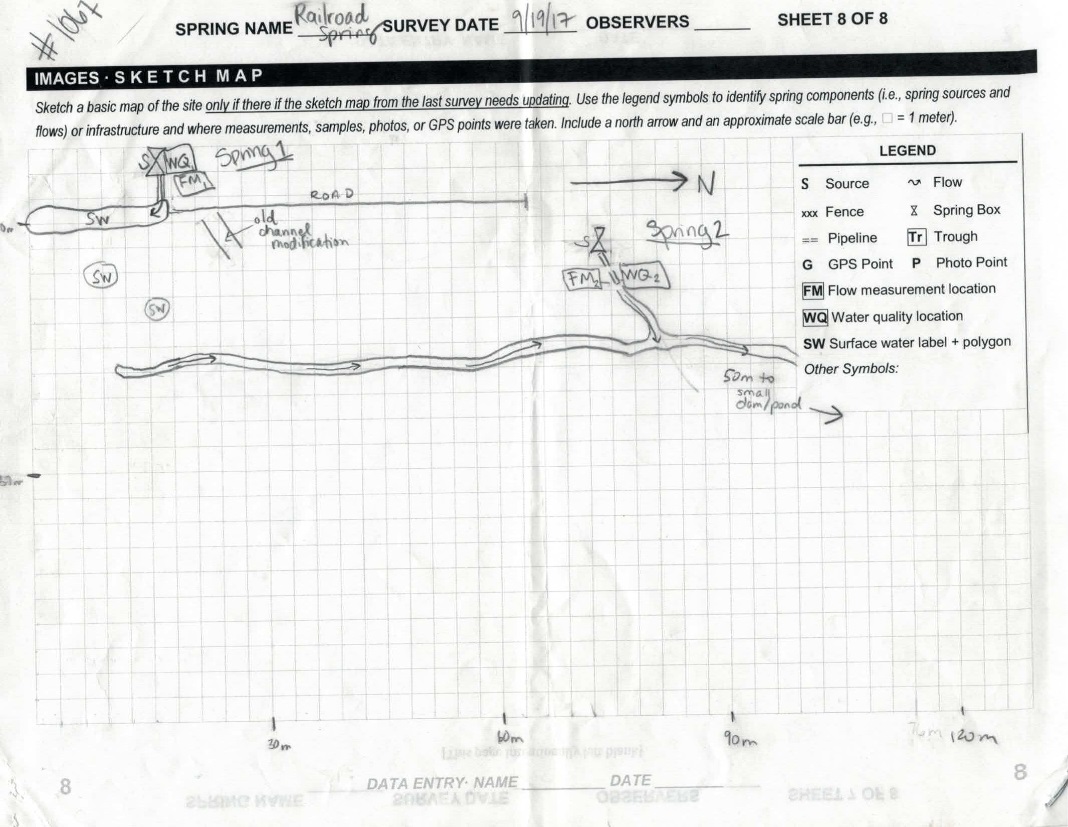 Fig 37.2 Railroad Spring Sketchmap: Sketch map for Railroad Spring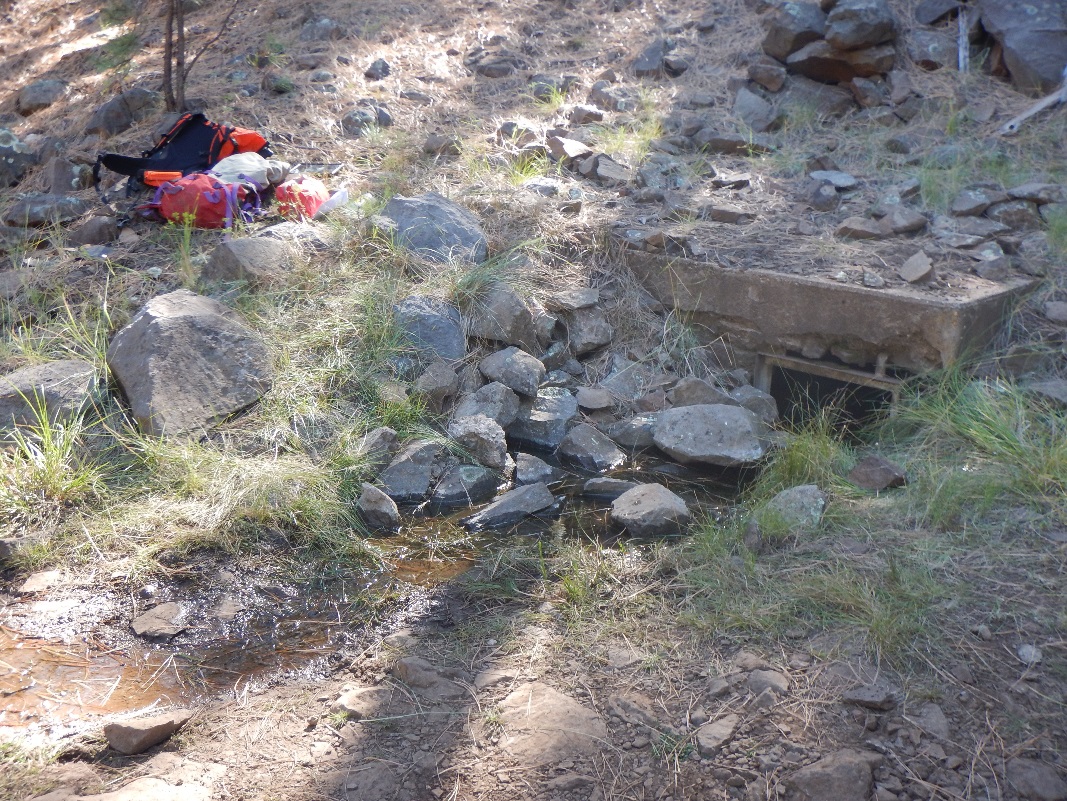 Fig 37.3 Railroad Spring: Southern spring box at Railroad Spring38. Rock Top Spring38. Rock Top SpringSurvey Summary Report, Site ID 1075Submitted June 3, 2019 by Springs Stewardship InstituteLocation: The Rock Top Spring ecosystem is located in Coconino County in the Upper Verde Arizona 15060202 HUC, managed by the US Forest Service. The spring is located in the Coconino NF, Mormon Lake RD, in the Stoneman Lake USGS Quad, at 34.85256, -111.54802 measured using a Map (NAD83). The elevation is approximately 2134 meters. Kyle Paffett, Vera Markgraf, and Quintin Van Dyke surveyed the site on 6/21/12 for 02:00 hours, beginning at 14:00, and collected data in 6 of 10 categories. This survey was conducted under the NEPA Cleared List project using the Stevens et al. Level 2 protocol.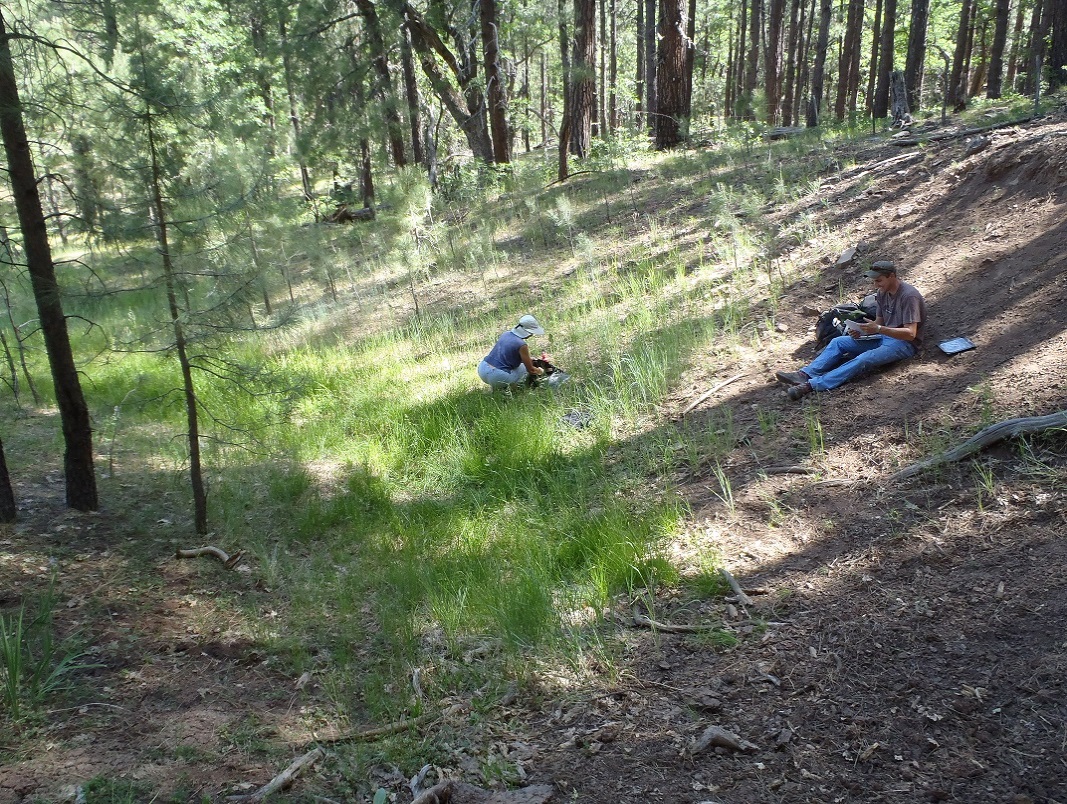 Fig 38.1 Rock Top Spring.Physical Description: Rock Top Spring is a hillslope/helocrene spring. This site was imported from the SSI geodatabase, a compilation from multiple sources. The spring discharges from a basalt outcrop near the summit of a small hill. The spring flows for 2 m into a shallow pool with no outflow. A spring box is located 10 m below pool but was dry when surveyors visited in 2016. Table 38.1 Rock Top Spring Microhabitat characteristics.Geomorphology: Rock Top Spring emerges as a fracture spring from an igneous, basalt rock layer in an unknown unit. The emergence environment is subaerial, with a gravity flow force mechanism. Access Directions: From exit 315 on I-17 travel N on NF-127 for 0.8 mi. Turn right and travel SE on NF-741 to NF-127 for 3.5 mi. Turn left and head north on NF-226 for 1.3 mi. Spring is 260 m due east. Road to Rock top goes directly to spring.Survey Notes: This survey was conducted under the Pulliam project by students of Northern Arizona University and volunteers, under the direction of Dr. Abe Springer. A road exists next to the spring with indications of high volume traffic. Flow: Flow was adjusted for an estimate of 1.00% of site flow capture. There is not enough flow to measure with volumetric flow measurement equipment. Water Quality: Measurements taken at small pool located 2 m below spring source.  YSI Professional Plus Multiprobe was used. Table 38.2 Rock Top Spring Water Quality with multiple readings averaged.Flora: Pinus ponderosa forest Surveyors identified 15 plant species at the site. These included 10 native and 5 nonnative species.  Table 38.3 Rock Top Spring Cover Type.Table 38.4 Rock Top Spring Vegetation % Cover in Microhabitats.Assessment: Assessment scores were compiled in 6 categories and 42 subcategories, with 0 null condition scores, and 1 null risk score. Aquifer functionality and water quality are good with significant restoration potential and there is low risk. Geomorphology condition is good with significant restoration potential and there is low risk. Habitat condition is moderate with some restoration potential and there is low risk. Biotic integrity is moderate with some restoration potential and there is low risk. Human influence of site is good with significant restoration potential and there is low risk. Administrative context status is poor with limited restoration potential and there is low risk. Overall, the site condition is moderate with some restoration potential and there is low risk. Table 38.5 Rock Top Spring Assessment Scores.Management Recommendations: Remove spring box and remove road.39. Rocky Tule spring39. Rocky Tule springSurvey Summary Report, Site ID 639Submitted June 3, 2019 by Springs Stewardship InstituteLocation: The Rocky Tule spring ecosystem is located in Coconino County in the Upper Verde Arizona 15060202 HUC, managed by the US Forest Service. The spring is located in the Kaibab NF, Williams RD, in the White Horse Lake USGS Quad, at 35.05647, -112.12281 measured using a GPS  (NAD83). The elevation is approximately 2012 meters. Glenn Rink surveyed the site on 9/27/10 for 00:40 hours, beginning at 12:20, and collected data in 4 of 10 categories. This survey was conducted under the NEPA Cleared List project using the Stevens et al. Level 2 protocol.Physical Description: Rocky Tule spring is an anthropogenic spring. A square area (about 10 by 10 meters) is fenced in, and contains a metal well and cement trough. The site has 2 microhabitats, including A -- a 10 sqm low gradient cienega, B -- a 350 sqm low gradient cienega. The geomorphic diversity is 0.06, based on the Shannon-Weiner diversity index.Table 39.1 Rocky Tule spring Microhabitat characteristics.Geomorphology: Rocky Tule spring emerges from the basalt flow, an igneous, basalt rock layer. The site receives approximately 100% of available solar radiation, with 7333 Mj annually.Access Directions: Take COC-73 to Forest Rd 354. Walk along Forest Rd 3244A for 1.2 miles.Survey Notes: The spring has been heavily manipulated, with a vertical pipe about 20 inches in diameter. Flow is very low, estimated at 1 liter an hour. Flora: Rink plant dets have been updated. Surveyors identified 20 plant species at the site, with 0.0556 species/sqm. These included 15 native and 4 nonnative species; the native status of 1 species remains unknown.  Table 39.2 Rocky Tule spring Cover Type.Table 39.3 Rocky Tule spring Vegetation % Cover in Microhabitats.Assessment: Assessment scores were compiled in 5 categories and 7 subcategories, with 35 null condition scores, and 34 null risk scores. Aquifer functionality and water quality are moderate with some restoration potential and there is moderate risk. Geomorphology condition is very poor with very limited restoration potential and there is moderate risk. Habitat condition is poor with limited restoration potential and there is low risk. Biotic integrity is poor with limited restoration potential and there is moderate risk. Human influence of site is poor with limited restoration potential and there is moderate risk. Administrative context status is undetermined due to null scores and there is undetermined risk due to null scores. Overall, the site condition is poor with limited restoration potential and there is moderate risk. Table 39.4 Rocky Tule spring Assessment Scores.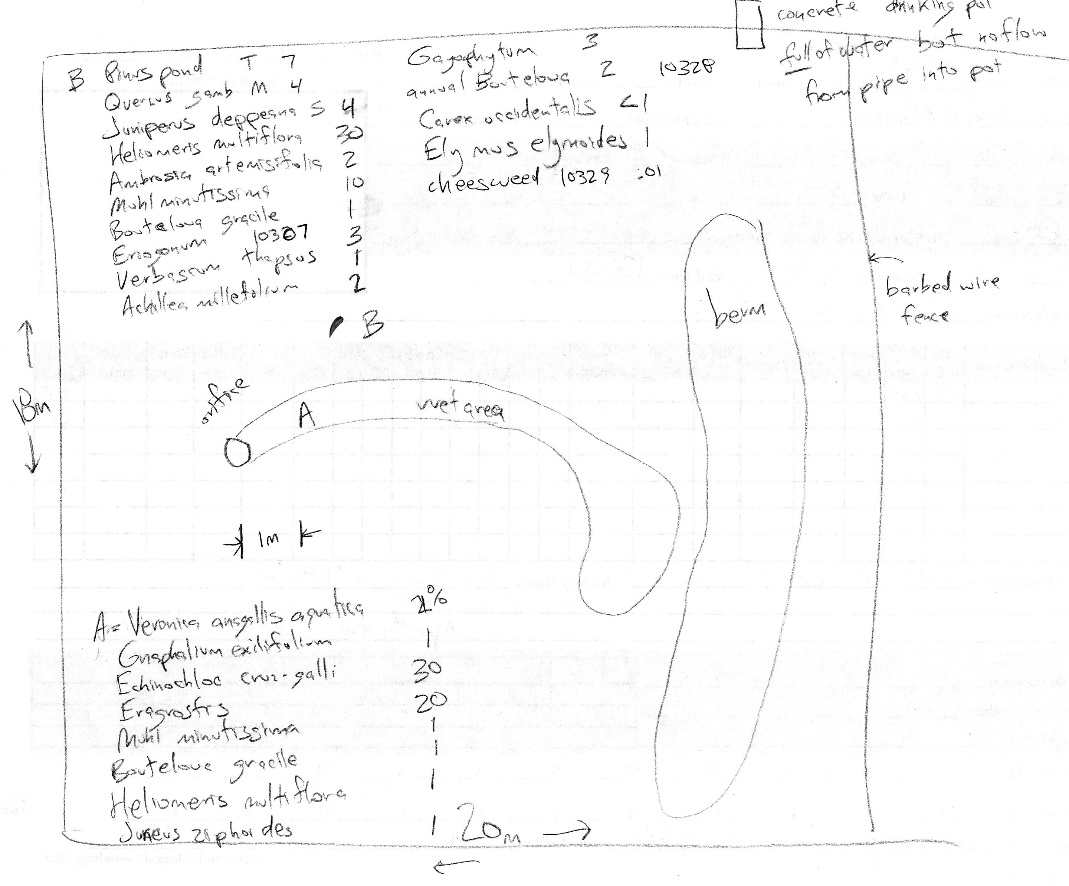 Fig 39.1 Rocky Tule spring Sketchmap40. Rosilda Spring40. Rosilda SpringSurvey Summary Report, Site ID 588Submitted June 3, 2019 by Springs Stewardship InstituteLocation: The Rosilda Spring ecosystem is located in Coconino County in the Upper Verde Arizona 15060202 HUC, managed by the US Forest Service. The spring is located in the Kaibab NF, Williams RD, in the Davenport Hill USGS Quad, at 35.17512, -112.06255 measured using a GPS  (NAD83, estimated position error 3 meters). The elevation is approximately 1985 meters. Winnie Taney, Chantel Cook, Irene Hamilton and Lisa Winters surveyed the site on 9/08/16 for 02:15 hours, beginning at 12:15, and collected data in 7 of 10 categories. This survey was conducted under the NEPA Cleared List project using the Stevens et al. Level 2 protocol.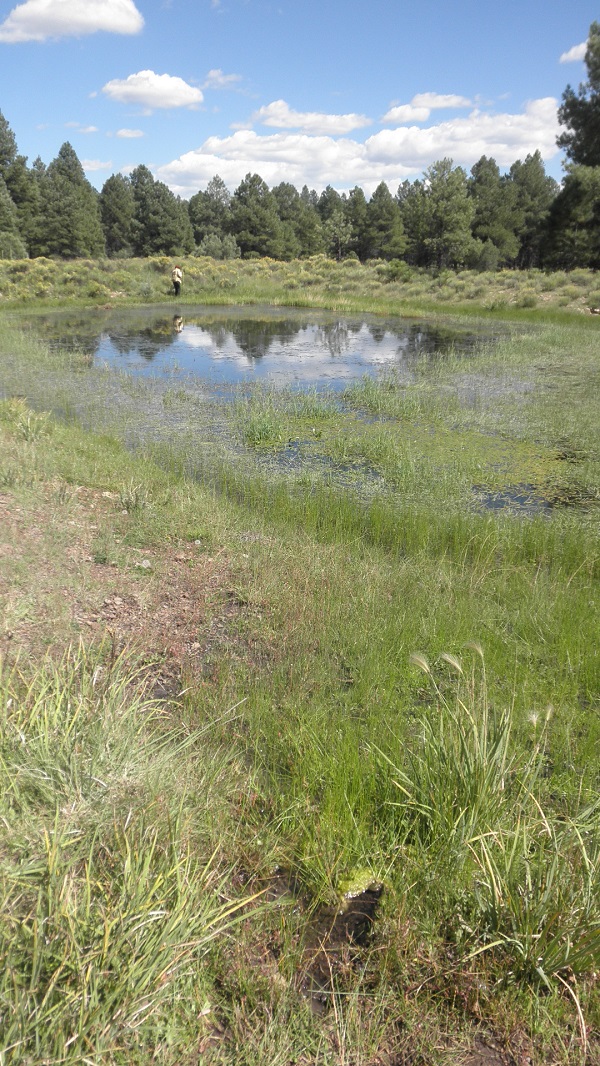 Fig 40.1 Rosilda Spring: View of sitePhysical Description: Rosilda Spring is a helocrene spring. This is a low gradient cienega that has been excavated. A 3 m well has been rocked-in and piped into a bermed pond. The site is 150 m from where it is mapped on the DRG. The total area in 2016 was about 379.5 sq. meters. The site has 3 microhabitats, including A -- a 0 sqm channel, B -- a 0 sqm pool, C -- a 0 sqm pool margin. Table 40.1 Rosilda Spring Microhabitat characteristics.Geomorphology: Rosilda Spring emerges as a seepage or filtration spring from an igneous, basalt rock layer in an unknown unit. The emergence environment is subaerial, with a gravity flow force mechanism. The site receives approximately 100% of available solar radiation, with 0 Mj annually.Access Directions: From exit 167 on I-40, travel south on S Garland Prairie Rd for 7 mi. Turn right onto NF-18 and continue for 1.6 mi. Hike 600 m due west up drainage.Survey Notes: The source well is dugout and lined with rocks, then covered with logs.  No pipe is apparent but water is emerging from the hillslope just downhill of the dugout and flows into a man-made pond. Pond has much aquatic vegetation and bullfrogs present. There is a duck blind located on the far side of pond. Flow: Surveyors measured a flow of 0.17 liters/second, using a timed flow volume capture method. Flow was adjusted for an estimate of 100% of site flow capture. At channel flow into pond. Water Quality: Water was collected from the outflow pipe. Table 40.2 Rosilda Spring Water Quality with multiple readings averaged.Flora: Surveyors identified 18 plant species at the site. These included 14 native and 4 nonnative species.  Table 40.3 Rosilda Spring Cover Type.Table 40.4 Rosilda Spring Vegetation % Cover in Microhabitats.Fauna: Surveyors collected or observed 1 aquatic and 3 terrestrial invertebrates and 5 vertebrate specimens.Table 40.5 Rosilda Spring Invertebrates.Table 40.6 Rosilda Spring Vertebrates.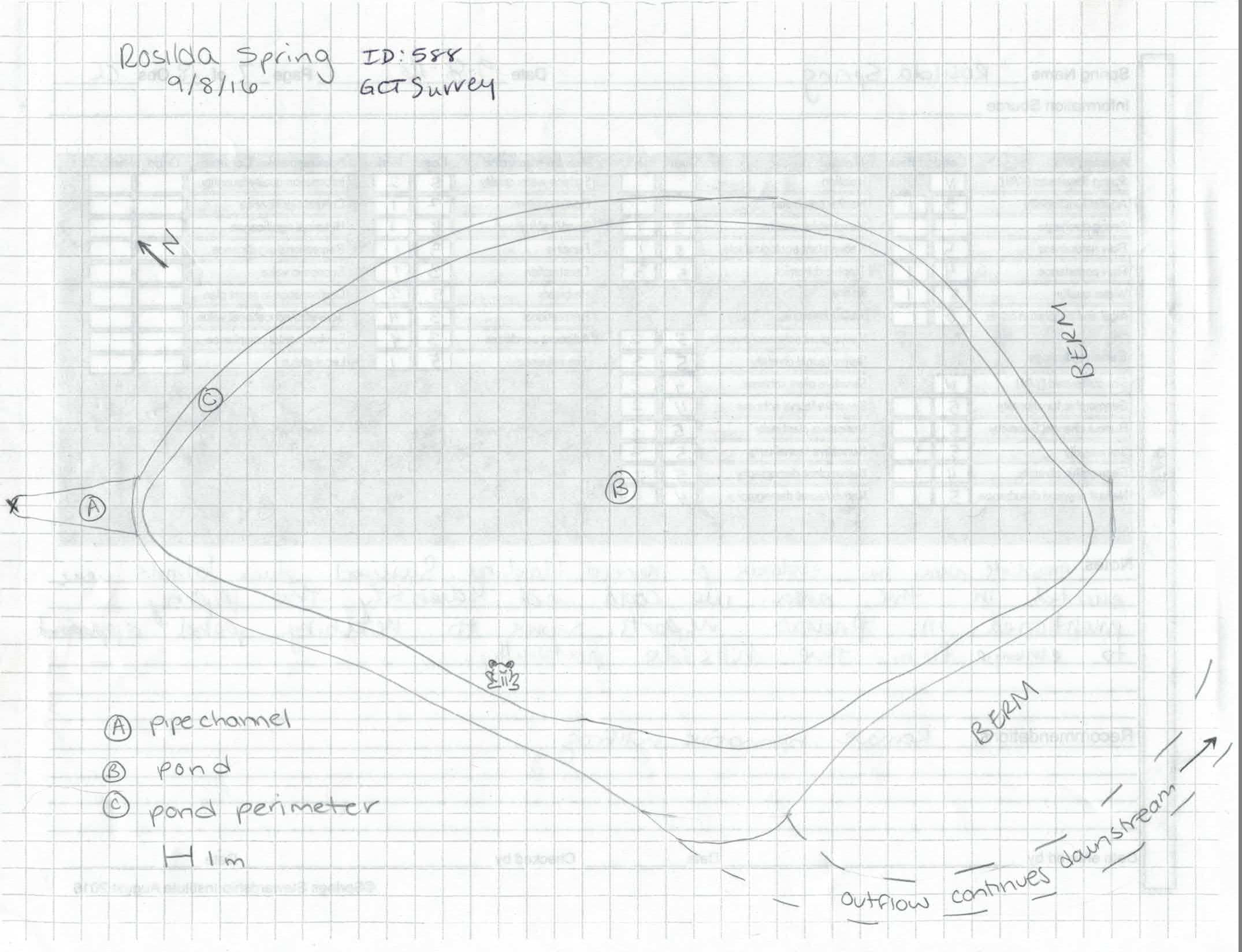 Fig 40.2 Rosilda Spring Sketchmap.1. Sawmill Spring41. Sawmill SpringSurvey Summary Report, Site ID 782Submitted June 3, 2019 by Springs Stewardship InstituteLocation: The Sawmill Spring ecosystem is located in Coconino County in the Upper Verde Arizona 15060202 HUC, managed by the US Forest Service. The spring is located in the Kaibab NF, Williams RD, in the Parks USGS Quad, at 35.28784, -111.95983 measured using a map (NAD83). The elevation is approximately 2211 meters. Stasia Begley and Volunteers surveyed the site on 7/18/16, and collected data in 5 of 10 categories. This survey was conducted under the NEPA Cleared List project using the Stevens et al. Level 1 protocol.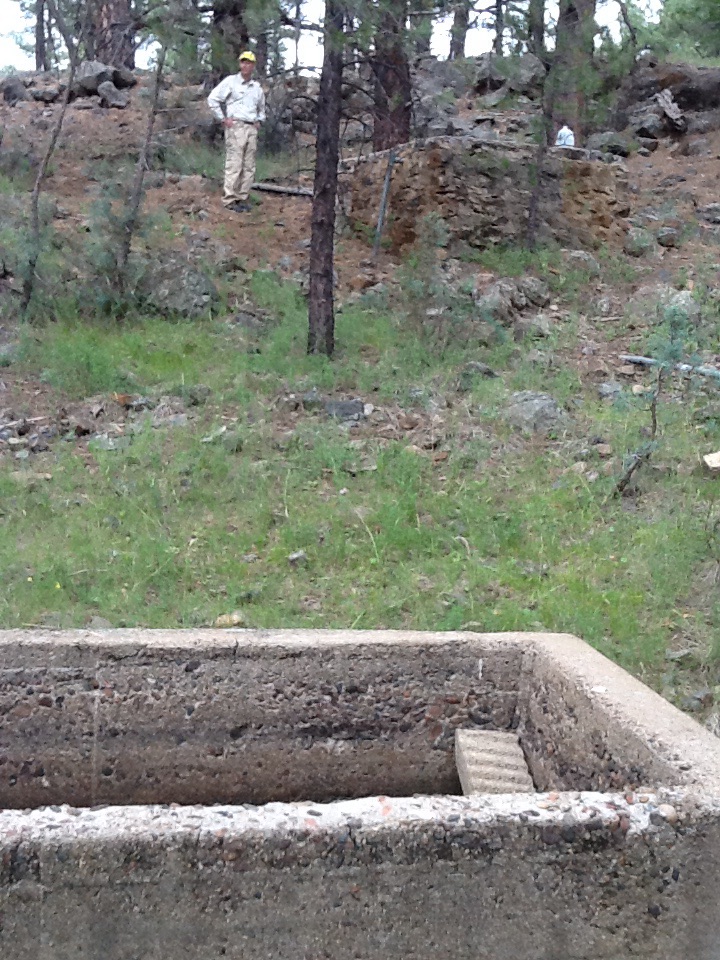 Fig 41.1 Sawmill Spring: View of spring troughPhysical Description: Sawmill Spring is a hillslope spring. The spring discharges out of a basalt outcrop into two spring boxes, with the lower spring box feeding a stock tank with water. This named spring is depicted on the DRG, and was included in the AZ State Land Office shapefile. Geomorphology: Sawmill Spring emerges as a contact spring from an igneous, basalt rock layer in an unknown unit. The emergence environment is subaerial, with a gravity flow force mechanism. Access Directions: From exit 178 on I-40, travel NW on County Rd 141 for 3.1 mi. Turn left on J Diamond Bell Ranch Rd and continue west for 0.5 mi. Turn left and south onto NF-3571 and travel for 0.7 mi. Spring is 280 m due SE.Survey Notes: The upper catchment box was dry and partially filled with rocks. The lower box was mostly full of water. The trough was a quarter full. Sawmill Tank below was dry. This site would be a decent nominee for restoration. Flow: No current overflow, but there is water in the trough. Table 41.1 Sawmill Spring Water Quality with multiple readings averaged.Fauna: Surveyors collected or observed 3 vertebrate specimens.Table 41.2 Sawmill Spring Vertebrates.Assessment: Assessment scores were compiled in 4 categories and 0 subcategories, with 42 null condition scores, and 42 null risk scores. Aquifer functionality and water quality are undetermined due to null scores and there is undetermined risk due to null scores. Geomorphology condition is poor with limited restoration potential and there is undetermined risk due to null scores. Habitat condition is poor with limited restoration potential and there is undetermined risk due to null scores. Biotic integrity is poor with limited restoration potential and there is undetermined risk due to null scores. Human influence of site is poor with limited restoration potential and there is undetermined risk due to null scores. Administrative context status is undetermined due to null scores and there is undetermined risk due to null scores. Overall, the site condition is undetermined due to null scores and there is undetermined risk due to null scores. Table 41.3 Sawmill Spring Assessment Scores.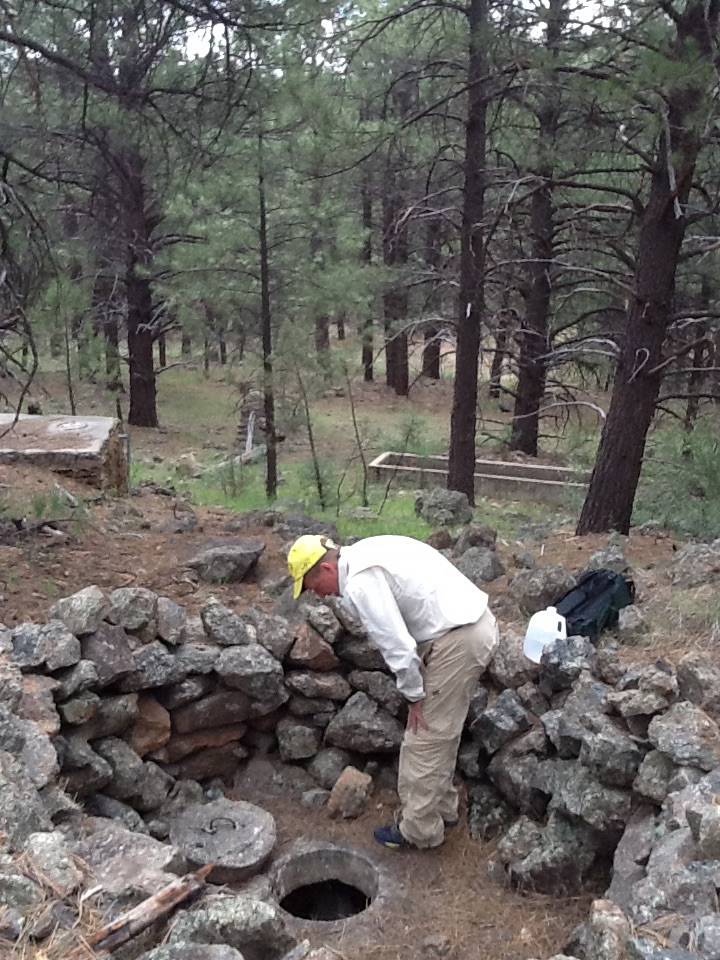 Fig 41.2 Sawmill Spring: Spring tank42. Sawmill Springs42. Sawmill SpringsSurvey Summary Report, Site ID 1080Submitted June 3, 2019 by Springs Stewardship InstituteLocation: The Sawmill Springs ecosystem is located in Coconino County in the Canyon Diablo Arizona 15020015 HUC, managed by the US Forest Service. The spring is located in the Coconino NF, Mogollon Rim RD, in the Hutch Mountain USGS Quad, at 34.83713, -111.37793 measured using a GPS (WGS84, estimated position error 6 meters). The elevation is approximately 2259 meters. Krista Sparks and Vera Markgraf surveyed the site on 7/09/14 for 00:45 hours, beginning at 14:00, and collected data in 5 of 10 categories. This survey was conducted under the NEPA Cleared List project using the Stevens et al. Level 2 protocol.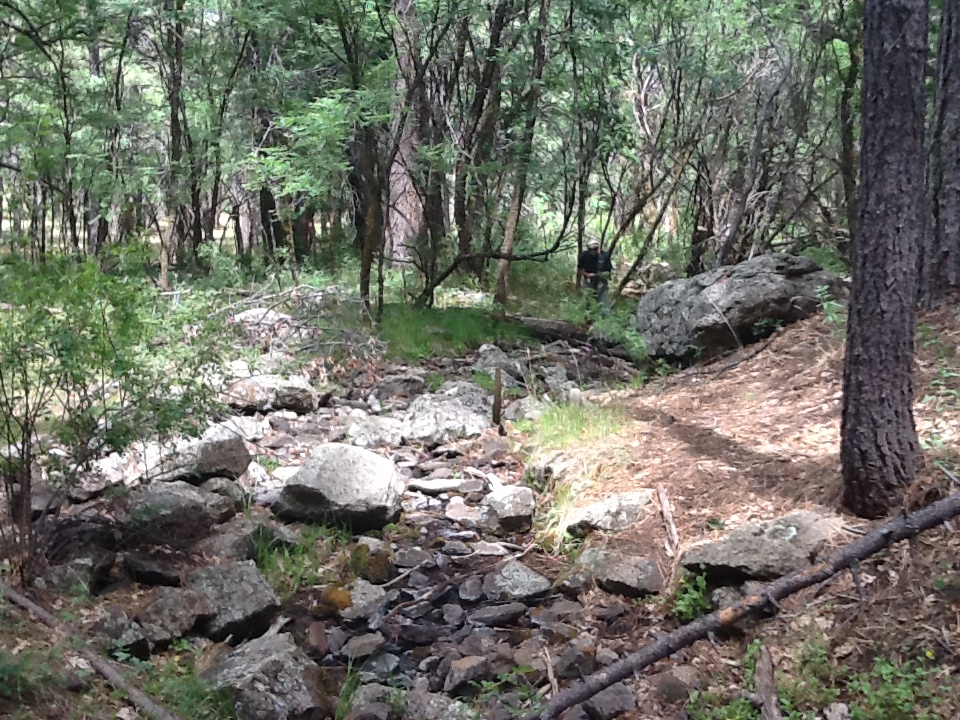 Fig 42.1 Sawmill Springs: Looking down from sourcePhysical Description: Sawmill Springs is a rheocrene spring. Flow emerges from a concrete spring box and runs along a channel with additional water input for 200 meters before flowing into a wet meadow. Table 42.1 Sawmill Springs Microhabitat characteristics.Geomorphology: Sawmill Springs emerges from an igneous, basalt rock layer in an unknown unit. The emergence environment is subaerial, with a gravity flow force mechanism. Access Directions: Take COC-3 to Forest Rd 124, continue on Forest Rd 124H to Forest Rd 683. Walk up the drainage.Survey Notes: This survey was conducted by Northern Arizona University students on the 4FRI project, under the direction of Dr. Abe Springer. Water is flowing from a concrete spring box and nearby seep. At this survey, flow was only measured at the source, but there seems to be at least one additional input along the channel. A portable flume is recommended for flow measurements here. Flow: Surveyors measured a flow of 0.10 liters/second, using a timed flow volume capture method. Flow was adjusted for an estimate of 100% of site flow capture. Flow was measured at the seep from the spring box/source. Water Quality: Water was collected in a volumetric container for quality measurements due to low flow. Table 42.2 Sawmill Springs Water Quality with multiple readings averaged.Flora: Surveyors identified 37 plant species at the site. These included 32 native and 5 nonnative species.  Table 42.3 Sawmill Springs Cover Type.Table 42.4 Sawmill Springs Vegetation % Cover in Microhabitats.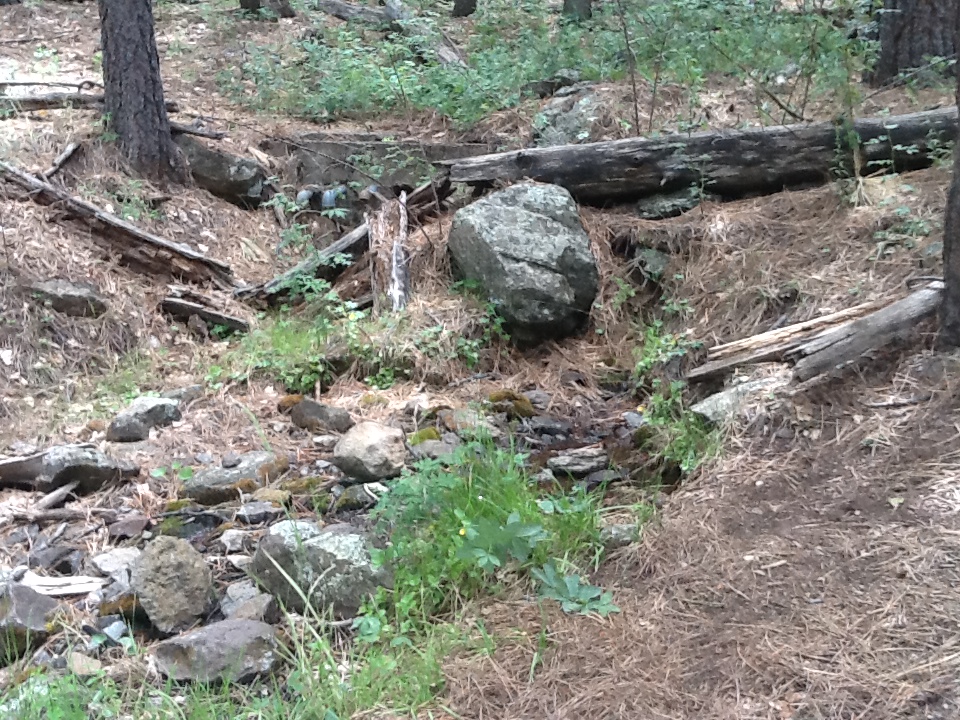 Fig 42.2 Sawmill Springs: Source43. Scott Spring43. Scott SpringSurvey Summary Report, Site ID 1083Submitted June 3, 2019 by Springs Stewardship InstituteLocation: The Scott Spring ecosystem is located in Coconino County in the Upper Verde Arizona 15060202 HUC, managed by the US Forest Service. The spring is located in the Coconino NF, Mormon Lake RD, in the Mountainaire USGS Quad, at 35.02612, -111.72134 measured using a Map (NAD83). The elevation is approximately 2014 meters. Krista Sparks, Spencer Harris, and Quintin Van Dyk surveyed the site on 7/19/13 for 00:25 hours, beginning at 12:15, and collected data in 3 of 10 categories. This survey was conducted under the NEPA Cleared List project using the Stevens et al. Level 2 protocol.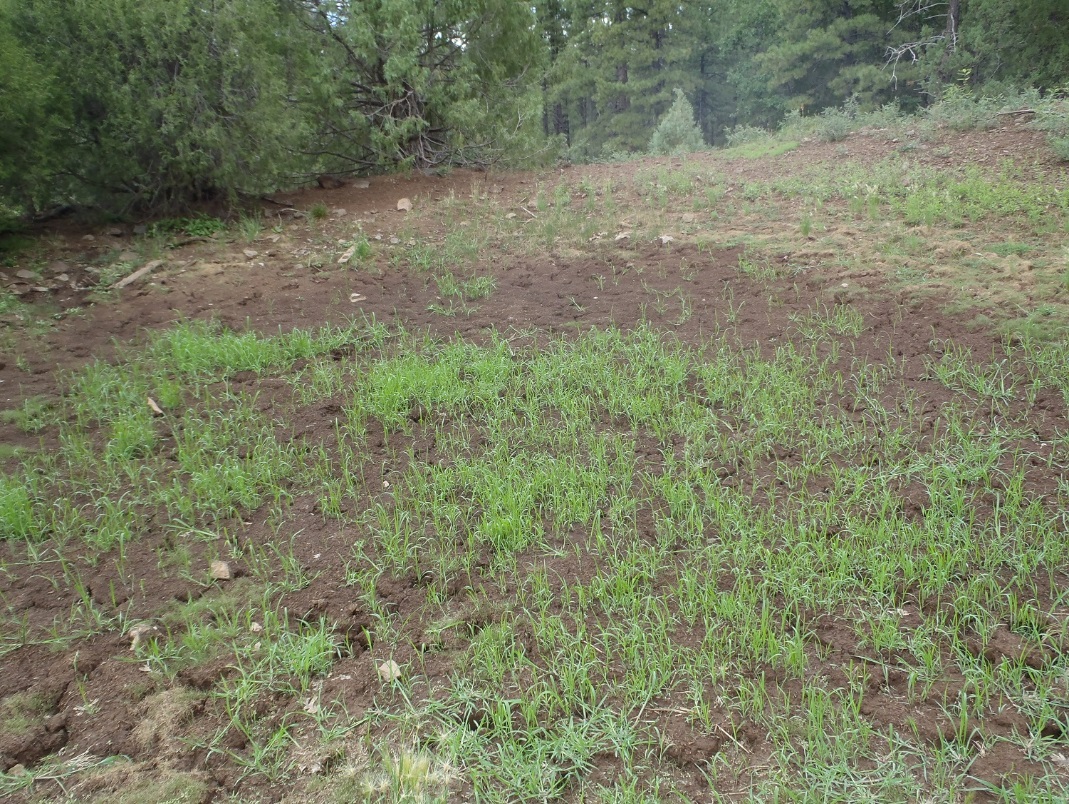 Fig 43.1 Scott Spring.Physical Description: Scott Spring is a hillslope spring. This site was imported from the SSI geodatabase, a compilation from multiple sources. The spring discharges out of a hillslope and the source has been dug out with concrete stock tanks installed. Geomorphology: Scott Spring emerges as a contact spring from an igneous, basalt rock layer in an unknown unit. The emergence environment is subaerial, with a gravity flow force mechanism. Access Directions: From exit 328 on I-17, travel south to NF-9462G for 1 mi and continue NW to NF-253 for 1 mi. Bear right onto Scott Spring Rd (NF-253E) and head NW for 0.95 mi.Survey Notes: This survey was conducted under the Pulliam project by students of Northern Arizona University and volunteers, under the direction of Dr. Abe Springer.  Stock tanks are not in operation and no water was present at the spring. Flow: No water was present at the time of the site visit. Surveyors were unable to measure flow due to spring is dry.Water Quality: No water present at time of site visit. Assessment: Assessment scores were compiled in 6 categories and 42 subcategories, with 0 null condition scores, and 1 null risk score. Aquifer functionality and water quality are eliminated with no restoration potential and there is moderate risk. Geomorphology condition is very poor with very limited restoration potential and there is moderate risk. Habitat condition is poor with limited restoration potential and there is moderate risk. Biotic integrity is very poor with very limited restoration potential and there is moderate risk. Human influence of site is moderate with some restoration potential and there is low risk. Administrative context status is poor with limited restoration potential and there is low risk. Overall, the site condition is very poor with very limited restoration potential and there is moderate risk. Table 43.1 Scott Spring Assessment Scores.Management Recommendations: Surveyors did not note any management recommendations.44. Seven Anchor Spring44. Seven Anchor SpringSurvey Summary Report, Site ID 1086Submitted June 3, 2019 by Springs Stewardship InstituteLocation: The Seven Anchor Spring ecosystem is located in Coconino County in the Upper Verde Arizona 15060202 HUC, managed by the US Forest Service. The spring is located in the Coconino NF, Mogollon Rim RD, in the Hutch Mountain USGS Quad, at 34.81672, -111.41322 measured using a Map (NAD83). The elevation is approximately 2371 meters. Lisa Winters, Winnie Taney, and Kathy Morin surveyed the site on 9/06/16 for 01:25 hours, beginning at 14:20, and collected data in 8 of 10 categories. This survey was conducted under the NEPA Cleared List project using the Stevens et al. Level 2 protocol.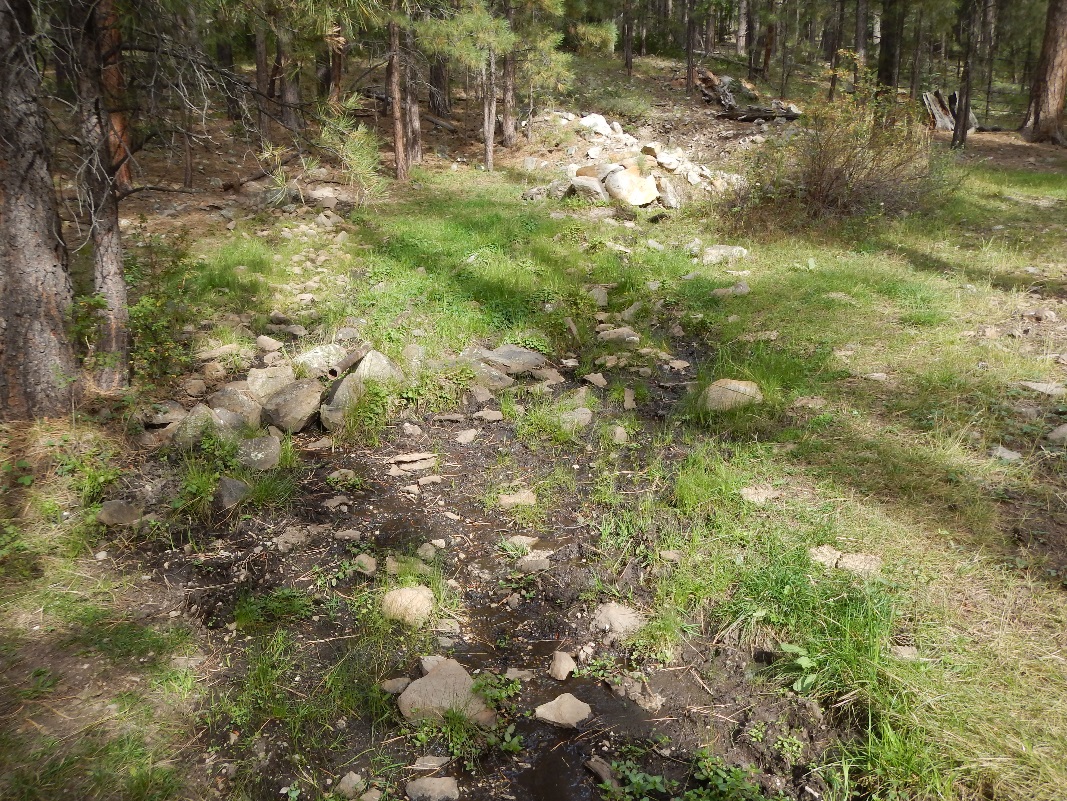 Fig 44.1 Seven Anchor Spring: Lower seepage (3rd channel)Physical Description: Seven Anchor Spring is a rheocrene spring. This spring has been extensively manipulated with the construction of a large spring box and multiple piping outflows. This site was imported from the SSI geodatabase, a compilation from multiple sources. The site has 2 microhabitats, including A -- a 98 sqm channel, B -- a 32 sqm terrace. Table 44.1 Seven Anchor Spring Microhabitat characteristics.Access Directions: From Lake Mary Rd (CR-3) turn onto NF-92 and travel SE for 1.27 mi. Continue onto NF-6048 for 0.12 mi. Spring is 270 m due SE.Survey Notes: The majority of the spring water is human-directed to outside of the spring-area. Elk were observed browsing outside of fencing. There are 3 main channels from the concrete spring box, one of which begins outside the fenced area and is trampled by ungulates. Flow: Surveyors measured a flow of 0.069 liters/second, using a timed flow volume capture method. Flow was adjusted for an estimate of 99% of site flow capture. Flow was measured from the outflow pipe.  Discharge seemed to be pulsing. Water Quality: The DigitalAid meter was calibrated on the day of the survey. Table 44.2 Seven Anchor Spring Water Quality with multiple readings averaged.Flora: Surveyors identified 17 plant species at the site, with 0.1308 species/sqm. These included 12 native and 5 nonnative species.  Table 44.3 Seven Anchor Spring Cover Type.Table 44.4 Seven Anchor Spring Vegetation % Cover in Microhabitats.Fauna: Surveyors collected or observed 1 terrestrial invertebrates and 2 vertebrate specimens.Table 44.5 Seven Anchor Spring Invertebrates.Table 44.6 Seven Anchor Spring Vertebrates.Assessment: Assessment scores were compiled in 5 categories and 29 subcategories, with 13 null condition scores, and 10 null risk scores. Aquifer functionality and water quality are very poor with very limited restoration potential and there is moderate risk. Geomorphology condition is moderate with some restoration potential and there is low risk. Habitat condition is moderate with some restoration potential and there is high risk. Biotic integrity is moderate with some restoration potential and there is low risk. Human influence of site is moderate with some restoration potential and there is negligible risk. Administrative context status is undetermined due to null scores and there is undetermined risk due to null scores. Overall, the site condition is moderate with some restoration potential and there is low risk. Table 44.7 Seven Anchor Spring Assessment Scores.Management Recommendations: Managers should consider cleaning up old barbed wire fencing and remove pipes that are no longer in use. They should consider the effects of removing the spring box and lower filtration system, and consider restoring a portion of the water to the immediate landscape.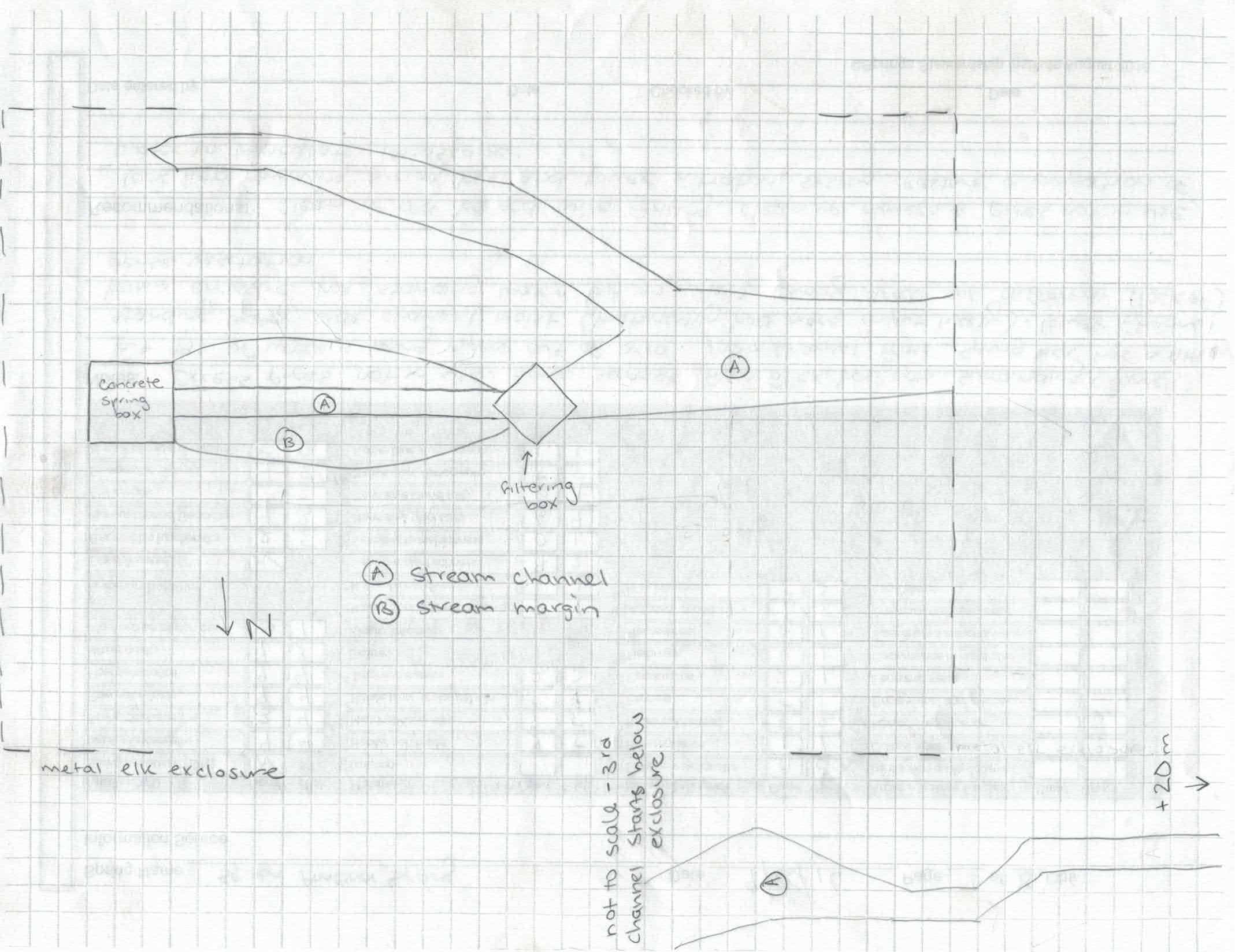 Fig 44.2 Seven Anchor Spring Sketchmap.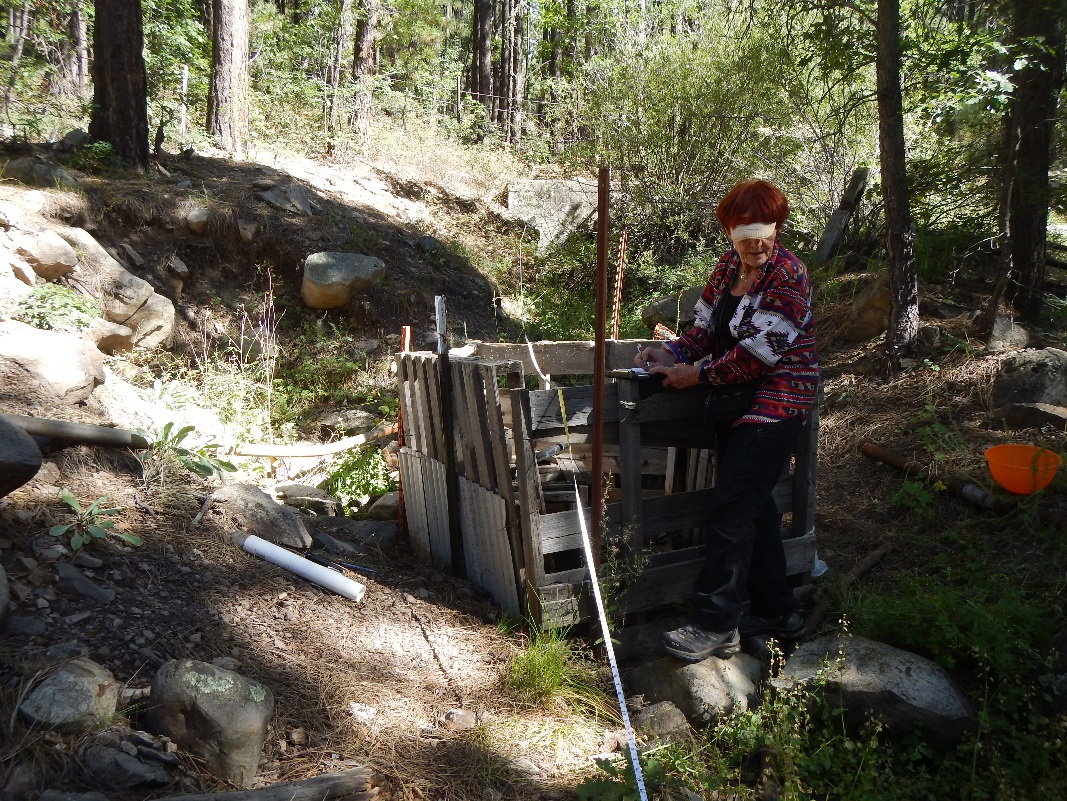 Fig 44.3 Seven Anchor Spring: View upstream towards water filter box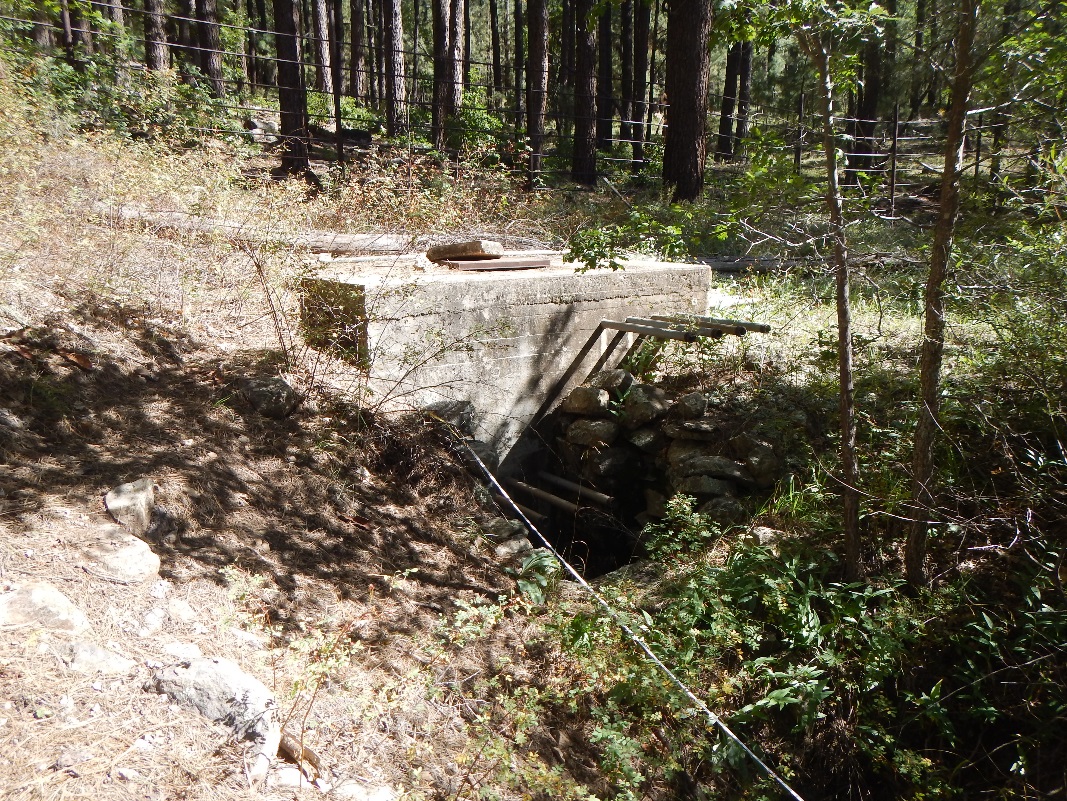 Fig 44.4 Seven Anchor Spring: Concrete source box45. Sheep Spring45. Sheep SpringSurvey Summary Report, Site ID 1087Submitted June 3, 2019 by Springs Stewardship InstituteLocation: The Sheep Spring ecosystem is located in Coconino County in the Upper Verde Arizona 15060202 HUC, managed by the US Forest Service. The spring is located in the Coconino NF, Mormon Lake RD, in the Mormon Mountain USGS Quad, at 34.91612, -111.53712 measured using a Map (NAD83). The elevation is approximately 2189 meters. Larry Stevens, Jeri Ledbetter, Gloria Hardwick, Joseph Holway, David Sabata, and Leanne Begay surveyed the site on 10/12/16 for 01:30 hours, beginning at 13:20, and collected data in 10 of 10 categories. This survey was conducted under the NEPA Cleared List project using the Stevens et al. Level 2 protocol.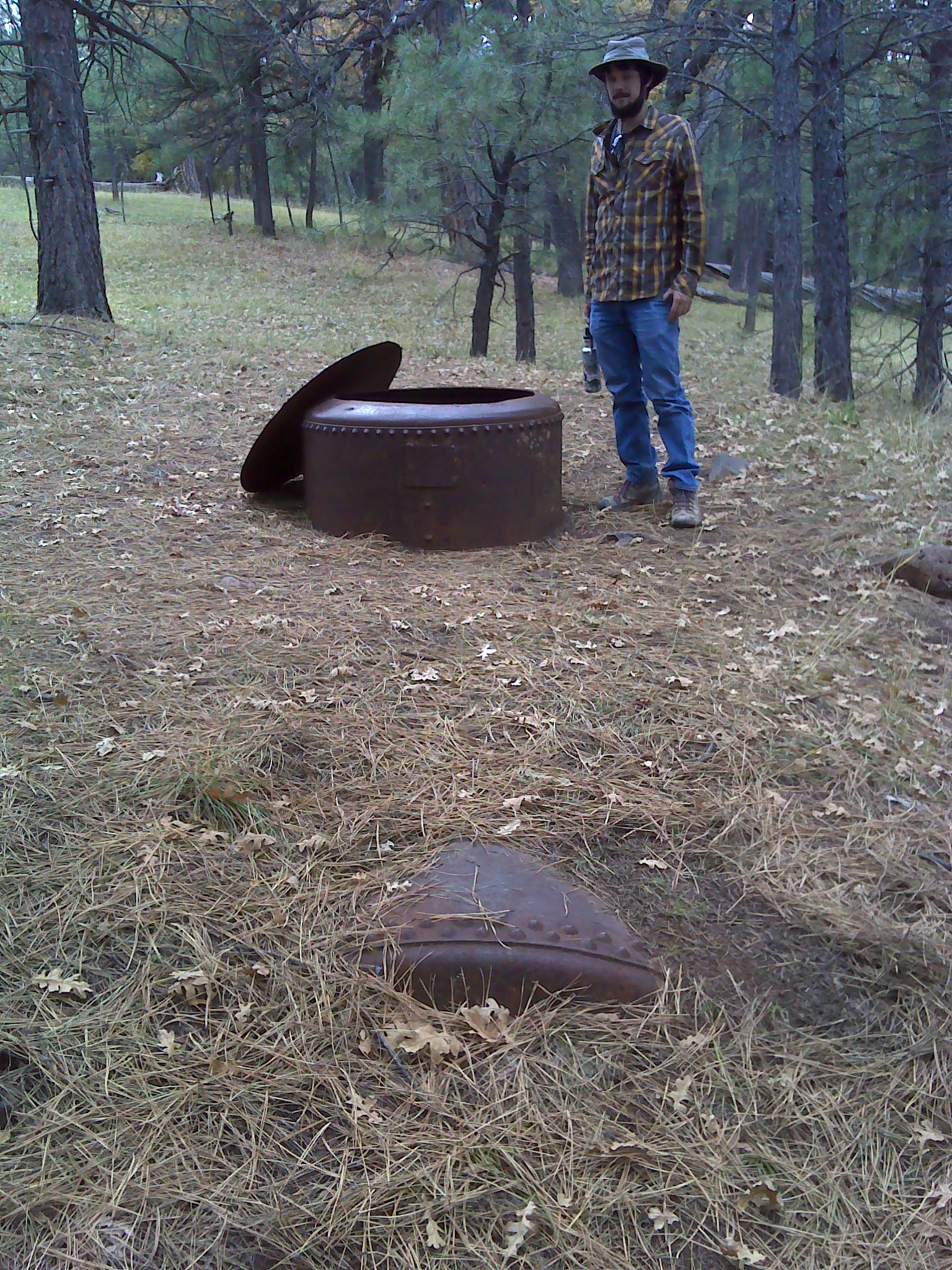 Fig 45.1 Sheep Spring: Source tank contained 1.5 m of water, with audible inflow.Physical Description: Sheep Spring is a helocrene spring. This site was imported from the SSI geodatabase, a compilation from multiple sources. This spring emerges from a hillslope into a broad meadow. It has been extensively modified, with all flow captured in a constructed tank. Flow emerges from a broken pipe 400 m downslope of the site. The microhabitat associated with the spring covers 150 sqm. The site has 1 microhabitat, A -- a 150 sqm colluvial slope. Table 45.1 Sheep Spring Microhabitat characteristics.Geomorphology: The site receives approximately 100% of available solar radiation, with 6969 Mj annually.Access Directions: From Mormon Lake Rd (CR-90) turn onto NF-90H and travel SW for 2.9 mi. Turn onto NF-219B and continue for 1.6 mi. Turn onto NF-91 and head NW for 1 mile. Spring is 120 m due SW.Survey Notes: The lid on the tank is effective. There was water in several of the lower troughs. Soil moisture and troughs were likely influenced by recent heavy rain. Flow in the tank was audible and there was water 1.05 m from the top. Barbed wire surrounds a forest/meadow area and some of the troughs. There was much evidence of old logging activity. Water depth was 1.8 m. A four inch metal pipe that was broken was discovered leaking 280 m east southeast of the spring. Flow: Surveyors measured a flow of 0.4 liters/second, using a timed flow volume capture method. Flow was adjusted for an estimate of 95% of site flow capture. Flow was measured 280m ESE from spring as leakage from a broken 4&quot; steel pipe. This spring is perennial, with a neorefugium persistence. Water Quality: Surveyors collected water chemistry from inside the historical spring tank. Table 45.2 Sheep Spring Water Quality with multiple readings averaged.Flora: Surveyors identified 7 plant species at the site, with 0.0467 species/sqm. These included 5 native and 2 nonnative species.  Table 45.3 Sheep Spring Cover Type.Table 45.4 Sheep Spring Vegetation % Cover in Microhabitats.Fauna: Meadow area is grazed and browsed by elk. Surveyors collected or observed 3 terrestrial invertebrates and 8 vertebrate specimens.Table 45.5 Sheep Spring Invertebrates.Table 45.6 Sheep Spring Vertebrates.Assessment: Assessment scores were compiled in 5 categories and 31 subcategories, with 11 null condition scores, and 10 null risk scores. Aquifer functionality and water quality are moderate with some restoration potential and there is low risk. Geomorphology condition is very poor with very limited restoration potential and there is high risk. Habitat condition is poor with limited restoration potential and there is moderate risk. Biotic integrity is poor with limited restoration potential and there is high risk. Human influence of site is good with significant restoration potential and there is moderate risk. Administrative context status is undetermined due to null scores and there is undetermined risk due to null scores. Overall, the site condition is poor with limited restoration potential and there is moderate risk. Table 45.7 Sheep Spring Assessment Scores.Management Recommendations: The springs have been excavated and likely piped into a likely old train water car that has been buried on the hillside. The water historically was piped 100 m to sheep watering troughs, now dry. Assess the restoration potential of the site, including breaching the tank and allowing the water to flow onto the meadow, re-wetting the meadow surface, and exposing it from grazing.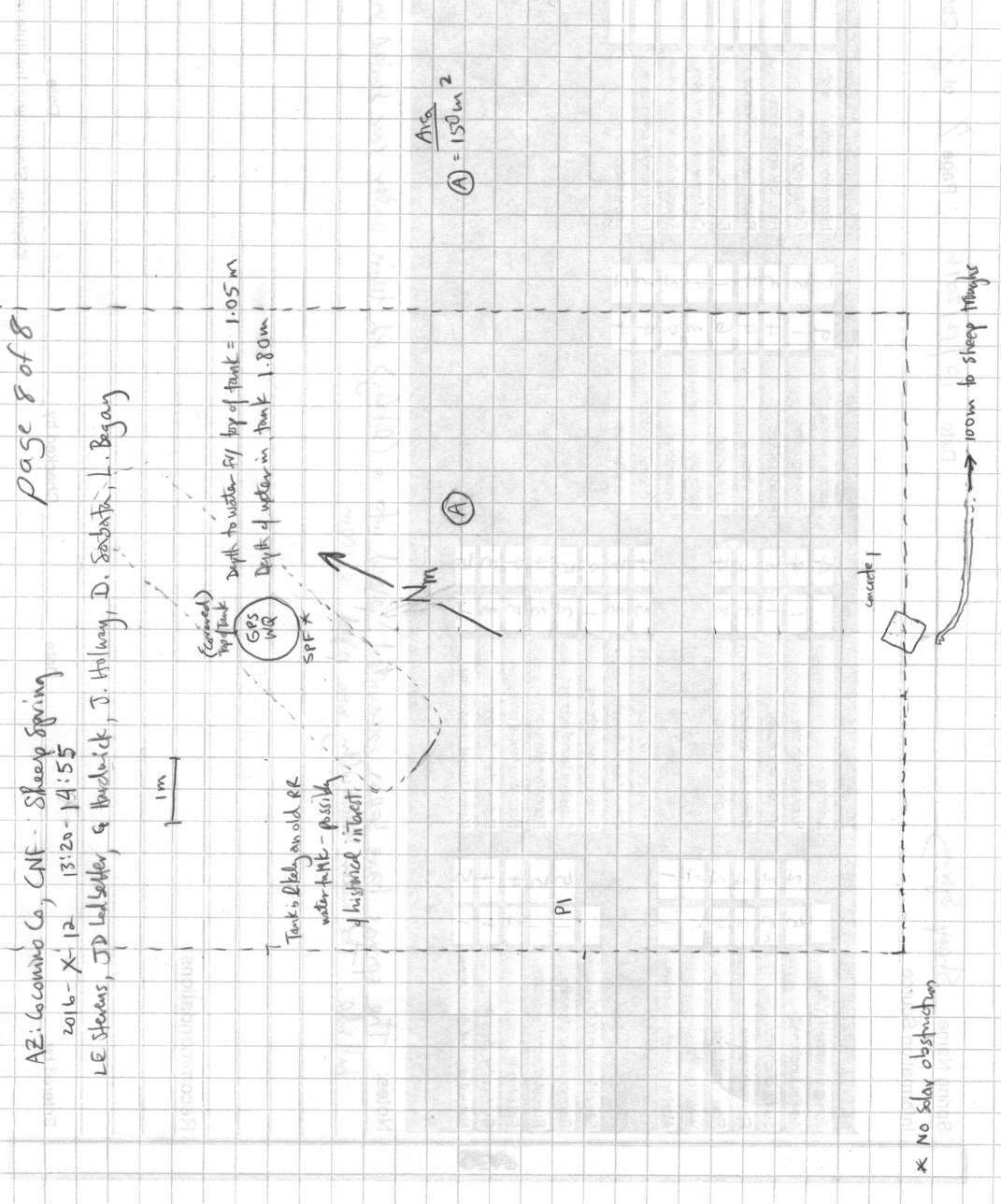 Fig 45.2 Sheep Spring Sketchmap.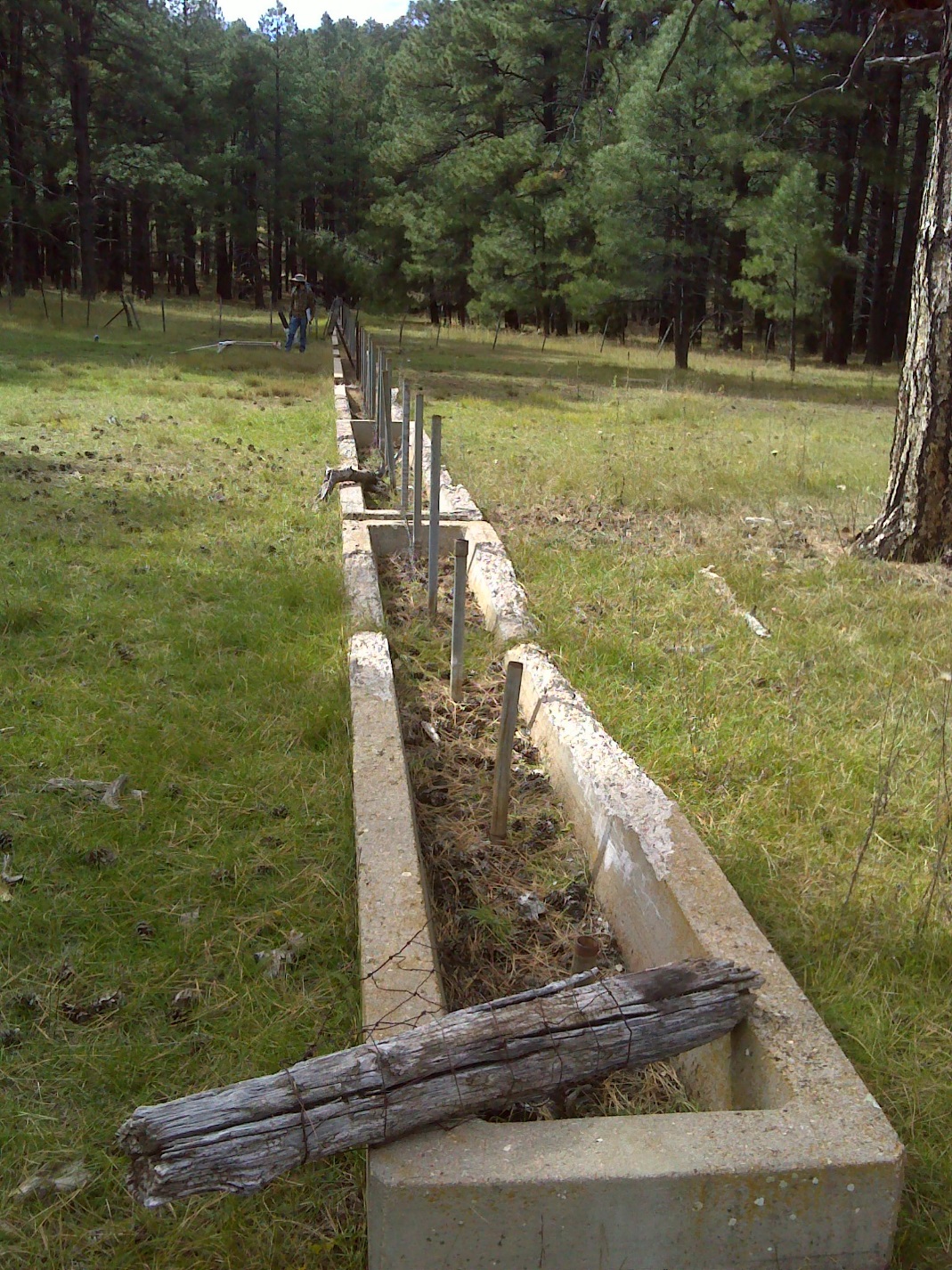 Fig 45.3 Sheep Spring: Troughs at Sheep Spring, 150 m downslope of the source tank.46. Smith Spring46. Smith SpringSurvey Summary Report, Site ID 1089Submitted June 3, 2019 by Springs Stewardship InstituteLocation: The Smith Spring ecosystem is located in Coconino County in the Canyon Diablo Arizona 15020015 HUC, managed by the US Forest Service. The spring is located in the Coconino NF, Mormon Lake RD, in the Mormon Lake USGS Quad, at 34.93643, -111.48602 (NAD83, estimated position error 3 meters). The elevation is approximately 2164 meters. Chantel Cook, Sue Ordway, Emily Thompson, and Irene Hamilton surveyed the site on 9/07/16 for 01:20 hours, beginning at 8:40, and collected data in 6 of 10 categories. This survey was conducted under the NEPA Cleared List project using the Stevens et al. Level 2 protocol.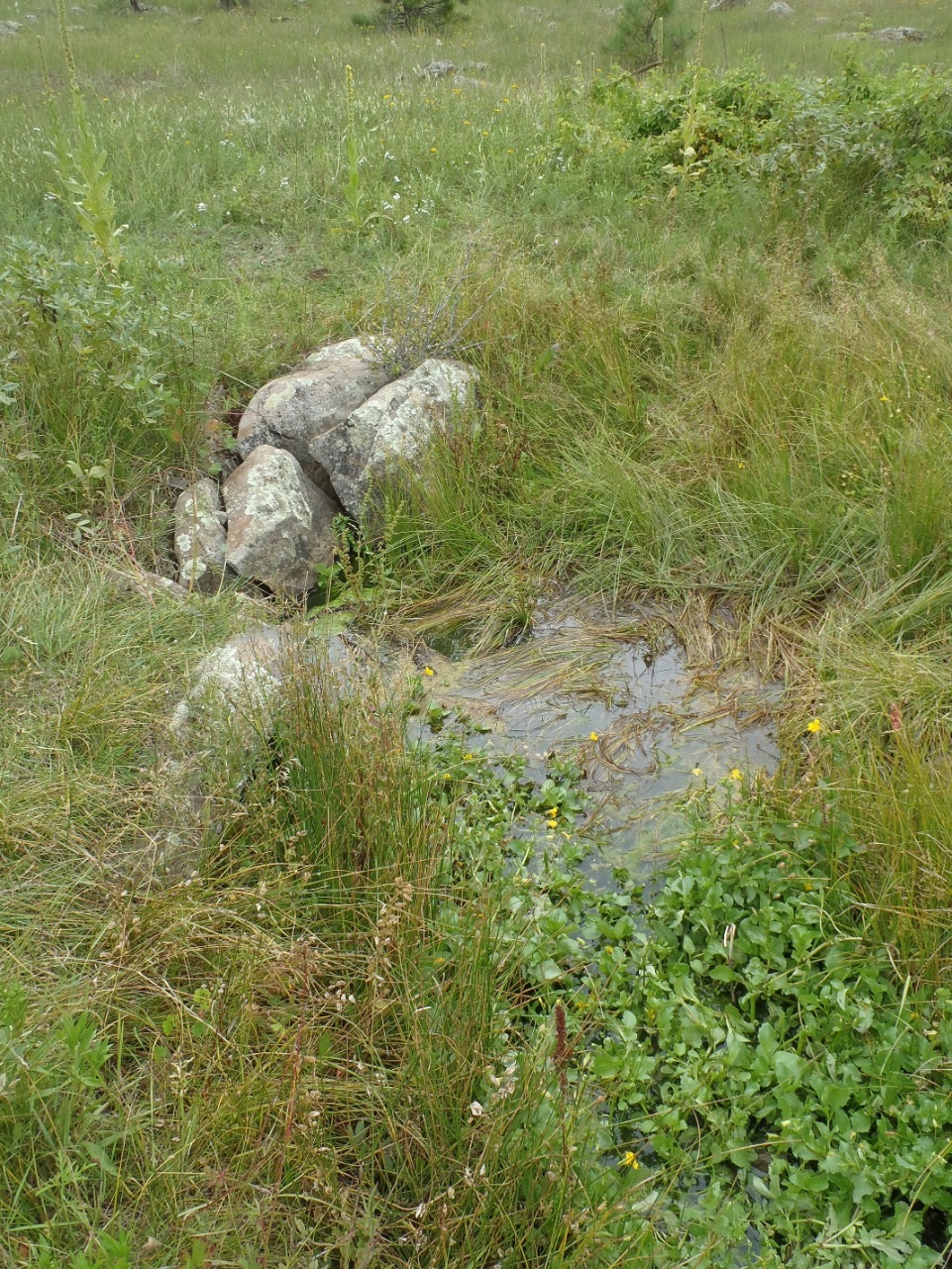 Fig 46.1 Smith Spring: SourcePhysical Description: Smith Spring is a rheocrene/helocrene spring. This site was imported from the geodatabase, a compilation from multiple sources. Flow emerges from a source pipe down a channel to a marshy meadow. There is a stone well 30 meters from the source. The microhabitats associated with the spring cover 134.5 sqm. The site has 5 microhabitats, including A -- a 5 sqm pool, B -- a 37 sqm channel, C -- a 29 sqm low gradient cienega, D -- a 5 sqm backwall, E -- a 60 sqm terrace. The geomorphic diversity is 0.55, based on the Shannon-Weiner diversity index.Table 46.1 Smith Spring Microhabitat characteristics.Geomorphology: Smith Spring emerges from an igneous, basalt rock layer in an unknown unit. The emergence environment is subaerial, with a gravity flow force mechanism. Access Directions: From Lake Mary Rd (CR-3), travel onto Mormon Lake Rd (CR-90) for 5.45 miles. Spring is located 100 m due east.Survey Notes: There was evidence of herbivory (slight trampling) at the time of the survey. Old piping was scattered around the perimeter, but did not appear to affect any flow. The pipe source mentioned in the 7/14/14 survey could not be located. Vegetation was dense and appeared vigorous. Flow: Surveyors measured a flow of 0.100 liters/second, using a timed flow volume capture method. Flow was adjusted for an estimate of 100% of site flow capture. Flow was measured 7.5 meters down stream of source in channel. This spring is perennial, with a neorefugium persistence. Water Quality: Water quality measurements were collected at the source. Table 46.2 Smith Spring Water Quality with multiple readings averaged.Fauna: Surveyors collected or observed 6 vertebrate specimens.Table 46.3 Smith Spring Vertebrates.Assessment: Assessment scores were compiled in 5 categories and 30 subcategories, with 12 null condition scores, and 12 null risk scores. Aquifer functionality and water quality are moderate with some restoration potential and there is low risk. Geomorphology condition is moderate with some restoration potential and there is low risk. Habitat condition is moderate with some restoration potential and there is low risk. Biotic integrity is moderate with some restoration potential and there is low risk. Human influence of site is good with significant restoration potential and there is low risk. Administrative context status is undetermined due to null scores and there is undetermined risk due to null scores. Overall, the site condition is moderate with some restoration potential and there is low risk. Table 46.4 Smith Spring Assessment Scores.Management Recommendations: Fencing from the road appears to keep people from driving too near and impacting the spring. We recommend considering removing old metal pipe in stream channel (7m from source) and other PVC piping laying around. There is an old well that is a potential hazard to humans and wildlife as it is difficult to see in tall grasses. We also suggest fencing or filling the well in, and removing the moderate mullein infestation.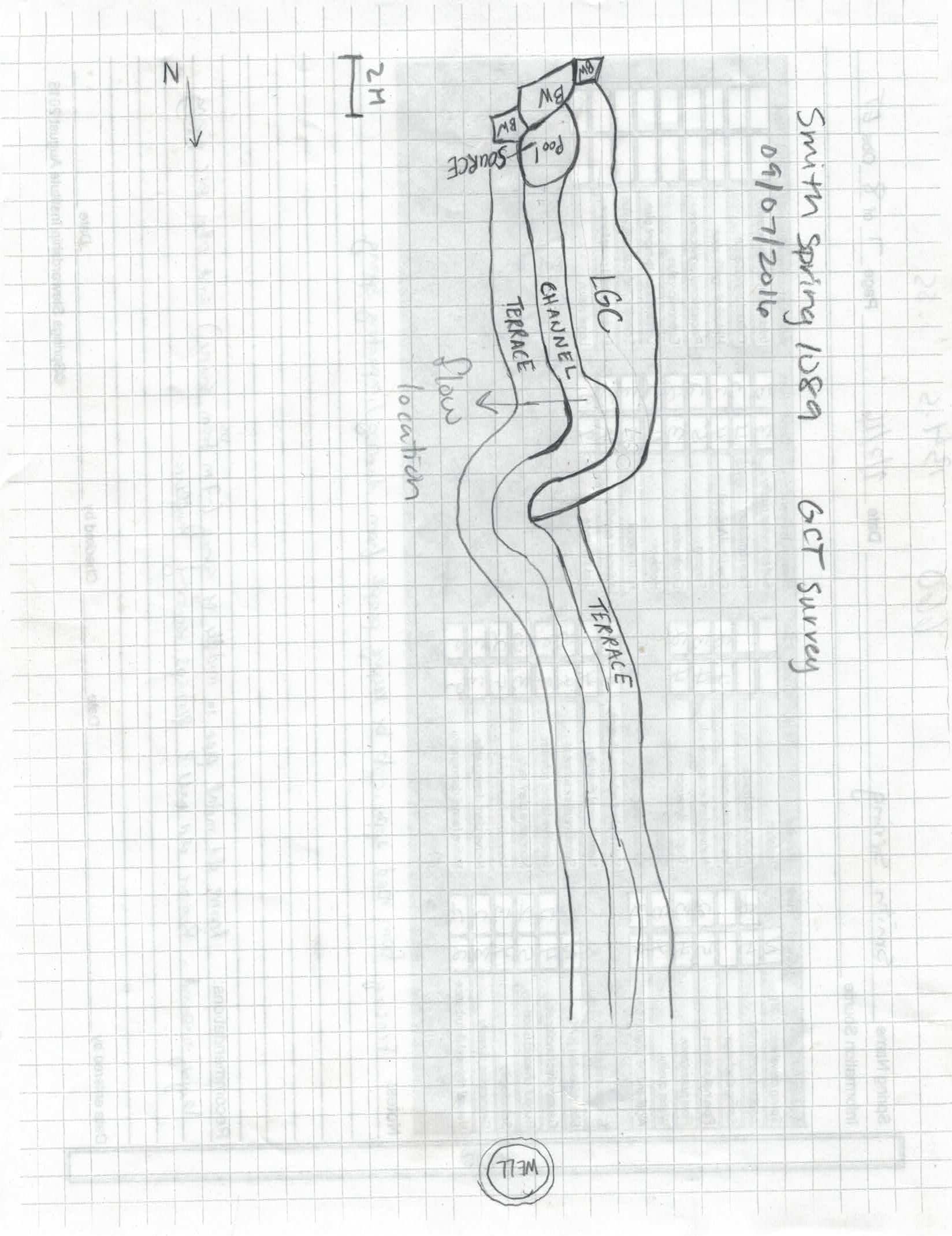 Fig 46.2 Smith Spring Sketchmap.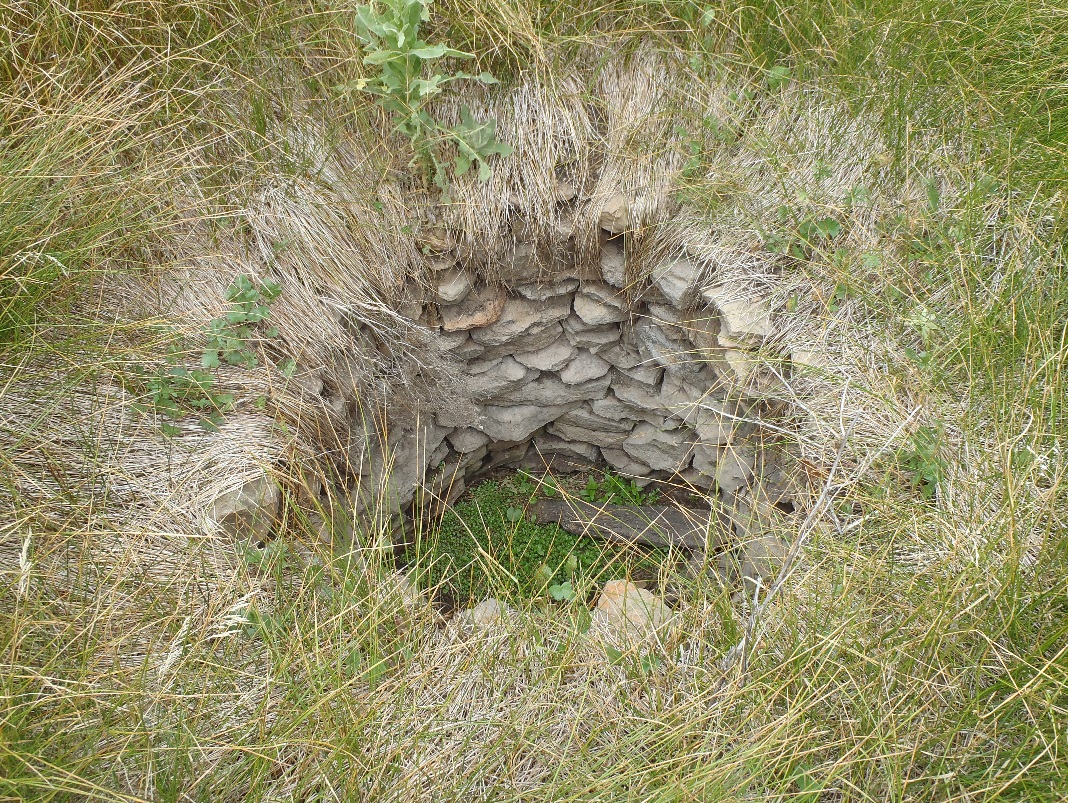 Fig 46.3 Smith Spring: Well47. Spikerush Spring47. Spikerush SpringSurvey Summary Report, Site ID 226652Submitted June 3, 2019 by Springs Stewardship InstituteLocation: The Spikerush Spring ecosystem is located in Coconino County in the Middle Little Colorado Arizona 15020008 HUC, managed by the US Forest Service. The spring is located in the Coconino NF, Mogollon Rim RD, in the Dane Canyon USGS Quad, at 34.42360, -111.19143 measured using a GPS (WGS84, estimated position error 4 meters). The elevation is approximately 2321 meters. Jeri Ledbetter, Larry Stevens, Glenn Rink, and Mellisa Yin surveyed the site on 7/08/17 for 01:30 hours, beginning at 12:15, and collected data in 10 of 10 categories. This survey was conducted under the NEPA Cleared List project using the Stevens et al. Level 2 protocol.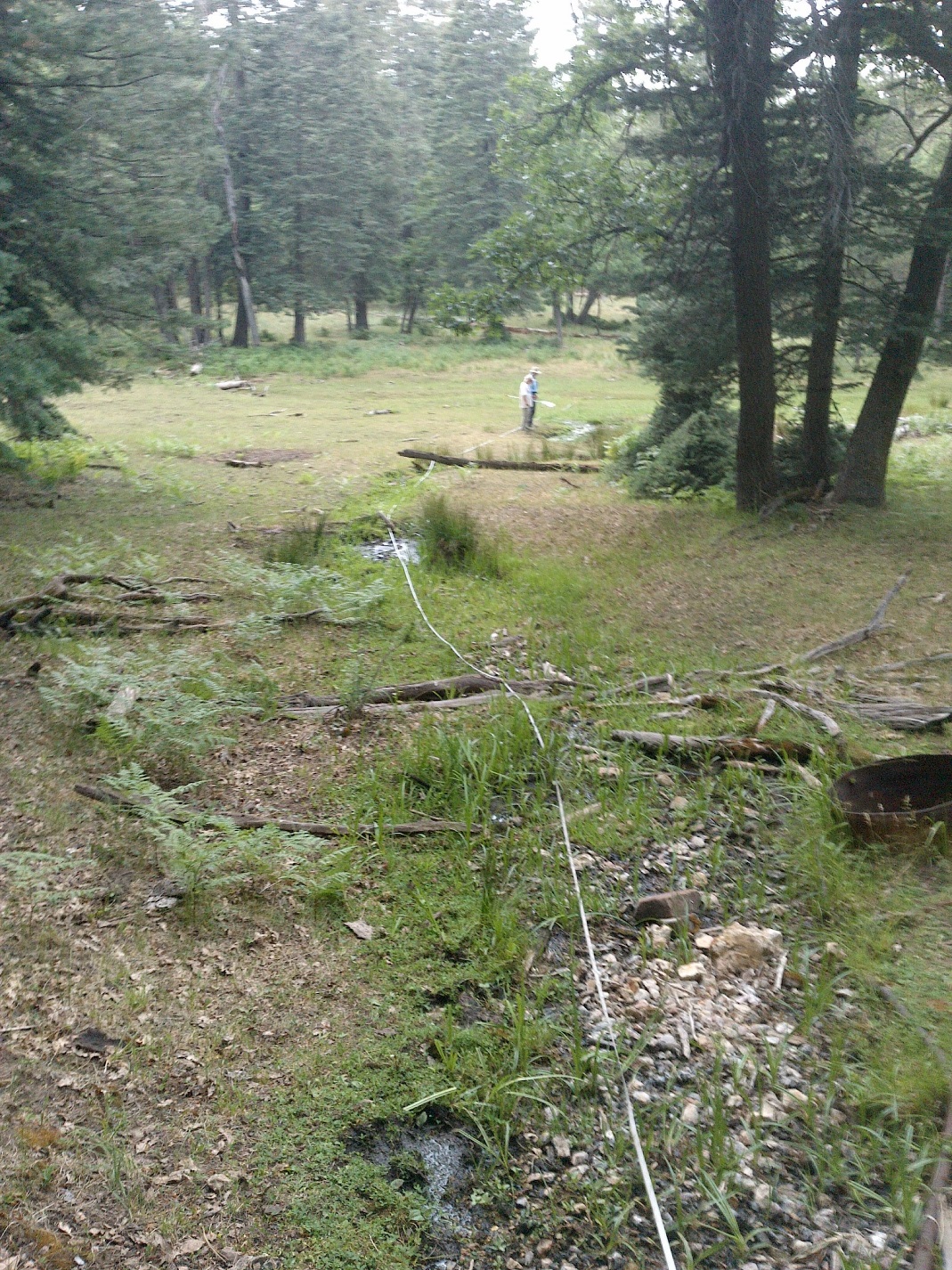 Fig 47.1 Spikerush Spring: Taken at the source, viewing downslope.Physical Description: Spikerush Spring is a hillslope spring. A SSI survey crew found this site during an unsuccessful search for Turkey Spring. The flow emerges into a shallow, narrow, and rocky channel and flows downslope through two excavated pools into an open meadow. The surrounding area consists of a dense conifer forest. The spring has been developed, excavated, and piped. However, the development is largely dysfunctional. The microhabitats associated with the spring cover 262 sqm. The site has 3 microhabitats, including A -- a 100 sqm channel, B -- a 120 sqm terrace, C -- a 42 sqm pool. The geomorphic diversity is 0.44, based on the Shannon-Weiner diversity index.Table 47.1 Spikerush Spring Microhabitat characteristics.Geomorphology: Spikerush Spring emerges as a contact spring from the Kaibab Limestone, a sedimentary, limestone rock layer. The emergence environment is subaerial, with a gravity flow force mechanism. Survey Notes: The lower, less rocky section of the channel has cutbanks due to elk trampling, and the excavated pond is also heavily trampled. The area is heavily grazed by elk, with stunted trees from severe ungulate browsing. The piping is non-functional and the trough is destroyed. Surveyors found abundant aquatic invertebrate life, and a relatively high bird diversity. The survey crew completed flow, water chemistry, and soils inventory prior to a heavy rainstorm. Flow: Surveyors measured a flow of 0.033 liters/second, using a timed flow volume capture method. Flow was adjusted for an estimate of 90% of site flow capture. Surveyors measured flow 25 meters below the uppermost source. Water Quality: Surveyors measured water chemistry at the first emergence of the spring. The YSI and Hanna Combo were calibrated 7/8/2017, prior to use. Location 1: at the spring source in flowing water at 00:00:00.Table 47.2 Spikerush Spring Water Quality with multiple readings averaged.Flora: Glenn Rink was the botanist for this survey. Surveyors identified 27 plant species at the site, with 0.1031 species/sqm. These included 19 native and 8 nonnative species.  Table 47.3 Spikerush Spring Cover Type.Table 47.4 Spikerush Spring Vegetation % Cover in Microhabitats.Fauna: Surveyors collected or observed 9 aquatic and 5 terrestrial invertebrates and 5 vertebrate specimens.Table 47.5 Spikerush Spring Invertebrates.Table 47.6 Spikerush Spring Vertebrates.Assessment: Assessment scores were compiled in 5 categories and 33 subcategories, with 9 null condition scores, and 9 null risk scores. Aquifer functionality and water quality are good with significant restoration potential and there is negligible risk. Geomorphology condition is moderate with some restoration potential and there is moderate risk. Habitat condition is good with significant restoration potential and there is low risk. Biotic integrity is good with significant restoration potential and there is moderate risk. Human influence of site is good with significant restoration potential and there is low risk. Administrative context status is undetermined due to null scores and there is undetermined risk due to null scores. Overall, the site condition is good with significant restoration potential and there is low risk. Table 47.7 Spikerush Spring Assessment Scores.Management Recommendations: This site is a good candidate for management action, with a relatively high ecological condition but high risk from human impacts. First, conduct a land survey to develop an on-site map for planning and monitoring purposes. Then remove, and replace if needed, flow diversion piping and berming. Then re-contour the lower channel to expand the helocrene, fence the site, and make sure to guarantee access to water for wildlife. Monitoring and protecting the flow and habitat areas are vital. Additionally, monitoring and protecting Eleocharis, stonefly, and caddisfly populations are important.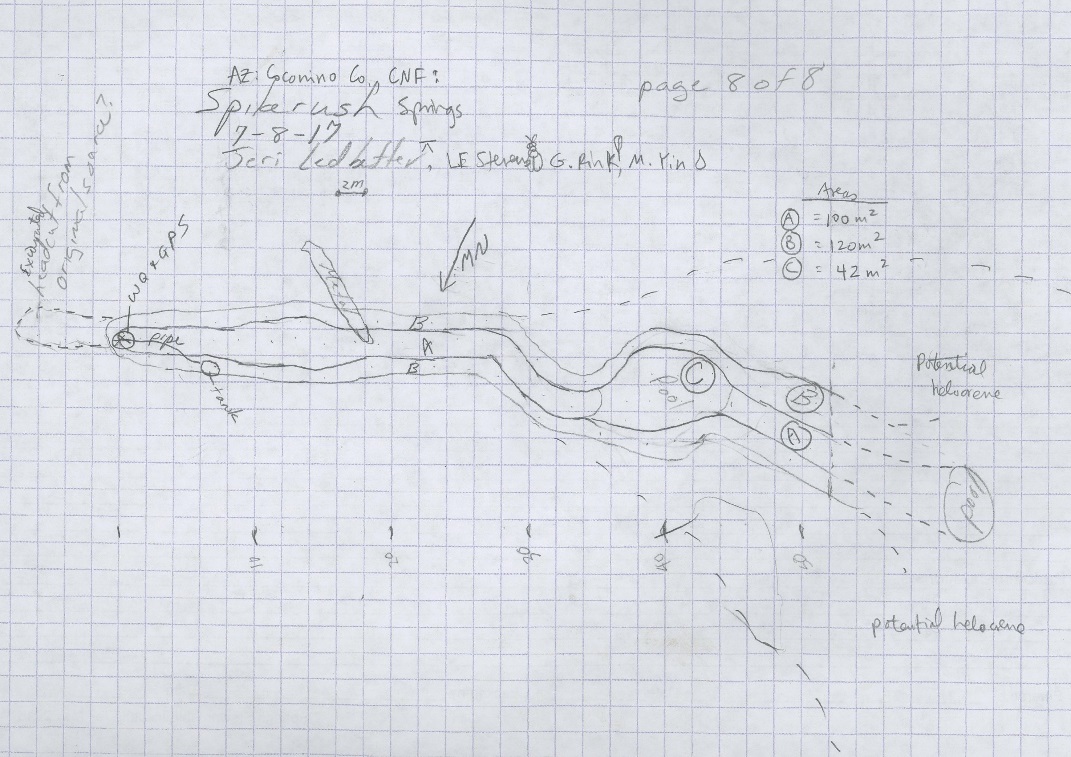 Fig 47.2 Spikerush Spring Sketchmap.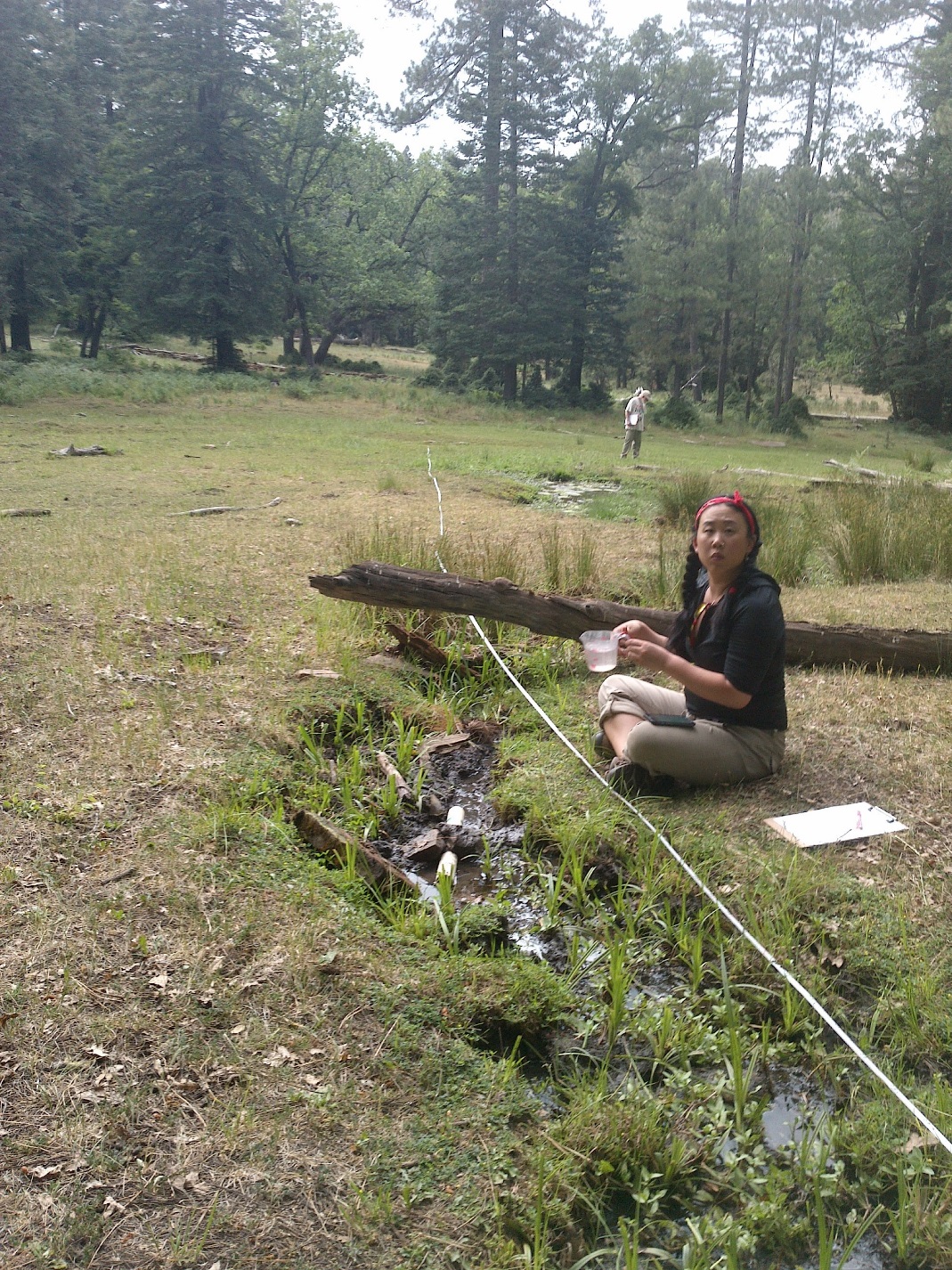 Fig 47.3 Spikerush Spring: Flow measurement location at the site.48. Spitz Spring lower48. Spitz Spring lowerSurvey Summary Report, Site ID 770Submitted June 3, 2019 by Springs Stewardship InstituteLocation: The Spitz Spring lower ecosystem is located in Coconino County in the Upper Verde Arizona 15060202 HUC, managed by the US Forest Service. The spring is located in the Kaibab NF, Williams RD, in the Parks USGS Quad, at 35.26033, -111.97510 measured using a GPS (WGS84). The elevation is approximately 2136 meters. John Moeny, Tierney Schipper, Susan Ossim, Emile Sawyer, and Larry Stevens surveyed the site on 6/11/18 for 00:57 hours, beginning at 14:55, and collected data in 8 of 10 categories. This survey was conducted under the NEPA Cleared List project using the Stevens et al. Level 2 protocol.Physical Description: Spitz Spring lower is a helocrene/anthropogenic spring. This spring is the lower of two named springs depicted on the DRG, and included in the AZ State Land Office layer. The spring was a wet meadow where a concrete stock tank (dry) was constructed to collect water. The site has 2 microhabitats, including A -- a 3 sqm other, B -- a 79 sqm low gradient cienega. Table 48.1 Spitz Spring lower Microhabitat characteristics.Geomorphology: Spitz Spring lower emerges as a contact spring from an igneous, rhyolite rock layer in an unknown unit. The emergence environment is subaerial, with a gravity flow force mechanism. The site receives approximately 100% of available solar radiation, with 6838 Mj annually.Access Directions: From exit 178 on I-40, travel west onto Brannigan Park Rd and continue on E Old Highway 66 for 2.1 miles. Turn onto N Spitz Spring Rd.Survey Notes: Dry, drought-stressed forest with sunny and warm conditions during the survey.  Wind-thrown ponderosa pine in microhabitat B at approximately 13 meters on the survey tape.  Soil trampling and plant pedestalling in microhabitat B. Flow: Surveyors measured a flow of 0.0027 liters/second, using a timed flow volume capture method. Flow was adjusted for an estimate of 100% of site flow capture. Flow was measured at outflow of concrete tank, discharge gathered at pipe. This spring is perennial. Water Quality: There was a stagnant tank water with mixed inflow. The water quality was collected at the concrete tank. Location 1: at another location in other at 15:00:00.Table 48.2 Spitz Spring lower Water Quality with multiple readings averaged.Flora: Surveyors identified 11 plant species at the site, with 0.1341 species/sqm. These included 8 native and 3 nonnative species.  Table 48.3 Spitz Spring lower Cover Type.Table 48.4 Spitz Spring lower Vegetation % Cover in Microhabitats.Fauna: Surveyors collected or observed 2 terrestrial invertebrates and 5 vertebrate specimens.Table 48.5 Spitz Spring lower Invertebrates.Table 48.6 Spitz Spring lower Vertebrates.Assessment: Assessment scores were compiled in 5 categories and 28 subcategories, with 14 null condition scores, and 9 null risk scores. Aquifer functionality and water quality are moderate with some restoration potential and there is low risk. Geomorphology condition is poor with limited restoration potential and there is moderate risk. Habitat condition is moderate with some restoration potential and there is moderate risk. Biotic integrity is moderate with some restoration potential and there is moderate risk. Human influence of site is moderate with some restoration potential and there is moderate risk. Administrative context status is undetermined due to null scores and there is undetermined risk due to null scores. Overall, the site condition is moderate with some restoration potential and there is moderate risk. Table 48.7 Spitz Spring lower Assessment Scores.Management Recommendations: Occasional monitoring can help determine the climate sensitivity and reproductive quality of the springs ecosystem.49. Spitz Spring upper49. Spitz Spring upperSurvey Summary Report, Site ID 771Submitted June 3, 2019 by Springs Stewardship InstituteLocation: The Spitz Spring upper ecosystem is located in Coconino County in the Upper Verde Arizona 15060202 HUC, managed by the US Forest Service. The spring is located in the Kaibab NF, Williams RD, in the Parks USGS Quad, at 35.26135, -111.97436 measured using a map (NAD83). The elevation is approximately 2130 meters. Kyle Paffett and Vera Markgraf surveyed the site on 6/02/12 for 01:00 hours, beginning at 11:00, and collected data in 6 of 10 categories. This survey was conducted under the NEPA Cleared List project using the Stevens et al. Level 2 protocol.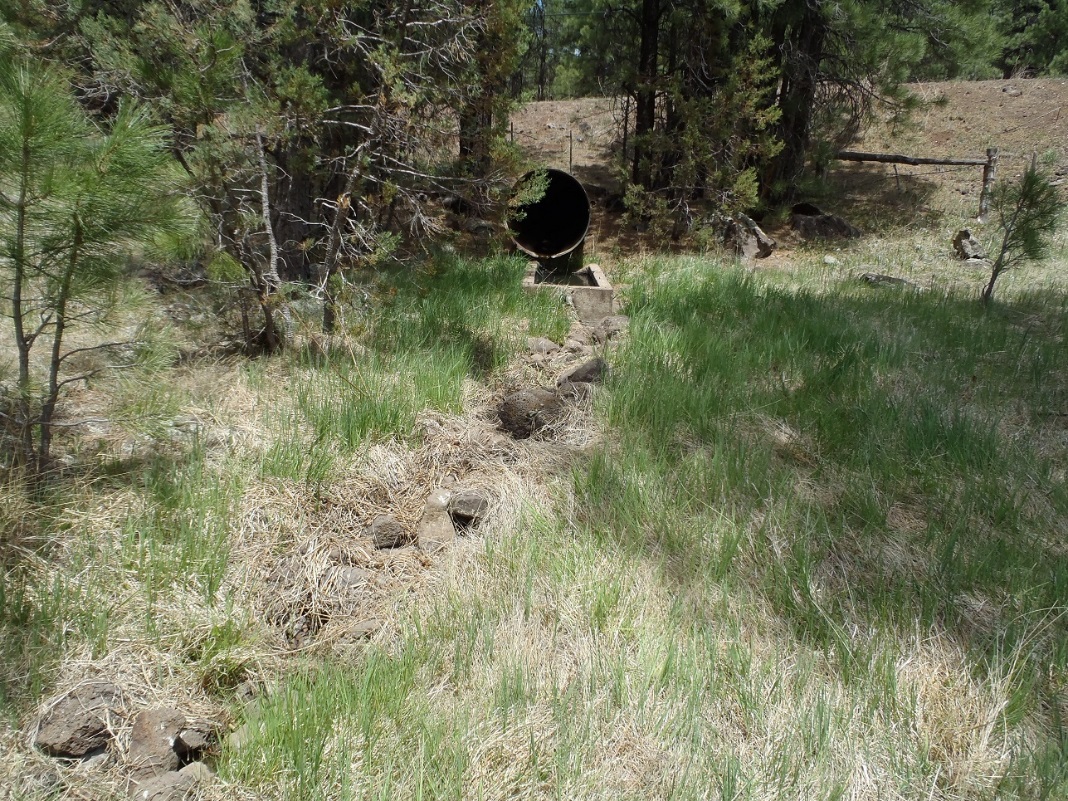 Fig 49.1 Spitz Spring upper: View of sitePhysical Description: Spitz Spring upper is an anthropogenic spring. This spring is the lower of two named springs depicted on the DRG, and included in the AZ State Land Office layer. Spring source has been covered by a paved two lane state road. Culvert diverts spring discharge from under road to stock tank about 5 meters from road. Table 49.1 Spitz Spring upper Microhabitat characteristics.Geomorphology: Spitz Spring upper emerges as a fracture spring from an igneous, basalt rock layer in an unknown unit. The emergence environment is cave, with a gravity flow force mechanism. Access Directions: From exit 178 on I-40, travel west onto Brannigan Park Rd and continue on E Old Highway 66 for 2.1 miles. Turn onto N Spitz Spring Rd.Flow: Surveyors measured a flow of 0.05 liters/second, using a timed flow volume capture method. Flow was adjusted for an estimate of 1.00% of site flow capture. Flow was measured from culvert diverting spring discharge from under the road. This spring is perennial. Water Quality: Measurements were taken from the concrete stock tank. Table 49.2 Spitz Spring upper Water Quality with multiple readings averaged.Flora: Pinus Ponderosa woodlands. Vera Markgraf was the botanist; the ID numbers from the Deaver NAU herbarium. Surveyors identified 9 plant species at the site. These included 7 native and 2 nonnative species.  Table 49.3 Spitz Spring upper Cover Type.Table 49.4 Spitz Spring upper Vegetation % Cover in Microhabitats.Assessment: Assessment scores were compiled in 6 categories and 42 subcategories, with 0 null condition scores, and 1 null risk score. Aquifer functionality and water quality are good with significant restoration potential and there is low risk. Geomorphology condition is moderate with some restoration potential and there is low risk. Habitat condition is moderate with some restoration potential and there is low risk. Biotic integrity is poor with limited restoration potential and there is low risk. Human influence of site is good with significant restoration potential and there is low risk. Administrative context status is poor with limited restoration potential and there is moderate risk. Overall, the site condition is moderate with some restoration potential and there is low risk. Table 49.5 Spitz Spring upper Assessment Scores.Management Recommendations: Remove concrete stock tanks from the site.50. Stewart Spring50. Stewart SpringSurvey Summary Report, Site ID 781Submitted June 3, 2019 by Springs Stewardship InstituteLocation: The Stewart Spring ecosystem is located in Coconino County in the Upper Verde Arizona 15060202 HUC, managed by the US Forest Service. The spring is located in the Kaibab NF, Williams RD, in the May Tank Pocket USGS Quad, at 35.10703, -112.15789 measured using a GPS (NAD83, estimated position error 3 meters). The elevation is approximately 2135 meters. Stasia Begley and Volunteers surveyed the site on 5/26/16, and collected data in 5 of 10 categories. This survey was conducted under the NEPA Cleared List project using the Stevens et al. Level 1 protocol.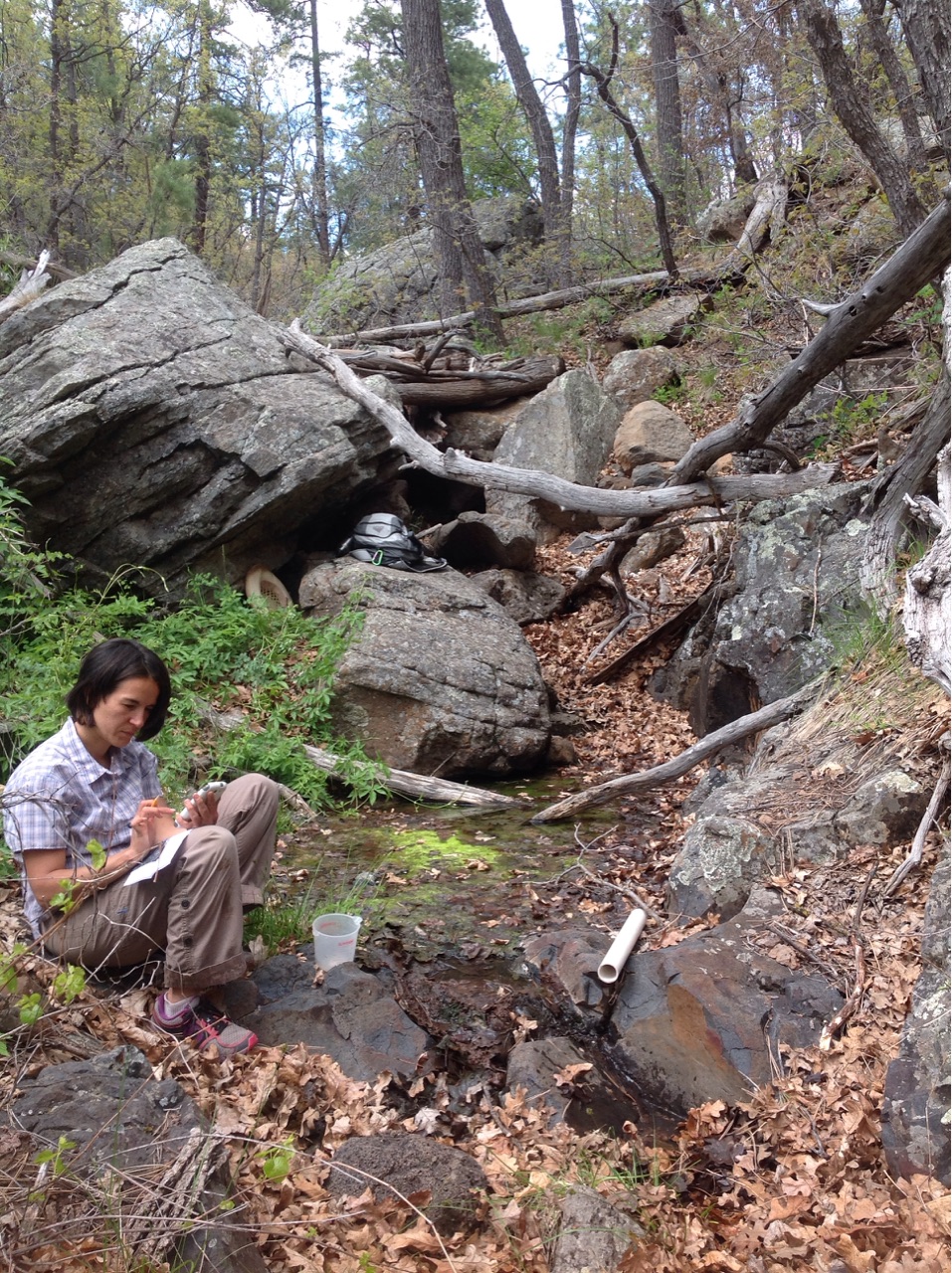 Fig 50.1 Stewart Spring: View of sitePhysical Description: Stewart Spring is a rheocrene/hillslope spring. This named spring is depicted on the DRG, and was included in the AZ State Land Office shapefile. The spring discharges from a hillside into a main drainage channel. Two separate seeps are present. Geomorphology: Stewart Spring emerges as a fracture spring from an igneous, basalt rock layer in an unknown unit. The emergence environment is subaerial, with a gravity flow force mechanism. Access Directions: From S Perkinsville Rd (CR-73), turn onto NF-354 and travel south for 1 mi to NF-57. Continue on NF-57 for 1.2 miles keeping south. Spring is located 180 m due SE in the drainage.Survey Notes: The actual coordinates were different from the published location. This spring was previously reported as a hillslope, but surveyors described it as a rheocrene. Flow: Surveyors measured a flow of 0.021 liters/second, using a timed flow volume capture method. Volumetric flow measurement taken 3 m from source. Table 50.1 Stewart Spring Water Quality with multiple readings averaged.Fauna: Surveyors collected or observed 2 vertebrate specimens.Table 50.2 Stewart Spring Vertebrates.Assessment: Assessment scores were compiled in 4 categories and 0 subcategories, with 42 null condition scores, and 42 null risk scores. Aquifer functionality and water quality are undetermined due to null scores and there is undetermined risk due to null scores. Geomorphology condition is excellent with no need for restoration and there is undetermined risk due to null scores. Habitat condition is excellent with no need for restoration and there is undetermined risk due to null scores. Biotic integrity is good with significant restoration potential and there is undetermined risk due to null scores. Human influence of site is very good with excellent restoration potential and there is undetermined risk due to null scores. Administrative context status is undetermined due to null scores and there is undetermined risk due to null scores. Overall, the site condition is undetermined due to null scores and there is undetermined risk due to null scores. Table 50.3 Stewart Spring Assessment Scores.CodeABCDEFGNamePool-sourceSeepage SourceCutbank SourceEast SourceChannelBedrockTerraceArea sqm3.0042.003.004.0080.0026.00240.00Surface typePCHLGCCHCHBWTESurface subtyperunrunrunLRZSlope variabilityLowLowMedLowLowHighMedAspect TN143137813133143133Slope degrees041183193Moisture (scale 1-10)101010101044Water depth cm7.004.002.002.0010.000.000.00Area % open water100.00100.00100.00100.00100.000.000.00Substrate1 - Clay %00000002 - Silt %00000503 - Sand %100000504 - Fine gravel %0202010585 - Coarse gravel %51018586 - Cobble %51532017 - Boulder %00000008 - Bedrock %00000300Organic %80969576805083Other % (anthropogenic)0000000Precipitate %0.000.000.000.000.000.000.00Litter %5.0080.0090.0080.0080.0060.0080.00Wood %0.005.000.3010.001.008.005.00Litter Depth (cm)1.001.001.002.001.001.502.00Characteristic MeasuredAverage ValueSite NumberDeviceComments18-Oxygen results %-12.321Polygon A2-Hydrogen results %-81.8952Polygon BAlkalinity, Total (mg/L)158.751U of ABromide (Br-) (mg/L)<0.11U of ACalcium (Ca) (mg/L)36.151U of AChloride (CL-)  (mg/L)1.11551U of AFluorine (F) (mg/L)0.0981U of AMagnesium (Mg) (mg/L)18.2151U of ANitrogen, Nitrate (NO3) as NO3 (mg/L)0.34851U of ANitrogen, Nitrite (NO2) as NO2 (mg/L)<0.11U of ApH (field)7.2351polygon APhosphate (PO4) (mg/L)<0.51U of APotassium (K) (mg/L)0.45251U of ASodium (Na) mg/L1.13651U of ASpecific conductance (field) (uS/cm)3001polygon ASulfur, sulfate (SO4) as SO4 (mg/L)2.34851U of ATemperature, air C22Temperature, water C9.11polygon ACover TypeSpecies CountWetland Species CountGround4019Shrub40Mid-canopy30Tall canopy00Basal00Aquatic00Non-vascular10SpeciesCover CodeNative StatusWetland StatusCommentsABCDEFGAbies concolorGCNU0000.3000Abies concolorSCNU00000100Achillea millefoliumGCNIU0000010.3Agrostis stoloniferaGCIWWaring ID10050010Brickellia grandifloraGCNF000000.010BromusGCIFWaring ID0.01000000CarexGCNWaring ID alma o spiceata02500001Carex aureaGCNU0000010Carex lasiocarpaGCNW? Waring ID (or pellita)0010000Elymus lanceolatusGCNFWaring ID000000.010Epilobium ciliatumGCNWWaring ID00.50.52000.01Equisetum arvenseGCNWR00.1000.100.1Eriogonum racemosumGCNF050000.20FragariaGCNU000000.30GaliumGCIF000000.20Geranium caespitosumGCNF0.1000010.01Goodyera oblongifoliaGCNF000000.20Juncus balticusGCNWWaring ID11280017016Juncus ensifoliusGCNW? Waring ID0203505Juncus ensifoliusGCNWWaring ID3500503LathyrusGCNR000000.30LepidiumGCF?000000.010Medicago lupulinaGCIWRWaring ID55030.010.013Perideridia parishiiGCNFWaring ID0000000.2Phleum pratenseGCIFWaring ID0.01000000Pinus flexilisMCNU0000050Pinus flexilisSCNU0000050Pinus ponderosaMCNF50000100Pinus ponderosaSCNF50003100Plantago majorGCIWR020.200.101Poa pratensisGCIFWaring ID15053158Polygonum douglasiiGCNWWaring ID050.11100PotentillaGCNFsilver0000020.1Pteridium aquilinumGCNU51070.1150.2Quercus gambeliiGCNF0000030Quercus gambeliiMCNF0000050Quercus gambeliiSCNF0000050RanunculusGCNWR00000.200.1Rudbeckia laciniataGCNF7515024Rumex crispusGCIWRWaring ID00.300000Scirpus microcarpusGCNWWaring ID2505320020Sidalcea neomexicanaGCNWR000.10000SisyrinchiumGCNWR0.2000000.1Taraxacum officinaleGCIF00000.01010Trifolium wormskioldiiGCNWRWaring ID0.1000000.01unknown Bryophyte (moss, liverwort, hornwort)NVNF3015012VeronicaGCIA082151200ViolaGCNF011000.10.1SpeciesLifestageHabitatMethodRep#CountSpecies DetailColeopteraAdSpot1Coleoptera ChrysomelidaeAdTSpot1Coleoptera Chrysomelidae Disonycha brevicornisAdTSpot1Coleoptera Dytiscidae Agabus lugensAdASpot1Coleoptera Dytiscidae Stictotarsus corvinusAdASpot1Coleoptera OedemeridaeSpot1Coleoptera ScarabaeidaeAdTSpot1Coleoptera StaphylinidaeAdTSpot1Hemiptera Gerridae Aquarius remigisAdASpot1Hymenoptera Apidae BombusAdTSpot1Lepidoptera Nymphalidae Speyeria nokomisAdTSpot1NeuropteraAdTSpot1OdonataLASpot3Odonata Aeshnidae RhionaeschnaAdTSpot1Odonata CoenagrionidaeSpot1PlecopteraAdTSpot1TrichopteraLASpot2Vertebrate Species Common NameCountDetectionCommentsgopherholeselkscatNorthern GoshawkobsCategoryConditionRiskAquifer Functionality & Water Quality4.32.4Geomorphology43.2Habitat3.83.4Biota4.13.6Human Influence42.9Administrative Context4.22.8Overall Ecological Score43CodeABNameSource ChannelTerraceArea sqm66.00207.00Surface typeCHTESurface subtyperunLRZSlope variabilityLowMedAspect TN207207Slope degrees11Moisture (scale 1-10)102Water depth cm12.000.00Area % open water80.000.00Substrate1 - Clay %002 - Silt %003 - Sand %5104 - Fine gravel %15205 - Coarse gravel %10156 - Cobble %20157 - Boulder %15208 - Bedrock %3520Organic %00Other % (anthropogenic)00Precipitate %0.000.00Litter %10.0030.00Wood %1.001.00Litter Depth (cm)0.501.00Characteristic MeasuredAverage ValueSite NumberDeviceCommentsAlkalinity, Total (mg/L)40test stripsHardness, Ca + Mg (mg/L)25test stripsNitrogen, Nitrate (NO3) as NO3 (mg/L)0test stripsNitrogen, Nitrite (NO2) as NO2 (mg/L)0test stripspH (field)7.77Hanna/Ph SpearSpecific conductance (field) (uS/cm)160Hanna/Ph SpearTemperature, air C28.3Temperature, water C14.3Hanna/Ph SpearCover TypeSpecies CountWetland Species CountGround204Shrub51Mid-canopy11Tall canopy00Basal11Aquatic00Non-vascular20SpeciesCover CodeNative StatusWetland StatusCommentsABAchillea millefoliumGCNIU01Carex aureaGCNU62Elymus elymoidesGCNF"Sitamion"00.01GeumGCNUor potentilla annual00.2GypsophilaGCIU00.2Iris missouriensisGCNF0.50.1JuncusGCN103Juncus ensifoliusGCNW0.10.2Juniperus deppeanaSCNU00.5Koeleria macranthaGCNF05LathyrusGCNR01LichenNVNU0.012MelilotusGCIWR00.1Pinus ponderosaSCNF31Poa pratensisGCIF0.15Rosa woodsiiSCNF0.10.2Salix gooddingiiBCNR01Salix gooddingiiSCNR26Sidalcea neomexicanaMCNWR82SolidagoGCNF01Sporobolus contractusGCNF?010SymphoricarposSCNU0.17ThalictrumGCNU01unknown Bryophyte (moss, liverwort, hornwort)NVNF0.20unknown dicotGC01unknown dicotGC"Tall top" (last year)00.2VerbascumGCIF00.1ViciaGCNWR"vicinia?"01ViolaGCNF00.1SpeciesLifestageHabitatMethodRep#CountSpecies DetailAraneaeAdTSpot1ColeopteraAdSpot1Coleoptera DytiscidaeAdASpot4DipteraAdTSpot1Diptera TipulidaeLASpot1EphemeropteraLASpot10HemipteraAdTSpot1Hemiptera NotonectidaeAdASpot2Lepidoptera Hesperiidae Erynnis icelusAdTSpot1Lepidoptera Hesperiidae Erynnis meridianusAdTSpot1Lepidoptera Hesperiidae Pyrgus communisAdTSpot1Lepidoptera Nymphalidae Nymphalis antiopaAdTSpot1Lepidoptera Papilionidae Papilio rutulusAdTSpot1MolluscaSpot2Odonata Coenagrionidae ArgiaAdTSpot1Odonata Coenagrionidae EnallagmaAdTSpot1OrthopteraLTSpot1TrichopteraLASpot1Vertebrate Species Common NameCountDetectionCommentswoodpeckercallLewis's Woodpeckerobscoyoteobselksignscattree frogobschickadeeobsCategoryConditionRiskAquifer Functionality & Water Quality4.171.17Geomorphology4.21.2Habitat4.21.6Biota4.251.88Human Influence4.221.5Administrative Context3.892.38Overall Ecological Score4.21.46CodeXNameEntire SiteArea sqm100Surface typeCHSurface subtypeSlope variabilityLowAspect TNSlope degrees15Moisture (scale 1-10)6Water depth cm2Area % open water10Substrate1 - Clay %02 - Silt %103 - Sand %104 - Fine gravel %205 - Coarse gravel %206 - Cobble %207 - Boulder %08 - Bedrock %0Organic %15Other % (anthropogenic)5Precipitate %0Litter %15Wood %1Litter Depth (cm)1Characteristic MeasuredAverage ValueSite NumberDeviceCommentsDissolved oxygen (field) (mg/L)4.51CHEMets DO kitpH (field)6.951Hanna ComboSalinity (field) (ppt)0.361Hanna ComboSpecific conductance (field) (uS/cm)9781Hanna ComboAdjusted for temp from 702 ECTemperature, air C29.4Hanna ComboConverted to Celsius from 85 FTemperature, water C10.91Hanna ComboCover TypeSpecies CountWetland Species CountGround82Shrub10Mid-canopy20Tall canopy10Basal00Aquatic00Non-vascular00SpeciesCover CodeNative StatusWetland StatusCommentsXEpilobiumGCWRciliatum?Iris missouriensisGCNFJuniperus scopulorumMCNUMedicago lupulinaGCIWRQuercus gambeliiTCNFRobinia neomexicanaMCNFRosa woodsiiSCNFTaraxacum officinaleGCNIFThalictrum fendleriGCNFunknown Graminoid (grass or grasslike)GCLike at Kehl #1, Agrostis?Verbascum thapsusGCIFVincaGCvine, opp. lvs. no bloomsSpeciesLifestageHabitatMethodRep#CountSpecies DetailDiptera CulicidaeLASpotMany were observed in spring pool.Lepidoptera Nymphalidae Adelpha eulaliaAdTSpot1Vertebrate Species Common NameCountDetectionCommentsAmerican Robin1obsNorthern Flicker1callElksignMountain ChickadeecallCategoryConditionRiskAquifer Functionality & Water Quality32.8Geomorphology2.43.8Habitat3.82.8Biota3.92.1Human Influence3.43.4Administrative Context00Overall Ecological Score3.43CodeABCNameSource ChannelTerraceColluvial slopeArea sqm109.0032.00218.00Surface typeCHTECSSurface subtyperiffleSlope variabilityMedMedMedAspect TN929292Slope degrees5518Moisture (scale 1-10)910Water depth cm1.00Area % open water20.00Substrate1 - Clay %0002 - Silt %0003 - Sand %0004 - Fine gravel %19505 - Coarse gravel %301006 - Cobble %40201007 - Boulder %1208 - Bedrock %010Organic %10620Other % (anthropogenic)000Precipitate %0.000.000.00Litter %5.0060.005.00Wood %5.002.000.50Litter Depth (cm)0.101.000.10Characteristic MeasuredAverage ValueSite NumberDeviceCommentspH (field)7.01Hanna/Ph SpearSpecific conductance (field) (uS/cm)108Hanna/Ph SpearTemperature, air C29.4Temperature, water C10.1Hanna/Ph SpearCover TypeSpecies CountWetland Species CountGround2111Shrub40Mid-canopy10Tall canopy00Basal00Aquatic00Non-vascular10SpeciesCover CodeNative StatusWetland StatusCommentsABCBrassicaceaeGCIF100Bromus tectorumGCIF0022Carex hasseiGCNWspecies B VM 107020Carex nebrascensisGCNWquestion mark on species0.0100Carex subfuscaGCNWspecies A VM 1080800CirsiumGCIF00.10Equisetum arvenseGCNWR0.0100Humulus lupulusSCNF00.10HypericumGCNF00.10Iris missouriensisGCNF00.10JuncusGCN00.10Mimulus guttatusGCNW4000Parthenocissus quinquefoliaSCNF001Poa pratensisGCIF020Quercus gambeliiMCNF003Quercus gambeliiSCNF005RanunculusGCNWR3000Rosa woodsiiSCNF00.12Rumex crispusGCIWR00.10Sidalcea neomexicanaGCNWR00.10Taraxacum officinaleGCIF00.10ThermopsisGCNF00.010Trifolium pratenseGCIWR00.010unknown Bryophyte (moss, liverwort, hornwort)NVNF001unknown dicotGC0.0100Verbascum thapsusGCIF00.10.1Viola nephrophyllaGCNWR0.10.10SpeciesLifestageHabitatMethodRep#CountSpecies DetailAraneaeAdTSpot1Araneae LycosidaeMTSpotColeoptera ChrysomelidaeAdTSpot1Coleoptera Dytiscidae AgabusAdASpot1Coleoptera Dytiscidae SanfilippodytesAdASpot1Coleoptera HydraenidaeAdASpotunusual speciesColeoptera HydrophilidaeAdASpotDiptera Tipulidae TipulaLASpotHemiptera Belostomatidae Abedus brevicepsLASpot1Hemiptera Belostomatidae Abedus herbertiMASpotLepidoptera Hesperiidae Epargyreus clarusAdTSpotLepidoptera Hesperiidae ErynnisAdTSpotLepidoptera Nymphalidae PhyciodesAdTSpotLepidoptera Nymphalidae Phyciodes campestrisAdTSpotLepidoptera Nymphalidae PolygoniaAdTSpotLepidoptera Pieridae Colias alexandraAdTSpotLepidoptera Pieridae Colias eurythemeAdTSpotMolluscaAdSpot2OdonataLASpot2Odonata Coenagrionidae ArgiaAdTSpotOdonata Libellulidae Libellula saturataAdTSpotTrichoptera LimnephilidaeLASpot2Vertebrate Species Common NameCountDetectionCommentshawk1obselksignscatnorthern flicker1obsAmerican robin1obsCategoryConditionRiskAquifer Functionality & Water Quality43.17Geomorphology4.22.2Habitat42.8Biota3.253.13Human Influence3.672.63Administrative Context4.892.38Overall Ecological Score3.862.82CodeXNameEntire SiteArea sqm90Surface typeCSSurface subtypeanthroSlope variabilityMedAspect TNSlope degrees23Moisture (scale 1-10)8Water depth cm.5Area % open water7Substrate1 - Clay %22 - Silt %33 - Sand %54 - Fine gravel %555 - Coarse gravel %56 - Cobble %17 - Boulder %08 - Bedrock %10Organic %19Other % (anthropogenic)0Precipitate %0Litter %10Wood %7Litter Depth (cm).5Characteristic MeasuredAverage ValueSite NumberDeviceCommentsAlkalinity, Total (mg/L)65LaMotteDissolved oxygen (field) % saturation41YSI MultiprobeDissolved oxygen (field) (mg/L)4.57YSI MultiprobeSalinity (field) (ppt)0.091Hanna ComboHanna GreenSpecific conductance (field) (uS/cm)262Hanna ComboHanna GreenTemperature, air C21.5candy thermometerTemperature, water C10.1YSI MultiprobeCover TypeSpecies CountWetland Species CountGround166Shrub10Mid-canopy00Tall canopy10Basal10Aquatic00Non-vascular00SpeciesCover CodeNative StatusWetland StatusCommentsXAquilegiaGCWprobably chrysanthaBromus ciliatusGCNFCarexGCcollectedCirsiumGCFNativeEleocharisGCNWEpilobium ciliatumGCNWdead GeraniumGCNFLinaria dalmaticaGCIFMedicago lupulinaGCIWRMuhlenbergia longiligulaGCNcollectedMuhlenbergia wrightiiGCNUcollectedPopulus tremuloidesBCNUPopulus tremuloidesTCNUsome deadPteridium aquilinumGCNUQuercus gambeliiSCNFTaraxacum officinaleGCNIFThermopsisGCFTrifoliumGCIWRViciaGCWRSpeciesLifestageHabitatMethodRep#CountSpecies DetailDiptera TipulidaeLASpot1Lepidoptera Nymphalidae Danaus plexippusAdTSpot1Vertebrate Species Common NameCountDetectionCommentsNorthern FlickercallWestern Scrub-jaycallAcorn WoodpeckercallLeopard FrogobsSquirrel4obsTassel-eared squirrelWhite-breasted NuthatchcallMule DeersignElksignuncertainCategoryConditionRiskAquifer Functionality & Water Quality41.5Geomorphology1.84Habitat2.82.8Biota3.43.1Human Influence3.92.4Administrative Context00Overall Ecological Score3.32.7CodeABNameChannelTerraceArea sqm130.00100.00Surface typeCHTESurface subtypeSlope variabilityAspect TN167Slope degrees2Moisture (scale 1-10)Water depth cmArea % open waterSubstrate1 - Clay %002 - Silt %003 - Sand %004 - Fine gravel %005 - Coarse gravel %006 - Cobble %007 - Boulder %008 - Bedrock %00Organic %00Other % (anthropogenic)00Precipitate %00Litter %00Wood %00Litter Depth (cm)Characteristic MeasuredAverage ValueSite NumberDeviceCommentspH (field)6.6833333333333Specific conductance (field) (uS/cm)388.33333333333Temperature, water C14.333333333333Cover TypeSpecies CountWetland Species CountGround297Shrub20Mid-canopy00Tall canopy00Basal00Aquatic00Non-vascular10SpeciesCover CodeNative StatusWetland StatusCommentsABAchillea millefoliumGCNIU00.5Agrostis scabraGCNW00.5Carex subfuscaGCNW010Elymus elymoidesGCNF00.5Elymus trachycaulusGCNF00.5Epilobium ciliatumGCNW200Festuca arizonicaGCNU00.5Geranium caespitosumGCNF00.5Geranium richardsoniiGCNF00.5Iris missouriensisGCNF00.5Juncus longistylisGCNW100Mahonia repensSCNU00.5Mimulus guttatusGCNW10Monarda fistulosaGCNF00.5Muhlenbergia rigensGCNU00.5Muhlenbergia wrightiiGCNU00.5Oxytropis lambertiiGCNU00.5Perideridia parishiiGCNF00.5Poa pratensisGCIF01Polygonum lapathifoliumGCNF00.5Pterospora andromedeaGCNU00.5Rosa woodsiiSCNF070Rumex crispusGCIWR00.5Solidago missouriensisGCNU01Symphyotrichum ericoidesGCNU00.01Taraxacum officinaleGCIF00.5Thalictrum fendleriGCNF00.5Thermopsis montanaGCNU05unknown Bryophyte (moss, liverwort, hornwort)NVNF200Verbascum thapsusGCIF00.5Veronica peregrinaGCNW00.5Vicia americanaGCNF00.5SpeciesLifestageHabitatMethodRep#CountSpecies DetailUnknownASpotmacroinvertebrates presentVertebrate Species Common NameCountDetectionCommentshummingbirdwestern bluebirdCategoryConditionRiskAquifer Functionality & Water Quality05Geomorphology25Habitat00Biota00Human Influence813Administrative Context00Overall Ecological Score3.337.67Characteristic MeasuredAverage ValueSite NumberDeviceCommentsDissolved oxygen (field) (mg/L)0.16YSI MultiprobepH (field)7.12YSI MultiprobeSpecific conductance (field) (uS/cm)422.3YSI MultiprobeTemperature, water C11.4YSI MultiprobeCategoryConditionRiskAquifer Functionality & Water Quality3.672Geomorphology2.82.6Habitat2.23.5Biota2.253.63Human Influence43Administrative Context2.562.44Overall Ecological Score2.732.93CodeABCDNameChannelBackwallTerracesCliffArea sqm32306450Surface typeCHBWSBSBSurface subtypeSlope variabilityHighHighMedMedAspect TNSlope degrees251406090Moisture (scale 1-10)9835Water depth cm3000Area % open water15000Substrate1 - Clay %00002 - Silt %00003 - Sand %00004 - Fine gravel %00005 - Coarse gravel %00006 - Cobble %00007 - Boulder %00008 - Bedrock %0000Organic %0000Other % (anthropogenic)0000Precipitate %0000Litter %0000Wood %0000Litter Depth (cm)Characteristic MeasuredAverage ValueSite NumberDeviceCommentsAlkalinity, Total (mg/L)270LaMotteDissolved oxygen (field) % saturation7.21YSI MultiprobeDissolved oxygen (field) (mg/L)8.27YSI MultiprobeOxygen Reduction Potential in mV296.7YSI MultiprobepH (field)7.56YSI MultiprobeSalinity (field) (ppt)264Hanna ComboSpecific conductance (field) (uS/cm)591.9YSI MultiprobeTemperature, air C19Handheld thermTemperature, water C9.3YSI MultiprobeCover TypeSpecies CountWetland Species CountGround101Shrub42Mid-canopy10Tall canopy10Basal10Aquatic00Non-vascular20SpeciesCover CodeNative StatusWetland StatusCommentsABCDAbies concolorMCNU602050Aquilegia desertorumGCNWno blooms00.0800Berberis repensSCNUDry part of cave00.0500BromusGCFGrass 2, Collected. 1 plant00.0100Conium maculatumGCI00050Conium maculatumGCICollected - Heavily grazed10600Cornus sericeaSCNRCollected0.10.700FestucaGCUCollected00.0300FragariaGCNU0.010.300.01Galium wrightiiGCN00.0200LichenNVNU0.010.0555Pinus flexilisBCNU0020Pinus flexilisTCNU0.080.50.80.05PolemoniumGCU00.0100Pteridium aquilinumGCNU00.0500.5Rosa arizonicaSCN00.80.020SalixSCNWRDying back-some aren’t grazed121000Smilacina racemosaGCN0.010.020.010.01unknown MossNV600.54510SpeciesLifestageHabitatMethodRep#CountSpecies DetailColeoptera ScirtidaeLASpot2Diptera ChironomidaeLASpot3EphemeropteraLASpotMayflyNeoophora Planariidae DugesiaMASpot3PlecopteraLASpot3Stylommatophora Euconulidae EuconulusAdTSpot1Vertebrate Species Common NameCountDetectionCommentsAcorn WoodpeckercallRed-breasted NuthatchcallSteller's JaycallMountain ChickadeecallElksignTracks and scatCategoryConditionRiskAquifer Functionality & Water Quality4.72Geomorphology52Habitat42Biota4.41.9Human Influence52Administrative Context00Overall Ecological Score4.62CodeXNameEntire SiteArea sqmSurface typeSurface subtypeSlope variabilityAspect TNSlope degreesMoisture (scale 1-10)Water depth cmArea % open waterSubstrate1 - Clay %02 - Silt %03 - Sand %04 - Fine gravel %05 - Coarse gravel %06 - Cobble %07 - Boulder %08 - Bedrock %0Organic %0Other % (anthropogenic)0Precipitate %0Litter %0Wood %0Litter Depth (cm)Cover TypeSpecies CountWetland Species CountGround22Shrub10Mid-canopy00Tall canopy00Basal00Aquatic00Non-vascular00SpeciesCover CodeNative StatusWetland StatusCommentsXAmelanchierSCFCarex subfuscaGCNWRumex crispusGCIWRCategoryConditionRiskAquifer Functionality & Water Quality0.675Geomorphology3.61.8Habitat2.63.5Biota1.134.38Human Influence3.52.86Administrative Context2.332.56Overall Ecological Score23.67CodeXNameEntire SiteArea sqmSurface typeSurface subtypeSlope variabilityAspect TNSlope degreesMoisture (scale 1-10)Water depth cmArea % open waterSubstrate1 - Clay %02 - Silt %03 - Sand %04 - Fine gravel %05 - Coarse gravel %06 - Cobble %07 - Boulder %08 - Bedrock %0Organic %0Other % (anthropogenic)0Precipitate %0Litter %0Wood %0Litter Depth (cm)Characteristic MeasuredAverage ValueSite NumberDeviceCommentsDissolved oxygen (field) (mg/L)7.58YSI MultiprobeOxygen Reduction Potential in mV224.8YSI MultiprobepH (field)7.63YSI MultiprobeSpecific conductance (field) (uS/cm)85.6YSI MultiprobeTemperature, water C9.5YSI MultiprobeCover TypeSpecies CountWetland Species CountGround1814Shrub11Mid-canopy00Tall canopy00Basal00Aquatic00Non-vascular00SpeciesCover CodeNative StatusWetland StatusCommentsXCarex atherodesGCNCarex pellitaGCNWVM  244Carex simulataGCNWVM 246Carex utriculataGCNWVM242Cicuta douglasiiGCNWCoreopsis tinctoriaGCNGratiola neglectaNJuncus effususGCNWJuncus ensifoliusGCNWJuncus interiorGCNJuncus laccatusGCNWJuncus saximontanusGCNWMedicago lupulinaGCIWRMimulus guttatusGCNWPhalaris arundinaceaGCNWRPoa pratensisGCIFSalix laevigataSCNRSchoenoplectus acutusGCNWSidalcea neomexicanaGCNWRTypha latifoliaGCNAVertebrate Species Common NameCountDetectionCommentsdomestic cowsignCategoryConditionRiskAquifer Functionality & Water Quality3.833Geomorphology22.6Habitat3.83Biota2.632.75Human Influence3.753Administrative Context3.562.44Overall Ecological Score3.062.84CodeABCNameChannelTerraceBoxed-in sourceArea sqm801003Surface typeCHTEOTHSurface subtyperunanthroSlope variabilityLowLowLowAspect TNSlope degrees550Moisture (scale 1-10)9410Water depth cm9010Area % open water800100Substrate1 - Clay %5552 - Silt %5553 - Sand %10554 - Fine gravel %35855 - Coarse gravel %25656 - Cobble %41007 - Boulder %02008 - Bedrock %500Organic %10400Other % (anthropogenic)1175Precipitate %000Litter %5802Wood %15150Litter Depth (cm).51.05Characteristic MeasuredAverage ValueSite NumberDeviceCommentsAlkalinity, Total (mg/L)145LaMotteDissolved oxygen (field) % saturation50.4YSI MultiprobeDissolved oxygen (field) (mg/L)5.75YSI MultiprobeOxygen Reduction Potential in mV284.3YSI MultiprobepH (field)6.89YSI MultiprobeSalinity (field) (ppt)0.145Hanna ComboSpecific conductance (field) (uS/cm)587.3YSI MultiprobeTemperature, air C22Handheld thermTemperature, water C9.2YSI MultiprobeCover TypeSpecies CountWetland Species CountGround258Shrub41Mid-canopy30Tall canopy20Basal40Aquatic11Non-vascular30SpeciesCover CodeNative StatusWetland StatusCommentsABCAbies concolorBCNU030Abies concolorMCNU420Abies concolorSCNU00.20Achillea millefoliumGCNIU00.50Amelanchier utahensisSCNFunhealthy - dying back00.20CarexGCcollected0.010.010CirsiumGCF00.020Dactylis glomerataGCIW0.010.090FragariaGCNU0.010.30Geranium caespitosumGCNF00.010Geranium richardsoniiGCNF030Glyceria elataGCNW0.020.020Helenium hoopesiiGCNF00.20Iris missouriensisGCNFdry parts of terrace00.010Juncus laccatusGCNW0.4100LichenNVNU0.020.030Medicago lupulinaGCIWR0.0110Pinus flexilisBCNU020Pinus flexilisTCNU0.510Pinus ponderosaBCNF040Pinus ponderosaTCNF210Populus tremuloidesMCNU00.20Potentilla hippianaGCNUdrier parts of terrace00.010Prunella vulgarisGCNF010Pseudocymopterus montanusGCNF00.010Pseudotsuga menziesii var. glaucaBCNU020Pseudotsuga menziesii var. glaucaMCN10.50Pseudotsuga menziesii var. glaucaSCNU00.10Pteridium aquilinumGCNU00.40Rosa arizonicaGCN010Rudbeckia laciniataGCNF010Salix bebbianaSCNWR0.090.070ScirpusGCNWmicrocarpus?230Thalictrum fendleriGCNF00.070TrifoliumGCIWR0.520unknown dicotGC“Conselium-?”10.50unknown dicotGCpalmate (vs red no petals)00.070unknown FungusNV00.070unknown Graminoid (grass or grasslike)GCpurple panicles fr 8/6 spgs0.020.020unknown mossNV840Veratrum californicumGCNW00.30Veronica americanaAQNA3000SpeciesLifestageHabitatMethodRep#CountSpecies DetailColeoptera ScirtidaeLASpot2Diptera ChironomidaeLASpot1Ephemeroptera BaetidaeLASpot1sp 1Ephemeroptera BaetidaeLASpot3sp 2Ephemeroptera Heptageniidae HeptageniaLASpot1Hemiptera SaldidaeAdASpot1Neoophora Planariidae DugesiaAdASpot1PlecopteraMASpot6Sp 1; 6 L, 1 AdTrichopteraLASpot1sp 1TrichopteraLASpot2sp 2Trichoptera LimnephilidaePASpot1sp 3Vertebrate Species Common NameCountDetectionCommentsElksigntracks, scat, and browsingBroad-tailed HummingbirdcallCategoryConditionRiskAquifer Functionality & Water Quality4.72Geomorphology3.62Habitat4.42.2Biota4.52.3Human Influence4.32.2Administrative Context00Overall Ecological Score4.32.2CodeABNameChannelTerraceArea sqm8.5010.20Surface typeCHTESurface subtypeSlope variabilityAspect TN15Slope degreesMoisture (scale 1-10)Water depth cmArea % open waterSubstrate1 - Clay %002 - Silt %003 - Sand %004 - Fine gravel %005 - Coarse gravel %006 - Cobble %007 - Boulder %008 - Bedrock %00Organic %00Other % (anthropogenic)00Precipitate %00Litter %00Wood %00Litter Depth (cm)Characteristic MeasuredAverage ValueSite NumberDeviceCommentsDissolved oxygen (field) (mg/L)8.11YSI MultiprobeOxygen Reduction Potential in mV243.4YSI MultiprobepH (field)7.76YSI MultiprobeSpecific conductance (field) (uS/cm)82.1YSI MultiprobeTemperature, water C7.7YSI MultiprobeCover TypeSpecies CountWetland Species CountGround1413Shrub41Mid-canopy10Tall canopy10Basal00Aquatic00Non-vascular10SpeciesCover CodeNative StatusWetland StatusCommentsABAmelanchier utahensisSCNF00CarexGCN03Carex nebrascensisGCNWVM 24500Carex pellitaGCNW00Carex subfuscaGCNWVM 24300Glyceria grandisGCNWR00Hypericum scouleriGCNWR00Juncus ensifoliusGCNW00Mentha arvensisGCNWR00Mimulus guttatusGCNW930Montia chamissoiGCNVM251182Phleum pratenseGCIF04Pinus ponderosaTCNF2035Quercus gambeliiMCNF34Ribes cereumSCNU56Rorippa sylvestrisGCI00.5Rosa woodsiiSCNF45Rumex crispusGCIWR01Salix lasiolepisSCNWR2535Sidalcea neomexicanaGCNWR00unknown Bryophyte (moss, liverwort, hornwort)NVNF50CategoryConditionRiskAquifer Functionality & Water Quality43.17Geomorphology2.82.4Habitat2.63Biota2.252.38Human Influence4.252.86Administrative Context3.442.44Overall Ecological Score2.912.74CodeABCNamePondPond MarginChannelArea sqm2313110Surface typePPMCHSurface subtypeSlope variabilityLowLowLowAspect TN316316316Slope degrees141414Moisture (scale 1-10)10410Water depth cm501Area % open water501540Substrate1 - Clay %0002 - Silt %0003 - Sand %0004 - Fine gravel %0005 - Coarse gravel %0006 - Cobble %0007 - Boulder %0008 - Bedrock %000Organic %000Other % (anthropogenic)000Precipitate %000Litter %000Wood %000Litter Depth (cm)Characteristic MeasuredAverage ValueSite NumberDeviceCommentspH (field)7.84DigitalAid meterSpecific conductance (field) (uS/cm)136DigitalAid meterCover TypeSpecies CountWetland Species CountGround143Shrub10Mid-canopy00Tall canopy00Basal00Aquatic00Non-vascular10SpeciesCover CodeNative StatusWetland StatusCommentsABCAbildgaardiaGC528Achillea millefoliumGCNIU001Aster canescensGC002Cirsium vulgareGCIF020ErigeronGCNF003Geranium caespitosum var. caespitosumGCN030Iris missouriensisGCNF003JuncusGCNW302MimulusGCNW303Poa pratensis ssp. alpigenaGCN021Rosa woodsiiSCNF002RumexGCWR000TaraxacumGCF020TrifoliumGCIWR010unknown Bryophyte (moss, liverwort, hornwort)NVNF011VerbascumGCIF020SpeciesLifestageHabitatMethodRep#CountSpecies DetailHymenopteraTseveralOrthopteraTVertebrate Species Common NameCountDetectionCommentsNorthern Leopard Frog1obsGarter Snake1obsTurkey Vulture3obsDomestic CowsignCodeABNamevertical culvert sourcesurrounding 2m wide bandArea sqm0.648.98Surface typePCSSurface subtypeanthroanthroSlope variabilityLowLowAspect TN77Slope degrees025Moisture (scale 1-10)100Water depth cm97.000.00Area % open water100.000.00Substrate1 - Clay %002 - Silt %0253 - Sand %0104 - Fine gravel %0505 - Coarse gravel %056 - Cobble %017 - Boulder %008 - Bedrock %00Organic %09Other % (anthropogenic)00Precipitate %00Litter %010.00Wood %00.50Litter Depth (cm)0.10Characteristic MeasuredAverage ValueSite NumberDeviceCommentspH (field)8.13Hanna/Ph SpearSalinity (field) (ppt)2.81Hanna/Ph SpearSpecific conductance (field) (uS/cm)5366Hanna/Ph SpearTemperature, water C14.7Hanna/Ph SpearCover TypeSpecies CountWetland Species CountGround155Shrub00Mid-canopy00Tall canopy00Basal00Aquatic00Non-vascular00SpeciesCover CodeNative StatusWetland StatusCommentsABAmbrosiaGCI?F01AmsoniaGCcf tomentosa00.01Bromus tectorumGCIF01Elymus elymoidesGCNF010Gaura hexandraGCN02GrindeliaGCF05HordeumGCWR020Kochia scopariaGCIF01Lactuca serriolaGCIWR01LamiaceaeGC00.5MelilotusGCIWRofficiale01Polygonum aviculareGCIW00.5Rumex spinosusGCI06unknown Forb (herbaceous, not grass nor grasslike)GC010unknown Forb (herbaceous, not grass nor grasslike)GClaminacea00.5SpeciesLifestageHabitatMethodRep#CountSpecies DetailColeopteraAdSpot1Coleoptera Carabidae NebriaSpot1collectedColeoptera Coccinellidae Hippodamia convergensAdTSpot1Vertebrate Species Common NameCountDetectionCommentslizardobsdead in tankelksignscat and tramplingCategoryConditionRiskAquifer Functionality & Water Quality1.85Geomorphology15Habitat2.24.4Biota1.14.5Human Influence2.63.3Administrative Context2.32.8Overall Ecological Score1.94CodeANameSourceArea sqm9Surface typeCHSurface subtyperiffleSlope variabilityLowAspect TNSlope degrees3Moisture (scale 1-10)9Water depth cm3Area % open water90Substrate1 - Clay %02 - Silt %203 - Sand %304 - Fine gravel %105 - Coarse gravel %56 - Cobble %57 - Boulder %08 - Bedrock %0Organic %30Other % (anthropogenic)0Precipitate %3Litter %0Wood %0Litter Depth (cm)Characteristic MeasuredAverage ValueSite NumberDeviceCommentspH (field)6.58Hanna ComboHanna greenSalinity (field) (ppt)0.485Hanna ComboHanna greenSpeciesLifestageHabitatMethodRep#CountSpecies DetailColeoptera Dytiscidae Agabus lugensAdASpot1under rocks near the sourceOdonata Coenagrionidae ArgiaAdTSpot3Odonata Coenagrionidae ArgiaLASpot1near the sourceVertebrate Species Common NameCountDetectionCommentsWhite-breasted NuthatchcallDomestic DogobsCommon Raven1obsChipmunk1obsElksigntracks and scatCodeABCNameSourceRunoutLGCArea sqm525123Surface typeCHCHLGCSurface subtypeanthroriffleSlope variabilityMedLowLowAspect TN818118Slope degrees866Moisture (scale 1-10)785Water depth cm860Area % open water10600Substrate1 - Clay %0002 - Silt %515403 - Sand %2015404 - Fine gravel %53005 - Coarse gravel %303006 - Cobble %40507 - Boulder %0008 - Bedrock %000Organic %0520Other % (anthropogenic)000Precipitate %050Litter %555Wood %001Litter Depth (cm)0Characteristic MeasuredAverage ValueSite NumberDeviceCommentsAlkalinity, Total (mg/L)421LaMotteDissolved oxygen (field) (mg/L)5.51CHEMets DO kitpH (field)6.261Hanna ComboSpecific conductance (field) (uS/cm)11531Hanna ComboConverted from EC=814Temperature, air C181Handheld thermTemperature, water C10.31Hanna ComboCover TypeSpecies CountWetland Species CountGround196Shrub20Mid-canopy20Tall canopy00Basal00Aquatic11Non-vascular00SpeciesCover CodeNative StatusWetland StatusCommentsABCalgaeAQNA800Ambrosia psilostachyaGCNF010ArtemisiaGCNF002BrassicaceaeGCNIFyellow flowers100CarexGCNW5150Geranium richardsoniiGCNF200Iris missouriensisGCNF0.10.10Lathyrus lanszwertiiGCN520Mimulus guttatusGCNW1000MonardaGCF001Nasturtium officinaleGCIW40250Pinus ponderosaMCNF050Pinus ponderosaSCNF010Poa fendlerianaGCNF2110PoaceaeGCNI0015PoaceaeGCNIgrass with blue-green blades3150PolygonumGCNWR010Quercus gambeliiMCNF500RanunculusGCNWR010Rosa woodsiiSCNF50.10RumexGCNIF110SolidagoGCNF010Taraxacum officinaleGCNIF011VeronicaGCNA010SpeciesLifestageHabitatMethodRep#CountSpecies DetailAcarinaAdABenthic21water miteAmphipodaIABenthic12Amphipoda Hyalellidae HyalellaAdABenthic22Araneae LycosidaeAdTSpotmanyBasommatophora PhysidaeAdABenthic23Basommatophora PhysidaeLABenthic11with egg massColeoptera DytiscidaeAdABenthic25small predacious diving beetleColeoptera Dytiscidae AgabusLABenthic11DipteraAdTSpot1houseflyDiptera Asilidae EfferiaAdTSpot1Diptera ChironomidaeLABenthic21Diptera ChironomidaeAdTSpot1maleDiptera SimuliidaeLABenthic221Diptera TipulidaeLABenthic13Diptera Tipulidae LimnophilaLABenthic122Hemiptera Anthocoridae AnthocorisAdTSpot1Hemiptera Lygaeidae LygaeusAdTSpotmanyHemiptera Pentatomidae Chlorochroa uhleriAdTSpot1Hymenoptera Formicidae FormicaAdTSpot2Lepidoptera Pieridae Colias eurythemeAdTSpot1Orthoptera AcrididaeITSpot1Trichoptera Limnephilidae HesperophylaxLABenthic23Zooplankton OstracodaAdABenthic11Rep#Velocity (m/sec)Depth (cm)Area (sq m)Time (sec)LocationSubstrateComments10.1020.096019.5 m on tape30% 4, 30% 5, 40% 620.1010.096017.5 m on tape30% 5, 10% 4, 60% 3Vertebrate Species Common NameCountDetectionCommentsSteller's Jay2obsalso callsNorthern FlickercallBrown CreepercallDark-eyed JuncoobsWestern MeadowlarkcallViolet-green SwallowobsAmerican RobincallElksignPurple Martin1obsGarter Snake1obsAmerican Black BearsignscatDeersignscat and tracksPlateau Fence Lizard1obsAmerican Crow1obsCategoryConditionRiskAquifer Functionality & Water Quality3.32.8Geomorphology3.22.8Habitat3.82.4Biota4.52.4Human Influence4.22.4Administrative Context00Overall Ecological Score3.92.5CodeABNameSource ChannelTerraceArea sqm114.00560.00Surface typeCHTESurface subtyperunLRZSlope variabilityLowLowAspect TN139139Slope degrees11Moisture (scale 1-10)105Water depth cm4.00Area % open water50.000.00Substrate1 - Clay %002 - Silt %0303 - Sand %2254 - Fine gravel %13205 - Coarse gravel %30106 - Cobble %2507 - Boulder %558 - Bedrock %05Organic %255Other % (anthropogenic)00Precipitate %0.000.00Litter %25.0065.00Wood %0.001.00Litter Depth (cm)1.003.00Characteristic MeasuredAverage ValueSite NumberDeviceCommentspH (field)7.38Hanna/Ph SpearSpecific conductance (field) (uS/cm)95Hanna/Ph SpearTemperature, air C20Handheld thermTemperature, water C10.8Hanna/Ph SpearCover TypeSpecies CountWetland Species CountGround195Shrub30Mid-canopy10Tall canopy10Basal00Aquatic33Non-vascular20SpeciesCover CodeNative StatusWetland StatusCommentsABAchillea millefoliumGCNIU0.15Agrostis stoloniferaGCIW102Artemisia ludovicianaGCNF00.1Carex aureaGCNU215CirsiumGCNF01Geranium richardsoniiGCNF00.1Iris missouriensisGCNF00.2JuniperusGCNU00.2Juniperus deppeanaSCNU01LathyrusGCNR03LichenNVNU02Mentha arvensisGCNWR10.1MimulusAQNW0.20Pinus ponderosaMCNF17Pinus ponderosaSCNF08Pinus ponderosaTCNF15Poa pratensisGCIF120Quercus gambeliiSCNF00.1RanunculusAQNWR20.1RumexGCIWRold01Sidalcea neomexicanaGCNWR00.5Taraxacum officinaleGCIF010ThalictrumGCNU00.1TrifoliumGCIWR220unknown Bryophyte (moss, liverwort, hornwort)NVNF30unknown dicotGClast year's00.1VerbascumGCIF00.1VeronicaAQNA30ViolaGCNF0.13SpeciesLifestageHabitatMethodRep#CountSpecies DetailColeopteraAdSpot8Coleoptera CarabidaeAdTSpot1Coleoptera ChrysomelidaeAdTSpot1Coleoptera DytiscidaeAdASpot1Coleoptera Dytiscidae AgabusAdASpot1Coleoptera Hydrophilidae EnochrusAdASpot1DiplopodaAdTSpot1DipteraAdTSpot1Diptera ConopidaeAdTSpot1Diptera SepsidaeAdTSpot1Diptera StratiomyidaeAdTSpot1Diptera TachinidaeAdTSpot1EphemeropteraLASpot2Hemiptera CicadellidaeAdTSpot1Hemiptera CixiidaeAdTSpot1Hemiptera Gerridae Aquarius remigisAdASpot1Hymenoptera Apidae BombusAdTSpot1Taraxacum ofHymenoptera Apidae BombusAdTSpot1Taraxacum officinaleLepidopteraAdTSpot1Lepidoptera Hesperiidae Erynnis brizoAdTSpot1Lepidoptera Hesperiidae Erynnis icelusAdTSpot1Lepidoptera Hesperiidae Erynnis meridianusAdTSpot1Lepidoptera Hesperiidae Erynnis telemachusAdTSpot1Lepidoptera Hesperiidae Zestusa dorusAdTSpot1Lepidoptera Lycaenidae Callophrys eryphonAdTSpot1Lepidoptera Nymphalidae Nymphalis antiopaAdTSpot1Lepidoptera Nymphalidae SpeyeriaAdTSpot1Lepidoptera Nymphalidae Vanessa annabellaAdTSpot1Lepidoptera Papilionidae Papilio rutulusAdTSpot1Lepidoptera Pieridae Pontia sisymbriiAdTSpot1MolluscaAdSpot2OdonataLASpot1Odonata AeshnidaeLASpot1Odonata CoenagrionidaeAdTSpot1Odonata Coenagrionidae Argia nahuanaAdTSpot1Odonata Coenagrionidae Argia vividaAdTSpot1Odonata Coenagrionidae Hesperagrion heterodoxumAdTSpot1Odonata Libellulidae Libellula saturataAdTSpot1Orthoptera AcrididaeAdTSpot1TrichopteraLASpot3Trichoptera LimnephilidaeAdTSpotVeneroida Sphaeriidae PisidiumAdASpot4Vertebrate Species Common NameCountDetectionCommentshairy woodpecker1callelksignscatchorus frogcalldeersignjawbonegophersignholesVirginia's warblerobsAmerican robinobsdomestic cowsignscat nearbyCategoryConditionRiskAquifer Functionality & Water Quality42Geomorphology4.22.6Habitat3.82.6Biota3.883Human Influence4.561.63Administrative Context3.672.5Overall Ecological Score3.972.55CodeABCNameSource ChannelSource Seeping BankTerraceArea sqm38.0036.00104.00Surface typeCHCSTESurface subtyperunLRZSlope variabilityLowMedMedAspect TN242312242Slope degrees2602Moisture (scale 1-10)1081Water depth cm2.00Area % open water80.00Substrate1 - Clay %0002 - Silt %0003 - Sand %0004 - Fine gravel %5055 - Coarse gravel %3510256 - Cobble %105107 - Boulder %0008 - Bedrock %000Organic %508560Other % (anthropogenic)000Precipitate %0.000.000.00Litter %5.000.000.00Wood %1.005.003.00Litter Depth (cm)0.501.001.00Characteristic MeasuredAverage ValueSite NumberDeviceCommentsAlkalinity, Total (mg/L)30test stripsin the tributary seep pt 2Hardness, Ca + Mg (mg/L)20test stripsin the tributary seep pt 2pH (field)6.97Hanna/Ph Spearat the top end of source poolSpecific conductance (field) (uS/cm)108.5Hanna/Ph Spearat the top end of source poolTemperature, air C20Handheld thermTemperature, water C10.1Hanna/Ph Spearat the top end of source poolCover TypeSpecies CountWetland Species CountGround217Shrub30Mid-canopy10Tall canopy10Basal00Aquatic00Non-vascular00SpeciesCover CodeNative StatusWetland StatusCommentsABCAchillea millefoliumGCNU005Agrostis stoloniferaGCIW101520Carex aureaGCNU5515CirsiumGCNF000.3GeraniumGCNF001Gnaphalium chilenseGCNWRquestion mark on species000.1Iris missouriensisGCNF0.112Juniperus deppeanaSCNU3204LupinusGCNF000.2Mimulus guttatusGCNW110Pinus ponderosaMCNF62515Pinus ponderosaTCNF53015PolygonumGCNWR000.1Quercus gambeliiSCNF103RanunculusGCNWR0.20.21Rosa woodsiiSCNF185SolidagoGCNF000.2Taraxacum officinaleGCIF008ThalictrumGCNU001TrifoliumGCIWR0.158unknown grassGCpoa?52020VerbascumGCIF001VeronicaGCNA110ViciaGCNWRspecies 2002ViciaGCNWRunknown vetch000.5ViolaGCNF000.1SpeciesLifestageHabitatMethodRep#CountSpecies DetailDiptera SyrphidaeAdTSpot1Lepidoptera Hesperiidae Epargyreus clarusAdTSpot1Lepidoptera Hesperiidae Erynnis icelusAdTSpot1Lepidoptera Hesperiidae Zestusa dorusAdTSpot1Taraxacum ofLepidoptera Hesperiidae Zestusa dorusAdTSpot1Taraxacum officinaleLepidoptera Pieridae Pontia sisymbriiAdTSpot1Taraxacum ofLepidoptera Pieridae Pontia sisymbriiAdTSpot1Taraxacum officinaleVertebrate Species Common NameCountDetectionCommentsAmerican robin1obswhite-breasted nuthatchcallelksignscatCommon ravencallhermit thrushobswarblercallhummingbirdcalldomestic cowsignscatTerrestrial GartersnakeobsCategoryConditionRiskAquifer Functionality & Water Quality4.171.83Geomorphology3.62.8Habitat3.83Biota4.52.13Human Influence4.441.88Administrative Context3.893.38Overall Ecological Score4.022.44CodeABNameSource LGCcolluvial slopeArea sqm710.00320.00Surface typeLGCCSSurface subtypeSlope variabilityLowLowAspect TN253Slope degrees26Moisture (scale 1-10)85Water depth cm12.00Area % open water90.000.00Substrate1 - Clay %002 - Silt %003 - Sand %004 - Fine gravel %005 - Coarse gravel %006 - Cobble %007 - Boulder %008 - Bedrock %00Organic %100100Other % (anthropogenic)00Precipitate %0.000.00Litter %95.0098.00Wood %3.002.00Litter Depth (cm)5.003.00Characteristic MeasuredAverage ValueSite NumberDeviceCommentspH (field)8.226Specific conductance (field) (uS/cm)81.2Temperature, air C19Temperature, water C10.1Cover TypeSpecies CountWetland Species CountGround186Shrub21Mid-canopy10Tall canopy30Basal00Aquatic75Non-vascular10SpeciesCover CodeNative StatusWetland StatusCommentsABAbies concolorTCNU45Achillea millefoliumGCNIU00.05Amelanchier alnifoliaSCNF00.5Barbarea vulgarisGCIWGR 974332CarexAQNCR 97420.10Carex micropteraGCNW0.10.1Dactylis glomerataGCIW01FragariaGCNU00.05GaliumAQI?FGR Glvd, broad0.010Geranium richardsoniiGCNF11Hymenoxys hoopesiiGCNFGR Helenium hoopsii01Hypericum frondosumGCNF0.010.03JuncusAQNGR 97366515LamiaceaeAQWR11Mertensia franciscanaGCNF00.3Pinus flexilisMCNU0.33Pinus ponderosaTCNF510PlatantheraGCNWGR 97440.020Poa pratensisGCIF12Pteridium aquilinumGCNU015Quercus gambeliiTCNF02Rudbeckia laciniataGCNF205Rumex acetosellaGCIWGR 97490.010Rumex crispusAQIWR10.01Salix bebbianaSCNWRGR 974532Stellaria longifoliaAQNFGR 974110Taraxacum officinaleGCIF01Thermopsis divaricarpaGCNFGR pinetorum140TrifoliumGCIWR35unknown Bryophyte (moss, liverwort, hornwort)NVNF31Veronica americanaAQNA0.010Vicia americanaGCNF0.51SpeciesLifestageHabitatMethodRep#CountSpecies DetailAraneaeAdTSpot2ColeopteraAdSpot1Coleoptera ElateridaeAdTSpot1Coleoptera GyrinidaeAdASpot1PondColeoptera TenebrionidaeAdTSpot1PondDipteraLSpot5Diptera BombyliidaeAdTSpot1Diptera DolichopodidaeAdTSpot1Diptera MuscidaeAdTSpot1Diptera TipulidaeAdTSpot1EphemeropteraLASpot1HemipteraAdTSpot1Hemiptera GerridaeAdASpot1Hemiptera Gerridae Aquarius remigisAdASpot1PondHemiptera MiridaeAdTSpot1HomopteraESpot7HymenopteraAdTSpot1Hymenoptera CrabronidaeAdTSpot1Hymenoptera FormicidaeAdTSpot4Hymenoptera Formicidae FormicaAdTSpot6Hymenoptera Formicidae FormicaAdTSpot1pondHymenoptera Formicidae Formica fusca complexAdTSpot1Hymenoptera Formicidae PheidoleAdTSpot3Lepidoptera Hesperiidae Polites themistoclesAdTSpot1Lepidoptera Hesperiidae Pyrgus communis complexAdTSpot1Lepidoptera Lycaenidae Celastrina echoAdTSpot1Lepidoptera Lycaenidae Plebejus glandonAdSpot1Lepidoptera Nymphalidae Adelpha bredowiiAdTSpot1Lepidoptera Nymphalidae SpeyeriaTSpotLepidoptera Nymphalidae Speyeria nokomisAdTSpot1Lepidoptera Nymphalidae Vanessa carduiAdTSpot1Lepidoptera Pieridae Colias alexandraAdTSpot1OdonataLASpot2Odonata Aeshnidae Rhionaeschna multicolorAdTSpotOdonata Coenagrionidae Enallagma borealeAdTSpot1pondOdonata Libellulidae Libellula pulchellaAdTSpot1Odonata Libellulidae Libellula quadrimaculataAdTSpot1Odonata Libellulidae Plathemis lydiaTSpotOdonata ZygopteraTSpotTrichopteraLASpot6Vertebrate Species Common NameCountDetectionCommentsAmerican robinhermit thrush?violet-green swallowband-tailed pigeonTerrestrial Gartersnakeeating a tadpoletiger salamanderstriped chorus frogchipping sparrowred squirrelelkheavy trampling, some browsingCategoryConditionRiskAquifer Functionality & Water Quality3.23Geomorphology34Habitat43Biota3.33.4Human Influence3.92.8Administrative Context00Overall Ecological Score3.53.2CodeABNameTerraceChannelArea sqm46.7517.75Surface typeTECHSurface subtypeMRZephSlope variabilityLowLowAspect TN2977Slope degrees103Moisture (scale 1-10)18Water depth cm08Area % open water020Substrate1 - Clay %50202 - Silt %28153 - Sand %594 - Fine gravel %515 - Coarse gravel %1106 - Cobble %1207 - Boulder %0158 - Bedrock %00Organic %1010Other % (anthropogenic)00Precipitate %00Litter %853Wood %11Litter Depth (cm)51Characteristic MeasuredAverage ValueSite NumberDeviceCommentsAlkalinity, Total (mg/L)3761LaMotteDissolved oxygen (field) (mg/L)31CHEMets DO kitpH (field)8.241HannaredSpecific conductance (field) (uS/cm)906.11Hanna Combored - calculated valueTemperature, water C11.21HannaredCover TypeSpecies CountWetland Species CountGround177Shrub21Mid-canopy10Tall canopy10Basal00Aquatic00Non-vascular00SpeciesCover CodeNative StatusWetland StatusCommentsABAchillea millefoliumGCNIU0.20Agrostis stoloniferaGCIWbent grass01Carex praegracilisGCNW02Cerastium fontanum ssp. vulgareGCI0.30Equisetum laevigatumGCNWR150FabaceaeGCNIFpurple annual0.50Juncus balticusGCNW00.1Juncus saximontanusGCNW0.20MedicagoGCIF00.8Mimulus guttatusGCNW012Pinus ponderosaMCNF300Pinus ponderosaSCNF70Pinus ponderosaTCNF50Poa pratensisGCNIF400PotentillaGCNFannual00.1RumexGCNIF00.5Salix lasiolepisSCNRupstream from plot00Taraxacum officinaleGCNIF0.50Tragopogon dubiusGCIF0.20Verbascum thapsusGCIF0.10Veronica anagallis-aquaticaGCIA00.1SpeciesLifestageHabitatMethodRep#CountSpecies DetailDiptera Culicidae OchlerotatusAdTSpot3Hymenoptera Pompilidae Hemipepsis ustulataAdTSpot1Lepidoptera Lycaenidae PlebejusAdTSpot1Lepidoptera Pieridae Colias alexandraAdTSpot3OdonataSpot1Vertebrate Species Common NameCountDetectionCommentsAmerican Robin2obsLarry obsCoyotesigntracksHummingbird1obsLizard1obsWestern Screech Owl1signfeatherPocket Gopher1Plateau Fence Lizard1obsNorthern Goshawk2obsCategoryConditionRiskAquifer Functionality & Water Quality3.52.8Geomorphology4.73Habitat4.52Biota4.62.3Human Influence4.32Administrative Context00Overall Ecological Score4.32.3CodeXNameEntire SiteArea sqm400Surface typeLGCSurface subtypeSlope variabilityLowAspect TNSlope degrees2Moisture (scale 1-10)6Water depth cm2Area % open water2Substrate1 - Clay %02 - Silt %53 - Sand %54 - Fine gravel %55 - Coarse gravel %56 - Cobble %207 - Boulder %08 - Bedrock %10Organic %45Other % (anthropogenic)5Precipitate %0Litter %5Wood %3Litter Depth (cm)2Characteristic MeasuredAverage ValueSite NumberDeviceCommentsDissolved oxygen (field) (mg/L)4.51CHEMets DO kitpH (field)5.71Hanna ComboSalinity (field) (ppt)0.0251Hanna ComboSpecific conductance (field) (uS/cm)651Hanna ComboCorr for temp from 50 ECTemperature, air C29.4Handheld thermConverted to Celsius from 85FTemperature, water C13.51Hanna ComboCover TypeSpecies CountWetland Species CountGround3113Shrub11Mid-canopy10Tall canopy10Basal00Aquatic00Non-vascular10SpeciesCover CodeNative StatusWetland StatusCommentsXAchillea millefoliumGCNIUAntennariaGCNUCarexGC1CarexGC2Carex athrostachyaGCNWCymopterusGCNDactylis glomerataGCIWGeranium caespitosumGCNFHeucheraGCNFHoustonia wrightiiGCNFHypericumGCFJuncus saximontanusGCNWCollectedLathyrusGCNRMedicago lupulinaGCIWRMontia chamissoiGCNWWhite flowers were observed.PolygonumGCNWRPotentillaGCNFTall and yellow characteristics.Potentilla hippianaGCNUPseudotsuga menziesii var. glaucaMCNUPteridium aquilinumGCNUQuercus gambeliiTCNFRanunculusGCNWRno bloomRumexGCWRRumexGCWR2Salix bebbianaSCNWRSenecioGCFSidalcea neomexicanaGCNWRneomexicana?, no bloomsTaraxacum officinaleGCNIFThermopsis pinetorumGCNFTrifolium repensGCIWRTriteleia lemmoniaeGCNPicture was taken.unknown Graminoid (grass or grasslike)GCPurple glumes were observed.unknown mossNVVeratrum californicumGCNWViola sororiaGCNFNot many in bloomSpeciesLifestageHabitatMethodRep#CountSpecies DetailAdASpot2Coleoptera CoccinellidaeAdTSpotColeoptera DytiscidaeAdASpot4Medium smallColeoptera Dytiscidae AgabusAdASpot3Coleoptera ErotylidaeAdTSpot1Hemiptera CicadellidaeAdTSpot1Hemiptera Gerridae Aquarius remigisAdASpot2Hymenoptera Formicidae CamponotusAdTSpotLepidoptera Lycaenidae CelastrinaAdTSpotLepidoptera Nymphalidae Nymphalis antiopaAdTSpotLepidoptera Papilionidae Papilio rutulusAdTSpotOdonata Libellulidae LibellulaAdTSpotA female was observed.Trichoptera LimnephilidaeLASpot3Trichoptera SericostomatidaeLASpot2Vertebrate Species Common NameCountDetectionCommentsAmerican Robin2callElksignTracks were observed.GophersignHoles were observed.CategoryConditionRiskAquifer Functionality & Water Quality4.22Geomorphology3.82Habitat42Biota42Human Influence4.12.1Administrative Context00Overall Ecological Score42Vertebrate Species Common NameCountDetectionCommentsdomestic cowsignelksignCategoryConditionRiskAquifer Functionality & Water Quality06Geomorphology1.63.6Habitat1.25.75Biota0.135.88Human Influence3.53.43Administrative Context2.562.78Overall Ecological Score0.735.31CodeABCDNamePoolVertical sloping bedrockTerraceMuddy poolArea sqm1236412Surface typePBWPMPSurface subtypeSlope variabilityLowMedLowAspect TNSlope degrees0280168Moisture (scale 1-10)10239Water depth cm10009Area % open water950040Substrate1 - Clay %00002 - Silt %00003 - Sand %00004 - Fine gravel %00005 - Coarse gravel %00006 - Cobble %00007 - Boulder %00008 - Bedrock %0000Organic %0000Other % (anthropogenic)0000Precipitate %0000Litter %0000Wood %0000Litter Depth (cm)Characteristic MeasuredAverage ValueSite NumberDeviceCommentsAlkalinity, Total (mg/L)76LaMotteDissolved oxygen (field) (mg/L)8CHEMets DO kitpH (field)7.26Hanna ComboSalinity (field) (ppt)0.061Hanna ComboTemperature, water C12.8Hanna ComboCover TypeSpecies CountWetland Species CountGround90Shrub50Mid-canopy20Tall canopy00Basal00Aquatic11Non-vascular30SpeciesCover CodeNative StatusWetland StatusCommentsABCDAbies concolorSCNU0020Acer grandidentatumMCNF00100Agropyron smithiiGCNF0010algaeAQNA60000Amelanchier utahensisSCNFon boulder000.50Carex aureaGCNUon boulder and terrace00.320LichenNVNUboulder and b.wall02000MuhlenbergiaGCNU0020Prunus virginianaSCNF0201Quercus gambeliiGCNFseedling000.50Quercus gambeliiMCNF0040Ribes cereumSCNU0030SolidagoGCNF000.50Taraxacum officinaleGCNIF000.50Thalictrum fendleriGCNF0301Toxicodendron rydbergiiSCNF0100unknown Bryophyte (moss, liverwort, hornwort)NVNF5500unknown compositeGCFboulder above pool00.100unknown Fungus, fleshy (mushroom)NVNF3-4 Coprinus000.10unknown grassGCno fruit0020SpeciesLifestageHabitatMethodRep#CountSpecies DetailColeoptera Coccinellidae Anatis leconteiAdTSpot3Diptera CulicidaeAdTSpot1Diptera SyrphidaeAdTSpot1Hemiptera Gerridae Aquarius remigisASpot4Adult and larvaeVertebrate Species Common NameCountDetectionCommentsDeersigntracksHorse1signtracksBobcat1signscatGrace's Warbler1callHepatic Tanager1callDark-eyed Junco2obsCategoryConditionRiskAquifer Functionality & Water Quality42Geomorphology4.63.8Habitat4.23.2Biota4.42Human Influence4.12.4Administrative Context42Overall Ecological Score4.22.5CodeABCDENameSource poolLower poolChannelTerraceBig slabArea sqm4.0015.0011.00110.0020.00Surface typePPCHTESBSurface subtypeephLRZSlope variabilityLowLowLowMedMedAspect TN26826825826878Slope degrees0002450Moisture (scale 1-10)1010410Water depth cm36.0029.00Area % open water100.00100.000.000.000.00Substrate1 - Clay %000002 - Silt %810103003 - Sand %0015004 - Fine gravel %210151505 - Coarse gravel %5551006 - Cobble %10250507 - Boulder %0003988 - Bedrock %005500Organic %75500372Other % (anthropogenic)00000Precipitate %0.000.000.000.000.00Litter %5.005.0085.0050.005.00Wood %0.000.501.002.003.00Litter Depth (cm)0.500.201.002.000.10Characteristic MeasuredAverage ValueSite NumberDeviceComments18-Oxygen results %-12Source A?2-Hydrogen results %-81.27Source A?Alkalinity, Total (mg/L)295U of ABromide (Br-) (mg/L)<0.1U of ACalcium (Ca) (mg/L)63.41U of AChloride (CL-)  (mg/L)2.516U of AFluorine (F) (mg/L)0.222U of AMagnesium (Mg) (mg/L)36.22U of AMissing parameter0.832U of ANitrogen, Nitrate (NO3) as NO3 (mg/L)<0.1U of ANitrogen, Nitrite (NO2) as NO2 (mg/L)<0.1U of ApH (field)6.6971428571429source APhosphate (PO4) (mg/L)0.832U of APotassium (K) (mg/L)0.542U of ASodium (Na) mg/L1.939U of ASpecific conductance (field) (uS/cm)527.125source ASulfur, sulfate (SO4) as SO4 (mg/L)4.738U of ATemperature, air C67Temperature, water C13.45source ACover TypeSpecies CountWetland Species CountGround3812Shrub00Mid-canopy20Tall canopy10Basal00Aquatic00Non-vascular00SpeciesCover CodeNative StatusWetland StatusCommentsABCDEAchillea millefoliumGCNIU00030AquilegiaGCN?W00324Blepharoneuron tricholepisGCNUWaring ID00020Carex subfuscaGCNWVera Markgraf 6/28/201300000ChenopodiumGCN?F#5 Waring ID00010CirsiumGCN?F00010CystopterisGCN?WR00005Dactylis glomerataGCIWWaring ID00010Elymus canadensisGCNFWaring ID00013Elymus trachycaulusGCNFWaring ID000110Epilobium ciliatumGCNW201510Equisetum arvenseGCNWR00010ErigeronGCNF#6 divergens?00010Erigeron divergensGCNFWaring ID00310Geranium richardsoniiGCNF? #1100010Geranium richardsoniiGCNFWaring ID20310Geum macrophyllumGCNU05000Hypericum scouleriGCNWR#10 Waring ID002000IpomopsisGCN?U00003Juncus ensifoliusGCNW#9 Waring ID0102000Juncus interiorGCNVera Markgraf 6/28/201300000JuniperusGCNU00002JuniperusMCNU00500Leucanthemum vulgareGCIF00010Lotus wrightiiGCNFWaring ID00030Monarda fistulosaGCNFWaring ID00030Muhlenbergia andinaGCNWRWaring ID00005Parthenocissus quinquefoliaGCNF00002Pinus ponderosaMCNF002000Pinus ponderosaTCNF001500PlantagoGCN?WR01000PoaGCF? #42530550Pteridium aquilinumGCNU00010RosaGCN?F00010RumexGCN?WR11000Taraxacum officinaleGCIF00014Tragopogon dubiusGCIF00010TrifoliumGCI?WR#800010Verbascum thapsusGCIF0000.010.01Veronica americanaGCNAWaring ID10000Vicia pulchellaGCNF#7 Waring ID00040SpeciesLifestageHabitatMethodRep#CountSpecies DetailDipteraAdTSpot1CategoryConditionRiskAquifer Functionality & Water Quality51.67Geomorphology52Habitat4.22.4Biota4.172.67Human Influence5.292Administrative Context3.893Overall Ecological Score4.592.29CodeXNameEntire SiteArea sqmSurface typeSurface subtypeSlope variabilityAspect TNSlope degreesMoisture (scale 1-10)Water depth cmArea % open waterSubstrate1 - Clay %02 - Silt %03 - Sand %04 - Fine gravel %05 - Coarse gravel %06 - Cobble %07 - Boulder %08 - Bedrock %0Organic %0Other % (anthropogenic)0Precipitate %0Litter %0Wood %0Litter Depth (cm)Characteristic MeasuredAverage ValueSite NumberDeviceCommentsOxygen Reduction Potential in mV272.4YSI MultiprobepH (field)7.69YSI MultiprobeSpecific conductance (field) (uS/cm)418.5YSI MultiprobeTemperature, water C14.1YSI MultiprobeCover TypeSpecies CountWetland Species CountGround1511Shrub00Mid-canopy00Tall canopy00Basal00Aquatic00Non-vascular10SpeciesCover CodeNative StatusWetland StatusCommentsXAgrostis scabraGCNWCarexGCN"broad leaf"Carex subfuscaGCNWVM 187Eleocharis palustrisGCNWEpilobium ciliatumGCNWGeranium caespitosumGCNFIris missouriensisGCNFJuncus ensifoliusGCNWJuncus interiorGCNVM 186Mentha arvensisGCNWRPlantago majorGCIWRRumex crispusGCIWRSolidago canadensisGCNWRThermopsis divaricarpaGCNFTrifolium pinetorumGCNWRunknown Bryophyte (moss, liverwort, hornwort)NVNFCategoryConditionRiskAquifer Functionality & Water Quality3.171.33Geomorphology2.63Habitat2.82.5Biota2.632.63Human Influence4.252.29Administrative Context2.782.44Overall Ecological Score2.82.36CodeABNameWell PitEphemeralArea sqm552.001118.00Surface typeOTHLGCSurface subtypeSlope variabilityLowLowAspect TN227227Slope degrees28Moisture (scale 1-10)10Water depth cm15.00Area % open water3.001.00Substrate1 - Clay %002 - Silt %15153 - Sand %40154 - Fine gravel %30505 - Coarse gravel %4156 - Cobble %157 - Boulder %008 - Bedrock %100Organic %00Other % (anthropogenic)00Precipitate %0.000.00Litter %85.0080.00Wood %6.003.00Litter Depth (cm)5.002.00Characteristic MeasuredAverage ValueSite NumberDeviceCommentspH (field)7.86YSISpecific conductance (field) (uS/cm)236HM digitalTemperature, air C28.3Temperature, water C15HM digitalCover TypeSpecies CountWetland Species CountGround255Shrub30Mid-canopy10Tall canopy10Basal00Aquatic00Non-vascular10SpeciesCover CodeNative StatusWetland StatusCommentsABAchillea millefoliumGCNIU02AgropyronGCIF05Bouteloua gracilisGCNU010Carex aureaGCNU00.5CirsiumGCIF0.10.2ConvolvulusGCIFwhite00.1Elymus elymoidesGCNF0.20.1Ericameria nauseosaSCNF23ErigeronGCNF0.10.5Geranium richardsoniiGCNFpink0.20HeliomerisGCNU05Iris missouriensisGCNF22Juncus balticusGCNW0.31Juniperus scopulorumSCNU00.1Koeleria macranthaGCNF01LathyrusGCNR"little"0.30.2LepidiumGCIF00.1LichenNVNU00.8LupinusGCNF00.1Medicago lupulinaGCIWR01Melilotus officinalisGCIWR00.1PackeraGCNF00.2Pinus ponderosaMCNF6515Pinus ponderosaSCNF355Pinus ponderosaTCNF155Poa pratensisGCIF538PotentillaGCNFannual010Quercus gambeliiGCNF0.10Rumex crispusGCIWR0.10Taraxacum officinaleGCIF02VerbascumGCIF00.1SpeciesLifestageHabitatMethodRep#CountSpecies DetailColeoptera ScarabaeidaeAdTSpot1DipteraLSpot20LepidopteraAdTSpot1Lepidoptera Lycaenidae Echinargus isolaAdTSpot1Vertebrate Species Common NameCountDetectionCommentspocket gophersigndomestic cowsignscatelksignscatSteller's jaysignfeatherpygmy nuthatchobschickadeecallcallplumbeous vireocallcallwestern wood-peweeobsCategoryConditionRiskAquifer Functionality & Water Quality1.175Geomorphology1.44.6Habitat3.24.2Biota2.884Human Influence2.783.63Administrative Context3.672.25Overall Ecological Score2.164.45CodeABCNameSource: Pool/poolsChannelTerracesArea sqm1844108Surface typePCHTESurface subtypeanthroSlope variabilityLowLowLowAspect TNSlope degrees088Moisture (scale 1-10)1094Water depth cm820Area % open water100600Substrate1 - Clay %0002 - Silt %4515103 - Sand %515104 - Fine gravel %43025 - Coarse gravel %23026 - Cobble %0027 - Boulder %0008 - Bedrock %000Organic %441074Other % (anthropogenic)000Precipitate %000Litter %51015Wood %252015Litter Depth (cm)0.50.51Characteristic MeasuredAverage ValueSite NumberDeviceCommentsAlkalinity, Total (mg/L)1281LaMotteDissolved oxygen (field) (mg/L)4.81CHEMets DO kitpH (field)7.341Hanna ComboSalinity (field) (ppt)0.1351Hanna ComboSpecific conductance (field) (uS/cm)2751Hanna ComboAdjusted for temp from EC: 257Temperature, air C21.75Handheld thermTemperature, water C9.31Hanna ComboCover TypeSpecies CountWetland Species CountGround269Shrub10Mid-canopy20Tall canopy10Basal20Aquatic11Non-vascular31SpeciesCover CodeNative StatusWetland StatusCommentsABCAcer grandidentatumBCNF000.02Acer grandidentatumMCNF0.50.050.05Achillea millefoliumGCNIU000.1AntennariaGCNU000.01Carex stipataGCNWCollected0.50.010.01Cicuta maculataGCNWCicuta? coll.  - H. veins variable0100Clinopodium vulgareGCNF000.1Epilobium ciliatumGCNW00.010.03EquisetumGCNWR0.0100Festuca arizonicaGCNU000.03Festuca sororiaGCN000.02FragariaGCNU000.05Geranium richardsoniiGCNF006Glyceria elataGCNWCollected0.010.010Helenium hoopesiiGCNF000.05Juncus laccatusGCNW0.020.012Marchantia polymorphaNVNWRCollected - in channel0400MedicagoGCFlikely lupulina, no blooms004Perideridia parishiiGCNF000.01Poa pratensisGCNIF000.5PolypodiumNVSmall fern000.03Prunella vulgarisGCNF001Pseudotsuga menziesii var. glaucaBCNU000.04Pseudotsuga menziesii var. glaucaMCNU000.2Pseudotsuga menziesii var. glaucaSCNU000.5Pseudotsuga menziesii var. glaucaTCNU00.050Pteridium aquilinumGCNU004Ranunculus macouniiGCNWCollected050.2Rudbeckia laciniataGCNF007Thermopsis pinetorumGCNF005Trifolium wormskioldiiGCNWR00.040.4unknown MossNV0.5157Veratrum californicumGCNW005Veronica americanaAQNA20100.2ViciaGCWR000.01ViolaGCNF00.023SpeciesLifestageHabitatMethodRep#CountSpecies DetailDiptera CulicidaeLASpotHymenoptera Formicidae CamponotusAdTSpotIsopodaAdASpotNeoophora Planariidae DugesiaAdASpotflatwormsPlecopteraAdTSpotTrichopteraLASpotVertebrate Species Common NameCountDetectionCommentsRed SquirrelobsSteller's JaycallNorthern FlickerobsMountain ChickadeecallElkmanysignCategoryConditionRiskAquifer Functionality & Water Quality4.32Geomorphology42.4Habitat4.22Biota4.42Human Influence4.32.3Administrative Context00Overall Ecological Score4.32.2CodeANameConstructed ChannelArea sqm300Surface typeCHSurface subtypeanthroSlope variabilityLowAspect TNSlope degrees1Moisture (scale 1-10)7Water depth cm8Area % open water5Substrate1 - Clay %02 - Silt %03 - Sand %04 - Fine gravel %05 - Coarse gravel %16 - Cobble %17 - Boulder %08 - Bedrock %0Organic %88Other % (anthropogenic)0Precipitate %0Litter %80Wood %1Litter Depth (cm)2Characteristic MeasuredAverage ValueSite NumberDeviceCommentsAlkalinity, Total (mg/L)1001LaMotteDissolved oxygen (field) % saturation81YSI MultiprobeDissolved oxygen (field) (mg/L)0.591YSI MultiprobepH (field)6.411YSI MultiprobeSalinity (field) (ppt)0.1981Hanna ComboSpecific conductance (field) (uS/cm)3151Hanna ComboAdjusted for temp from 348 ECTemperature, air C31Handheld thermCover TypeSpecies CountWetland Species CountGround1712Shrub00Mid-canopy00Tall canopy10Basal00Aquatic11Non-vascular00SpeciesCover CodeNative StatusWetland StatusCommentsABarbarea orthocerasGCNW0.01Callitriche heterophyllaAQNW#147220.01Carex subfuscaGCNW0.1CerastiumGCWR0.1Cirsium vulgareGCIF0.01Eleocharis palustrisGCNW1Equisetum arvenseGCNWR0.01Festuca sororiaGCN50Glyceria borealisGCNW2Juncus laccatusGCNW0.1Medicago lupulinaGCIWR0.1Pinus ponderosaTCNF1Plantago majorGCIWR1Poa pratensisGCNIF25Rumex crispusGCIWR2Trifolium repensGCIWR#1471715unknown mossGCNF0.1Veronica peregrinaGCNW0.01Viola nephrophyllaGCNWR0.01SpeciesLifestageHabitatMethodRep#CountSpecies DetailHemiptera GerridaeAdASpotHemiptera NotonectidaeAdASpotHymenoptera Apidae Apis melliferaAdTSpotLepidoptera Lycaenidae CelastrinaAdTSpotLepidoptera Nymphalidae JunoniaAdTSpotLepidoptera Nymphalidae Nymphalis antiopaAdTSpotLepidoptera Pieridae Phoebis sennaeAdTSpotOdonata Coenagrionidae ArgiaAdASpotVertebrate Species Common NameCountDetectionCommentsElksignTracks and scat were observed.Domestic CowsignOld scat was observed.Western Bluebird1obsMountain Chickadee1callNorthern Flicker1obsCategoryConditionRiskAquifer Functionality & Water Quality4.32.2Geomorphology3.62.2Habitat42.2Biota4.82.3Human Influence4.72.2Administrative Context00Overall Ecological Score4.32.2CodeANameChannelArea sqm220Surface typeCHSurface subtypeSlope variabilityLowAspect TNSlope degrees2Moisture (scale 1-10)9Water depth cm5Area % open water20Substrate1 - Clay %02 - Silt %153 - Sand %154 - Fine gravel %15 - Coarse gravel %16 - Cobble %07 - Boulder %08 - Bedrock %0Organic %68Other % (anthropogenic)0Precipitate %0Litter %40Wood %2Litter Depth (cm)2Characteristic MeasuredAverage ValueSite NumberDeviceCommentsAlkalinity, Total (mg/L)53LaMotteDissolved oxygen (field) % saturation12.5YSI MultiprobeDissolved oxygen (field) (mg/L)1.37YSI MultiprobepH (field)6.54YSI MultiprobeSalinity (field) (ppt)0.56Hanna ComboSpecific conductance (field) (uS/cm)202Hanna ComboCorr for temp from EC 145Temperature, air C30.5Handheld thermTemperature, water C10.9YSI MultiprobeCover TypeSpecies CountWetland Species CountGround2917Shrub00Mid-canopy00Tall canopy00Basal00Aquatic11Non-vascular10SpeciesCover CodeNative StatusWetland StatusCommentsAAgrostisGCIW0.1Barbarea orthocerasGCNW0.1Carex pellitaGCNW0.5Carex sentaGCNW0.1Carex subfuscaGCNW0.3CerastiumGCWR0.2Cirsium vulgareGCIF0.03Dugaldia hoopesiiGCN0.1Eleocharis palustrisGCNW0.01Festuca sororiaGCN1Geranium caespitosumGCNF0Hypericum scouleriGCNWR0.01Juncus laccatusGCNW40Juncus saximontanusGCNW0.01Mentha arvensisGCNWR0.01Montia chamissoiGCNW0Plantago majorGCIWR0.5Poa pratensisGCNIF2Polygonum aviculareGCIW0.01Polygonum bistortoidesGCN0.1Rudbeckia laciniataGCNF2Rumex acetosellaGCIW0Rumex crispusGCIWR0.1Stellaria longipesGCNF0Taraxacum officinaleGCNIF0.02Thinopyrum intermediumGCIF0.1TrifoliumGCIWR5unknown mossNVNF0.01Veronica americanaAQNA0.03Vicia americanaGCNF0.01ViolaGCNF0.1SpeciesLifestageHabitatMethodRep#CountSpecies DetailColeoptera DytiscidaeAdASpot2SmallColeoptera Dytiscidae AgabusAdASpot1Diptera AsilidaeAdTSpot1Diptera DolichopodidaeAdTSpot1Hemiptera Gerridae Aquarius remigisAdASpot2Hemiptera Veliidae MicroveliaAdASpot1Hymenoptera Vespidae Vespula pensylvanicaAdTSpot1Lepidoptera Nymphalidae Speyeria hesperisAdTSpotTrichoptera LimnephilidaeLASpot7Vertebrate Species Common NameCountDetectionCommentsNorthern FlickercallSteller's JaycallThis could also be a scrub jay.Common RavencallElksignTracks and scat were observed.Western Tanager1obsCategoryConditionRiskAquifer Functionality & Water Quality4.22.2Geomorphology32.6Habitat3.42.2Biota3.92Human Influence4.12.3Administrative Context00Overall Ecological Score3.82.2CodeANameChannelArea sqm150Surface typeCHSurface subtypeSlope variabilityLowAspect TN20Slope degrees4Moisture (scale 1-10)9Water depth cm50Area % open water10Substrate1 - Clay %02 - Silt %03 - Sand %104 - Fine gravel %105 - Coarse gravel %206 - Cobble %207 - Boulder %58 - Bedrock %5Organic %0Other % (anthropogenic)0Precipitate %0Litter %60Wood %166Litter Depth (cm)1Characteristic MeasuredAverage ValueSite NumberDeviceCommentsAlkalinity, Total (mg/L)48LaMotteDissolved oxygen (field) % saturation6.3YSI MultiprobeDissolved oxygen (field) (mg/L)0.67YSI MultiprobepH (field)6.48YSI MultiprobeSalinity (field) (ppt)0.95Hanna ComboSpecific conductance (field) (uS/cm)153Hanna ComboCorr for temp from 115 ECTemperature, air C25Handheld thermTemperature, water C12.6YSI MultiprobeCover TypeSpecies CountWetland Species CountGround3915Shrub00Mid-canopy10Tall canopy10Basal00Aquatic00Non-vascular10SpeciesCover CodeNative StatusWetland StatusCommentsAAconitum columbianumGCNF0.03AgrostisGCIWScabra?0.01Aquilegia chrysanthaGCNW0.5Barbarea orthocerasGCNW0.05Carex bolanderiGCNF0.1Carex bolanderiGCNF#147260.03Carex leptopodaGCNF0.02Carex stipataGCNW0.01Carex subfuscaGCNW0.1CerastiumGCWR0.01Clinopodium vulgareGCNF0.01CystopterisGCNWRpurple, blk stems0.01Dryopteris filix-masGCNR0.01Epilobium ciliatumGCNW0.05FragariaGCNU0.1Geranium caespitosumGCNF2Geranium richardsoniiGCNF2Glyceria elataGCNW60GlycyrrhizaGCF0.1Helenium hoopesiiGCNF0.1HypericumGCF0.01Juncus laccatusGCNW2Maianthemum racemosumGCNU0.02Mertensia franciscanaGCNFPyrola - collected0.01Montia chamissoiGCNW0.01Pinus flexilisMCNUGR#147098PolemoniumGCNIU0.05Pseudotsuga menziesii var. glaucaTCNU5Pteridium aquilinumGCNU2Rubus triflorusGCN0.1Rudbeckia laciniataGCNF5Rumex acetosellaGCIW0Stellaria longifoliaGCNF#147270.01Stellaria longipes ssp. longipesGCN0.01Thalictrum fendleriGCNF0.02unknown mossNVNF3Veratrum californicumGCNW0.05Veronica americanaGCNA0.01Veronica peregrina ssp. peregrinaGCN0.01Vicia americanaGCNF0.01ViolaGCNFWhite0.5Viola sororiaGCNF0.5SpeciesLifestageHabitatMethodRep#CountSpecies DetailAnnelida OligochaetaeAdASpot1Coleoptera DytiscidaeAdASpot3Coleoptera DytiscidaeAdASpot1smallColeoptera Dytiscidae Rhantus gutticollisMASpot2Coleoptera ElmidaeAdASpot5Coleoptera HydraenidaeAdASpot4convexColeoptera HydrophilidaeLASpotColeoptera HydrophilidaeAdASpot2smallColeoptera Hydrophilidae Tropisternus affinisAdA1ObservedColeoptera ScarabaeidaeAdTSpot1Diptera ChironomidaeLASpot2Diptera Culicidae CulisetaLASpotDiptera SciaridaeAdTSpot1Diptera SepsidaeAdTSpot1Diptera TherevidaeAdTSpot1Diptera TipulidaeAdTSpot2EphemeropteraLASpot3Sp 1; many were observed.Ephemeroptera BaetidaeAdSpot1Sp 2Hemiptera Notonectidae Notonecta kirbyiAdASpot1Hymenoptera Apidae BombusAdTSpot1Odonata Aeshnidae RhionaeschnaAdTSpotOdonata Coenagrionidae ArgiaAdTSpotTrichoptera LimnephilidaeLASpot1Sp 3Trichoptera Limnephilidae HesperophylaxLASpot2Many were observed.Vertebrate Species Common NameCountDetectionCommentsNorthern FlickercallHermit ThrushcallSquirrelcallThe sound appeared as anger.FrogCategoryConditionRiskAquifer Functionality & Water Quality4.82Geomorphology4.42Habitat4.22Biota51.6Human Influence5.41.2Administrative Context00Overall Ecological Score4.91.7CodeABCDEFNameWet meadowUpper channelsLower West ChannelWest TerraceLower East ChannelEast TerraceArea sqm121.0050.0050.00130.0033.00130.00Surface typeLGCCHCHTECHTESurface subtyperunrunLRZrunanthroSlope variabilityLowLowLowLowLowLowAspect TN159159159159184184Slope degrees111111Moisture (scale 1-10)267110Water depth cm0.000.500.500.000.000.00Area % open water0.0075.0035.000.000.000.00Substrate1 - Clay %20552522 - Silt %30405205203 - Sand %30205155154 - Fine gravel %270200205 - Coarse gravel %25352035206 - Cobble %52352035207 - Boulder %2100008 - Bedrock %000000Organic %920133133Other % (anthropogenic)002020Precipitate %000000Litter %80.007.002.0080.002.0080.00Wood %4.005.005.0010.005.0010.00Litter Depth (cm)1.000.100.101.500.101.50Characteristic MeasuredAverage ValueSite NumberDeviceCommentspH (field)7.995Hanna/Ph SpearSalinity (field) (ppt)1.31Hanna/Ph SpearSpecific conductance (field) (uS/cm)2746Hanna/Ph SpearEC converted to SCTemperature, air C29.4Handheld thermTemperature, water C19.6Hanna/Ph SpearCover TypeSpecies CountWetland Species CountGround178Shrub10Mid-canopy00Tall canopy10Basal00Aquatic11Non-vascular00SpeciesCover CodeNative StatusWetland StatusCommentsABCDEFAchilleaGCNU100000algaeAQNA00.22000AsterGC500000Bromus tectorumGCIF00000.010Carex occidentalisGCNW50.10132Carex subfuscaGCNW000.50.100Cirsium vulgareGCIF100000Dactylis glomerataGCIW000000.01ElymusGCIF003110Iris missouriensisGCNF30.1050.55Juncus saximontanusGCNW200.1000Melilotus officinalisGCIWR000000.2Pinus ponderosaTCNF440061212Poa pratensisGCIF701140208RanunculusGCNWR00.0280.250Ribes cereumSCNU5400.10.22Rumex crispusGCIWR1000.20.010.2Symphyotrichum falcatumGCNWR500000Taraxacum officinaleGCIF30.020.10.50.010.1Verbascum thapsusGCIF0.500000SpeciesLifestageHabitatMethodRep#CountSpecies DetailAmphipodaAdASpot10ChilopodaSpot1ColeopteraAdSpot1ColeopteraAdSpot1Iris Vacinity of Mineral SpringColeopteraAdSpot1West of ParksColeoptera DytiscidaeAdASpot1DiplopodaAdTSpot1DipteraLSpot1DipteraAdTSpot1West of Parks, AZHymenopteraAdTSpot1Iris Vacinity of Mineral SpringHymenopteraAdTSpot1West of Parks, AZIsopodaAdTSpot1LepidopteraAdTSpot1MolluscaSpot1OdonataLASpot4Odonata Coenagrionidae IschnuraAdTSpot1Along springs outflowOdonata Coenagrionidae IschnuraAdTSpot1Along springs outflow channelOdonata Coenagrionidae Ischnura damulaAdTSpot1Along springs outflowOdonata Libellulidae Erythemis collocataAdTSpot1Odonata Libellulidae Erythemis collocataAdTSpot1Forest springsOdonata Libellulidae Libellula luctuosaAdTSpot3Odonata Libellulidae Libellula lydiaAdTSpot1Odonata Libellulidae Libellula saturataAdTSpot7Odonata Libellulidae TrameaAdTSpot1Vertebrate Species Common NameCountDetectionCommentsAmerican robin3obsSteller's jay3obsviolet-green swallow15obsmountain chickadee1obsBrewer's Blackbird1obsdove2obsspecies unknownwestern bluebird1obscommon raven6-8obsmule deersignFence Lizard1obsCategoryConditionRiskAquifer Functionality & Water Quality2.33.3Geomorphology33Habitat3.62.8Biota3.12.6Human Influence1.53Administrative Context3.93.3Overall Ecological Score33.1CodeANameChannelArea sqm41Surface typeCHSurface subtypeSlope variabilityLowAspect TN10Slope degrees12Moisture (scale 1-10)2Water depth cm0Area % open water0Substrate1 - Clay %02 - Silt %03 - Sand %04 - Fine gravel %05 - Coarse gravel %06 - Cobble %07 - Boulder %08 - Bedrock %0Organic %0Other % (anthropogenic)0Precipitate %0Litter %0Wood %0Litter Depth (cm)Cover TypeSpecies CountWetland Species CountGround81Shrub10Mid-canopy00Tall canopy10Basal00Aquatic11Non-vascular10SpeciesCover CodeNative StatusWetland StatusCommentsAAbildgaardia15AchilleaGCU1Aster canescens2Cirsium vulgareGCIF1Geranium caespitosumGCNF0Iris missouriensisGCNF5JuncusGCNW15Leersia monandraN5Mimulus guttatusAQNW1Poa pratensisGCNIF20Quercus gambeliiTCNF1Rosa woodsiiSCNF5RumexGCWR2Salsola1unknown Bryophyte (moss, liverwort, hornwort)NVNF1unknown Fungus, fleshy (mushroom)1VerbascumGCIF1SpeciesLifestageHabitatMethodRep#CountSpecies DetailOrthoptera AcrididaeTVertebrate Species Common NameCountDetectionCommentsNorthern Leopard Frog1obsChipmunk1obsCategoryConditionRiskAquifer Functionality & Water Quality0.30.2Geomorphology2.41.4Habitat2.83.3Biota1.94Human Influence3.61.4Administrative Context00Overall Ecological Score2.32.1CodeABCNameSource and PoolsTerracesLow Gradient CienegaArea sqm454555Surface typePTELGCSurface subtypeSlope variabilityLowLowLowAspect TNSlope degrees224Moisture (scale 1-10)928Water depth cm500Area % open water2000Substrate1 - Clay %0002 - Silt %5503 - Sand %51504 - Fine gravel %5105 - Coarse gravel %1106 - Cobble %1107 - Boulder %0008 - Bedrock %000Organic %8276100Other % (anthropogenic)110Precipitate %000Litter %304040Wood %232Litter Depth (cm)444Characteristic MeasuredAverage ValueSite NumberDeviceCommentsAlkalinity, Total (mg/L)29LaMotteDissolved oxygen (field) % saturation21YSI MultiprobeDissolved oxygen (field) (mg/L)2.01YSI MultiprobepH (field)6.16YSI MultiprobeSalinity (field) (ppt)0.35Hanna ComboSpecific conductance (field) (uS/cm)79Hanna ComboCorr for temp from 65 ECTemperature, air C33Handheld thermTemperature, water C16.3YSI MultiprobeCover TypeSpecies CountWetland Species CountGround209Shrub00Mid-canopy10Tall canopy10Basal00Aquatic22Non-vascular10SpeciesCover CodeNative StatusWetland StatusCommentsABCAchillea millefoliumGCNIU0100Antennaria parvifoliaGCNU00.040Carex kelloggiiAQN100Carex stipataGCNW001Carex subfuscaGCNW010Cerastium fontanumGCIWR010Chrysanthemum leucanthemumGCI00.10Cirsium vulgareGCIF153Dactylis glomerataGCIW040Epilobium ciliatumGCNW143Festuca sororiaGCN020FragariaGCNU0.100Geranium caespitosumGCNF042Juncus laccatusGCNW302040Luzula comosa var. laxaGCNR00.050Pinus ponderosaTCNF853Poa pratensisGCNIF010Pseudotsuga menziesii var. glaucaMCNU050Rumex crispusGCIWR003Thermopsis pinetorumGCNU011TrifoliumGCIWR1201unknown mossNVNF3000Veronica americanaAQNACollected1000Vicia americanaGCNF010ViolaGCNF1810SpeciesLifestageHabitatMethodRep#CountSpecies DetailColeoptera DytiscidaeAdASpot1sp 1Coleoptera DytiscidaeAdASpot10sp 2Coleoptera DytiscidaeAdASpot3sp 3Coleoptera Dytiscidae Rhantus gutticollisAdASpot1Diptera Culicidae CulisetaMASpot5larvae and pupaeHemiptera GerridaeAdASpotHymenoptera Apidae Apis melliferaAdTSpotHymenoptera IchneumonidaeAdTSpot1Lepidoptera Lycaenidae Celastrina echoAdTSpotMany were observed.Lepidoptera Nymphalidae JunoniaAdTSpotLepidoptera Nymphalidae Nymphalis antiopaAdTSpotLepidoptera Papilionidae Papilio rutulusAdTSpotLepidoptera PieridaeAdTMany were observed.Odonata CoenagrionidaeAdTSpotVertebrate Species Common NameCountDetectionCommentsElksignTracks and scat were observed.Mountain ChickadeecallVolesignHoles were observed.Common RavencallCategoryConditionRiskAquifer Functionality & Water Quality4.31.8Geomorphology4.22.6Habitat4.62Biota52Human Influence3.73.2Administrative Context00Overall Ecological Score4.32.4SpeciesLifestageHabitatMethodRep#CountSpecies DetailHemiptera GerridaeAdASpot1Vertebrate Species Common NameCountDetectionCommentselkClark's NutcrackerCategoryConditionRiskAquifer Functionality & Water Quality3.42.67Geomorphology2.83.6Habitat2.84.4Biota24Human Influence3.443.5Administrative Context00Overall Ecological Score2.753.67CodeABCDNameLotic-chan slowLotic-slowWet MdwDry MdwArea sqm22.3030.00186.80146.70Surface typeSurface subtypeSlope variabilityAspect TN217217217Slope degrees8252Moisture (scale 1-10)Water depth cmArea % open waterSubstrate1 - Clay %000252 - Silt %400003 - Sand %50054 - Fine gravel %50055 - Coarse gravel %300156 - Cobble %1055107 - Boulder %00008 - Bedrock %0000Organic %10959450Other % (anthropogenic)0000Precipitate %0.000.000.000.00Litter %85.0098.0095.0075.00Wood %2.000.201.000.10Litter Depth (cm)2.006.002.001.00Characteristic MeasuredAverage ValueSite NumberDeviceCommentsTemperature, air C19Temperature, water C11.5Cover TypeSpecies CountWetland Species CountGround229Shrub40Mid-canopy20Tall canopy00Basal00Aquatic00Non-vascular00SpeciesCover CodeNative StatusWetland StatusCommentsABCDAchillea millefoliumGCNU1020.1AmbrosiaGCNF000.20CarexGCN1520Carex aureaGCNU00090Epilobium ciliatumGCNW000.20.2Geranium richardsoniiGCNF0000.2Helianthus annuusGCNF000.10Iris missouriensisGCNF100.21Juncus ensifoliusGCNW50010Juniperus scopulorumMCNU50112Juniperus scopulorumSCNU5058Melilotus albusGCIWR0280Melilotus officinalisGCIWR000.10Nasturtium officinaleGCIW1810OenotheraGCNF000.10.2PhleumGCNF0130Pinus ponderosaMCNF8088Pinus ponderosaSCNF5055Poa pratensisGCIF3010100RanunculusGCNWR0010Ribes cereumSCNU000.10Rosa woodsiiSCNF0.1010RumexGCIWR0.50.60.50Taraxacum officinaleGCIF000.10Typha domingensisGCNA0100unknownGCNSida useu?0.100.50Verbascum thapsusGCIF0.100.10ViolaGCNF0.1010SpeciesLifestageHabitatMethodRep#CountSpecies DetailAmphipodaASpot7AraneaeTSpot1sp1AraneaeTSpot1sp2AraneaeTSpot1sp3ColeopteraTSpot3sp1ColeopteraTSpot3sp2ColeopteraTSpot1sp3ColeopteraASpot3sp4Coleoptera Hydrophilidae AnacaenaAdASpot1Sent to R. Durfee 14 May 2006DipteraTSpot1sp1DipteraTSpot1sp2DipteraTSpot1sp3HemipteraTSpot1sp1HymenopteraTSpot1sp1Hymenoptera FormicidaeTSpot1smallMolluscaTSpot2sp1MolluscaTSpot52sp2TrichopteraASpot1sp1TrichopteraASpot3sp2Vertebrate Species Common NameCountDetectionCommentsAmerican crow1mourning dove1pygmy nuthatch1hairy woodpecker1cottontail rabbit1Vertebrate Species Common NameCountDetectionCommentsElksignHeavy trampling and scatDomestic CowsignHeavy tramplingCategoryConditionRiskAquifer Functionality & Water Quality00Geomorphology10Habitat20Biota00Human Influence10Administrative Context00Overall Ecological Score00Characteristic MeasuredAverage ValueSite NumberDeviceCommentsDissolved Solids (field)891DigitalAid meterpH (field)6.71DigitalAid meterSpecific conductance (field) (uS/cm)249.166666666671DigitalAid meterAdjusted for temperatureVertebrate Species Common NameCountDetectionCommentsDomestic Cow9obsAbert's Squirrel2obsSteller's Jay2obsCommon Raven1obsTurkey Vulture1obsCodeXNameEntire SiteArea sqmSurface typeSurface subtypeSlope variabilityAspect TNSlope degreesMoisture (scale 1-10)Water depth cmArea % open waterSubstrate1 - Clay %02 - Silt %03 - Sand %04 - Fine gravel %05 - Coarse gravel %06 - Cobble %07 - Boulder %08 - Bedrock %0Organic %0Other % (anthropogenic)0Precipitate %0Litter %0Wood %0Litter Depth (cm)Characteristic MeasuredAverage ValueSite NumberDeviceCommentsOxygen Reduction Potential in mV253.6YSI MultiprobepH (field)8.62YSI MultiprobeSpecific conductance (field) (uS/cm)115.3YSI MultiprobeTemperature, water C30.1YSI MultiprobeCover TypeSpecies CountWetland Species CountGround115Shrub30Mid-canopy00Tall canopy00Basal00Aquatic00Non-vascular00SpeciesCover CodeNative StatusWetland StatusCommentsXCarex subfuscaGCNWVM 147EleocharisGCNWEpilobium ciliatumGCNWIris missouriensisGCNFJuncus saximontanusGCNWPoa pratensisGCIFPrunus emarginataSCNFVM 145Ribes cereumNURobinia neomexicanaSCNFRosa woodsiiSCNFRumex crispusGCIWRSchedonorus pratensisGCIFVM 144Taraxacum officinaleGCIFThermopsis divaricarpaGCNFVerbascum thapsusGCIFCategoryConditionRiskAquifer Functionality & Water Quality42.33Geomorphology4.22.2Habitat3.82.75Biota2.882.5Human Influence4.632.14Administrative Context22.44Overall Ecological Score3.722.45CodeABNameWet areaDry areaArea sqm10.00350.00Surface typeLGCLGCSurface subtypeSlope variabilityAspect TNSlope degreesMoisture (scale 1-10)Water depth cmArea % open waterSubstrate1 - Clay %002 - Silt %003 - Sand %004 - Fine gravel %005 - Coarse gravel %006 - Cobble %007 - Boulder %008 - Bedrock %00Organic %00Other % (anthropogenic)00Precipitate %00Litter %00Wood %00Litter Depth (cm)Cover TypeSpecies CountWetland Species CountGround166Shrub20Mid-canopy10Tall canopy10Basal00Aquatic00Non-vascular00SpeciesCover CodeNative StatusWetland StatusCommentsABAchillea millefoliumGCNIU02Ambrosia artemisiifoliaGCNF02Anoda cristataGCNFRink 1032900.01Bouteloua gracilisGCNU11Bouteloua simplexGCNURink 10328, annual02Carex occidentalisGCNW00.5Echinochloa crus-galliGCIW300Elymus elymoidesGCNF01EragrostisGCIWR200Eriogonum pharnaceoidesGCNURink 1030703GayophytumGCF03Gnaphalium exilifoliumGCNW10Heliomeris multifloraSCNU130Juncus xiphioidesGCNW10Juniperus deppeanaSCNU04Muhlenbergia minutissimaGCNU110Pinus ponderosaTCNF07Quercus gambeliiMCNF04Verbascum thapsusGCIF01Veronica anagallis-aquaticaGCIA20CategoryConditionRiskAquifer Functionality & Water Quality3.83.2Geomorphology1.53Habitat2.332.75Biota2.753Human Influence23.14Administrative Context00Overall Ecological Score2.483.02CodeABCNamePipe ChannelPondPond PerimeterArea sqmSurface typeCHPPMSurface subtypeSlope variabilityLowLowLowAspect TNSlope degrees1300Moisture (scale 1-10)9109Water depth cm4761Area % open water70705Substrate1 - Clay %0002 - Silt %0003 - Sand %0004 - Fine gravel %0005 - Coarse gravel %0006 - Cobble %0007 - Boulder %0008 - Bedrock %000Organic %000Other % (anthropogenic)000Precipitate %000Litter %000Wood %000Litter Depth (cm)Characteristic MeasuredAverage ValueSite NumberDeviceCommentspH (field)6.23DigitalAid meterSpecific conductance (lab) umhos/cm41DigitalAid meterTemperature, air C26.67DigitalAid meterTemperature, water C20DigitalAid meterCover TypeSpecies CountWetland Species CountGround156Shrub10Mid-canopy00Tall canopy00Basal00Aquatic22Non-vascular00SpeciesCover CodeNative StatusWetland StatusCommentsABCAchillea millefoliumGCNIU002Aster canescensGC001Bouteloua gracilisGCNU003Carex occidentalisGCNW002Cladophora glomerataAQNA1500EleocharisGCNW0115Iris missouriensisGCNF004Juncus interiorGCNU005Juniperus deppeanaSCNU000.1Marsilea vestitaGCNA050Poa pratensisGCNIF002Potamogeton nodosusAQNA0150Rumex crispusGCIWR0100Sidalcea neomexicanaGCNWR001Sisyrinchium demissumGCNW0.101Taraxacum officinaleGCNIF002TrifoliumGCIWR002Verbascum thapsusGCIF003SpeciesLifestageHabitatMethodRep#CountSpecies DetailHemiptera GerridaeAdAmanyLepidoptera PieridaeTwhite - severalLepidoptera PieridaeTyellow - severalOdonataseveralOrthoptera AcrididaeTSpotmanyVertebrate Species Common NameCountDetectionCommentsAmerican Bullfrog40obsElksignscat and tracksNorthern Flicker1obsGarter Snake2obsRed-tailed Hawk1obsCharacteristic MeasuredAverage ValueSite NumberDeviceCommentsDissolved oxygen (field) (mg/L)5.6YSI MultiprobepH (field)7.94YSISpecific conductance (field) (uS/cm)286YSIEC 228 adj for tempTemperature, water C14.8YSIVertebrate Species Common NameCountDetectionCommentsElkcallHeard elk ~1/4 mi away. No obvious signs at springDeersignDeer scat presentCommon RavencallHeard raven consistently with 100m during site visitCategoryConditionRiskAquifer Functionality & Water Quality00Geomorphology20Habitat20Biota20Human Influence20Administrative Context00Overall Ecological Score00CodeXNameEntire SiteArea sqmSurface typeSurface subtypeSlope variabilityAspect TNSlope degreesMoisture (scale 1-10)Water depth cmArea % open waterSubstrate1 - Clay %02 - Silt %03 - Sand %04 - Fine gravel %05 - Coarse gravel %06 - Cobble %07 - Boulder %08 - Bedrock %0Organic %0Other % (anthropogenic)0Precipitate %0Litter %0Wood %0Litter Depth (cm)Characteristic MeasuredAverage ValueSite NumberDeviceCommentsAlkalinity, Total (mg/L)84YSI MultiprobeDissolved oxygen (field) (mg/L)8.59YSI MultiprobepH (field)7.02YSI MultiprobeSpecific conductance (field) (uS/cm)179.6YSI MultiprobeTemperature, water C8.7YSI MultiprobeCover TypeSpecies CountWetland Species CountGround3322Shrub31Mid-canopy00Tall canopy00Basal00Aquatic00Non-vascular00SpeciesCover CodeNative StatusWetland StatusCommentsXAgrostis exarataGCNWVM 337Carex pellitaGCNWVM 325Carex simulataGCNWVM 338Carex subfuscaGCNWEleocharis palustrisGCNWEleocharis parishiiGCNWEpilobium ciliatumGCNWFrasera speciosaGCNUGeranium caespitosumGCNFGlyceria borealisGCNWVM 343Hypericum scouleriGCNWRIris missouriensisGCNFJuncus confususGCNWVM 326Juncus interiorGCNVM341/342Juncus saximontanusGCNWVM 353Juncus xiphioidesGCNWVM 340Medicago lupulinaGCIWRMentha arvensisGCNWRMimulus guttatusGCNWPerideridia parishiiGCNPhleum pratenseGCIFPlantago majorGCIWRPoa pratensisGCIFPrunella vulgarisGCNFRanunculus macouniiGCNWRibes cereumSCNURibes pinetorumNRosa woodsiiSCNFRumex crispusGCIWRSalix bebbianaSCNWRVM 327Scirpus microcarpusGCNWSisyrinchium demissumGCNWThalictrum fendleriGCNFThermopsis montanaGCNUTrifolium pinetorumGCNWRVeronica americanaGCNAViola canadensisGCNFCategoryConditionRiskAquifer Functionality & Water Quality03Geomorphology1.83.2Habitat23.5Biota1.633.25Human Influence3.752.57Administrative Context2.562.44Overall Ecological Score1.363.24CodeABNameChannelMarginArea sqm9832Surface typeCHTESurface subtypeSlope variabilityLowLowAspect TN310310Slope degrees1428Moisture (scale 1-10)83Water depth cm10Area % open water350Substrate1 - Clay %002 - Silt %003 - Sand %004 - Fine gravel %005 - Coarse gravel %006 - Cobble %007 - Boulder %008 - Bedrock %00Organic %00Other % (anthropogenic)00Precipitate %00Litter %00Wood %00Litter Depth (cm)Characteristic MeasuredAverage ValueSite NumberDeviceCommentspH (field)5.6DigitalAid meterSpecific conductance (field) (uS/cm)85DigitalAid meterTemperature, water C18DigitalAid meterCover TypeSpecies CountWetland Species CountGround101Shrub31Mid-canopy00Tall canopy10Basal00Aquatic11Non-vascular20SpeciesCover CodeNative StatusWetland StatusCommentsABAntennariaGCNU01CarexGC05CastillejaGCNU01Cirsium vulgareGCIF01Geranium caespitosumGCNF160Geranium richardsoniiGCNF103LichenNVNU11Mimulus guttatusAQNW700PolygonatumGCU810Quercus gambeliiTCNF02RibesSCNF01Rosa woodsiiSCNF11RumexGCWR10SalixSCNWR01SidalceaGCIF21ThalictrumGCNU01unknown Bryophyte (moss, liverwort, hornwort)NVNF11SpeciesLifestageHabitatMethodRep#CountSpecies DetailHymenoptera ApidaeAdTSpotmanyVertebrate Species Common NameCountDetectionCommentsElk3obsOutside enclosureSteller's Jay4obsCategoryConditionRiskAquifer Functionality & Water Quality1.83.3Geomorphology3.62.6Habitat3.34Biota3.32.4Human Influence3.41.6Administrative Context00Overall Ecological Score3.22.6CodeANameAnthropogenic hillside.Area sqm150Surface typeCSSurface subtypeanthroSlope variabilityLowAspect TNSlope degrees10Moisture (scale 1-10)2Water depth cm0Area % open water0Substrate1 - Clay %02 - Silt %03 - Sand %104 - Fine gravel %35 - Coarse gravel %36 - Cobble %17 - Boulder %08 - Bedrock %0Organic %80Other % (anthropogenic)3Precipitate %0Litter %95Wood %2Litter Depth (cm)2Characteristic MeasuredAverage ValueSite NumberDeviceCommentsAlkalinity, Total (mg/L)116LaMotteDissolved oxygen (field) (mg/L)7.52YSI MultiprobeDissolved oxygen (lab) % saturation67.6YSI MultiprobepH (field)6.96YSI MultiprobeSalinity (field) (ppt)129Hanna ComboSpecific conductance (field) (uS/cm)370Hanna ComboCorrected for temperature.Cover TypeSpecies CountWetland Species CountGround51Shrub10Mid-canopy10Tall canopy10Basal00Aquatic00Non-vascular00SpeciesCover CodeNative StatusWetland StatusCommentsACarex subfuscaGCNW290 m downstream at wet area0CirsiumGCF0Dieteria canescensGC0Pascopyrum smithiiGCNF0.1Pinus ponderosaMCNF10Pinus ponderosaTCNF60Prunella vulgarisGCNF0Quercus gambeliiSCNF1SpeciesLifestageHabitatMethodRep#CountSpecies DetailColeoptera Tenebrionidae Eleodes longicollisAdTSpot1Lepidoptera Pieridae Colias eurythemeAdTSpot2Odonata Libellulidae SympetrumAdTSpot1Vertebrate Species Common NameCountDetectionCommentsElksignDomestic CowsignAbert's Squirrel3obsCommon Raven1callSteller's Jay1obsPocket GophersignBotta's Pocket GophersignMule DeersignCategoryConditionRiskAquifer Functionality & Water Quality3.22Geomorphology14.6Habitat2.83.8Biota2.54.1Human Influence3.93.2Administrative Context00Overall Ecological Score2.83.6CodeABCDENamePoolChannelLow grade cienegaBackwallTerraceArea sqm4.536.5294.560Surface typePCHLGCBWTESurface subtypeSlope variabilityLowLowLowMedLowAspect TN1010101010Slope degrees063603Moisture (scale 1-10)108623Water depth cm252000Area % open water5030000Substrate1 - Clay %000002 - Silt %000003 - Sand %000004 - Fine gravel %000005 - Coarse gravel %000006 - Cobble %000007 - Boulder %000008 - Bedrock %00000Organic %00000Other % (anthropogenic)00000Precipitate %00000Litter %00000Wood %00000Litter Depth (cm)Characteristic MeasuredAverage ValueSite NumberDeviceCommentspH (field)5.6DigitalAid meterSpecific conductance (field) (uS/cm)152DigitalAid meterTemperature, air C12.78candy thermometerTemperature, water C12.78DigitalAid meterVertebrate Species Common NameCountDetectionCommentsWestern Bluebird6obsYellow-rumped Warbler2obsGrace's Warbler1obsWestern Wood-Pewee1obsChipping Sparrow1obsPlumbeous Vireo1obsCategoryConditionRiskAquifer Functionality & Water Quality3.72.5Geomorphology3.82.2Habitat3.82.2Biota3.82.8Human Influence42.6Administrative Context00Overall Ecological Score3.82.5CodeABCNameSource ChannelTerracesExcavated PoolArea sqm10012042Surface typeCHTEPSurface subtypeSlope variabilityLowLowLowAspect TNSlope degrees550Moisture (scale 1-10)8410Water depth cm206Area % open water75090Substrate1 - Clay %820202 - Silt %810103 - Sand %810104 - Fine gravel %401525 - Coarse gravel %101026 - Cobble %0007 - Boulder %0008 - Bedrock %000Organic %243356Other % (anthropogenic)220Precipitate %000Litter %51515Wood %10101Litter Depth (cm)0.511Characteristic MeasuredAverage ValueSite NumberDeviceCommentsAlkalinity, Total (mg/L)1231LaMotteDissolved oxygen (field) % saturation36.81YSI MultiprobeDissolved oxygen (field) (mg/L)3.531YSI MultiprobepH (field)7.631YSI MultiprobeSalinity (field) (ppt)0.2091Hanna ComboSpecific conductance (field) (uS/cm)4871Hanna ComboAdjusted for temp from 415 ECTemperature, air C25Handheld thermTemperature, water C17.61YSI MultiprobeCover TypeSpecies CountWetland Species CountGround2013Shrub00Mid-canopy00Tall canopy00Basal00Aquatic77Non-vascular00SpeciesCover CodeNative StatusWetland StatusCommentsABCalgaeAQNA0012CallitricheAQA002Carex micropteraGCNW210Carex pachystachyaGCNW220Carex pellitaGCNW0.010.020Carex stipataAQNW0.100CerastiumGCWR#147700.10.10Dactylis glomerataGCIW00.10EleocharisAQNW#147860.05020Epilobium ciliatumGCNW0.020.030Geranium caespitosumGCNF020Juncus laccatusGCNW1556Juncus saximontanusAQNW100Medicago lupulinaGCIWR0500PerideridiaGCU00.20Plantago majorGCIWR110Poa pratensisGCNIF210PolygonumGCNWRDouglasii or sawatchense #14786010Polygonum aviculareGCIW00.10Polygonum douglasiiGCNW0.0100Scirpus microcarpusAQNW800Taraxacum officinaleGCNIF00.10Trifolium longipesGCN150Trifolium repensGCIWR020unknown mossGCNF0.500Veronica americanaAQNA2015ViolaGCNF00.10SpeciesLifestageHabitatMethodRep#CountSpecies DetailColeoptera Dytiscidae AgabusAdASpot2Coleoptera Gyrinidae Gyrinus pliciferAdASpotColeoptera HydraenidaeAdA1Coleoptera ScirtidaeLASpot1Diptera DolichopodidaeAdTSpot2Diptera SepsidaeAdTSpot3Diptera StratiomyidaeLASpot2GordioideaAdASpot1Hemiptera Gerridae Aquarius remigisAdA6Some larvae observed as well.Hemiptera PentatomidaeAdTSpot1Lepidoptera Nymphalidae Speyeria hesperisAdTSpotOdonata CoenagrionidaeAdTSpot2Plecoptera ChloroperlidaeMASpotLarvae and adults observed.TrichopteraUnknown #1TrichopteraUnknown #2Trichoptera LimnephilidaeLASpot1Vertebrate Species Common NameCountDetectionCommentsHermit ThrushcallTerrestrial GartersnakeobsRed-breasted NuthatchcallWhite-breasted NuthatchcallElksignScat and browsing observed.CategoryConditionRiskAquifer Functionality & Water Quality41.7Geomorphology3.63Habitat42.8Biota4.13Human Influence42.8Administrative Context00Overall Ecological Score3.92.7CodeABNameConcrete TankWet meadowArea sqm379Surface typeOTHLGCSurface subtypeanthroSlope variabilityLowLowAspect TN179Slope degrees03Moisture (scale 1-10)108Water depth cm453Area % open water902Substrate1 - Clay %0102 - Silt %0303 - Sand %004 - Fine gravel %005 - Coarse gravel %006 - Cobble %00.57 - Boulder %008 - Bedrock %00Organic %9059.5Other % (anthropogenic)100Precipitate %00Litter %55Wood %015Litter Depth (cm)13Characteristic MeasuredAverage ValueSite NumberDeviceCommentsAlkalinity, Total (mg/L)801LaMotteDissolved oxygen (field) (mg/L)121CHEMets DO kitpH (field)6.081Hanna ComboSpecific conductance (field) (uS/cm)1721Hanna ComboTemperature, water C21.21Hanna ComboCover TypeSpecies CountWetland Species CountGround105Shrub00Mid-canopy00Tall canopy00Basal00Aquatic10Non-vascular00SpeciesCover CodeNative StatusWetland StatusCommentsABAgrostisGCIW03Bouteloua gracilisGCNU01Carex praegracilisGCNW07CladophoraAQ950EleocharisGCNW012Elymus elymoidesGCNF00.01HordeumGCWR03Iris missouriensisGCNF05MimulusGCNW03Poa pratensisGCNIF066RumexGCNIF00.1SpeciesLifestageHabitatMethodRep#CountSpecies DetailDiptera Tabanidae Tabanus fulvicallusAd5LepidopteraAdT6Odonata Libellulidae Libellula saturataAd1Orthoptera AcrididaeAdT5Vertebrate Species Common NameCountDetectionCommentsElkDeerRed-winged BlackbirdSteller's JayWestern TanagerCategoryConditionRiskAquifer Functionality & Water Quality3.32.8Geomorphology2.33.8Habitat3.33Biota3.33Human Influence3.73Administrative Context00Overall Ecological Score3.33.1CodeXNameEntire SiteArea sqmSurface typeSurface subtypeSlope variabilityAspect TNSlope degreesMoisture (scale 1-10)Water depth cmArea % open waterSubstrate1 - Clay %02 - Silt %03 - Sand %04 - Fine gravel %05 - Coarse gravel %06 - Cobble %07 - Boulder %08 - Bedrock %0Organic %0Other % (anthropogenic)0Precipitate %0Litter %0Wood %0Litter Depth (cm)Characteristic MeasuredAverage ValueSite NumberDeviceCommentsDissolved oxygen (field) (mg/L)10.2YSI MultiprobeOxygen Reduction Potential in mV286.2YSI MultiprobepH (field)7.85YSI MultiprobeSpecific conductance (field) (uS/cm)140.8YSI MultiprobeCover TypeSpecies CountWetland Species CountGround64Shrub00Mid-canopy00Tall canopy00Basal00Aquatic00Non-vascular00SpeciesCover CodeNative StatusWetland StatusCommentsXCarex micropteraGCNWCarex subfuscaNWVM 182, 181Carex vallicolaNWVM 118Eleocharis palustrisNWVM 117Iris missouriensisGCNFJuncus ensifoliusGCNWPoa pratensisGCIFRumex crispusGCIWRSidalcea neomexicanaGCNWRCategoryConditionRiskAquifer Functionality & Water Quality4.172Geomorphology3.42.2Habitat3.42.25Biota2.382.38Human Influence3.882.14Administrative Context2.782.89Overall Ecological Score3.342.21Characteristic MeasuredAverage ValueSite NumberDeviceCommentspH (field)6.43YSISpecific conductance (field) (uS/cm)160YSIEC 114 adj for tempTemperature, water C10.7YSIVertebrate Species Common NameCountDetectionCommentsSteller's Jay1obsCanyon WrencallCategoryConditionRiskAquifer Functionality & Water Quality00Geomorphology60Habitat60Biota40Human Influence50Administrative Context00Overall Ecological Score00